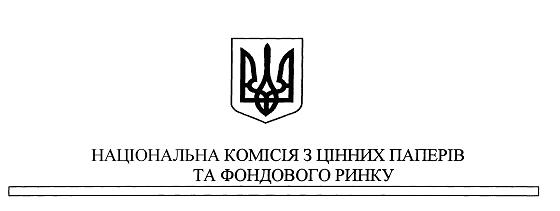 Н А К А З05.11.2015 р.	 м. Київ		          	            № 219Відповідно до пункту 4 рішення Державної комісії з цінних паперів та фондового ринку від 13 травня 2011 року №491 «Про затвердження відкритого формату передачі даних між Національною комісією з цінних паперів та фондового ринку та суб'єктами інформаційної взаємодії», зареєстрованого в Міністерстві юстиції України 02 червня 2011 року за №658/19396 (із змінами і доповненнями) та з метою упорядкування складання емітентами цінних паперів інформації відповідно до Положення про розкриття інформації емітентами цінних паперів, затвердженого рішенням Національної комісії з цінних паперів та фондового ринку від 03 грудня 2013 року №2826, зареєстрованого в Міністерстві юстиції України 24 грудня 2013 року за №2180/24712 (із змінами і доповненнями),Н А К А З У Ю :Затвердити Опис розділів та схем XML файлів електронної форми інформації емітентів цінних паперів відповідно до Положення про розкриття інформації емітентами цінних паперів (далі – електронна форма) (додається).Електронна форма складається з файлу в електронному вигляді з іменем «Report.xml», який відповідає схемі:«IrregEm.xsd» для особливої та іншої нерегулярної інформації;«QwartEmEs.xsd» для проміжної інформації;«YearEmEs.xsd» для річної інформації;«QwartEmEs_Cons.xsd» для консолідованої проміжної фінансової звітності.Інформація емітента складається з використанням Системи довідників та класифікаторів Національної комісії з цінних паперів та фондового ринку, затвердженої рішенням Комісії від 08 травня 2012 року №646, зареєстрованої в Міністерстві юстиції України 25 травня 2012 року за №831/21143 (із змінами та доповненнями).Визнати таким, що втрачає чинність з 31 грудня 2015 року наказ Голови Комісії від 03.02.2015 №26 «Щодо опису розділів та схем ХМL - файлів електронної форми інформації емітентів цінних паперів відповідно до Положення про розкриття інформації емітентами цінних паперів».Департаменту інформаційних технологій забезпечити оприлюднення цього наказу на веб-сайті Національної комісії з цінних паперів та фондового ринку.Департаменту міжнародної співпраці та комунікацій забезпечити опублікування цього наказу в офіційному друкованому виданні Національної комісії з цінних паперів та фондового ринку.Цей наказ є окремим документом нормативно-технічного характеру.Контроль за виконанням цього наказу залишаю за собою.Голова Комісії 							Т. ХромаєвЗАТВЕРДЖЕНО наказом Голови Комісіївід 05.11.2015   № 219Опис розділів та схем XML файлів електронної форми інформації емітентів цінних паперів відповідно до Положення про розкриття інформації емітентами цінних паперівЗагальна частинаІнформація подається у вигляді файлів в форматі XML – у відкритому загальнопоширеному стандарті уніфікованого представлення інформації в електронному вигляді для обміну даними між різнорідними інформаційними системами (eXtensible Markup Language, далі – XML), розробленому міжнародним консорціумом W3C (http://www.w3.org/TR/REC-xml).Файли подаються з іменем «Report.xml».Інформація різних видів (особлива та інша нерегулярна, проміжна, річна) або за різні звітні періоди подається в окремих файлах.У відповідності до специфікації XML, файли електронної форми складаються зі структурних одиниць інформації, які поділяються на елементи, атрибути, інструкції обробки та коментарі.На вміст файлів в залежності від виду даних покладаються певні правила та обмеження в частині допустимих елементів, атрибутів та їх значень. Дані правила і обмеження з урахуванням правил і обмежень специфікації XML, складають специфікації електронних форм файлів в залежності від виду даних.Структура та зміст даних кожної окремої специфікації відповідають певній окремій схемі, що виражається за допомогою схеми XSD – загальнопоширеного відкритого стандарту визначення вимог до структури та складу даних в форматі XML (далі – XSD), розробленого міжнародним консорціумом W3C (http://www.w3.org/2001/XMLSchema-instance).Дані містять у своєму складі ідентифікатор специфікації. Ідентифікатор зазначається за допомогою спеціального атрибуту «xmlns» кореневого елементу у відповідності до специфікації XML. Ідентифікатор використовується для ідентифікації відповідної схеми XSD та призначення даних.Не допускається включення до складу даних текстового вмісту у вигляді окремих структурних одиниць, передбачених специфікацією XML.Інструкції обробки та коментарі вважаються незначущою інформацією та ігноруються, крім інструкції обробки «xml», яка визначає специфікацію xml та таблицю кодування символів, використаних для подання даних.Обмеження на використання різних таблиць кодування символів та різних специфікацій XML при поданні даних не встановлюються. Проте всі використані у складі даних символи мають бути сумісними з таблицею кодування windows-1251, а використана специфікація має бути сумісна зі специфікацією XML 1.0.Дані складаються зі структурних елементів наступного призначення і за наступними принципами:кореневий елемент з іменем «root» – перший та обов’язковий елемент форми, який містить загальні для всіх специфікацій реквізити та у складі якого подається вся інша змістовна інформація;спеціалізовані елементи – контейнери окремих змістовних частин даних  (довідок) у складі кореневого елементу, які не містять власних реквізитів і призначені для подання інформаційних рядків змістовної частини у своєму складі;елементи з іменем  «row» – інформаційні рядки, що подаються у складі контейнерів змістовної частини (довідки), не містять інших елементів у своєму складі і подають значення реквізитів у складі і у кількості в залежності від вимог до складу інформації окремої змістовної частини (довідки).блок даних Фінансової звітності з іменем, що починається на «Fin» («Fin*»), у складі проміжної та річної інформації, структура та склад якого встановлюються окремим документом нормативно-технічного характеру щодо структури та складу фінансової звітності і, відповідно, визначаються окремою XSD-схемою «FinRep.xsd».спеціалізований елемент з іменем «extparts» – перелік зовнішніх документів, який містить реквізити для забезпечення можливості автоматичного завантаження з мережі Інтернет копій документів, які є у публічному доступі (далі – перелік зовнішніх документів).Кореневий елемент містить такі загальні реквізити:Атрибути елементів входять до складу елементів за наявності в них даних. Реквізит не включається до складу інформації у разі, якщо він не містить значення.Типи даних застосовуються для формування інформації зі сприйнятним змістом для людини.У всіх випадках, коли в якості значення реквізиту подається дата, окрім дати подається також складова часу, заповнена нульовими значеннями.До елементу XML «extparts» щодо кожного документа, який є у публічному доступі і призначений для автоматичного завантаження його копії з мережі Інтернет, вкладається окремий інформаційний рядок у складі таких реквізитів:Загальна схема XSD контейнерів вмісту «smc-components-pic.xsd», які можуть включатися до даних, наведена в Додатку 5.Особлива та інша нерегулярна інформаціяПри поданні особливої та іншої нерегулярної інформації ідентифікатор специфікації має значення:«http://nssmc.gov.ua/Schem/IrregEm»Схема XSD особливої та іншої нерегулярної інформації «IrregEm.xsd» наведена в Додатку 1.До особливої та іншої нерегулярної інформації включаються такі елементи XML – контейнери вмісту:Титульний аркуш Повідомлення (Повідомлення про інформацію)Інформаційні рядки вкладаються до елементу XML «DTSTITUL_O» та містять реквізити:1	Заповнюються відповідно до Довідника 41 "Класифікація організаційно-правових форм господарювання" Системи довідників та класифікаторів Національної комісії з цінних паперів та фондового ринку, затвердженої рішенням Національної комісії з цінних паперів та фондового ринку від 08 травня 2012 року № 646, зареєстрованої в Міністерстві юстиції України 25 травня 2012 року за №_831/21143 (далі - Система довідників та класифікаторів).2	Заповнюються відповідно до Довідника 44 "Перелік та коди територій (областей) України" Системи довідників та класифікаторів.3	Заповнюються відповідно до Довідника 45 "Довідник «Класифікація країн світу" Системи довідників та класифікаторів.4	Заповнюються у разі, якщо емітент не подає Інформацію до Національної комісії з цінних паперів та фондового ринку безпосередньо.Відомості про прийняття рішення про розміщення цінних паперів на суму, що перевищує 25 відсотків статутного капіталуІнформаційні рядки вкладаються до елементу XML «DTSROZM_CP» та містять реквізити:1	Заповнюються відповідно до Довідника 6 "Класифікація фінансових та нефінансових інструментів за підгрупами" Системи довідників та класифікаторів.Відомості про прийняття рішення про викуп власних акцій, крім акцій корпоративних інвестиційних фондів інтервального та відкритого типуІнформаційні рядки вкладаються до елементу XML «DTSVIKUP_O» та містять реквізити:Відомості про наявність, строк дії та сторони акціонерного договоруІнформаційні рядки вкладаються до елементу XML «DTSHOLDAGR» та містять реквізити:Відомості про факти включення/виключення цінних паперів до біржового реєстру фондової біржіІнформаційні рядки вкладаються до елементу XML «DTSLIST_CP» та містять реквізити:1	Заповнюються відповідно до Довідника 19 "Дати вчинення дій " Системи довідників та класифікаторів.2	Заповнюються відповідно до Довідника 6 "Класифікація фінансових та нефінансових інструментів за підгрупами"" Системи довідників та класифікаторів.3	Заповнюються відповідно до Довідника 7 "Класифікація фінансових та нефінансових інструментів" Системи довідників та класифікаторів.4	Для іпотечних сертифікатів участі вказується загальний розмір консолідованого іпотечного боргу за цими іпотечними сертифікатами участі.Відомості про зміну складу посадових осіб емітентаІнформаційні рядки вкладаються до елементу XML «DTSPERSON_O» та містять реквізити:1	Окремо зазначаються особи, які звільняються та призначаються (обираються або припиняють повноваження) на кожну посаду.Відомості про рішення емітента про утворення, припинення його філій, представництвІнформаційні рядки вкладаються до елементу XML «DTSFILIA» та містять реквізити:Відомості про рішення вищого органу емітента про зменшення статутного капіталуІнформаційні рядки вкладаються до елементу XML «DTSZMEN_SK» та містять реквізити:Відомості про відкриття провадження у справі про банкрутство Інформаційні рядки вкладаються до елементу XML «DTSBANKR_O» та містять реквізити:1	Заповнюються відповідно до Довідника 19 "Дати вчинення дій " Системи довідників та класифікаторів.Відомості про винесення ухвали про введення процедури санаціїІнформаційні рядки вкладаються до елементу XML «DTSSANACIA» та містять реквізити:1	Заповнюються відповідно до Довідника 19 "Дати вчинення дій" Системи довідників та класифікаторів.Відомості про припинення емітента шляхом  злиття, приєднання, поділу, перетворення або банкрутства за рішенням вищого органу емітента або судуІнформаційні рядки вкладаються до елементу XML «DTSZLYTTYA» та містять реквізити:1	Заповнюються відповідно до Довідника 10 "Способи припинення юридичної особи" Системи довідників та класифікаторів.Відомості про припинення емітента шляхом ліквідації за рішенням вищого органу емітентаІнформаційні рядки вкладаються до елементу XML «DTSLIKV_VOE» та містять реквізити:Відомості про припинення емітента шляхом ліквідації за рішенням судуІнформаційні рядки вкладаються до елементу XML «DTSLIKV_SUD» та містять реквізити:1	Заповнюються відповідно до Довідника 19 "Дати вчинення дій" Системи довідників та класифікаторів.Повідомлення про викуп акцій понад порогові значення пакета акційІнформаційні рядки вкладаються до елементу XML «DTSVYKUPOS» та містять реквізити:Відомості про зміни до статуту, пов’язані зі зміною прав акціонерівІнформаційні рядки вкладаються до елементу XML «DTSCHARTCH» та містять реквізити:Відомості про кількість голосуючих акцій та розмір статутного капіталу за результатами його збільшення або зменшенняІнформаційні рядки вкладаються до елементу XML «DTSFUNDCH» та містять реквізити:Відомості про зміну типу акціонерного товаристваІнформаційні рядки вкладаються до елементу XML «DTSJSCTYP_O» та містять реквізити:1	Заповнюються відповідно до Довідника 19 "Дати вчинення дій" Системи довідників та класифікаторів.Відомості про зміни до статуту приватного акціонерного товариства, пов’язані із переважним правом акціонерів на придбання акцій цього товаристваІнформаційні рядки вкладаються до елементу XML «DTSCHARTBO» та містять реквізити:Інформація про затвердження звіту про винагороду членів наглядової ради та/або звіту про винагороду членів виконавчого органуІнформаційні рядки вкладаються до елементу XML «DTSBRDFEERP» та містять реквізити:1	Емітент може не розкривати звіт про винагороду членів наглядової ради та/або звіт про винагороду членів виконавчого органу шляхом їх розміщення у загальнодоступній інформаційній базі даних Комісії або через особу, яка провадить діяльність з оприлюднення регульованої інформації від імені учасників фондового ринку,  та на власному веб-сайті.Відомості про заміни у реєстрі іпотечного покриття або реєстрі забезпечення іпотечних сертифікатів за кожним консолідованим іпотечним боргомІнформаційні рядки вкладаються до елементу XML «DTSZAM_RIP» та містять реквізити:1	Заповнюються відповідно до Довідника 7 "Класифікація фінансових та нефінансових інструментів" Системи довідників та класифікаторів.Відомості про заміну управителя іпотечного покриття, управителя іпотечних активівІнформаційні рядки вкладаються до елементу XML «DTSZAM_UIP» та містять реквізити:Відомості про дострокове погашення іпотечних облігаційІнформаційні рядки вкладаються до елементу XML «DTSPOG_IO» та містять реквізити:Відомості про внесення змін до проспекту емісії іпотечних цінних паперівІнформаційні рядки вкладаються до елементу XML «DTSZM_PRE» та містять реквізити:Відомості про заміну управителя ФОН за рішенням судуІнформаційні рядки вкладаються до елементу XML «DTSUFON_SUD» та містять реквізити:Відомості про заміну управителя ФОН у разі припинення управителя ФОНІнформаційні рядки вкладаються до елементу XML «DTSUFON_PR» та містять реквізити:1	Заповнюються відповідно до Довідника 10 "Способи припинення юридичної особи" Системи довідників та класифікаторів.2	Заповнюються відповідно до Довідника 23 "Способи припинення управителя ФОН" Системи довідників та класифікаторів.Відомості про припинення функціонування ФОНІнформаційні рядки вкладаються до елементу XML «DTSPRYP_FON» та містять реквізити:1	Заповнюються відповідно до Довідника 19 "Дати вчинення дій" Системи довідників та класифікаторів.Відомості про трансформацію (перетворення) іпотечних активів, які забезпечують виконання зобов’язань за розміщеними іпотечними сертифікатамиІнформаційні рядки вкладаються до елементу XML «DTSTRANS_IA» та містять реквізити:1	Заповнюються відповідно до Довідника 7 "Класифікація фінансових та нефінансових інструментів" Системи довідників та класифікаторів.Відомості про заміну фінансової установи, яка обслуговує іпотечні активи у складі іпотечного покриттяІнформаційні рядки вкладаються до елементу XML «DTSZAM_OFU» та містять реквізити:Відомості про звернення стягнення на іпотечне покриттяІнформаційні рядки вкладаються до елементу XML «DTSZV_SIP» та містять реквізити:1	Заповнюються відповідно до Довідника 19 "Дати вчинення дій" Системи довідників та класифікаторів.2	Зазначається в разі, якщо тип дати вчинення дії - "Дата порушення інших зобов'язань, визначених у проспекті емісії".Відомості про конвертацію іпотечних сертифікатів або сертифікатів ФОНІнформаційні рядки вкладаються до елементу XML «DTSKONV_IS» та містять реквізити:1	Заповнюються відповідно до Довідника 7 "Класифікація фінансових та нефінансових інструментів" Системи довідників та класифікаторів.2	Заповнюються відповідно до Довідника 3 "Класифікація фінансових інструментів за формою випуску/укладання" Системи довідників та класифікаторів.3	Заповнюються відповідно до Довідника 6 "Класифікація фінансових та нефінансових інструментів за підгрупами" Системи довідників та класифікаторів.Відомості про прийняття рішення органом виконавчої влади про призупинення дії дозволів на право здійснення емісії іпотечних сертифікатів або сертифікатів ФОНІнформаційні рядки вкладаються до елементу XML «DTSPRYZ_DOG» та містять реквізити:Відомості про зміну акціонерів, яким належать голосуючі акції, розмір пакета яких стає більшим, меншим або рівним пороговому значенню пакета акційІнформаційні рядки вкладаються до елементу XML «DTSVLASN_TPR» та містять реквізити:Відомості про зміну акціонерів, яким належать голосуючі акції, розмір пакета яких стає більшим, меншим або рівним пороговому значенню пакета акцій /Відомості про зміну осіб, яким належить право голосу за акціями, сумарна кількість прав за якими стає більшою, меншою або рівною пороговому значенню пакета акцій/Відомості про зміну осіб, які є власниками фінансових інструментів, пов’язаних з голосуючими акціями акціонерного товариства, у разі, якщо сумарна кількість прав за такими акціями стає більшою, меншою або рівною пороговому значенню пакета акційІнформаційні рядки вкладаються до елементу XML «DTSHOLDCH» та містять реквізити:1 Не враховується право голосу за акціями, якими володіє акціонер.2 Якщо розмір дорівнює або перевищує порогове значення.Відомості про осіб, які входять до ланцюга володіння корпоративними правами юридичної особи, через яких особа (особи, що діють спільно) здійснює розпорядження акціямиПодаються відомості щодо (у складі) Відомості про зміну акціонерів, яким належать голосуючі акції, розмір пакета яких стає більшим, меншим або рівним пороговому значенню пакета акцій /Відомості про зміну осіб, яким належить право голосу за акціями, сумарна кількість прав за якими стає більшою, меншою або рівною пороговому значенню пакета акцій/Відомості про зміну осіб, які є власниками фінансових інструментів, пов’язаних з голосуючими акціями акціонерного товариства, у разі, якщо сумарна кількість прав за такими акціями стає більшою, меншою або рівною пороговому значенню пакета акцій.Інформаційні рядки вкладаються до елементу XML «DTSHOLDCHCTL» та містять реквізити:Відомості про набуття прямо або опосередковано особою (особами, що діють спільно) з урахуванням кількості акцій, які належать їй та її афілійованим особам, контрольного пакета акцій; значного контрольного пакета акцій; домінуючого контрольного пакета акційІнформаційні рядки вкладаються до елементу XML «DTSVLASN» та містять реквізити:Відомості про прийняття рішення про попереднє надання згоди на вчинення значних правочинівІнформаційні рядки вкладаються до елементу XML «DTSDEAL_BA» та містять реквізити:Відомості про прийняття рішення про надання згоди на вчинення значних правочинівІнформаційні рядки вкладаються до елементу XML «DTSDEAL_BC» та містять реквізити:1	Заповнюють публічні акціонерні товариства.Відомості про прийняття рішення про надання згоди на вчинення правочинів, щодо вчинення яких є заінтересованістьІнформаційні рядки вкладаються до елементу XML «DTSDEAL_WI» та містять реквізити:1	Зазначається, якщо інформація «Особа, заінтересована у вчиненні акціонерним товариством правочину» стосується афілійованої особи.2	Заповнюють публічні акціонерні товариства.Відомості про порушення провадження у справі про відшкодування емітенту збитків, завданих посадовою особою такого емітентаІнформаційні рядки вкладаються до елементу XML «DTSDMGSPROC» та містять реквізити:Відомості про заміну поручителя (страховика, гаранта), що здійснює забезпечення випуску боргових цінних паперівІнформаційні рядки вкладаються до елементу XML «DTSDEBTGUAR» та містять реквізити:Відомості про прийняття рішення про виплату дивідендівІнформаційні рядки вкладаються до елементу XML «DTSDIVPAYDC» та містять реквізити:Відомості про зміну адреси власного веб-сайту емітентаІнформаційні рядки вкладаються до елементу XML «DTSWEBSITE» та містять реквізити:Структура власності приватного акціонерного товариства, 100 відсотків акцій якого прямо або опосередковано належать одній особі, крім товариства, 100 відсотків акцій якого прямо або опосередковано належать державіІнформаційні рядки вкладаються до елементу XML «DTSOWSHIP» щодо кожної особи, якій прямо або опосередковано належить 100 % акцій Товариства:У разі відсутності інформації зазначеної в інформаційних рядках «PART_DIR» чи «PART_IDIR» чи «PART_TOT» дані рядки не заповнюються.Проміжна інформаціяПри поданні проміжної інформації ідентифікатор специфікації має значення:«http://nssmc.gov.ua/Schem/QwartEmEs»Схема XSD проміжної інформації «QwartEmEs.xsd» наведена в Додатку 2.До проміжної інформації включаються такі елементи XML – контейнери вмісту:Фінансова звітністьБлок даних Фінансової звітності.Cтруктура та склад блоку встановлюються окремим документом нормативно-технічного характеру щодо структури та складу фінансової звітності та визначаються окремою XSD-схемою «FinRep.xsd».Інформація про собівартість реалізованої продукціїНе обов’язкова для заповнення емітентами, у яких дохід (виручка) від реалізації продукції за звітний період складає менше ніж 5 млн. грнІнформаційні рядки вкладаються до елементу XML «DTSCVRP» та містять реквізити:1	Зазначаються витрати, які складають більше 5 % від собівартості реалізованої продукції.Інформація про керуючого іпотекоюІнформаційні рядки вкладаються до елементу XML «DTSKER_IP» та містять реквізити:Інформація про конвертацію цінних паперівІнформаційні рядки вкладаються до елементу XML «DTSKONV_CP» та містять реквізити:Інформація щодо корпоративного секретаряНе заповнюється у разі відсутності.Інформаційні рядки вкладаються до елементу XML «DTSKORP_SEC» та містять реквізити:Інформація про одержані ліцензії на окремі види діяльностіІнформація щодо кожної ліцензії (дозволу) вводиться тільки в один рядок.Інформаційні рядки вкладаються до елементу XML «DTSLICENCE» та містять реквізити:Інформація про облігації емітентаІнформаційні рядки вкладаються до елементу XML «DTSOBLIG» та містять реквізити:1	Заповнюються відповідно до Довідника 3 "Класифікація фінансових інструментів за формою випуску/укладання" Системи довідників та класифікаторів.Інформація про обсяги виробництва та реалізації основних видів продукціїНе обов’язкова для заповнення емітентами, у яких дохід (виручка) від реалізації продукції за звітний період складає менше ніж 5 млн. грн.Інформаційні рядки вкладаються до елементу XML «DTSOBS_PROD» та містять реквізити:1	Зазначаються основні види продукції, які складають більше 5 % від загального обсягу виробленої продукції в грошовому вимірі.2	Фізична одиниця виміру (зазначити) – штуки, тонни, кілограми, метри тощо.Інформація про інші цінні папери, випущені емітентомIнформація зазначається за кожним випуском.Інформаційні рядки вкладаються до елементу XML «DTSPAPER_DR» та містять реквізити:1	Заповнюються відповідно до Довідника 7 "Класифікація фінансових та нефінансових інструментів" Системи довідників та класифікаторів.Інформація про випуски акційIнформація зазначається за кожним випуском.Інформаційні рядки вкладаються до елементу XML «DTSPAPERY_A» та містять реквізити:1	Заповнюються відповідно до Довідника 3 "Класифікація фінансових інструментів за формою випуску/укладання" Системи довідників та класифікаторів.2	Заповнюються відповідно до Довідника 7 "Класифікація фінансових та нефінансових інструментів" Системи довідників та класифікаторів.Інформація про посадових осіб емітентаІнформація зазначається щодо кожної посадової особи окремо.Інформаційні рядки вкладаються до елементу XML «DTSPERSON_P» та містять реквізити:1Якщо інформація розкривається стосовно членів наглядової ради, додатково зазначається, чи є посадова особа акціонером, представником акціонера, представником групи акціонерів, незалежним директором.Інформація про похідні цінні папери емітентаДля кожного непогашеного випуску похідних цінних паперів.Інформаційні рядки вкладаються до елементу XML «DTSPOHID_CP» та містять реквізити:1	Заповнюються відповідно до Довідника 7 "Класифікація фінансових та нефінансових інструментів" Системи довідників та класифікаторів.2	Заповнюються відповідно до Довідника 6 "Класифікація фінансових та нефінансових інструментів за підгрупами" Системи довідників та класифікаторів.Інформація про розмір іпотечного покриття та його співвідношення з розміром (сумою) зобов’язань за іпотечними  облігаціями з цим іпотечним покриттямІнформація надається щодо кожного випуску іпотечних облігацій.Інформаційні рядки вкладаються до елементу XML «DTSROZM_IP» та містять реквізити:Відомості щодо участі  емітента у юридичних особахДані щодо кожної юридичної особи вказуються окремо.Інформаційні рядки вкладаються до елементу XML «DTSSTV_UO» та містять реквізити:1	Заповнюються відповідно до Довідника 41 "Класифікація організаційно-правових форм господарювання" Системи довідників та класифікаторів.Титульний аркушІнформаційні рядки вкладаються до елементу XML «DTSTITLIST» та містять реквізити:1	Заповнюються відповідно до Довідника 41 "Класифікація організаційно-правових форм господарювання" Системи довідників та класифікаторів.2	Заповнюються відповідно до Довідника 44 "Перелік та коди територій (областей) України" Системи довідників та класифікаторів.3	Заповнюються відповідно до Довідника 45 "Довідник «Класифікація країн світу" Системи довідників та класифікаторів.4	Заповнюється лише емітентами – акціонерними товариствами (код організаційно-правової форми господарювання "230").5	Заповнюються у разі, якщо емітент не подає Інформацію до Національної комісії з цінних паперів та фондового ринку безпосередньо.Інформація про трансформацію (перетворення) іпотечних активівІнформація надається за кожним випуском, за кожним траншем в межах випуску.Інформаційні рядки вкладаються до елементу XML «DTSTRANS_IA» та містять реквізити:Основні відомості про емітентаІнформаційні рядки вкладаються до елементу XML «DTSUROSOB_O» та містять реквізити:1	Заповнюються відповідно до Довідника 44 "Перелік та коди територій (областей) України" Системи довідників та класифікаторів.Основні відомості про емітента: ЗасновникиНаводиться перелік засновників (учасників) юридичної особи.Інформаційні рядки вкладаються до елементу XML «DTSUROSOB_F» та містять реквізити:Інформація про зобов‘язання та забезпечення емітента. За сертифікатами ФОН (за кожним власним випуском)Інформаційні рядки вкладаються до елементу XML «DTSZ_FON» та містять реквізити:Інформація про зобов‘язання та забезпечення емітента. За іншими цінними паперами (у тому числі за похідними цінними паперами) (за кожним видом)Інформаційні рядки вкладаються до елементу XML «DTSZ_ICP» та містять реквізити:Інформація про зобов‘язання та забезпечення емітента. За фінансовими інвестиціями в корпоративні права (за кожним видом)Інформаційні рядки вкладаються до елементу XML «DTSZ_INVEST» та містять реквізити:Інформація про зобов‘язання та забезпечення емітента. Кредити банку у тому числіІнформаційні рядки вкладаються до елементу XML «DTSZ_KREDIT» та містять реквізити:Зобов’язання за цінними паперами у тому числі: за облігаціями (за кожним випуском)Інформаційні рядки вкладаються до елементу XML «DTSZ_OBLIG» та містять реквізити:Зобов’язання за іпотечними цінними паперами (за кожним власним випуском)Інформаційні рядки вкладаються до елементу XML «DTSZ_POH» та містять реквізити:Інформація про іпотечне покриття. Інформація про заміну іпотечних активів у складі іпотечного покриттяІнформація надається щодо кожного випуску іпотечних облігацій.Інформаційні рядки вкладаються до елементу XML «DTSZAM_IA» та містять реквізити:Інформація про заміну фінансової установи, яка здійснює обслуговування іпотечних активівІнформаційні рядки вкладаються до елементу XML «DTSZAM_OFU» та містять реквізити:Інформація про заміну управителяІнформаційні рядки вкладаються до елементу XML «DTSZAM_UPR» та містять реквізити:1	Заповнюється у разі отримання.Інформація про зміни в реєстрі забезпечення іпотечних сертифікатів за кожним консолідованим іпотечним боргомІнформація надається щодо кожного різновиду іпотечних сертифікатів, їх кожного випуску (траншу).Інформаційні рядки вкладаються до елементу XML «DTSZM_RZIS» та містять реквізити:Інформація про заміни іпотечних активів у складі іпотечного покриття або включення нових іпотечних активів до складу іпотечного покриттяІнформація надається щодо кожного випуску іпотечних облігацій.Інформаційні рядки вкладаються до елементу XML «DTSZMINY_IA» та містять реквізити:1	Інформація вказується щодо кожного виду іпотечного активу, стосовно якого відбулися зміни: виключення, включення, заміна.ЗмістІнформаційні рядки вкладаються до елементу XML «DTSTOC» щодо кожного рядку змісту та містять реквізити:Інформація щодо співвідношення розміру іпотечного покриття з розміром (сумою) зобов’язань за іпотечними  облігаціями з цим іпотечним покриттям на кожну дату після замін іпотечних активів у складі іпотечного покриття, які відбувались протягом звітного періодуІнформація надається щодо кожного випуску іпотечних облігацій.Інформаційні рядки вкладаються до елементу XML «DTSZOB_IP» та містять реквізити:Інформація про зобов‘язання та забезпечення емітентаІнформаційні рядки вкладаються до елементу XML «DTSZOBOVYAZ» та містять реквізити:Звіт про стан об'єкта нерухомості (у разі емісії цільових облігацій підприємств, виконання зобов'язань за якими здійснюється шляхом передачі об'єкта (частини об’єкта) житлового будівництва)Інформаційні рядки вкладаються до елементу XML «DTSZV_SON» та містять реквізити:Відомості про вчинення значних правочинівЗаповнюється емітентами - акціонерними товариствами.Інформаційні рядки вкладаються до елементу XML «DTSDEAL_BC» та містять реквізити:Відомості про вчинення правочинів, щодо вчинення яких є заінтересованістьЗаповнюється емітентами - акціонерними товариствами.Інформаційні рядки вкладаються до елементу XML «DTSDEAL_WI» та містять реквізити:Інформація про будь-які обмеження щодо обігу цінних паперів емітента, в тому числі необхідність отримання від емітента або інших власників цінних паперів згоди на відчуження таких цінних паперівІнформаційні рядки вкладаються до елементу XML «DTSSECLIM» та містять реквізити:1	Заповнюються відповідно до Довідника 7 "Класифікація фінансових та нефінансових інструментів" Системи довідників та класифікаторів.Інформація про загальну кількість голосуючих акцій та кількість голосуючих акцій, права голосу за якими обмежено, а також кількість голосуючих акцій, права голосу за якими за результатами обмеження таких прав передано іншій особіІнформаційні рядки вкладаються до елементу XML «DTSVSHQTY» та містять реквізити:Інформація про забезпечення випуску боргових цінних паперівЗаповнюється за кожним випуском окремо.Інформаційні рядки вкладаються до елементу XML «DTSGAR_TO» та містять реквізити:Проміжна фінансова звітність поручителя (страховика/гаранта), що здійснює забезпечення випуску боргових цінних паперівЗа кожним суб’єктом забезпечення заповнюється окремий інформаційний рядок, до складу якого включається блок даних Фінансової звітності. Cтруктура та склад блоку даних Фінансової звітності встановлюються окремим документом нормативно-технічного характеру щодо структури та складу фінансової звітності та визначаються окремою XSD-схемою «FinRep.xsd».Інформаційні рядки вкладаються до елементу XML «DTSGARFIN» та додатково крім блоку даних Фінансової звітності містять реквізити:Висновок про огляд проміжної фінансової звітностіІнформаційні рядки вкладаються до елементу XML «DTSAUDITQ» та містять реквізити:Проміжний звіт керівництваІнформаційні рядки вкладаються до елементу XML «DTSMANREP» та містять реквізити:Твердження щодо проміжної інформаціїІнформаційні рядки вкладаються до елементу XML «DTSREPCONS» та містять реквізити:Річна інформаціяПри поданні річної інформації даних ідентифікатор специфікації має значення:«http://nssmc.gov.ua/Schem/YearEmEs»Схема XSD річної інформації «YearEmEs.xsd» наведена в Додатку 3.До річної інформації включаються такі елементи XML – контейнери вмісту:Фінансова звітністьБлок даних Фінансової звітності.Cтруктура та склад блоку встановлюються окремим документом нормативно-технічного характеру щодо структури та складу фінансової звітності та визначаються окремою XSD-схемою «FinRep.xsd».Титульний аркуш (у тому числі для емітентів облігацій місцевих позик)Інформаційні рядки вкладаються до елементу XML «DTSTITLIST» та містять реквізити:1	Заповнюються відповідно до Довідника 44 "Перелік та коди територій (областей) України" Системи довідників та класифікаторів.2	Заповнюються відповідно до Довідника 41 "Класифікація організаційно-правових форм господарювання" Системи довідників та класифікаторів.3	Не заповнюється емітентами облігацій місцевих позик.4	Заповнюється лише емітентами – банками.5	Заповнюється у разі складання фінансової звітності емітента за міжнародними стандартами фінансової звітності.6	Заповнюється лише емітентами – акціонерними товариствами (код організаційно-правової форми господарювання "230").7	Заповнюються відповідно до Довідника 45 "Довідник «Класифікація країн світу" Системи довідників та класифікаторів.8	Заповнюються у разі, якщо емітент не подає Інформацію до Національної комісії з цінних паперів та фондового ринку безпосередньо.9	Заповнюються відповідно до Довідника 45 "Довідник «Класифікація країн світу" Системи довідників та класифікаторів.ЗмістІнформаційні рядки вкладаються до елементу XML «DTSTOC» щодо кожного рядку змісту та містять реквізити:Основні відомості про емітентаІнформаційні рядки вкладаються до елементу XML «DTSUROSOB_O» та містять реквізити:1	Заповнюються відповідно до Довідника 44 "Перелік та коди територій (областей) України" Системи довідників та класифікаторів.2	Заповнюється за наявності.Інформація про одержані ліцензії на окремі види діяльностіІнформація щодо кожної ліцензії (дозволу) заповнюється окремо.Інформаційні рядки вкладаються до елементу XML «DTSLICENCE» та містять реквізити:Відомості про участь емітента в інших юридичних особахДані щодо кожної юридичної особи вказуються окремо.Інформаційні рядки вкладаються до елементу XML «DTSSTV_UO» та містять реквізити:1	Заповнюються відповідно до Довідника 41 "Класифікація організаційно-правових форм господарювання" Системи довідників та класифікаторів.Інформація щодо корпоративного секретаряІнформаційні рядки вкладаються до елементу XML «DTSKORP_SEC» та містять реквізити:Інформація про рейтингове агентствоНе заповнюють акціонерні товариства, щодо яких винесено судом ухвалу про санацію та призначено керуючого санацією або введено процедуру розпорядження майном і призначено розпорядника майна.Інформаційні рядки вкладаються до елементу XML «DTSRA_INFO» та містять реквізити:Інформація про наявність філіалів або інших відокремлених структурних підрозділів емітентаІнформаційні рядки вкладаються до елементу XML «DTSORGSTR» та містять реквізити:1	Заповнюються відповідно до Довідника 45 "Довідник «Класифікація країн світу" Системи довідників та класифікаторів.2	Заповнюються відповідно до Довідника 44 "Перелік та коди територій (областей) України" Системи довідників та класифікаторів.Інформація про судові справи емітентаІнформаційні рядки вкладаються до елементу XML «DTSSUDSPRV» та містять реквізити:Інформація про штрафні санкції щодо емітентаІнформаційні рядки вкладаються до елементу XML «DTSSHTRAF» та містять реквізити:Інформація про органи управлінняІнформаційні рядки вкладаються до елементу XML «DTSORGUPR» та містять реквізити:Інформація про засновників та/або учасників емітента та відсоток акцій (часток, паїв). Юридичні особиЯкщо кількість засновників та/або учасників емітента перевищує 20 осіб – в атрибуті XML «O_NAME» вказується їх загальна кількість та в атрибуті XML «O_SHARE» загальний відсоток акцій (часток, паїв), які їм належать.Інформаційні рядки вкладаються до елементу XML «DTSZASN_UR» та містять реквізити:1	Заповнюються відповідно до Довідника 44 "Перелік та коди територій (областей) України" Системи довідників та класифікаторів.2	Заповнюється для нерезидентів.Інформація про засновників та/або учасників емітента та відсоток акцій (часток, паїв). Фізичні особиЯкщо кількість засновників та/або учасників емітента перевищує 20 осіб – в атрибуті XML «P_I_B» вказується їх загальна кількість.Інформація зазначається щодо кожної особи окремо.Якщо кількість фізичних осіб - засновників та/або учасників емітента перевищує двадцять, зазначається загальна кількість фізичних осіб.Інформаційні рядки вкладаються до елементу XML «DTSZASN_FZ» та містять реквізити:1	Не обов'язково для заповнення.Інформація про засновників та/або учасників емітента та відсоток акцій (часток, паїв). УсьогоІнформаційні рядки вкладаються до елементу XML «DTSZASN_ALL» та містять реквізити:Інформація щодо освіти та стажу роботи посадових осіб емітентаІнформація зазначається щодо кожної посадової особи окремо.Інформаційні рядки вкладаються до елементу XML «DTSPERSON_P» та містять реквізити:1	Якщо інформація розкривається стосовно членів наглядової ради, додатково зазначається, чи є посадова особа акціонером, представником акціонера, представником групи акціонерів, незалежним директором.Інформація про володіння посадовими особами емітента акціями емітентаІнформація зазначається щодо кожної посадової особи окремо.Інформаційні рядки вкладаються до елементу XML «DTSOWNER_PO» та містять реквізити:Інформація про будь-які винагороди або компенсації, які мають бути виплачені посадовим особам емітента в разі їх звільненняІнформаційні рядки вкладаються до елементу XML «DTSEXITFEE» та містять реквізити:Звіт керівництва (звіт про управління)Інформаційні рядки вкладаються до елементу XML «DTSMANREPA» та містять реквізити:Інформація про осіб, що володіють 5 і більше відсотками акцій емітента. Юридичні особиІнформація зазначається щодо кожної посадової особи окремо.Інформаційні рядки вкладаються до елементу XML «DTSOWNER_UR» та містять реквізити:1	Заповнюються відповідно до Довідника 44 "Перелік та коди територій (областей) України" Системи довідників та класифікаторів.2	Заповнюється для нерезидентів.Інформація про осіб, що володіють 5 і більше відсотками акцій емітента. Фізичні особиІнформація зазначається щодо кожної особи окремо.Інформаційні рядки вкладаються до елементу XML «DTSOWNER_FZ» та містять реквізити:1	Зазначається "фізична особа", якщо фізична особа не дала згоди на розкриття прізвища, ім'я, по батькові.Інформація про осіб, що володіють 5 і більше відсотками акцій емітента. УсьогоІнформаційні рядки вкладаються до елементу XML «DTSOWFZ_ALL» та містять реквізити:Відомості про зміну акціонерів, яким належать голосуючі акції, розмір пакета яких стає більшим, меншим або рівним пороговому значенню пакета акційІнформаційні рядки вкладаються до елементу XML «DTSVLASN_TPR» та містять реквізити:Відомості про зміну акціонерів, яким належать голосуючі акції, розмір пакета яких стає більшим, меншим або рівним пороговому значенню пакета акцій /Відомості про зміну осіб, яким належить право голосу за акціями, сумарна кількість прав за якими стає більшою, меншою або рівною пороговому значенню пакета акцій/Відомості про зміну осіб, які є власниками фінансових інструментів, пов’язаних з голосуючими акціями акціонерного товариства, у разі, якщо сумарна кількість прав за такими акціями стає більшою, меншою або рівною пороговому значенню пакета акційІнформаційні рядки вкладаються до елементу XML «DTSHOLDCH» та містять реквізити:1 Не враховується право голосу за акціями, якими володіє акціонер.2 Якщо розмір дорівнює або перевищує порогове значення.Відомості про осіб, які входять до ланцюга володіння корпоративними правами юридичної особи, через яких особа (особи, що діють спільно) здійснює розпорядження акціямиПодаються відомості щодо (у складі) Відомості про зміну акціонерів, яким належать голосуючі акції, розмір пакета яких стає більшим, меншим або рівним пороговому значенню пакета акцій /Відомості про зміну осіб, яким належить право голосу за акціями, сумарна кількість прав за якими стає більшою, меншою або рівною пороговому значенню пакета акцій/Відомості про зміну осіб, які є власниками фінансових інструментів, пов’язаних з голосуючими акціями акціонерного товариства, у разі, якщо сумарна кількість прав за такими акціями стає більшою, меншою або рівною пороговому значенню пакета акцій.Інформаційні рядки вкладаються до елементу XML «DTSHOLDCHCTL» та містять реквізити:Структура капіталуІнформаційні рядки вкладаються до елементу XML «DTSCAPSTRU» та містять реквізити:Звіт керівництва (звіт про управління): інформація про проведені загальні збори акціонерів (учасників)Інформаційні рядки вкладаються до елементу XML «DTSZBORY» та містять реквізити:1	У відсотках до загальної кількості голосів/голосуючих акцій.Інформація про виплату дивідендів та інших доходів за цінними паперами у звітному роціІнформаційні рядки вкладаються до елементу XML «DTSDYVIDEND» та містять реквізити:1	У випадку виплати акціонерним товариством дивідендів через депозитарну систему України зазначається сума дивідендів, перерахованих акціонерним товариством на рахунок Центрального депозитарію цінних паперів, відкритого в Розрахунковому центрі з обслуговування договорів на фінансових ринках.Інформація про виплату дивідендів та інших доходів за цінними паперами у звітному році (суми перерахованих/відправлених дивідендів на відповідну дату)У випадку виплати дивідендів кількома частками пропорційно всім особам, що мають право на отримання дивідендів, зазначаються  дати таких виплат, які подаються в окремих інформаційних рядках.Інформаційні рядки вкладаються до елементу XML «DTSDYVIDPAY» та містять реквізити:Інформація про осіб, послугами яких користується емітентІнформація зазначається щодо кожної особи окремо.Інформаційні рядки вкладаються до елементу XML «DTSOBSLUG» та містять реквізити:1	Заповнюються відповідно до Довідника 44 "Перелік та коди територій (областей) України" Системи довідників та класифікаторів.2	Заповнюються відповідно до Довідника 41 "Класифікація організаційно-правових форм господарювання" Системи довідників та класифікаторів.Інформація про випуски акцій емітентаІнформація зазначається за кожним випуском.Інформаційні рядки вкладаються до елементу XML «DTSPAPERY_A» та містять реквізити:1	Заповнюються відповідно до Довідника 3 " Класифікація фінансових інструментів за формою випуску/укладання" Системи довідників та класифікаторів.2	Заповнюються відповідно до Довідника 7 "Класифікація фінансових та нефінансових інструментів" Системи довідників та класифікаторів.Інформація про облігації емітентаІнформація зазначається за кожним випуском.Інформаційні рядки вкладаються до елементу XML «DTSOBLIG» та містять реквізити:1	Заповнюються відповідно до Довідника 3 "Класифікація фінансових інструментів за формою випуску/укладання" Системи довідників та класифікаторів.Інформація про інші цінні папери, випущені емітентомІнформація зазначається за кожним випуском.Інформаційні рядки вкладаються до елементу XML «DTSPAPER_DR» та містять реквізити:1	Заповнюються відповідно до Довідника 7 "Класифікація фінансових та нефінансових інструментів" Системи довідників та класифікаторів.Інформація про похідні цінні папери емітентаІ Інформація зазначається за кожним випуском.нформаційні рядки вкладаються до елементу XML «DTSPOHID_CP» та містять реквізити:1	Заповнюються відповідно до Довідника 7 "Класифікація фінансових та нефінансових інструментів" Системи довідників та класифікаторів.2	Заповнюються відповідно до Довідника 6 " Класифікація фінансових та нефінансових інструментів за підгрупами" Системи довідників та класифікаторів.Інформація про придбання власних акцій емітентом протягом звітного періодуІнформація вказується окремо щодо кожного факту викупу/продажу емітентом власних акцій.Інформаційні рядки вкладаються до елементу XML «DTSVYKUP» та містять реквізити:Інформація про наявність у власності працівників емітента цінних паперів (крім акцій) такого емітентаІнформаційні рядки вкладаються до елементу XML «DTSEMOWSC» та містять реквізити:1	Заповнюються відповідно до Довідника 7 "Класифікація фінансових та нефінансових інструментів" Системи довідників та класифікаторів.Інформація про наявність у власності працівників емітента цінних паперів (крім акцій) такого емітента: УсьогоІнформаційні рядки вкладаються до елементу XML «DTSEMOWSCALL» та містять реквізити:1	Заповнюються відповідно до Довідника 7 "Класифікація фінансових та нефінансових інструментів" Системи довідників та класифікаторів.Інформація про наявність у власності працівників емітента акцій у розмірі понад 0,1 відсотка розміру статутного капіталуІнформаційні рядки вкладаються до елементу XML «DTSEMOWEQ» та містять реквізити:Інформація про наявність у власності працівників емітента акцій у розмірі понад 0,1 відсотка розміру статутного капіталу: УсьогоІнформаційні рядки вкладаються до елементу XML «DTSEMOWEQALL» та містять реквізити:Інформація про будь-які обмеження щодо обігу цінних паперів емітента, в тому числі необхідність отримання від емітента або інших власників цінних паперів згоди на відчуження таких цінних паперівІнформаційні рядки вкладаються до елементу XML «DTSSECLIM» та містять реквізити:1	Заповнюються відповідно до Довідника 7 "Класифікація фінансових та нефінансових інструментів" Системи довідників та класифікаторів.Інформація про загальну кількість голосуючих акцій та кількість голосуючих акцій, права голосу за якими обмежено, а також кількість голосуючих акцій, права голосу за якими за результатами обмеження таких прав передано іншій особіІнформаційні рядки вкладаються до елементу XML «DTSVSHQTY» та містять реквізити:Опис бізнесуІнформаційні рядки вкладаються до елементу XML «DTSBUS_TEXT» та містять реквізити:Інформація про основні засоби емітента (за залишковою вартістю)Інформаційні рядки вкладаються до елементу XML «DTSOSN_ZASB» та містять реквізити:Інформація щодо вартості чистих активів емітентаРозрахунок вартості чистих активів складається акціонерними товариствами та емітентами - товариствами з обмеженою відповідальністю, окрім тих, що здійснюють банківську, страхову діяльність та діяльність інститутів спільного інвестування.Інформаційні рядки вкладаються до елементу XML «DTSCHAKTIVY» та містять реквізити:Інформація про зобов‘язання та забезпечення емітентаІнформаційні рядки вкладаються до елементу XML «DTSZOBOVYAZ» та містять реквізити:Інформація про зобов‘язання та забезпечення емітента. Кредити банку у тому числіЗаповнюється за кожним кредитом окремо.Інформаційні рядки вкладаються до елементу XML «DTSZ_KREDIT» та містять реквізити:Інформація про зобов‘язання та забезпечення емітента. Зобов’язання за цінними паперами у тому числі: за облігаціями (за кожним власним випуском)Інформаційні рядки вкладаються до елементу XML «DTSZ_OBLIG» та містять реквізити:Інформація про зобов‘язання та забезпечення емітента. Зобов’язання за цінними паперами у тому числі: за іншими цінними паперами (у тому числі за похідними цінними паперами) (за кожним видом)Інформаційні рядки вкладаються до елементу XML «DTSZ_ICP» та містять реквізити:Інформація про зобов‘язання та забезпечення емітента. Зобов’язання за цінними паперами: за сертифікатами ФОН (за кожним власним випуском)Інформаційні рядки вкладаються до елементу XML «DTSZ_FON» та містять реквізити:Інформація про зобов‘язання та забезпечення емітента. Зобов’язання за цінними паперами у тому числі: за іпотечними цінними паперами (за кожним власним випуском)Інформаційні рядки вкладаються до елементу XML «DTSZ_POH» та містять реквізити:Інформація про зобов‘язання та забезпечення емітента. Зобов’язання за цінними паперами у тому числі: за фінансовими інвестиціями в корпоративні права (за кожним видом)Інформаційні рядки вкладаються до елементу XML «DTSZ_INVEST» та містять реквізити:Інформація про обсяги виробництва та реалізації основних видів продукціїНе обов'язкова для заповнення емітентами, у яких дохід (виручка) від реалізації продукції за звітний період складає менше ніж 5 млн. грн..Інформаційні рядки вкладаються до елементу XML «DTSOBS_PROD» та містять реквізити:1	Зазначаються основні види продукції, які складають більше 5 % від загального обсягу виробленої продукції в грошовому вимірі.2	Фзична одиниця виміру (зазначити) - штуки, тонни, кілограми, метри тощо.Інформація про собівартість реалізованої продукціїНе обов'язкова для заповнення емітентами, у яких дохід (виручка) від реалізації продукції за звітний період складає менше ніж 5 млн. грн.Інформаційні рядки вкладаються до елементу XML «DTSCVRP» та містять реквізити:1	Ззначаються витрати, які складають більше 5 % від собівартості реалізованої продукції.Інформація про забезпечення випуску боргових цінних паперівЗаповнюється за кожним випуском окремо.Інформаційні рядки вкладаються до елементу XML «DTSGAR_TO» та містять реквізити:Річна фінансова звітність поручителя (страховика/гаранта), що здійснює забезпечення випуску боргових цінних паперівЗа кожним суб’єктом забезпечення заповнюється окремий інформаційний рядок, до складу якого включається блок даних Фінансової звітності. Cтруктура та склад блоку даних Фінансової звітності встановлюються окремим документом нормативно-технічного характеру щодо структури та складу фінансової звітності та визначаються окремою XSD-схемою «FinRep.xsd».Інформаційні рядки вкладаються до елементу XML «DTSGARFIN» та додатково крім блоку даних Фінансової звітності містять реквізити:Відомості щодо особливої інформації та інформації про іпотечні цінні папери, що виникала протягом періодуЗа кожною інформацією зазначається окремо.Інформаційні рядки вкладаються до елементу XML «DTSOSOBLYVA» та містять реквізити:1	Заповнюються відповідно до Довідника 21 "Перелік та коди видів звітних даних, особливої інформації про іпотечні цінні папери" Системи довідників та класифікаторів.2	Вказується дата вчинення дії, щодо відповідного виду особливої інформації або інформації про іпотечні цінні папери.Звіт керівництва (звіт про управління): інформація щодо загальних зборів акціонерів (учасників)Інформаційні рядки вкладаються до елементу XML «DTSCORP_ZZA» та містять реквізити:Звіт керівництва (звіт про управління): інформація про наглядову раду та виконавчий орган емітентаІнформаційні рядки вкладаються до елементу XML «DTSCORP_OU1» та містять реквізити:Звіт керівництва (звіт про управління): персональний склад наглядової радиІнформаційні рядки вкладаються до елементу XML «DTSCORP_SVB» та містять реквізити:Звіт керівництва (звіт про управління): інформація про виконавчий органІнформаційні рядки вкладаються до елементу XML «DTSCORP_EXB» та містять реквізити:Звіт керівництва (звіт про управління): компетенція органів управління щодо питань; обмеження повноважень виконавчого органу приймати рішення про укладення договорів; положення про конфлікт інтересівІнформаційні рядки вкладаються до елементу XML «DTSCORP_OU2» та містять реквізити:Звіт керівництва (звіт про управління): продовженняІнформаційні рядки вкладаються до елементу XML «DTSCORP_OU3» та містять реквізити:Звіт керівництва (звіт про управління): перелік осіб, які прямо або опосередковано є власниками значного пакета акцій емітентаІнформаційні рядки вкладаються до елементу XML «DTSCORP_SPO» та містять реквізити:Звіт керівництва (звіт про управління): інформація про будь-які обмеження прав участі та голосування акціонерів (учасників) на загальних зборах акціонерівІнформаційні рядки вкладаються до елементу XML «DTSCORP_DNY» та містять реквізити:Твердження щодо річної інформаціїІнформаційні рядки вкладаються до елементу XML «DTSREPCONS» та містять реквізити:Інформація про акціонерні або корпоративні договори, укладені акціонерами (учасниками) такого емітента, яка наявна в емітентаІнформаційні рядки вкладаються до елементу XML «DTSAGRCORP» та містять реквізити:Інформація про будь-які договори та/або правочини, умовою чинності яких є незмінність осіб, які здійснюють контроль над емітентомІнформаційні рядки вкладаються до елементу XML «DTSAGRCONST» та містять реквізити:Інформація про випуски іпотечних облігаційІнформація розкривається за кожним випуском іпотечних облігацій.Інформаційні рядки вкладаються до елементу XML «DTSOBLIG_IP» та містять реквізити:1	Заповнюються відповідно до Довідника 6 "Класифікація фінансових та нефінансових інструментів за підгрупами" Системи довідників та класифікаторів.2	Відповідно до проспекту емісії.Інформація про розмір іпотечного покриття та його співвідношення з розміром (сумою) зобов’язань за іпотечними  облігаціями з цим іпотечним покриттямІнформація розкривається за кожним випуском іпотечних облігацій.Інформаційні рядки вкладаються до елементу XML «DTSROZM_IP» та містять реквізити:Інформація щодо співвідношення розміру іпотечного покриття з розміром (сумою) зобов’язань за іпотечними  облігаціями з цим іпотечним покриттям на кожну дату після замін іпотечних активів у складі іпотечного покриття, які відбувались протягом звітного періодуІнформація розкривається за кожним випуском іпотечних облігацій.Інформаційні рядки вкладаються до елементу XML «DTSZOB_IP» та містять реквізити:Інформація про заміни іпотечних активів у складі іпотечного покриття або включення нових іпотечних активів до складу іпотечного покриття (за кожним випуском іпотечних облігацій)Інформаційні рядки вкладаються до елементу XML «DTSZMINY_IA» та містять реквізити:1	Інформація вказується щодо кожного виду іпотечного активу, стосовно якого відбулися зміни: виключення, включення, заміна.Відомості про структуру іпотечного покриття іпотечних облігацій за видами іпотечних активів та інших активів на кінець звітного періодуІнформаційні рядки вкладаються до елементу XML «DTSSTR_IP» та містять реквізити:Відомості щодо підстав виникнення у емітента іпотечних облігацій прав на іпотечні активи, які складають іпотечне покриття за станом на кінець звітного рокуІнформаційні рядки вкладаються до елементу XML «DTSPRAVA_IA» та містять реквізити:Інформація про наявність прострочених боржником строків сплати чергових платежів за кредитними договорами (договорами позики), права вимоги за якими забезпечено іпотеками, які включено до складу іпотечного покриттяІнформаційні рядки вкладаються до елементу XML «DTSBORG» та містять реквізити:Інформація про випуски іпотечних сертифікатівІнформація розкривається за кожним випуском, траншем іпотечних сертифікатів.Інформаційні рядки вкладаються до елементу XML «DTSVYP_IS» та містять реквізити:1	Заповнюються відповідно до Довідника 7 "Класифікація фінансових та нефінансових інструментів" Системи довідників та класифікаторів.Ініформація щодо реєстру іпотечних активівІнформація розкривається за кожним випуском, траншем іпотечних сертифікатів.Інформаційні рядки вкладаються до елементу XML «DTSRSTR_IA» та містять реквізити:Основні відомості про ФОНЗаповнюється по кожному окремому ФОН, створеному протягом звітного року.Інформаційні рядки вкладаються до елементу XML «DTSFON» та містять реквізити:1	Заповнюються відповідно до Довідника 44 "Перелік та коди територій (областей) України" Системи довідників та класифікаторів.Інформація про випуски сертифікатів ФОНІнформаційні рядки вкладаються до елементу XML «DTSSERT_FON» та містять реквізити:1	Заповнюються відповідно до Довідника 3 "Класифікація фінансових інструментів за формою випуску/укладання" Системи довідників та класифікаторів.Інформація про осіб, що володіють сертифікатами ФОН. Юридичні особи власники сертифікатів ФОНІнформація зазначається щодо кожної особи окремо.Інформаційні рядки вкладаються до елементу XML «DTSO_FON_UR» та містять реквізити:1	Заповнюються відповідно до Довідника 44 "Перелік та коди територій (областей) України" Системи довідників та класифікаторів.2	Заповнюється для нерезидентів.Інформація про осіб, що володіють сертифікатами ФОН. Фізичні особи власники сертифікатів ФОНІнформація зазначається щодо кожної особи окремо.Інформаційні рядки вкладаються до елементу XML «DTSO_FON_FZ» та містять реквізити:Інформація про осіб, що володіють сертифікатами ФОН. УсьогоІнформаційні рядки вкладаються до елементу XML «DTSOFON_ALL» та містять реквізити:Розрахунок вартості чистих активів ФОН (на кінець звітного періоду)Інформаційні рядки вкладаються до елементу XML «DTSCHA_FON» та містять реквізити:Правила ФОНІнформаційні рядки вкладаються до елементу XML «DTSPRAV_FON» та містять реквізити:Відомості про аудиторський звіт незалежного аудитора, наданий за результатами аудиту фінансової звітності емітента аудитором (аудиторською фірмою)Інформаційні рядки вкладаються до елементу XML «DTSAUDITINFO» та містять реквізити:1	Cерія та номер паспорта для фізичних осіб, які через свої релігійні переконання відмовляються від прийняття реєстраційного номера облікової картки платника податків та офіційно повідомили про це відповідний контролюючий орган і мають відмітку у паспорті.Звіт про стан об'єкта нерухомості (у разі емісії/при закритому (приватному) розміщенні* цільових облігацій підприємств, виконання зобов'язань за якими здійснюється шляхом передачі об'єкта (частини об'єкта) житлового будівництва)Інформаційні рядки вкладаються до елементу XML «DTSZV_SON» та містять реквізити:1	Для емітентів, які здійснили приватне (закрите) розміщення цінних паперів, а також приватних (закритих) акціонерних товариств, які не здійснювали публічне (відкрите) розміщення цінних паперів, крім публічних акціонерних товариств, які здійснили приватне (закрите) розміщення цінних паперів.Інформація щодо облігацій місцевих позикIнформація зазначається за кожним випуском.Інформаційні рядки вкладаються до елементу XML «DTSOBL_INF» та містять реквізити:Відомості про прийняття рішення про попереднє надання згоди на вчинення значних правочинівІнформаційні рядки вкладаються до елементу XML «DTSDEAL_BA» та містять реквізити:Відомості про вчинення значних правочинівІнформаційні рядки вкладаються до елементу XML «DTSDEAL_BC» та містять реквізити:Відомості про вчинення правочинів, щодо вчинення яких є заінтересованістьІнформаційні рядки вкладаються до елементу XML «DTSDEAL_WI» та містять реквізити:Консолідована проміжна фінансова звітністьПри поданні консолідованої проміжної фінансової звітності ідентифікатор специфікації має значення:«http://nssmc.gov.ua/Schem/QwartEmEs_Cons»Схема XSD консолідованої проміжної фінансової звітності «QwartEmEs_Cons.xsd» наведена в Додатку 4.До консолідованої проміжної фінансової звітності включаються такі елементи XML – контейнери вмісту:Фінансова звітністьБлок даних Фінансової звітності, що містить консолідовану проміжну фінансову звітність.Cтруктура та склад блоку встановлюються окремим документом нормативно-технічного характеру щодо структури та складу фінансової звітності та визначаються окремою XSD-схемою «FinRep.xsd».Титульний аркушІнформаційні рядки вкладаються до елементу XML «DTSTITLIST» та містять реквізити:1	Заповнюються відповідно до Довідника 41 "Класифікація організаційно-правових форм господарювання" Системи довідників та класифікаторів.2	Заповнюється лише емітентами – акціонерними товариствами (код організаційно-правової форми господарювання "230").3	Заповнюються відповідно до Довідника 44 "Перелік та коди територій (областей) України" Системи довідників та класифікаторів.4	Заповнюються відповідно до Довідника 45 "Довідник «Класифікація країн світу" Системи довідників та класифікаторів.5	Заповнюються у разі, якщо емітент не подає Інформацію до Національної комісії з цінних паперів та фондового ринку безпосередньо.Схема XSD «IrregEm.xsd» особливої та іншої нерегулярної інформаціїСхема XSD «QwartEmEs.xsd» проміжної інформаціїСхема XSD «YearEmEs.xsd» річної інформаціїСхема XSD «QwartEmEs_Cons.xsd» консолідованої проміжної інформації (фінансової звітності)Загальна схема XSD «smc-components-pic.xsd»Щодо затвердження Опису розділів та схем ХМL файлів електронної форми інформації емітентів цінних паперів відповідно до Положення про розкриття інформації емітентами цінних паперів{Із змінами, внесеними згідно з Наказами Національної комісії з цінних паперів та фондового ринкувід 22.04.2016 № 55від 31.05.2016 № 65від 19.12.2016 № 206від 22.03.2017 № 36від 02.10.2017 № 158від 03.01.2018 № 1від 03.08.2018 № 130від 20.08.2018 № 142від 02.11.2018 № 190від 19.03.2019 № 55від 05.04.2019 № 76від 12.04.2019 № 78від 15.05.2019 № 92від 07.02.2020 № 18від 14.02.2020 № 26від 01.04.2020 №45від 04.02.2022 №23}№ з/пАтрибут XMLПризначенняD_EDRPOUІдентифікаційний код юридичної особи суб’єкта поданняD_NAMEНайменування суб’єкта поданняREGDATEДата реєстрації емітентом електронного документаREGNUMВихідний реєстраційний номер електронного документаSTDДата початку звітного періодуFIDДата закінчення звітного періодуNREGОзнака особливої та іншої нерегулярної інформації: «True» для особливої та іншої нерегулярної інформації та «False» в інших випадкахTTYPEКод типу суб’єкта подання даних: 010 для емітентів цінних паперів№ з/пАтрибут XMLПризначенняNNНомер документа в переліку за порядкомURLПовна адреса файлу, за якою може бути здійснене вільне і пряме завантаження його копій засобами автоматизації (без необхідності попередньої реєстрації, введення кодів, інших додаткових дій на забезпечення завантаження), в форматі універсального покажчика місцезнаходження Universal Resource Locator (URL-адреса)FILENAMEІм’я файлу (включаючи розширення в імені файлу, яке має відповідати його типу/формату)FILESIZEТочний розмір файлу для забезпечення можливості автоматичного контролю точності копіювання вмістуCRC32Контрольна сума файлу для забезпечення можливості автоматичного контролю точності копіювання вмісту (ціле число в шістнадцятковому вираженні, доповнене нулями зліва до восьми знаків, яке розраховується та перевіряється відповідно до алгоритму CRC32 IEEE 802.3, сумісному з форматом ZIP)OPYSПримітки (опис документа)№ з/пЕлемент XMLПризначенняDTSTITUL_OТитульний аркуш Повідомлення (Повідомлення про інформацію)DTSROZM_CPВідомості про прийняття рішення про розміщення цінних паперів на суму, що перевищує 25 відсотків статутного капіталуDTSVIKUP_OВідомості про прийняття рішення про викуп власних акцій, крім акцій корпоративних інвестиційних фондів інтервального та відкритого типуDTSHOLDAGRВідомості про наявність, строк дії та сторони акціонерного договоруDTSLIST_CPВідомості про факти включення/виключення цінних паперів до біржового реєстру фондової біржіDTSPERSON_OВідомості про зміну складу посадових осіб емітентаDTSFILIAВідомості про рішення емітента про утворення, припинення його філій, представництвDTSZMEN_SKВідомості про рішення вищого органу емітента про зменшення статутного капіталуDTSBANKR_OВідомості про порушення справи про банкрутство емітентаDTSSANACIAВідомості про винесення ухвали про санацію емітентаDTSZLYTTYAВідомості про припинення емітента шляхом злиття, приєднання, поділу, перетворення або банкрутства за рішенням вищого органу емітента або судуDTSLIKV_VOEВідомості про припинення емітента шляхом ліквідації за рішенням вищого органу емітентаDTSLIKV_SUDВідомості про припинення емітента шляхом ліквідації за рішенням судуDTSVYKUPOSПовідомлення про викуп акцій понад порогові значення пакета акційDTSCHARTCHВідомості про зміни до статуту, пов’язані зі зміною прав акціонерівDTSFUNDCHВідомості про кількість голосуючих акцій та розмір статутного капіталу за результатами його збільшення або зменшенняDTSJSCTYP_OВідомості про зміну типу акціонерного товаристваDTSCHARTBOВідомості про зміни до статуту приватного акціонерного товариства, пов’язані із переважним правом акціонерів на придбання акцій цього товаристваDTSBRDFEERPІнформація про затвердження звіту про винагороду членів наглядової ради та/або звіту про винагороду членів виконавчого органуDTSZAM_RIPВідомості про заміни у реєстрі іпотечного покриття або реєстрі забезпечення іпотечних сертифікатів за кожним консолідованим іпотечним боргомDTSZAM_UIPВідомості про заміну управителя іпотечного покриття, управителя іпотечних активівDTSPOG_IOВідомості про дострокове погашення іпотечних облігаційDTSZM_PREВідомості про внесення змін до проспекту емісії іпотечних цінних паперівDTSUFON_SUDВідомості про заміну управителя ФОН за рішенням судуDTSUFON_PRВідомості про заміну управителя ФОН у разі припинення управителя ФОНDTSPRYP_FONВідомості про припинення функціонування ФОНDTSTRANS_IAВідомості про трансформацію (перетворення) іпотечних активів, які забезпечують виконання зобов’язань за розміщеними іпотечними сертифікатамиDTSZAM_OFUВідомості про заміну фінансової установи, яка обслуговує іпотечні активи у складі іпотечного покриттяDTSZV_SIPВідомості про звернення стягнення на іпотечне покриттяDTSKONV_ISВідомості про конвертацію іпотечних сертифікатів або сертифікатів ФОНDTSPRYZ_DOGВідомості про прийняття рішення органом виконавчої влади про призупинення дії дозволів на право здійснення емісії іпотечних сертифікатів або сертифікатів ФОНDTSVLASN_TPRВідомості про зміну акціонерів, яким належать голосуючі акції, розмір пакета яких стає більшим, меншим або рівним пороговому значенню пакета акційDTSHOLDCHВідомості про зміну акціонерів, яким належать голосуючі акції, розмір пакета яких стає більшим, меншим або рівним пороговому значенню пакета акцій /Відомості про зміну осіб, яким належить право голосу за акціями, сумарна кількість прав за якими стає більшою, меншою або рівною пороговому значенню пакета акцій/Відомості про зміну осіб, які є власниками фінансових інструментів, пов’язаних з голосуючими акціями акціонерного товариства, у разі, якщо сумарна кількість прав за такими акціями стає більшою, меншою або рівною пороговому значенню пакета акційDTSHOLDCHCTLВідомості про осіб, які входять до ланцюга володіння корпоративними правами юридичної особи, через яких особа (особи, що діють спільно) здійснює розпорядження акціямиDTSVLASNВідомості про набуття прямо або опосередковано особою (особами, що діють спільно) з урахуванням кількості акцій, які належать їй та її афілійованим особам, контрольного пакета акцій; значного контрольного пакета акцій; домінуючого контрольного пакета акційDTSDEAL_BAВідомості про прийняття рішення про попереднє надання згоди на вчинення значних правочинівDTSDEAL_BCВідомості про прийняття рішення про надання згоди на вчинення значних правочинівDTSDEAL_WIВідомості про прийняття рішення про надання згоди на вчинення правочинів, щодо вчинення яких є заінтересованістьDTSDMGSPROCВідомості про порушення провадження у справі про відшкодування емітенту збитків, завданих посадовою особою такого емітентаDTSDEBTGUARВідомості про заміну поручителя (страховика, гаранта), що здійснює забезпечення випуску боргових цінних паперівDTSDIVPAYDCВідомості про прийняття рішення про виплату дивідендівDTSWEBSITEВідомості про зміну адреси власного веб-сайту емітентаDTSOWSHIPСтруктура власності приватного акціонерного товариства, 100 відсотків акцій якого прямо або опосередковано належать одній особі, крім товариства, 100 відсотків акцій якого прямо або опосередковано належать державі№ з/пАтрибут XMLПризначенняPOS_PODPПосада керівника емітента, який підписує Повідомлення FIO_PODPПрізвище, (та ініціали керівника), який підписує повідомлення E_NAMEПовне найменування E_OPFОрганізаційно-правова форма1E_OBLТериторія (область)2E_POSTПоштовий індекс E_ADRESНаселений пункт E_STREETВулиця, будинок E_PHONEМіжміський код та телефон E_FAXФакс E_MAILАдреса електронної поштиARM_NAMEНайменування, особи, яка здійснює оприлюднення регульованої інформації від імені учасника фондового ринкуARM_EDRPOUІдентифікаційний код юридичної особи, яка здійснює оприлюднення регульованої інформації від імені учасника фондового ринкуARM_CONTКраїна реєстрації юридичної особи, яка здійснює оприлюднення регульованої інформації від імені учасника фондового ринку3ARM_LICNUMНомер свідоцтва про включення до Реєстру осіб, уповноважених надавати інформаційні послуги на фондовому ринку, особи, яка здійснює оприлюднення регульованої інформації від імені учасника фондового ринкуAPA_NAMEНайменування особи, яка здійснює подання звітності та/або адміністративних даних до Національної комісії з цінних паперів та фондового ринку4.APA_EDRPOUІдентифікаційний код юридичної особи, яка здійснює подання звітності та/або адміністративних даних до Національної комісії з цінних паперів та фондового ринку4.APA_CONTКраїна реєстрації юридичної особи, яка здійснює подання звітності та/або адміністративних даних до Національної комісії з цінних паперів та фондового ринку3,4.APA_LICNUMНомер свідоцтва про включення до Реєстру осіб, уповноважених надавати інформаційні послуги на фондовому ринку, особи, яка здійснює подання звітності та/або адміністративних даних до Національної комісії з цінних паперів та фондового ринку4.ADR_WWWURL-адреса на власному веб-сайті учасника фондового ринку де розміщено ПовідомленняDAT_WWWДата розміщення Повідомлення на власному веб-сайті учасника фондового ринку№ з/пАтрибут XMLПризначенняNZPНомер за порядком VYD_CPВид цінних паперів, що розміщуються1KILK_CPКількість цінних паперів, що розміщуються (штук) SUM_CPСума цінних паперів, що розміщуються (тис. грн) CH_STKAPЧастка від статутного капіталу (у відсотках)ZMISTЗміст інформації в описовій формі№ з/пАтрибут XMLПризначенняNZPНомер за порядком ORG_RISHНазва органу, який прийняв рішення про викуп емітентом власних акцій KL_STOCKКількість акцій, що підлягають викупу (штук) DT_STOCKДата реєстрації випуску акцій, що підлягають викупу NS_STOCKНомер свідоцтва про реєстрацію випуску акцій, що підлягають викупу OR_STOCKНайменування органу, що здійснив державну реєстрацію випуску акцій, що підлягають викупу CH_STOCKЧастка від розміру статутного капіталу (у відсотках) ZMISTЗміст інформації в описовій формі№ з/пАтрибут XMLПризначенняZMISTЗміст інформації в описовій формі№ з/пАтрибут XMLПризначенняNZPНомер за порядком DIYAДія ("1" – включення до біржового реєстру; "2" – виключення з біржового реєстру) FB_NAMEНайменування фондової біржі TYP_DATТип дати вчинення дії1 VYD_CPВид цінних паперів, щодо яких вчинена дія2 NV_CPЗагальна номінальна вартість цінних паперів, щодо яких вчинена дія (грн)4KILK_CPКількість цінних паперів, щодо яких вчинена дія (штук) CH_STKAPЧастка від розміру статутного капіталу, яку складають цінні папери, щодо яких вчинена дія (у відсотках) DT_V_CPДата реєстрації випуску цінних паперів, щодо яких вчинена дія NS_V_CPНомер свідоцтва про реєстрацію випуску цінних паперів, щодо яких вчинена дія ORG_V_CPНайменування органу, що здійснив державну реєстрацію випуску цінних паперів, щодо яких вчинена дія TYP_CPТип цінних паперів, щодо яких вчинена дія3ISINМіжнародний ідентифікаційний номер цінних паперів, щодо яких вчинена діяZMISTЗміст інформації в описовій формі№ з/пАтрибут XMLПризначенняDAT_PODДата вчинення діїZMINYЗміни: "1" - призначено; "0" – звільнено; "2" – обрано; "3" – припинено повноваження; "4" – набуто повноважень POSADAПосада1P_I_BПрізвище, ім'я, по батькові фізичної особи або повне найменування юридичної особи NO_PASPІдентифікаційний код юридичної особи VL_STATРозмір частки в статутному капіталі емітента (у відсотках) ZMISTЗміст інформації в описовій формі№ з/пАтрибут XMLПризначенняZMISTЗміст інформації в описовій формі№ з/пАтрибут XMLПризначенняNZPНомер за порядком PREV_SKРозмір статутного капіталу на дату прийняття рішення (тис. грн) ZMEN_SKСума, на яку зменшується статутний капітал (тис. грн) POST_SKРозмір статутного капіталу після зменшення (тис. грн) SPOS_ZMСпосіб зменшення статутного капіталу ZMISTЗміст інформації в описовій формі№ з/пАтрибут XMLПризначенняNZPНомер за порядком TYP_DATТип дати вчинення дії1DAT_UHДата постановлення судом ухвали про відкриття провадження у справі про банкрутствоDT_SUDДата проведення підготовчого засідання суду ZAYAVNНайменування (прізвище, ім’я, по батькові (за наявності)) особи, яка подала заяву про відкриття провадження у справі про банкрутствоARB_KERПрізвище, ім’я, по батькові (за наявності) арбітражного керуючого, призначеного судомZMISTЗміст інформації в описовій формі№ з/пАтрибут XMLПризначенняNZPНомер за порядком TYP_DATТип дати вчинення дії1DAT_UHSДата постановлення судом ухвали про введення процедури санаціїSTR_SANСтрок виконання плану санації (місяців) SAN_KERПрізвище, ім’я, по батькові (за наявності) керуючого санацією, призначеного судомZMISTЗміст інформації в описовій формі№ з/пАтрибут XMLПризначенняNZPНомер за порядком SUB_TYPСуб'єкт, який прийняв рішення про припинення емітента ("1" - суд, "2" - вищий орган емітента) SUB_NAMEНайменування або назва суб'єкта, який прийняв рішення про припинення емітента SPOS_PRСпособи припинення1ZMISTЗміст інформації в описовій формі№ з/пАтрибут XMLПризначенняNZPНомер за порядком ORG_NAMEНазва органу, який прийняв рішення про припинення емітента шляхом ліквідації KREDITНаявність у емітента кредиторів ("1" - так; "2" - ні) ZMISTЗміст інформації в описовій формі№ з/пАтрибут XMLПризначенняNZPНомер за порядком TYP_DATТип дати вчинення дії1STR_LIKVСтрок дії ліквідаційної процедури (місяців) ZAYAVНайменування юридичної особи або прізвище, ім'я, по батькові фізичної особи, яка подала заяву про припинення емітента ZMISTЗміст інформації в описовій формі№ з/пАтрибут XMLПризначенняDT_ZARДата зарахування/списання акцій на рахунок / з рахунку емітентаACTIONВид дії: викуп/ продаж ("1" – викуп; "2" – продаж)KILK_AKКількість акцій, що викуплено/продано (шт.)FACEVALНомінальна вартість (грн)DT_AKДата реєстрації випуску акцій, що викуплено/проданоNS_AKНомер свідоцтва про реєстрацію випуску акцій, що викуплено/ проданоORG_AKНайменування органу, який зареєстрував випуск акцій, що викуплено/ проданоISINМіжнародний ідентифікаційний номерCH_ST_AKЧастка від статутного капіталу (у відсотках)ZMISTЗміст інформації в описовій формі№ з/пАтрибут XMLПризначенняZMISTЗміст інформації в описовій формі№ з/пАтрибут XMLПризначенняDAT_GOSДата державної реєстрації змін до статутуSTATUT_PRРозмір статутного капіталу до зміни розміру статутного капіталу (тис. грн)STATUT_DСума, на яку зменшується/ збільшується статутний капітал (тис. грн)STATUT_CRРозмір статутного капіталу після зменшення/ збільшення (тис. грн)STATUT_DWСпосіб зменшення/ збільшення статутного капіталуVTSH_QTYКількість голосуючих акцій за результатом зменшення/збільшення статутного капіталу (шт.)VTSH_PCTЧастка голосуючих акцій у загальній кількості акцій  за результатом зменшення/збільшення статутного капіталу(у відсотках)ZMISTЗміст інформації в описовій формі№ з/пАтрибут XMLПризначенняTYP_DATТип дати вчинення дії1DAT_PODДата вчинення дії – дата державної реєстрації відповідних змін до відомостей про юридичну особу, що містяться в Єдиному державному реєстрі юридичних осіб, фізичних осіб-підприємців та громадських формувань DOC_DATEДата прийняття рішенняDOC_UNITНайменування уповноваженого органу емітента, що прийняв відповідне рішенняNAME_OLDПовне найменування акціонерного товариства до зміниNAME_NEWПовне найменування акціонерного товариства після зміниZMISTЗміст інформації в описовій формі№ з/пАтрибут XMLПризначенняZMISTЗміст інформації в описовій формі№ з/пАтрибут XMLПризначенняORG_NAMEНазва органу товариства, який прийняв рішення про затвердження відповідного звітуEVENTDTДата затвердження органом товариства відповідного звітуZVITТекст звіту про винагороду членів наглядової ради та/або звіту про винагороду членів виконавчого органу1DISCL_APAОзнака того, що емітент не розкриває звіт про винагороду членів наглядової ради та/або звіт про винагороду членів виконавчого органу шляхом їх розміщення у загальнодоступній інформаційній базі даних Комісії або через особу, яка провадить діяльність з оприлюднення регульованої інформації від імені учасників фондового ринку: 0 – не розкриває; 1 - розкриваєDISCL_WSОзнака того, що емітент не розкриває звіт про винагороду членів наглядової ради та/або звіт про винагороду членів виконавчого органу на власному веб-сайті: 0 – не розкриває; 1 - розкриваєZMISTЗміст інформації в описовій формі№ з/пАтрибут XMLПризначенняNZPНомер за порядком DT_EMДата реєстрації випуску NS_EMНомер свідоцтва про реєстрацію випуску VYD_IOВид іпотечних облігацій або різновид іпотечних сертифікатів1DAT_RISHДата прийняття рішення емітентом про заміну ORG_RISHНайменування органу емітента, яким прийнято рішення щодо змін CH_IA_IPЧастка іпотечних активів у складі іпотечного покриття (у відсотках) CH_IN_IPЧастка інших активів у складі іпотечного покриття (у відсотках) CH_RZ_ISЧастка у реєстрі забезпечення іпотечних сертифікатів (у відсотках) N_IA_VYKНайменування іпотечного активу (іншого активу) у складі іпотечного покриття або реєстрі забезпечення іпотечних сертифікатів за кожним консолідованим іпотечним боргом, щодо яких прийнято рішення про виключення зі складу іпотечного покриття або реєстру забезпечення іпотечних сертифікатів за кожним консолідованим іпотечним боргомV_IA_VYKВартість іпотечного активу (іншого активу) у складі іпотечного покриття або реєстрі забезпечення іпотечних сертифікатів за кожним консолідованим іпотечним боргом, щодо яких прийнято рішення про виключення зі складу іпотечного покриття або реєстру забезпечення іпотечних сертифікатів за кожним консолідованим іпотечним боргом (тис. грн)N_IA_VKНайменування іпотечного активу (іншого активу) у складі іпотечного покриття або реєстрі забезпечення іпотечних сертифікатів за кожним консолідованим іпотечним боргом, щодо яких прийнято рішення про включення до складу іпотечного покриття або реєстру забезпечення іпотечних сертифікатів за кожним консолідованим іпотечним боргомV_IA_VKВартість іпотечного активу (іншого активу) у складі іпотечного покриття або реєстрі забезпечення іпотечних сертифікатів за кожним консолідованим іпотечним боргом, щодо яких прийнято рішення про включення до складу іпотечного покриття або реєстру забезпечення іпотечних сертифікатів за кожним консолідованим іпотечним боргом (тис. грн)ZMISTЗміст інформації в описовій формі№ з/пАтрибут XMLПризначенняNZPНомер за порядком DAT_DOGДата укладення договору про управління іпотечним покриттям або іпотечними активами (з новим управителем) NU_NAMEНайменування управителя іпотечного покриття або іпотечних активів, з яким укладено договір NUEDRPOUКод за ЄДРПОУ управителя іпотечного покриття або іпотечних активів, з яким укладено договір NU_POSTПоштовий індекс управителя іпотечного покриття або іпотечних активів, з яким укладено договір NU_ADRESНаселений пункт управителя іпотечного покриття або іпотечних активів, з яким укладено договір NUSTREETВулиця, будинок управителя іпотечного покриття або іпотечних активів, з яким укладено договір NU_D_LICДата ліцензії (дозволу) управителя іпотечного покриття або іпотечних активів, з яким укладено договір NU_N_LICНомер та серія ліцензії (дозволу) управителя іпотечного покриття або іпотечних активів, з яким укладено договір SU_NAMEНайменування управителя іпотечного покриття або іпотечних активів, з яким розірвано договір SUEDRPOUКод за ЄДРПОУ управителя іпотечного покриття або іпотечних активів, з яким розірвано договір SU_POSTПоштовий індекс управителя іпотечного покриття або іпотечних активів, з яким розірвано договір SU_ADRESНаселений пункт управителя іпотечного покриття або іпотечних активів, з яким розірвано договір SUSTREETВулиця, будинок управителя іпотечного покриття або іпотечних активів, з яким розірвано договір SU_D_LICДата ліцензії (дозволу) управителя іпотечного покриття або іпотечних активів, з яким розірвано договір SU_N_LICНомер та серія ліцензії (дозволу) управителя іпотечного покриття або іпотечних активів, з яким розірвано договір ZMISTЗміст інформації в описовій формі№ з/пАтрибут XMLПризначенняNZPНомер за порядком DT_EMДата реєстрації випуску NS_EMНомер свідоцтва про реєстрацію випуску PIDST_INПідстави, відповідно до яких у власників іпотечних облігацій виникло право вимагати дострокового погашення належних їм іпотечних облігацій ZMISTЗміст інформації в описовій формі№ з/пАтрибут XMLПризначенняNZPНомер за порядком DT_EMДата реєстрації випуску NS_EMНомер свідоцтва про реєстрацію випуску ZMISTЗміст інформації в описовій формі№ з/пАтрибут XMLПризначенняNZPНомер за порядком FON_NAMEНазва ФОН SU_NAMEНайменування управителя, щодо якого було прийнято рішення суду SU_POSTПоштовий індекс управителя, щодо якого було прийнято рішення суду SU_ADRESНаселений пункт управителя, щодо якого було прийнято рішення суду SUSTREETВулиця, будинок управителя, щодо якого було прийнято рішення суду SUEDRPOUКод за ЄДРПОУ управителя, щодо якого було прийнято рішення суду NU_NAMEНайменування управителя, до якого мають бути передані функції з управління NU_POSTПоштовий індекс управителя, до якого мають бути передані функції з управління NU_ADRESНаселений пункт управителя, до якого мають бути передані функції з управління NUSTREETВулиця, будинок управителя, до якого мають бути передані функції з управління NUEDRPOUКод за ЄДРПОУ управителя, до якого мають бути передані функції з управління ZMISTЗміст інформації в описовій формі№ з/пАтрибут XMLПризначенняNZPНомер за порядком FON_NAMEНазва ФОН SU_NAMEНайменування управителя, який було припинено SUEDRPOUКод за ЄДРПОУ управителя, який було припинено SU_POSTПоштовий індекс управителя, який було припинено SU_ADRESНаселений пункт управителя, який було припинено SUSTREETВулиця, будинок управителя, який було припинено SP_PRYPСпосіб припинення управителя1SUB_PRYPСуб'єкт, що прийняв рішення про припинення управителя ФОН2ISB_PRYPІнший суб'єкт, що прийняв рішення про припинення управителя ФОНNU_NAMEНайменування управителя, до якого переходять функції з управління NU_POSTПоштовий індекс управителя, до якого переходять з функції управління NU_ADRESНаселений пункт управителя, до якого переходять з функції управління NUSTREETВулиця, будинок управителя, до якого переходять функції з управління NUEDRPOUКод за ЄДРПОУ управителя, до якого переходять функції з управління ZMISTЗміст інформації в описовій формі№ з/пАтрибут XMLПризначенняNZPНомер за порядком FON_NAMEНазва ФОН TYP_DATТип дати вчинення дії1DT_ZOBOVДата закінчення строку, на який був створений ФОН, та дата виконання своїх зобов'язань перед власниками сертифікатів відповідно до правил ФОН U_NAMEНайменування управителя U_EDRPOUКод за ЄДРПОУ управителя U_POSTПоштовий індекс управителя U_ADRESНаселений пункт управителя U_STREETВулиця, будинок управителя ZMISTЗміст інформації в описовій формі№ з/пАтрибут XMLПризначенняNZPНомер за порядком NS_EMНомер реєстрації випуску DT_EMДата реєстрації випуску VYD_ISРізновид іпотечних сертифікатів1NV_RISНомінальна вартість розміщених іпотечних сертифікатів (грн)VART_TIAВартість трансформованих іпотечних активів, які забезпечують виконання зобов'язань за розміщеними іпотечними сертифікатами (грн) RIS_TIAСпіввідношення вартості розміщених іпотечних сертифікатів та вартості трансформованих іпотечних активів, які забезпечують виконання зобов'язань за розміщеними іпотечними сертифікатами (у відсотках) ZMISTЗміст інформації в описовій формі№ з/пАтрибут XMLПризначенняNZPНомер за порядком FU_NAMEНайменування фінансової установи, з якою розірвано договір FU_POSTПоштовий індекс фінансової установи, з якою розірвано договір FU_ADRESНаселений пункт фінансової установи, з якою розірвано договір FUSTREETВулиця, будинок фінансової установи, з якою розірвано договір FUEDRPOUКод за ЄДРПОУ фінансової установи, з якою розірвано договір OS_RISHОсоба, що прийняла рішення про розірвання договору ZMISTЗміст інформації в описовій формі№ з/пАтрибут XMLПризначенняNZPНомер за порядком DT_EMДата реєстрації випуску NS_EMНомер свідоцтва про реєстрацію випуску TYP_DATТип дати вчинення дії1TYP_DTINІнший тип дати вчинення дії2OS_INICОсоба, що ініціювала звернення стягнення на іпотечне покриття ZMISTЗміст інформації в описовій формі№ з/пАтрибут XMLПризначенняNZPНомер за порядком VYD_SCPВид або різновид цінних паперів, що вилучаються з обігу1DTEM_SCPДата реєстрації випуску цінних паперів, що вилучаються з обігу NSEM_SCPНомер свідоцтва про реєстрацію випуску цінних паперів, що вилучаються з обігу FORM_SCPФорма існування цінних паперів, що вилучаються з обігу2 SER_SCPСерія сертифікатів, що вилучаються з обігу  NV_SCPНомінальна вартість цінних паперів, що вилучаються з обігу (грн) CHKIBSCPЧастка консолідованого іпотечного боргу, що припадає на один іпотечний сертифікат, що вилучається з обігу (грн) ZV_SCPЗагальна вартість цінних паперів, що вилучаються з обігу (грн) KILK_SCPКількість сертифікатів, що вилучаються з обігу (штук) DTEM_NCPДата реєстрації випуску цінних паперів, на які обмінюються цінні папери, що вилучаються з обігу NSEM_NCPНомер свідоцтва про реєстрацію випуску цінних паперів, на які обмінюються цінні папери, що вилучаються з обігу VYD_NCPВид цінних паперів, на які обмінюються цінні папери, що вилучаються з обігу3 TYP_NCPТип цінних паперів, на які обмінюються цінні папери, що вилучаються з обігу1 SER_NCPСерія цінних паперів, на які обмінюються цінні папери, що вилучаються з обігу FORM_NCPФорма існування цінних паперів, на які обмінюються цінні папери, що вилучаються з обігу2NV_NCPНомінальна вартість цінних паперів, на які обмінюються цінні папери, що вилучаються з обігу (грн) CHKIBNCPВартість частки консолідованого іпотечного боргу, що припадає на один іпотечний сертифікат, на які обмінюються цінні папери, що вилучається з обігу (грн) KILK_NCPКількість цінних паперів, на які обмінюються цінні папери, що вилучаються з обігу (штук) ZV_NCPЗагальна вартість цінних паперів, на які обмінюються цінні папери, що вилучаються з обігу (грн) ZMISTЗміст інформації в описовій формі№ з/пАтрибут XMLПризначенняZMISTЗміст інформації в описовій формі№ з/пАтрибут XMLПризначенняNZPНомер за порядком DAT_POVДата отримання інформації від  Центрального депозитарію цінних паперів або акціонераEM_NAMEПрізвище, ім'я, по батькові фізичної особи або найменування юридичної особи власника (власників) акцій KOD_PERSІдентифікаційний код юридичної особи юридичної особи - резидента або код/номер з торговельного, банківського чи судового реєстру, реєстраційного посвідчення місцевого органу влади іноземної держави про реєстрацію юридичної особи - нерезидентаCHAST_DOРозмір частки акціонера до зміни (у відсотках до статутного капіталу) CHAST_POSTРозмір частки акціонера після зміни (у відсотках до статутного капіталу) ZMISTЗміст інформації в описовій формі№ з/пАтрибут XMLПризначенняNNНомер відомостей за порядкомREASONПричина повідомлення (код із переліку: "1" – відомості про зміну акціонерів, яким належать голосуючі акції, розмір пакета яких стає більшим, меншим або рівним пороговому значенню пакета акцій; "2" – відомості про зміну осіб, яким належить право голосу за акціями, сумарна кількість прав за якими стає більшою, меншою або рівною пороговому значенню пакета акцій; "3" – відомості про зміну осіб, які є власниками фінансових інструментів, пов’язаних з голосуючими акціями акціонерного товариства, у разі, якщо сумарна кількість прав за такими акціями стає більшою, меншою або рівною пороговому значенню пакета акцій)CTL_NAMEВідомості про особу, на яку поширюється обов’язок щодо подання повідомлення відповідно до статті 641 Закону України «Про акціонерні товариства»: щодо фізичної особи - прізвище, ім’я, по батькові (за наявності), щодо юридичної особи – найменуванняCTL_IDCDВідомості про особу, на яку поширюється обов’язок щодо подання повідомлення відповідно до статті 641 Закону України «Про акціонерні товариства»: щодо юридичної особи – ідентифікаційний код юридичної особи – резидента або код/номер з торговельного, банківського чи судового реєстру, реєстраційного посвідчення місцевого органу влади іноземної держави про реєстрацію юридичної особи – нерезидентаCTL_ADDRВідомості про особу, на яку поширюється обов’язок щодо подання повідомлення відповідно до статті 641 Закону України «Про акціонерні товариства»: щодо юридичної особи – Місцезна-ходженняCHDATEДата, коли порогове значення було досягнуто або перетнутоVSH_PCTРозмір пакета голосуючих акцій (у відсотках) (на дату, коли порогове значення було досягнуто або перетнуто)VRT_PCTКількість прав голосу за акціями 1 (у відсотках) (на дату, коли порогове значення було досягнуто або перетнуто)VRO_PCTКількість прав голосу за іншими цінними паперами (у відсотках) (за наявності) (на дату, коли порогове значення було досягнуто або перетнуто)VFI_PCTКількість прав голосу за акціями, пов’язаних із фінансовими інструментами (у відсотках) (на дату, коли порогове значення було досягнуто або перетнуто)VRT_ALLУсього (на дату, коли порогове значення було досягнуто або перетнуто)VALLSHЗагальна кількість голосуючих акцій емітента станом на останню дату складення реєстру власників акцій (шт.) (на дату, коли порогове значення було досягнуто або перетнуто)VSH_PCT_PРозмір пакета голосуючих акцій (у відсотках) (дані попереднього повідомлення, за наявності)VRT_PCT_PКількість прав голосу за акціями 1 (у відсотках) (дані попереднього повідомлення, за наявності)VRO_PCT_PКількість прав голосу за іншими цінними паперами (у відсотках) (за наявності) (дані попереднього повідомлення, за наявності)VFI_PCT_PКількість прав голосу за акціями, пов’язаних із фінансовими інструментами (у відсотках) (дані попереднього повідомлення, за наявності)VRT_ALL_PУсього (дані попереднього повідомлення, за наявності)VALLSH_PЗагальна кількість голосуючих акцій емітента станом на останню дату складення реєстру власників акцій (шт.) (дані попереднього повідомлення, за наявності)VSH_TYPДетально про зміну акціонерів, яким належать голосуючі акції, розмір пакета яких стає більшим, меншим або рівним пороговому значенню пакета акцій: Розмір пакета голосуючих акцій на дату, коли порогове значення було досягнуто або перетнуто: Клас і тип акційVSH_ISINДетально про зміну акціонерів, яким належать голосуючі акції, розмір пакета яких стає більшим, меншим або рівним пороговому значенню пакета акцій: Розмір пакета голосуючих акцій на дату, коли порогове значення було досягнуто або перетнуто: Міжнародний ідентифікаційний номер цінних паперівVSH_BSDTДетально про зміну акціонерів, яким належать голосуючі акції, розмір пакета яких стає більшим, меншим або рівним пороговому значенню пакета акцій: Розмір пакета голосуючих акцій на дату, коли порогове значення було досягнуто або перетнуто: Дія ("1" – набуття; "2" - відчуження)VSH_OWTYPДетально про зміну акціонерів, яким належать голосуючі акції, розмір пакета яких стає більшим, меншим або рівним пороговому значенню пакета акцій: Розмір пакета голосуючих акцій на дату, коли порогове значення було досягнуто або перетнуто: Володіння ("1" – пряме; "2" - опосередковане)VSH_QTYДетально про зміну акціонерів, яким належать голосуючі акції, розмір пакета яких стає більшим, меншим або рівним пороговому значенню пакета акцій: Розмір пакета голосуючих акцій на дату, коли порогове значення було досягнуто або перетнуто: Кількість голосуючих акцій (шт.)VRT_TYPДетально про зміну осіб, яким належить право голосу за акціями, сумарна кількість прав за якими стає більшою, меншою або рівною пороговому значенню пакета акцій: Розмір прав за акціями на дату, коли порогове значення було досягнуто або перетнуто: Клас і тип акційVRT_ISINДетально про зміну осіб, яким належить право голосу за акціями, сумарна кількість прав за якими стає більшою, меншою або рівною пороговому значенню пакета акцій: Розмір прав за акціями на дату, коли порогове значення було досягнуто або перетнуто: Міжнародний ідентифікаційний номер цінних паперівVRT_BSDTДетально про зміну осіб, яким належить право голосу за акціями, сумарна кількість прав за якими стає більшою, меншою або рівною пороговому значенню пакета акцій: Розмір прав за акціями на дату, коли порогове значення було досягнуто або перетнуто: Дія ("1" – набуття; "2" - відчуження)VRT_OWTYPДетально про зміну осіб, яким належить право голосу за акціями, сумарна кількість прав за якими стає більшою, меншою або рівною пороговому значенню пакета акцій: Один із випадків, передбачених частиною дев’ятою статті 641 Закону України «Про акціонерні товариства», код із переліку:"1" – голосуючі акції належать третій особі, з якою така фізична або юридична особа вчинила правочин щодо узгодженого голосування або вчинення узгоджених дій на загальних зборах акціонерного товариства;"2" – голосуючі акції належать третій особі відповідно до договору, укладеного з такою фізичною або юридичною особою, що передбачає тимчасову передачу у користування права голосу за такими акціями;"3" – голосуючі акції відповідно до договору передані у забезпечення такій фізичній або юридичній особі, за умови що така особа має право користуватися такими голосуючими акціями;"4" – голосуючі акції належать третій особі та відповідно до договору передані у довічне користування такій фізичній або юридичній особі;"5" – голосуючі акції на підставі правочину, передбаченого пунктами 1 - 4 цієї частини, перебувають у користуванні юридичної особи, яка прямо або опосередковано знаходиться під контролем такої фізичної або юридичної особи;"6" – голосуючі акції, які належать третій особі, відповідно до договору передані у володіння такій фізичній або юридичній особі, за умови що така особа самостійно та незалежно може користуватися такими акціями, у разі якщо відсутні будь-які інструкції та/або розпорядження від зазначеної третьої особи;"7" – голосуючі акції перебувають у володінні третьої особи, яка користується ними від свого імені, але в інтересах такої фізичної або юридичної особи;"8" – така фізична або юридична особа на підставі отриманої довіреності має право самостійно та незалежно користуватися голосуючими акціями, у разі якщо відсутні будь-які інструкції та/або розпорядження від довірителя)VRT_QTYДетально про зміну осіб, яким належить право голосу за акціями, сумарна кількість прав за якими стає більшою, меншою або рівною пороговому значенню пакета акцій: Розмір прав за акціями на дату, коли порогове значення було досягнуто або перетнуто: Кількість голосів (шт.)VOP_TYPДетально про зміну осіб, які є власниками фінансових інструментів, пов’язаних з голосуючими акціями акціонерного товариства, у разі, якщо сумарна кількість прав за такими акціями стає більшою, меншою або рівною пороговому значенню пакета акцій: Розмір прав за акціями на дату, коли порогове значення було досягнуто або перетнуто, щодо фінансових інструментів, що на дату їх виконання надають своєму власнику право набути голосуючі акції шляхом їх поставки: Тип фінансового інструментаVOP_EXPДетально про зміну осіб, які є власниками фінансових інструментів, пов’язаних з голосуючими акціями акціонерного товариства, у разі, якщо сумарна кількість прав за такими акціями стає більшою, меншою або рівною пороговому значенню пакета акцій: Розмір прав за акціями на дату, коли порогове значення було досягнуто або перетнуто, щодо фінансових інструментів, що на дату їх виконання надають своєму власнику право набути голосуючі акції шляхом їх поставки: Дата виконанняVOP_BSDTДетально про зміну осіб, які є власниками фінансових інструментів, пов’язаних з голосуючими акціями акціонерного товариства, у разі, якщо сумарна кількість прав за такими акціями стає більшою, меншою або рівною пороговому значенню пакета акцій: Розмір прав за акціями на дату, коли порогове значення було досягнуто або перетнуто, щодо фінансових інструментів, що на дату їх виконання надають своєму власнику право набути голосуючі акції шляхом їх поставки: Дія ("1" – набуття; "2" - відчуження)VOP_OWTYPДетально про зміну осіб, які є власниками фінансових інструментів, пов’язаних з голосуючими акціями акціонерного товариства, у разі, якщо сумарна кількість прав за такими акціями стає більшою, меншою або рівною пороговому значенню пакета акцій: Розмір прав за акціями на дату, коли порогове значення було досягнуто або перетнуто, щодо фінансових інструментів, що на дату їх виконання надають своєму власнику право набути голосуючі акції шляхом їх поставки: Володіння ("1" – пряме; "2" - опосередковане)VOP_QTYДетально про зміну осіб, які є власниками фінансових інструментів, пов’язаних з голосуючими акціями акціонерного товариства, у разі, якщо сумарна кількість прав за такими акціями стає більшою, меншою або рівною пороговому значенню пакета акцій: Розмір прав за акціями на дату, коли порогове значення було досягнуто або перетнуто, щодо фінансових інструментів, що на дату їх виконання надають своєму власнику право набути голосуючі акції шляхом їх поставки: Кількість голосуючих акцій, які можуть бути набуті у разі виконання фінансових інструментів (шт.)VOP_PCTДетально про зміну осіб, які є власниками фінансових інструментів, пов’язаних з голосуючими акціями акціонерного товариства, у разі, якщо сумарна кількість прав за такими акціями стає більшою, меншою або рівною пороговому значенню пакета акцій: Розмір прав за акціями на дату, коли порогове значення було досягнуто або перетнуто, щодо фінансових інструментів, що на дату їх виконання надають своєму власнику право набути голосуючі акції шляхом їх поставки: Сумарна кількість прав за акціями (у відсотках)VRI_TYPДетально про зміну осіб, які є власниками фінансових інструментів, пов’язаних з голосуючими акціями акціонерного товариства, у разі, якщо сумарна кількість прав за такими акціями стає більшою, меншою або рівною пороговому значенню пакета акцій: Розмір прав за акціями на дату, коли порогове значення було досягнуто або перетнуто, щодо фінансових інструментів, що на дату їх виконання не передбачають поставки акцій своєму власнику: Тип фінансового інструментаVRI_EXPДетально про зміну осіб, які є власниками фінансових інструментів, пов’язаних з голосуючими акціями акціонерного товариства, у разі, якщо сумарна кількість прав за такими акціями стає більшою, меншою або рівною пороговому значенню пакета акцій: Розмір прав за акціями на дату, коли порогове значення було досягнуто або перетнуто, щодо фінансових інструментів, що на дату їх виконання не передбачають поставки акцій своєму власнику: Дата виконанняVRI_BASДетально про зміну осіб, які є власниками фінансових інструментів, пов’язаних з голосуючими акціями акціонерного товариства, у разі, якщо сумарна кількість прав за такими акціями стає більшою, меншою або рівною пороговому значенню пакета акцій: Розмір прав за акціями на дату, коли порогове значення було досягнуто або перетнуто, щодо фінансових інструментів, що на дату їх виконання не передбачають поставки акцій своєму власнику: Базовий актив ("1" – акції; "2" - право голосу)VRI_BSDTДетально про зміну осіб, які є власниками фінансових інструментів, пов’язаних з голосуючими акціями акціонерного товариства, у разі, якщо сумарна кількість прав за такими акціями стає більшою, меншою або рівною пороговому значенню пакета акцій: Розмір прав за акціями на дату, коли порогове значення було досягнуто або перетнуто, щодо фінансових інструментів, що на дату їх виконання не передбачають поставки акцій своєму власнику: Дія ("1" – набуття; "2" - відчуження)VRI_OWTYPДетально про зміну осіб, які є власниками фінансових інструментів, пов’язаних з голосуючими акціями акціонерного товариства, у разі, якщо сумарна кількість прав за такими акціями стає більшою, меншою або рівною пороговому значенню пакета акцій: Розмір прав за акціями на дату, коли порогове значення було досягнуто або перетнуто, щодо фінансових інструментів, що на дату їх виконання не передбачають поставки акцій своєму власнику: Володіння ("1" – пряме; "2" - опосередковане)VRI_STLДетально про зміну осіб, які є власниками фінансових інструментів, пов’язаних з голосуючими акціями акціонерного товариства, у разі, якщо сумарна кількість прав за такими акціями стає більшою, меншою або рівною пороговому значенню пакета акцій: Розмір прав за акціями на дату, коли порогове значення було досягнуто або перетнуто, щодо фінансових інструментів, що на дату їх виконання не передбачають поставки акцій своєму власнику: Розрахунок ("1" – грошовий; "2" - право голосу)VRI_QTYДетально про зміну осіб, які є власниками фінансових інструментів, пов’язаних з голосуючими акціями акціонерного товариства, у разі, якщо сумарна кількість прав за такими акціями стає більшою, меншою або рівною пороговому значенню пакета акцій: Розмір прав за акціями на дату, коли порогове значення було досягнуто або перетнуто, щодо фінансових інструментів, що на дату їх виконання не передбачають поставки акцій своєму власнику: Кількість голосів (шт.)VRI_PCTДетально про зміну осіб, які є власниками фінансових інструментів, пов’язаних з голосуючими акціями акціонерного товариства, у разі, якщо сумарна кількість прав за такими акціями стає більшою, меншою або рівною пороговому значенню пакета акцій: Розмір прав за акціями на дату, коли порогове значення було досягнуто або перетнуто, щодо фінансових інструментів, що на дату їх виконання не передбачають поставки акцій своєму власнику: Сумарна кількість прав за акціями (у відсотках)PXY_NAMEУ випадку голосування на підставі отриманої довіреності зазначаються: прізвище, ім'я, по батькові фізичної особи або  найменування юридичної особи – довірителяPXY_IDCDУ випадку голосування на підставі отриманої довіреності зазначаються: ідентифікаційний код юридичної особи – довірителяPXY_VQTYУ випадку голосування на підставі отриманої довіреності зазначаються: кількість голосів (шт.)PXY_VPCTУ випадку голосування на підставі отриманої довіреності зазначаються: розмір прав голосу (у відсотках)PXY_ENDSУ випадку голосування на підставі отриманої довіреності зазначаються: дата закінчення строку довіреностіOPYSДодаткова інформація, необхідна для повного і точного розкриття інформації про дію№ з/пАтрибут XMLПризначенняHOLDCH_NNПосилання на Відомості про зміну акціонерів, яким належать голосуючі акції, розмір пакета яких стає більшим, меншим або рівним пороговому значенню пакета акцій /Відомості про зміну осіб, яким належить право голосу за акціями, сумарна кількість прав за якими стає більшою, меншою або рівною пороговому значенню пакета акцій/Відомості про зміну осіб, які є власниками фінансових інструментів, пов’язаних з голосуючими акціями акціонерного товариства, у разі, якщо сумарна кількість прав за такими акціями стає більшою, меншою або рівною пороговому значенню пакета акцій – номер відомостей за порядком, до яких відносяться відомості про осіб, які входять до ланцюга володіння корпоративними правами юридичної особи, через яких особа (особи, що діють спільно) здійснює розпорядження акціямиCTL_NAMEВідомості про особу, на яку поширюється обов’язок щодо подання повідомлення відповідно до статті 641 Закону України «Про акціонерні товариства»: щодо фізичної особи - прізвище, ім’я, по батькові (за наявності), щодо юридичної особи – найменуванняCTL_IDCDВідомості про особу, на яку поширюється обов’язок щодо подання повідомлення відповідно до статті 641 Закону України «Про акціонерні товариства»: щодо юридичної особи – ідентифікаційний код юридичної особи – резидента або код/номер з торговельного, банківського чи судового реєстру, реєстраційного посвідчення місцевого органу влади іноземної держави про реєстрацію юридичної особи – нерезидентаVSH_PCTРозмір пакета голосуючих акцій (у відсотках) (на дату, коли порогове значення було досягнуто або перетнуто)VRT_PCTКількість прав голосу за акціями 1 (у відсотках) (на дату, коли порогове значення було досягнуто або перетнуто)VFI_PCTКількість прав голосу за акціями, пов’язаних із фінансовими інструментами (у відсотках) (на дату, коли порогове значення було досягнуто або перетнуто)VRT_ALLУсього (на дату, коли порогове значення було досягнуто або перетнуто)№ з/пАтрибут XMLПризначенняNZPНомер за порядкомDAT_POVДата повідомлення емітента особою, що здійснює облік права власності на акції в депозитарній системі, або акціонером (власником)POV_TYPОзнака типу відомостей про набуття прямо або опосередковано особою (особами, що діють спільно) з урахуванням кількості акцій, які належать їй та її афілійованим особам, код із переліку:"50" –контрольного пакета у розмірі 50 і більше відсотків простих акцій акціонерного товариства;"75" – значного контрольного пакета у розмірі 75 і більше відсотків простих акцій публічного акціонерного товариства;"95" – домінуючого контрольного пакета у розмірі 95 і більше відсотків простих акцій акціонерного товаристваEM_NAMEПовне найменування юридичної особи - власника (власників) або прізвище, імя, по батькові (за наявності) - фізичної особи -власника (власників) пакета акційKOD_PERSІдентифікаційний код згідно з Єдиним державним реєстром юридичних осіб, фізичних осіб - підприємців та громадських формувань (для юридичної особи – резидента), код/номер з торговельного, банківського чи судового реєстру, реєстраційного посвідчення місцевого органу влади іноземної держави про реєстрацію юридичної особи (для юридичної особи – нерезидента)CHAST_DOРозмір частки акціонера (власника) до зміни(у відсотках до статутного капіталу)CHAST_POSTРозмір частки акціонера (власника) після зміни(у відсотках до статутного капіталу)ZMISTЗміст інформації в описовій формі№ з/пАтрибут XMLПризначенняDECDTДата прийняття рішенняVALUEГранична сукупна вартість правочинів (тис. грн)ASSETSВартість активів емітента за даними останньої річної фінансової звітності (тис. грн)WEIGHTСпіввідношення граничної сукупності вартості правочинів до вартості активів емітента за даними останньої річної фінансової звітності (у відсотках)ZMISTЗміст інформації в описовій формі№ з/пАтрибут XMLПризначенняDECDTДата прийняття рішенняVALUEРинкова вартість майна або послуг, що є предметом правочину (тис. грн)ASSETSВартість активів емітента за даними останньої річної фінансової звітності (тис. грн)WEIGHTСпіввідношення ринкової вартості майна або послуг, що є предметом правочину, до вартості активів емітента за даними останньої річної фінансової звітності (у відсотках)DOCURLURL-адреса сторінки власного веб-сайту, на якій розміщений витяг з протоколу загальних зборів акціонерів / засідання наглядової ради, на яких/якому прийняте рішення 1ZMISTЗміст інформації в описовій формі№ з/пАтрибут XMLПризначенняDECDTДата прийняття рішенняVALUEРинкова вартість майна або послуг, що є предметом правочину (тис. грн)ASSETSВартість активів емітента за даними останньої річної фінансової звітності (тис. грн)WEIGHTСпіввідношення ринкової вартості майна або послуг, що є предметом правочину, до вартості активів емітента за даними останньої річної фінансової звітності (у відсотках)ENT_TYPОсоба, заінтересована у вчиненні акціонерним товариством правочину: тип особи (код із переліку: "1" – посадова особа органу акціонерного товариства; "2" – афілійована особа посадової особи органу акціонерного товариства; "3" – акціонер, який одноосібно володіє принаймні 25 відсотками голосуючих акцій товариства; "4" – акціонер, який спільно з афілійованими особами володіє принаймні 25 відсотками голосуючих акцій товариства; "5" – афілійована особа акціонера, який одноосібно володіє принаймні 25 відсотками голосуючих акцій товариства; "6" – афілійована особа акціонера, який спільно з афілійованими особами володіє принаймні 25 відсотками голосуючих акцій товариства; "7" – юридична особа, в якій посадова особа органу акціонерного товариства, є посадовою особою; "8" – юридична особа, в якій афілійована особа посадової особи органу акціонерного товариства, є посадовою особою; "9" – юридична особа, в якій акціонер, який одноосібно володіє принаймні 25 відсотками голосуючих акцій товариства, є посадовою особою; "10" – юридична особа, в якій акціонер, який спільно з афілійованими особами володіє принаймні 25 відсотками голосуючих акцій товариства, є посадовою особою; "11" – юридична особа, в якій афілійована особа акціонера, який одноосібно володіє принаймні 25 відсотками голосуючих акцій товариства, є посадовою особою; "12" – юридична особа, в якій афілійована особа акціонера, який спільно з афілійованими особами володіє принаймні 25 відсотками голосуючих акцій товариства, є посадовою особою; "13" – інші особи, визначені статутом акціонерного товариства)ENT_NAMEОсоба, заінтересована у вчиненні акціонерним товариством правочину: найменування юридичної особи або прізвище, ім'я, по батькові фізичної особиINT_TYPОсоба, заінтересована у вчиненні акціонерним товариством правочину: ознака заінтересованості у вчиненні правочину (код з переліку: "1" – особа є стороною такого правочину; "2" – особа є членом виконавчого органу юридичної особи, яка є стороною правочину; "3" – особа отримує винагороду за вчинення такого правочину від акціонерного товариства; "4" – особа отримує винагороду за вчинення такого правочину від посадових осіб акціонерного товариства; "5" – особа отримує винагороду за вчинення такого правочину від особи, яка є стороною правочину; "6" – особа внаслідок такого правочину набуває майно; "7" – особа бере участь у правочині як представник (крім представництва акціонерного товариства посадовими особами); "8" – особа бере участь у правочині як посередник); "9" – особа здійснює контроль над юридичною особою, яка є іншою стороною правочинуIAFL_TYPІнформація щодо афілійованої особи акціонера або посадової особи органу акціонерного товариства 1: характер афілійованості (код з переліку: "10" – юридичні особи, за умови, що одна з них здійснює контроль над іншою; "11" – юридичні особи, за умови, що обидві перебувають під контролем третьої особи; "20" – чоловік; "21" – дружина; "22" – опікун (піклувальник); "23" – батько (усиновитель); "24" – мати (усиновитель); "25" – брат; "26" – сестра; "27" – дочка; "28" – син; "29" – дружина брата; "30" – чоловік сестри; "31" – дружина сина; "32" – чоловік дочки; "40" – фізична особа та члени її сім'ї і юридична особа, якщо ця фізична особа та члени її сім'ї здійснюють контроль над юридичною особою; "41" – фізична особа та члени її сім'ї і юридична особа, якщо члени сім'ї фізичної особи здійснюють контроль над юридичною особою; "42" – фізична особа та члени її сім'ї і юридична особа, якщо ця фізична особа здійснює контроль над юридичною особою)IAFL_WITHІнформація щодо афілійованої особи акціонера або посадової особи органу акціонерного товариства 1: прізвище, ім'я, по батькові посадової особи/ найменування юридичної особи або прізвище, ім'я, по батькові фізичної особи - акціонераDOCURLURL-адреса сторінки власного веб-сайту, на якій розміщений витяг з протоколу загальних зборів акціонерів / засідання наглядової ради, на яких/якому прийняте рішення 2ZMISTЗміст інформації в описовій формі№ з/пАтрибут XMLПризначенняEVENTDTДата вчинення діїCASENUMНомер справиDECDTДата винесення ухвали про порушення провадження у справіCLAIMNAMEНайменування юридичної особи або прізвище, ім'я, по батькові фізичної особи, яка подала позовну заявуZMISTЗміст інформації в описовій формі№ з/пАтрибут XMLПризначенняISSREGDTДата реєстрації випускуISSREGNUMНомер свідоцтва про реєстрацію випускуISSVOLОбсяг випуску (грн)GUARTYPEВид забезпечення (порука/страхування/гарантія). Ознака для позначки певного виду забезпечення: «1» – порука; «2» – страхування; «3» – гарантіяOLD_ENDDTДата розірвання договору (відкликання гарантії)OLD_NAMEПоручитель (страховик, гарант), з яким розірвано договір: найменуванняOLD_EDRPOUПоручитель (страховик, гарант), з яким розірвано договір: ідентифікаційний код юридичної особиOLD_ADDRПоручитель (страховик, гарант), з яким розірвано договір: місцезнаходженняNEW_DTДата укладення нового договору (отримання гарантії)NEW_NAMEПоручитель (страховик, гарант), з яким укладено договір: найменуванняNEW_EDRPOUПоручитель (страховик, гарант), з яким укладено договір: ідентифікаційний код юридичної особиNEW_ADDRПоручитель (страховик, гарант), з яким укладено договір: місцезнаходженняZMISTЗміст інформації в описовій формі№ з/пАтрибут XMLПризначенняEVENTDTДата вчинення діїDIVVOLРозмір дивідендів, що підлягають виплаті, грнDIVPERSHРозмір дивідендів на одну акцію, грнPAYSTDСтрок виплати дивідендів: дата початку строкуPAYFIDСтрок виплати дивідендів: дата кінця строкуPAYWAYСпосіб виплати дивідендів. Ознака в залежності від способу виплати: «1» - через депозитарну систему; «2» - безпосередньо акціонерам; «3» - через депозитарну систему та безпосередньо акціонерам; «0» - іншеZMISTЗміст інформації в описовій формі№ з/пАтрибут XMLПризначенняWS_OLDСтара URL-адреса веб-сайтуEVENTDTДата зміни адреси веб-сайтуWS_NEWНова URL-адреса веб-сайтуZMISTЗміст інформації в описовій формі№ з/пАтрибут XMLПризначення1.NNНомер за порядком2.O_NAMEПрізвище, ім’я, по батькові фізичної особи або повне найменування юридичної особи3.O_IDРеєстраційний номер облікової картки платника податків або ідентифікаційний код юридичної особи4.O_INFOІнформація про особу5.PERS_OZNфізична особа - "1"; юридична особа - "2"6.PART_DIRУчасть особи у статутному капіталі заявника, % – пряма (для Особи, якій прямо або опосередковано належить 100 % акцій Товариства) 7.PART_IDIRУчасть особи у статутному капіталі заявника, % – опосередкована (для Особи, якій прямо або опосередковано належить 100 % акцій Товариства)8.PART_TOTУчасть особи у статутному капіталі заявника, % – сукупна (для Особи, якій прямо або опосередковано належить 100 % акцій Товариства) (Сукупна участь визначається як сума прямої та опосередкованої участі, вона має складати 100 відсотків для Особи, якій прямо або опосередковано належить 100 % акцій Товариства)9.BENEFOWNКінцевий бенефіціарний власник (контролер) особи (для юридичних осіб)10.URL_SHEMAURL-адреса на власному веб-сайті де розміщено схематичне зображення структури власності Товариства11.PRYM_SHEMAПримітки до схематичного зображення структури власності Товариства№ з/пЕлемент XMLПризначенняFin*Фінансова звітністьDTSCVRPІнформація про собівартість реалізованої продукціїDTSKER_IPІнформація про керуючого іпотекоюDTSKONV_CPІнформація про конвертацію цінних паперівDTSKORP_SECІнформація щодо корпоративного секретаряDTSLICENCEІнформація про одержані ліцензії на окремі види діяльностіDTSOBLIGІнформація про облігації емітентаDTSOBS_PRODІнформація про обсяги виробництва та реалізації основних видів продукціїDTSPAPER_DRІнформація про інші цінні папери, випущені емітентомDTSPAPERY_AІнформація про випуски акційDTSPERSON_PІнформація про посадових осіб емітентаDTSPOHID_CPІнформація про похідні цінні папери емітентаDTSROZM_IPІнформація про розмір іпотечного покриття та його співвідношення з розміром (сумою) зобов’язань за іпотечними  облігаціями з цим іпотечним покриттямDTSSTV_UOВідомості щодо участі  емітента у юридичних особахDTSTITLISTТитульний аркушDTSTRANS_IAІнформація про трансформацію (перетворення) іпотечних активівDTSUROSOB_OОсновні відомості про емітентаDTSUROSOB_FОсновні відомості про емітента: ЗасновникиDTSZ_FONІнформація про зобов‘язання та забезпечення емітента. За сертифікатами ФОН (за кожним власним випуском)DTSZ_ICPІнформація про зобов‘язання та забезпечення емітента. За іншими цінними паперами (у тому числі за похідними цінними паперами) (за кожним видом)DTSZ_INVESTІнформація про зобов‘язання та забезпечення емітента. За фінансовими інвестиціями в корпоративні права (за кожним видом)DTSZ_KREDITІнформація про зобов‘язання та забезпечення емітента. Кредити банку у тому числіDTSZ_OBLIGЗобов’язання за цінними паперами у тому числі: за облігаціями (за кожним випуском)DTSZ_POHЗа іпотечними цінними паперами (за кожним власним випуском)DTSZAM_IAІнформація про іпотечне покриття. Інформація про заміну іпотечних активів у складі іпотечного покриттяDTSZAM_OFUІнформація про заміну фінансової установи, яка здійснює обслуговування іпотечних активівDTSZAM_UPRІнформація про заміну управителяDTSZM_RZISІнформація про зміни в реєстрі забезпечення іпотечних сертифікатів за кожним консолідованим іпотечним боргомDTSZMINY_IAІнформація про заміни іпотечних активів у складі іпотечного покриття або включення нових іпотечних активів до складу іпотечного покриттяDTSTOCЗмістDTSZOB_IPІнформація щодо співвідношення розміру іпотечного покриття з розміром (сумою) зобов’язань за іпотечними  облігаціями з цим іпотечним покриттям на кожну дату після замін іпотечних активів у складі іпотечного покриття, які відбувались протягом звітного періодуDTSZOBOVYAZІнформація про зобов‘язання та забезпечення емітентаDTSZV_SONЗвіт про стан об'єкта нерухомості (у разі емісії цільових облігацій підприємств, виконання зобов'язань за якими здійснюється шляхом передачі об'єкта (частини об’єкта) житлового будівництва)DTSDEAL_BCІнформація про вчинення значних правочинівDTSDEAL_WIІнформація про вчинення правочинів, щодо вчинення яких є заінтересованістьDTSSECLIMІнформація про будь-які обмеження щодо обігу цінних паперів емітента, в тому числі необхідність отримання від емітента або інших власників цінних паперів згоди на відчуження таких цінних паперівDTSVSHQTYІнформація про загальну кількість голосуючих акцій та кількість голосуючих акцій, права голосу за якими обмежено, а також кількість голосуючих акцій, права голосу за якими за результатами обмеження таких прав передано іншій особіDTSGAR_TOІнформація про забезпечення випуску боргових цінних паперівDTSAUDITQВисновок про огляд проміжної фінансової звітностіDTSMANREPПроміжний звіт керівництваDTSREPCONSТвердження щодо проміжної інформації№ з/пАтрибут XMLПризначенняNZPНомер за порядком SKL_VСклад витрат 1VID_CVRPВідсоток від загальної собівартості реалізованої продукції, у відсотках № з/пАтрибут XMLПризначенняOPYSРозкривається повна інформацію про керуючого (усіх керуючих) іпотекою, у тому числі найменування, місцезнаходження, код за ЄДРПОУ, організаційно-правову форму. Вказується перелік функцій, які виконує керуючий іпотекою, та розмір винагороди керуючого іпотекою.№ з/пАтрибут XMLПризначенняOPYSІнформація про конвертацію цінних паперів має містити повний опис щодо конвертації цінних паперів, у тому числі зазначається дата прийняття рішення про конвертацію, уповноважений орган емітента, який прийняв таке рішення, інформація щодо цінних паперів, які підлягають конвертації (вилученню з обігу), та інформація щодо цінних паперів, на які обмінюватимуться вилучені з обігу цінні папери.№ з/пАтрибут XMLПризначенняDT_PRYZNДата призначення особи на посаду корпоративного секретаря PIB_SECRПрізвище, ім'я по батькові особи, призначеної на посаду корпоративного секретаря E_PHONEКонтактні дані: телефонE_MAILКонтактні дані: адреса електронної поштиOPYSІнформація про досвід роботи корпоративного секретаря, наявність непогашеної судимості за корисливі та посадові злочини, попереднє місце роботи, у разі звільнення  (припинення повноважень) попереднього корпоративного секретаря, зазначаються причини звільнення (припинення повноважень). № з/пАтрибут XMLПризначенняL_DATEДата видачі L_DATE3Дата закінчення дії ліцензії (за наявності)L_DIYALВид діяльності L_NUMBERНомер ліцензії L_ORGANДержавний орган, що видав ліцензіюOPYSОпис№ з/пАтрибут XMLПризначенняOPYSІнформація про внутрішні та зовнішні ринки, на яких здійснюється торгівля цінними паперами емітента. Інформація щодо факту лістингу/делістингу цінних паперів емітента на фондових біржах, мета емісії, спосіб розміщення тощо DT_P_OBLДата погашення облігацій SUM_DOHСума виплаченого процентного доходу у звітному періоді (грн)TERM_OBLСтрок виплати процентів PR_OBLПроцентна ставка (у відсотках) ZNV_OBLЗагальна номінальна вартість (грн) FI_STOCKФорма існування та форма випуску1KL_OBLКількість у випуску (штук) NV_OBLНомінальна вартість (грн) TYP_OBLОблігації ("1" - відсоткові; "2" - цільові; "3" - дисконтні) ORG_OBLНайменування органу, що зареєстрував випуск DT_OBLДата реєстрації випуску NS_OBLНомер свідоцтва про реєстрацію випуску ISINМіжнародний ідентифікаційний номер№ з/пАтрибут XMLПризначенняNZPНомер за порядком OBS_VNATОбсяг виробництва в натуральній формі (фізична одиниця виміру) 2OBS_RVОбсяг реалізованої продукції у відсотках до всієї виробленої продукції OBS_RGRОбсяг реалізованої продукції в грошовій формі (тис. грн) OBS_RNATОбсяг реалізованої продукції в натуральній формі (фізична одиниця виміру) 2OBS_VGRОбсяг виробництва в грошовій формі (тис. грн) OBS_VPODОсновні види продукції 1OBS_VVОбсяг виробництва у відсотках до всієї виробленої продукції № з/пАтрибут XMLПризначенняVID_PAPВид цінних паперів1OPYSІнформація про внутрішні та зовнішні ринки, на яких здійснюється торгівля цінними паперами емітента. Інформація щодо факту лістингу/делістингу цінних паперів емітента на фондових біржах, мета емісії, спосіб розміщення тощо UMOV_PAPУмови обігу та погашення ROZM_PAPОбсяг розміщених цінних паперів на звітну дату (грн) DT_PAPДата випуску OBS_PAPОбсяг випуску (грн) OR_PAPНайменування органу, що зареєстрував випускISINМіжнародний ідентифікаційний номер№ з/пАтрибут XMLПризначенняOPYSІнформація про внутрішні та зовнішні ринки, на яких здійснюється торгівля цінними паперами емітента. Інформація щодо факту лістингу/делістингу цінних паперів емітента на фондових біржах, мета емісії, спосіб розміщення тощо PR_STOCKЧастка у статутному капіталі (у відсотках) ZV_STOCKЗагальна номінальна вартість (грн) NV_STOCKНомінальна вартість акцій (грн) FI_STOCKФорма існування та форма випуску1TP_STOCKТип цінного паперу2KD_STOCKМіжнародний ідентифікаційний номер OR_STOCKНайменування органу, що зареєстрував випуск NS_STOCKНомер свідоцтва про реєстрацію випуску DT_STOCKДата реєстрації випуску KL_STOCKКількість акцій (штук) № з/пАтрибут XMLПризначенняRIKРік народженняOPYSРозкривається інформація щодо змін у персональному складі посадових осіб з відповідним обгрунтуванням та інформація про наявність або відсутність у посадових осіб емітента непогашеної судимості за корисливі та посадові злочини PO_NAMEПопередня посада: найменування підприємстваPO_EDRPOUПопередня посада: ідентифікаційний код юридичної особиPO_POSADПопередня посада: посада, яку займавSTAGEСтаж роботи (років) P_I_BПрізвище, ім'я, по батькові POSADAПосада1OSVITAОсвіта№ з/пАтрибут XMLПризначенняSER_PCPСерія KL_OPCХарактеристика базового активу OBS_VОбсяг випуску (грн) KL_PCPКількість похідних цінних паперів у випуску (шт.) TERM_VСтрок (термін) виконання TERM_RСтрок розміщення RV_PCPРізновид похідних цінних паперів1V_PCPВид похідних цінних паперів2NS_PCPНомер свідоцтва про реєстрацію випуску DT_PCPДата реєстрації випуску ISINМіжнародний ідентифікаційний номерTERM_DСтрок діїOPYSІнформація про внутрішні та зовнішні ринки, на яких здійснюється торгівля цінними паперами емітента, а також розкривається інформація щодо факту лістингу/делістингу цінних паперів емітента на фондових біржах, мета емісії, спосіб розміщення тощо№ з/пАтрибут XMLПризначенняKOEF_IPСпіввідношення розміру іпотечного покриття і розміру зобов'язань за іпотечними облігаціями з цим іпотечним покриттям, у відсотках (коефіцієнт іпотечного покриття) NZPНомер за порядком DT_IPДата реєстрації випуску NS_IPНомер свідоцтва про реєстрацію випуску ROZM_IPRРозмір іпотечного покриття на дату реєстрації випуску іпотечних облігацій (грн) ROZM_IPZРозмір іпотечного покриття на звітну дату (грн) ZOB_IPЗагальна сума зобов'язань за іпотечними облігаціями з цим іпотечним покриттям (грн) № з/пАтрибут XMLПризначенняUR_ADRESМісцезнаходження UREDRPOUІдентифікаційний код юридичної особиUR_NAMEНайменування OPYSІнформація щодо форми участі, відсотка акцій (часток, паїв), що належать емітенту в юридичній особі, створеній протягом звітного кварталу, активів, наданих емітентом у якості внеску, права, що належать емітенту стосовно управління створеною юридичною особоюUR_OPFОрганізаційно-правова форма1№ з/пАтрибут XMLПризначенняE_PIDPRЕмітент - підприємство, пакети акцій (частки, паї) яких передано до статутного капіталу державних (національних) акціонерних товариств та/або холдингових компаній, що мають державну частку в обсязі 25 відсотків і більше акцій у статутному капіталі за станом на перше число звітного кварталуE_OBLТериторія (область) 2E_ADRESНаселений пункт емітента E_STREETВулиця, будинок E_POSTПоштовий індекс ROZM_FONЗдійснення емітентом відкритого розміщення сертифікатів ФОН ("1" - так, "2" - ні) ROZM_ISЗдійснення емітентом відкритого розміщення іпотечних сертифікатів ("1" - так, "2" - ні) ROZM_IOЗдійснення емітентом відкритого розміщення іпотечних облігацій ("1" - так, "2" - ні) ROZM_OPЗдійснення емітентом відкритого розміщення облігацій підприємств ("1" - так, "2" - ні) E_HKDCHЕмітент - холдингова компанія, що має державну частку в обсязі 25 відсотків і більше акцій у статутному капіталі за станом на перше число звітного кварталу ("1" - так, "2" - ні) E_DATЕмітент - державне (національне) акціонерне товариство ("1" - так, "2" - ні) E_ATDCHЕмітент - акціонерне товариство, що має державну частку в обсязі 25 відсотків і більше акцій у статутному капіталі за станом на перше число звітного кварталу ("1" - так, "2" - ні) E_OZNОзнака юридичної особи. Підприємство - "0", Суб'єкт малого підприємництва - "2", Суб'єкт малого підприємництва, який складає Спрощений фінансовий звіт - "3", Банк, який складає фінансову звітність, відповідно до вимог Постанови № 373 та складає єдиний "Звіт про прибутки і збитки та інший сукупний дохід" - "4", Банк, який складає фінансову звітність, відповідно до вимог Постанови № 373  та складає "Звіт про прибутки і збитки" та "Звіт про сукупний дохід" у двох окремих звітах - "5"E_OPFОрганізаційно-правова форма1E_ATTYPEТип акціонерного товариства ("1" - Публічне акціонерне товариство, "2" - Приватне акціонерне товариство) 4POS_PODPПосада особи емітента, яка підписує Інформацію FIO_PODPПрізвище, ім'я, по батькові посадової особи, яка підписує Інформацію E_PHONEМіжміський код, телефон та факсADR_WWWURL-адреса на власному веб-сайті учасника фондового ринку де розміщено Проміжну інформаціюDAT_WWWДата розміщення інформації на власному веб-сайті учасника фондового ринкуE_FAXФакс емітента E_CPINBRЦінні папери емітента перебувають у біржовому реєстрі фондової біржі ("1" - так, "2" - ні)E_KONSFZЕмітент має дочірні підприємства і складає та подає консолідовану фінансову звітність ("1" - так, "2" - ні)FST_OZNНадається у складі квартальної інформації фінансова звітність емітента, яка складена ("1" - за положеннями (стандартами) бухгалтерського обліку, "2" - за міжнародними стандартами фінансової звітності)E_MAILАдреса електронної поштиARM_NAMEНайменування, особи, яка здійснює оприлюднення регульованої інформації від імені учасника фондового ринкуARM_EDRPOUІдентифікаційний код юридичної особи, яка здійснює оприлюднення регульованої інформації від імені учасника фондового ринкуARM_CONTКраїна реєстрації юридичної особи, яка здійснює оприлюднення регульованої інформації від імені учасника фондового ринку3ARM_LICNUMНомер свідоцтва про включення до Реєстру осіб, уповноважених надавати інформаційні послуги на фондовому ринку, особи, яка здійснює оприлюднення регульованої інформації від імені учасника фондового ринкуAPA_NAMEНайменування особи, яка здійснює подання звітності та/або адміністративних даних до Національної комісії з цінних паперів та фондового ринку5.APA_EDRPOUІдентифікаційний код юридичної особи, яка здійснює подання звітності та/або адміністративних даних до Національної комісії з цінних паперів та фондового ринку5.APA_CONTКраїна реєстрації юридичної особи, яка здійснює подання звітності та/або адміністративних даних до Національної комісії з цінних паперів та фондового ринку3, 5.APA_LICNUMНомер свідоцтва про включення до Реєстру осіб, уповноважених надавати інформаційні послуги на фондовому ринку, особи, яка здійснює подання звітності та/або адміністративних даних до Національної комісії з цінних паперів та фондового ринку5.№ з/пАтрибут XMLПризначенняOPYSРозкривається інформація про трансформацію (перетворення) іпотечних активів, у тому числі зазначається найменування, код за ЄДРПОУ, місцезнаходження емітента, описується методика розрахунку співвідношення вартості розміщених іпотечних сертифікатів та вартості трансформованих (перетворених) іпотечних активів, які забезпечують виконання зобов’язань за розміщеними іпотечними сертифікатами, розкривається дата надсилання повідомлення про трансформацію (перетворення) до Комісії, зазначаються способи оприлюднення скоригованої інформації про випуск іпотечних сертифікатів, надсилання такої інформації усім власникам іпотечних сертифікатів випуску, за яким здійснено трансформацію (перетворення) іпотечних активів№ з/пАтрибут XMLПризначенняKVED_NM1Найменування першого основного виду діяльності за КВЕД ORG_UPRОргани управління підприємства KVED_NM3Найменування третього основного виду діяльності за КВЕДKVED3Код третього основного виду діяльності за КВЕДKVED_NM2Найменування другого основного виду діяльності за КВЕДKVED2Код другого основного виду діяльності за КВЕДKVED1Код першого основного виду діяльності за КВЕД PERS_KLСередня кількість працівників (осіб) DAT_AKВідсоток акцій (часток, паїв) статутного капіталу, що передано до статутного капіталу державного (національного) акціонерного товариства та/або холдингової компанії DERG_AKВідсоток акцій у статутному капіталі, що належать державі STATUTСтатутний капітал (грн) E_OBLТериторія (область)1DAT_GOSДата проведення державної реєстрації NAC_BANKБанки, що обслуговують емітента: найменування банку (філії, відділення банку), який обслуговує емітента за поточним рахунком у національній валютіNAC_MFOБанки, що обслуговують емітента: МФО банкуNAC_RAHБанки, що обслуговують емітента: поточний рахунок за стандартом IBANVAL_BANKБанки, що обслуговують емітента: найменування банку (філії, відділення банку), який обслуговує емітента за поточним рахунком в іноземній валютіVAL_MFOБанки, що обслуговують емітента: МФО банкуVAL_RAHБанки, що обслуговують емітента: поточний рахунок за стандартом IBANFND_PCNTЗасновники: Якщо кількість фізичних осіб - засновників емітента перевищує двадцять, зазначається загальна кількість фізичних осіб.№ з/пАтрибут XMLПризначенняFND_NAMEПрізвище, ім'я, по батькові, якщо засновник – фізична особа; найменування, якщо засновник – юридична особаFND_ADDRМісцезнаходження, якщо засновник – юридична особаFND_EDRPOUІдентифікаційний код юридичної особи, якщо засновник – юридична особа№ з/пАтрибут XMLПризначенняZBO_TYPEВид зобов'язань ZBO_VYNДата виникнення ZBO_DEBTНепогашена частина боргу (тис. грн) ZBO_PROCВідсоток за користування коштами (% річних) ZBO_POGДата погашення № з/пАтрибут XMLПризначенняZBO_PROCВідсоток за користування коштами (% річних) ZBO_POGДата погашення ZBO_VYNДата виникнення ZBO_TYPEВид зобов'язань ZBO_DEBTНепогашена частина боргу (тис. грн) № з/пАтрибут XMLПризначенняZBI_TYPEВид зобов'язань ZBI_VYNДата виникнення ZBI_DEBTНепогашена частина боргу (тис. грн) ZBI_POGДата погашення № з/пАтрибут XMLПризначенняZBK_VYNДата виникнення ZBK_POGДата погашення ZBK_DEBTНепогашена частина боргу (тис. грн) ZBK_TYPEВид зобов'язань ZBK_PROCВідсоток за користування коштами (% річних) № з/пАтрибут XMLПризначенняZBO_TYPEВид зобов'язань ZBO_VYNДата виникнення ZBO_DEBTНепогашена частина боргу (тис. грн) ZBO_PROCВідсоток за користування коштами (% річних) ZBO_POGДата погашення № з/пАтрибут XMLПризначенняZBO_TYPEВид зобов язаньZBO_VYNДата виникненняZBO_DEBTНепогашена частина боргу (тис. грн)ZBO_PROCВідсоток за користування коштами (% річних)ZBO_POGДата погашення№ з/пАтрибут XMLПризначенняN_IA_VKНайменування активу у складі іпотечного покриття, щодо якого прийнято рішення про включення до складу іпотечного покриття V_IA_VKВартість активу у складі іпотечного покриття, щодо якого прийнято рішення про включення до складу іпотечного покриття (грн) V_IA_VYKВартість активу у складі іпотечного покриття, щодо якого прийнято рішення про виключення зі складу іпотечного покриття (грн) N_IA_VYKНайменування активу у складі іпотечного покриття, щодо якого прийнято рішення про виключення зі складу іпотечного покриття CH_IA_IPЧастка іпотечних активів у складі іпотечного покриття, щодо якого відбулись зміни (у відсотках) ORG_RISHНайменування органу, яким прийнято рішення щодо зміни іпотечних активів у складі іпотечного покриття DT_RISHДата прийняття рішення емітентомNZPНомер за порядком № з/пАтрибут XMLПризначенняZMISTРозкривається інформація щодо заміни фінансової установи, яка здійснює обслуговування іпотечних активів, в тому числі її найменування, місцезнаходження, код за ЄДРПОУ, вказуються причини заміни № з/пАтрибут XMLПризначенняNZPНомер за порядком SU_NAMEНайменування управителя, з яким розірвано договір SU_L_DATДата ліцензії (дозволу) управителя, з яким розірвано договір1SU_L_NUMНомер ліцензії (дозволу) управителя, з яким розірвано договір1SUSTREETВулиця, будинок управителя, з яким розірвано договір NUEDRPOUКод за ЄДРПОУ управителя, з яким укладено договір SU_ADRESНаселений пункт управителя, з яким розірвано договір OPYSІнформація щодо дати розірвання договору з управителем. Вказується суб'єкт, що прийняв рішення про розірвання договору, причини (підстави) такого рішення SU_POSTПоштовий індекс управителя, з яким розірвано договір SUEDRPOUКод за ЄДРПОУ управителя, з яким розірвано договір NU_L_NUMНомер ліцензії (дозволу) управителя іпотечним покриттям, з яким укладено договір 1NUSTREETВулиця, будинок управителя, з яким укладено договір NU_POSTПоштовий індекс управителя, з яким укладено договір NU_NAMEНайменування управителя, з яким укладено договір DT_DOGДата укладання договору про управління NU_L_DATДата ліцензії (дозволу) управителя іпотечним покриттям, з яким укладено договір 1NU_ADRESНаселений пункт управителя, з яким укладено договір № з/пАтрибут XMLПризначенняOPYSРозкривається інформація про зміни в реєстрі забезпечення іпотечних сертифікатів за кожним консолідованим іпотечним боргом. Зазначається дата прийняття рішення емітентом, найменування органу емітента та, щодо якого випуску іпотечних сертифікатів прийнято рішення. Зазначається (у відсотках) частка іпотечних активів (інших активів) у реєстрі забезпечення іпотечних сертифікатів за кожним консолідованим іпотечним боргом, щодо яких відбулись зміни. Зазначаються причини прийняття рішення щодо зміни іпотечних активів у складі іпотечного покриття або у реєстрі забезпечення іпотечних сертифікатів за кожним консолідованим іпотечним боргом. Перелічуються іпотечні активи (інші активи) у складі іпотечного покриття або у реєстрі забезпечення іпотечних сертифікатів за кожним консолідованим іпотечним боргом, щодо яких прийнято рішення про виключення та іпотечні активи (інші активи), щодо яких прийнято рішення про включення до складу іпотечного покриття або у реєстрі забезпечення іпотечних сертифікатів за кожним консолідованим іпотечним боргом. Інформація надається із зазначенням найменування активів та їх вартості.№ з/пАтрибут XMLПризначенняNZPНомер за порядкомCH_IAЧастка іпотечного активу у складі іпотечного покриття, щодо якого відбулась зміна або який був додатково включений (у відсотках) PRICHПричини заміни або додаткового включення іпотечних активів до складу іпотечного покриття DOD_IAНайменування іпотечних активів, які додатково включені до складу іпотечного покриття VKL_IAНайменування іпотечних активів, включені до складу іпотечного покриття 1DT_ZMINДата виникнення змін NS_IPНомер свідоцтва про реєстрацію випуску DT_IPДата реєстрації випуску VYKL_IAНайменування іпотечних активів, виключені зі складу іпотечного покриття 1№ з/пАтрибут XMLПризначенняITEMCODEОзнака відповідної інформації (складової змісту) – код із переліку:«UROSOB» – 1. Основні відомості про емітента;«LICENCE» – 2. Інформація про одержані ліцензії на окремі види діяльності;«PERS_PO» – 3. Інформація про посадових осіб емітента;«GOSPFIN» – 4. Інформація про господарську та фінансову діяльність емітента;«ZOBOVYAZ» – 1) інформація про зобов’язання та забезпечення емітента;«OBS_PROD» – 2) інформація про обсяги виробництва та реалізації основних видів продукції;«CVRP» – 3) інформація про собівартість реалізованої продукції;«PAPERY» – 5. Відомості про цінні папери емітента;«PAPERY_A» – 1) інформація про випуски акцій емітента;«OBLIG» – 2) інформація про облігації емітента;«PAPER_DR» – 3) інформація про інші цінні папери, випущені емітентом;«POHID_CP» – 4) інформація про похідні цінні папери емітента;«STV_UO» – 6. Відомості щодо участі емітента в юридичних особах;«KORP_SEC» – 7. Інформація щодо корпоративного секретаря;«DEAL_BC» – 8. Інформація про вчинення значних правочинів;«DEAL_WI» – 9. Інформація про вчинення правочинів, щодо вчинення яких є заінтересованість, осіб, заінтересованих у вчиненні товариством правочинів із заінтересованістю, та обставини, існування яких створює заінтересованість;«SECLIM» – 10. Інформація про будь-які обмеження щодо обігу цінних паперів емітента, в тому числі необхідність отримання від емітента або інших власників цінних паперів згоди на відчуження таких цінних паперів та інформація про загальну кількість голосуючих акцій та кількість голосуючих акцій, права голосу за якими обмежено, а також кількість голосуючих акцій, права голосу за якими за результатами обмеження таких прав передано іншій особі;«GAR_TO» – 11. Інформація про забезпечення випуску боргових цінних паперів;«KONV_CP» – 12. Інформація про конвертацію цінних паперів;«ZAM_UPR» – 13. Інформація про заміну управителя;«KER_IP» – 14. Інформація про керуючого іпотекою;«TRANS_IA» – 15. Інформація про трансформацію (перетворення) іпотечних активів;«ZM_RZIS» – 16. Інформація про зміни в реєстрі забезпечення іпотечних сертифікатів за кожним консолідованим іпотечним боргом;«SSR_IP» – 17. Інформація про іпотечне покриття;«ZAM_IA» – 1) інформація про заміну іпотечних активів у складі іпотечного покриття;«ROZM_IP» – 2) інформація про розмір іпотечного покриття та його співвідношення з розміром (сумою) зобов’язань за іпотечними облігаціями з цим іпотечним покриттям;«ZOB_IP» – 3) інформація про співвідношення розміру іпотечного покриття з розміром (сумою) зобов’язань за іпотечними облігаціями з цим іпотечним покриттям на кожну дату після замін іпотечних активів у складі іпотечного покриття, які відбулись протягом звітного періоду;«ZMINY_IA» – 4) інформація про заміни іпотечних активів у складі іпотечного покриття або включення нових іпотечних активів до складу іпотечного покриття;«ZAM_OFU» – 18. Інформація про заміну фінансової установи, яка здійснює обслуговування іпотечних активів;«GARFIN» – 19. Проміжна фінансова звітність поручителя (страховика/гаранта), що здійснює забезпечення випуску боргових цінних паперів (за кожним суб’єктом забезпечення окремо);«ZV_SON» – 20. Звіт про стан об’єкта нерухомості (у разі емісії цільових облігацій підприємств, виконання зобов’язань за якими здійснюється шляхом передання об’єкта (частини об’єкта) житлового будівництва);«FIN» – 21. Проміжна фінансова звітність емітента, складена за положеннями (стандартами) бухгалтерського обліку;«FIN_IFRS» – 22. Проміжна фінансова звітність емітента, складена за міжнародними стандартами фінансової звітності;«AUDITQ» – 23. Висновок про огляд проміжної фінансової звітності, підготовлений аудитором (аудиторською фірмою);«MANREP» – 24. Проміжний звіт керівництва;«REPCONS» – 25. Твердження щодо проміжної інформації;«PRIM» – 26. ПриміткиITEMEXISTВідмітка відповідної інформації (наявності складової змісту): "1" - так, "0" - ніPRIMПримітки № з/пАтрибут XMLПризначенняNZPНомер за порядком ROZM_IPРозмір іпотечного покриття (грн) KOEF_IPСпіввідношення (у відсотках) розміру іпотечного покриття і розміру зобов'язань за іпотечними облігаціями (коефіцієнт іпотечного покриття) ZOB_IPЗагальна сума зобов'язань за іпотечними облігаціями (грн) DT_IPДата реєстрації випуску DT_R_IPДата, на яку визначається розмір іпотечного покриття NS_IPНомер свідоцтва про реєстрацію випуску № з/пАтрибут XMLПризначенняZB_FONНепогашена частина боргу; за сертифікатами ФОН (за кожним власним випуском) (тис. грн) ZB_RAZOMНепогашена частина боргу; усього зобов'язань та забезпечень (тис. грн) ZB_INSHIНепогашена частина боргу; інші зобов'язання та забезпечення (тис. грн) ZB_FDZOНепогашена частина боргу; фінансова допомога на зворотній основі (тис. грн) ZB_TAXНепогашена частина боргу; податкові зобов'язання (тис. грн) ZB_FICPНепогашена частина боргу; за фінансовими інвестиціями в корпоративні права (тис. грн) ZB_VEKSLНепогашена частина боргу; за векселями (всього) (тис. грн) ZB_ICPНепогашена частина боргу; за іпотечними цінними паперами (за кожним власним випуском) (тис. грн) ZB_OBLНепогашена частина боргу; за облігаціями (за кожним власним випуском) (тис. грн) ZB_CPНепогашена частина боргу; зобов'язання за цінними паперами (тис. грн) ZB_KREDTНепогашена частина боргу; кредити банку (тис. грн) ZB_POHНепогашена частина боргу; за іншими цінними паперами (у тому числі за похідними цінними паперами) (за кожним видом) (тис. грн) OPYSОпис № з/пАтрибут XMLПризначенняZMISTЗміст інформації. Інформація наводиться у описовій формі.№ з/пАтрибут XMLПризначенняDECDTДата прийняття рішенняDECSRCНайменування уповноваженого органу, що прийняв рішенняVALUEРинкова вартість майна або послуг, що є предметом правочину (тис. грн)ASSETSВартість активів емітента за даними останньої річної фінансової звітності (тис. грн)WEIGHTСпіввідношення ринкової вартості майна або послуг, що є предметом правочину, з вартістю активів емітента за даними останньої річної фінансової звітності (у відсотках)SUBJПредмет правочинуDEALDTДата вчинення правочинуDISCLDTДата розміщення інформації про прийняття рішення щодо надання згоди на вчинення значних правочинів у загальнодоступній інформаційній базі даних Комісії або через особу, яка провадить діяльність з оприлюднення регульованої інформації від імені учасників фондового ринкуDISCLWEBURL-адреса  сторінки  власного веб-сайту товариства, на якій розміщена особлива інформація про прийняття рішення щодо надання згоди на вчинення значних правочинів ZMISTНаводиться додаткова інформація, необхідна для повного і точного розкриття інформації про дію, виходячи з конкретних умов фінансово-господарської діяльності емітента№ з/пАтрибут XMLПризначенняDECDTДата прийняття рішенняDECSRCНайменування уповноваженого органу, що прийняв рішенняVALUEРинкова вартість майна або послуг, що є предметом правочину (тис. грн)ASSETSВартість активів емітента за даними останньої річної фінансової звітності (тис. грн)WEIGHTСпіввідношення ринкової вартості майна або послуг, що є предметом правочину, з вартістю активів емітента за даними останньої річної фінансової звітності (у відсотках)SUBJПредмет правочинуDEALDTДата вчинення правочинуDISCLDTДата розміщення інформації про прийняття рішення щодо надання згоди на вчинення правочинів, щодо вчинення яких є заінтересованість, в загальнодоступній інформаційній базі даних Комісії або через особу, яка провадить діяльність з оприлюднення регульованої інформації від імені учасників фондового ринку DISCLWEBURL-адреса  сторінки  власного веб-сайту товариства, на якій розміщена особлива інформація про прийняття рішення щодо вчинення правочинів із заінтересованістюZMISTРозкривається інформація про осіб, заінтересованих у вчиненні товариством правочинів із заінтересованістю, та обставини, існування яких створює заінтересованість.Наводиться додаткова інформація, необхідна для повного і точного розкриття інформації про дію, виходячи з конкретних умов фінансово-господарської діяльності емітента№ з/пАтрибут XMLПризначенняDT_PAPДата випускуORG_PAPНайменування органу, що зареєстрував випускVYD_PAPВид цінних паперів1ISINМіжнародний ідентифікаційний номерLIMINSTНайменування органу, що наклав обмеженняLIMSUBJХарактеристика обмеженняLIMTERMСтрок обмеженняOPYSНаводиться додаткова інформація, необхідна для повного і точного розкриття інформації№ з/пАтрибут XMLПризначенняDT_V_CPДата реєстрації випускуNS_V_CPНомер свідоцтва про реєстрацію випускуISINМіжнародний ідентифікаційний номерKILK_CPКількість акцій у випуску (шт.)NV_CPЗагальна номінальна вартість (грн)NV_CP_VЗагальна кількість голосуючих акцій (шт.)NV_CP_VRКількість голосуючих акцій, права голосу за якими обмежено (шт.)NV_CP_VRTКількість голосуючих акцій, права голосу за якими за результатами обмеження таких прав передано іншій особі (шт.)OPYSНаводиться додаткова інформація, необхідна для повного і точного розкриття інформації№ з/пАтрибут XMLПризначенняDT_VYPДата реєстрації випускуNS_VYPНомер свідоцтва про реєстрацію випускуISINМіжнародний ідентифікаційний номерOBS_VYPОбсяг випуску (грн)VYD_ZABВид забезпечення (порука/страхування/гарантія)G_NAMEНайменування поручителя, страховика, гарантаG_EDRPOUІдентифікаційний код юридичної особиSUM_ZABСума забезпеченняOPYSВідомості про умови гарантії№ з/пАтрибут XMLПризначенняG_EDRPOUКод за ЄДРПОУ поручителя (страховика/гаранта), що здійснює забезпечення випуску боргових цінних паперів, фінансова звітність якого подається№ з/пАтрибут XMLПризначенняNAMEAUDНайменування аудиторської фірми (П.І.Б. аудитора - фізичної особи - підприємця)AUDREGRРозділ Реєстру аудиторів та суб’єктів аудиторської діяльності (1 – аудитори, 2 – суб’єкти аудиторської діяльності, 3 – суб’єкти аудиторської діяльності, які мають право проводити обов’язковий аудит фінансової звітності, 4 – суб’єкти аудиторської діяльності, які мають право проводити обов’язковий аудит фінансової звітності підприємств, що становлять суспільний інтерес.EDRPOUAUDІдентифікаційний код юридичної особи (реєстраційний номер облікової картки платника податків - фізичної особи)MSZNAUDМісцезнаходження аудиторської фірми, аудитораNUM_SVНомер реєстрації аудиторської фірми (аудитора) в Реєстрі аудиторів та суб'єктів аудиторської діяльностіCHMB_QSNMДата і номер рішення про проходження перевірки системи контролю якості аудиторських послуг (за наявності): НомерCHMB_QSDTДата і номер рішення про проходження перевірки системи контролю якості аудиторських послуг (за наявності): ДатаAUD_REPFIDЗвітний період, за який проведено огляд проміжної фінансової звітності – зазначається остання дата періодуAUD_REPSTDЗвітний період, за який проведено огляд проміжної фінансової звітності – зазначається перша дата періодуAUD_OPINДумка аудитора (01 - немодифікована; 02 - із застереженням; 03 - негативна; 04 - відмова від висловлення думки)AUD_SVCNMНомер та дата договору на проведення огляду: НомерAUD_SVCDTНомер та дата договору на проведення огляду: ДатаAUD_BEGДата початку та дата закінчення огляду: Дата початкуAUD_ENDДата початку та дата закінчення огляду: Дата закінченняAUD_DATEДата звіту щодо огляду проміжної фінансової звітностіAUD_FEEРозмір винагороди за проведення огляду проміжної фінансової звітності, грнAUDITТекст висновку про огляд проміжної фінансової звітності№ з/пАтрибут XMLПризначенняMANREPПроміжний звіт керівництва має щонайменше містити вказівки на важливі події, які відбулися впродовж звітного періоду, та їх вплив на проміжну фінансову звітність, а також опис основних ризиків та невизначеностей№ з/пАтрибут XMLПризначенняREPCONSМає містити офіційну позицію осіб, які здійснюють управлінські функції, про те, що, наскільки це їм відомо, проміжна фінансова звітність, підготовлена відповідно до стандартів бухгалтерського обліку, згідно із Законом України "Про бухгалтерський облік та фінансову звітність", містить достовірне та об'єктивне подання інформації про стан активів, пасивів, фінансовий стан, прибутки та збитки емітента і юридичних осіб, які перебувають під його контролем, у рамках консолідованої фінансової звітності, і що проміжний звіт керівництва включає достовірне та об'єктивне подання інформації відповідно до частини четвертої статті 401 Закону України «Про цінні папери та фондовий ринок»№ з/пЕлемент XMLПризначенняFin*Фінансова звітністьDTSTITLISTТитульний аркуш (у тому числі для емітентів облігацій місцевих позик)DTSTOCЗмістDTSUROSOB_OОсновні відомості про емітентаDTSLICENCEІнформація про одержані ліцензії на окремі види діяльностіDTSSTV_UOВідомості про участь емітента в інших юридичних особахDTSKORP_SECІнформація щодо посади корпоративного секретаряDTSRA_INFOІнформація про рейтингове агентствоDTSORGSTRІнформація про наявність філіалів або інших відокремлених структурних підрозділів емітентаDTSSUDSPRVІнформація про судові справи емітентаDTSSHTRAFІнформація про штрафні санкції емітентаDTSORGUPRІнформація про органи управлінняDTSZASN_URІнформація про засновників та/або учасників емітента та відсоток акцій (часток, паїв). Юридичні особиDTSZASN_FZІнформація про засновників та/або учасників емітента та відсоток акцій (часток, паїв). Фізичні особиDTSZASN_ALLІнформація про засновників та/або учасників емітента та відсоток акцій (розмір часток, паїв). УсьогоDTSPERSON_PІнформація щодо освіти та стажу роботи посадових осіб емітентаDTSOWNER_POІнформація про володіння посадовими особами емітента акціями емітентаDTSEXITFEEІнформація про будь-які винагороди або компенсації, які мають бути виплачені посадовим особам емітента в разі їх звільненняDTSMANREPAЗвіт керівництва (звіт про управління)DTSOWNER_URІнформація про осіб, що володіють 5 і більше відсотками акцій емітента. Юридичні особиDTSOWNER_FZІнформація про осіб, що володіють 5 і більше відсотками акцій емітента. Фізичні особиDTSOWFZ_ALLІнформація про осіб, що володіють 5 і більше відсотками акцій емітента. УсьогоDTSVLASN_TPRВідомості про зміну акціонерів, яким належать голосуючі акції, розмір пакета яких стає більшим, меншим або рівним пороговому значенню пакета акційDTSHOLDCHВідомості про зміну акціонерів, яким належать голосуючі акції, розмір пакета яких стає більшим, меншим або рівним пороговому значенню пакета акцій /Відомості про зміну осіб, яким належить право голосу за акціями, сумарна кількість прав за якими стає більшою, меншою або рівною пороговому значенню пакета акцій/Відомості про зміну осіб, які є власниками фінансових інструментів, пов’язаних з голосуючими акціями акціонерного товариства, у разі, якщо сумарна кількість прав за такими акціями стає більшою, меншою або рівною пороговому значенню пакета акційDTSHOLDCHCTLВідомості про осіб, які входять до ланцюга володіння корпоративними правами юридичної особи, через яких особа (особи, що діють спільно) здійснює розпорядження акціямиDTSCAPSTRUСтруктура капіталуDTSZBORYЗвіт керівництва (звіт про управління): інформація про проведені загальні збори акціонерів (учасників)DTSDYVIDENDІнформація про виплату дивідендів та інших доходів за цінними паперами у звітному роціDTSDYVIDPAYІнформація про виплату дивідендів та інших доходів за цінними паперами у звітному році (суми перерахованих/відправлених дивідендів на відповідну дату)DTSOBSLUGІнформація про осіб, послугами яких користується емітентDTSPAPERY_AІнформація про випуски акцій емітентаDTSOBLIGІнформація про облігації емітентаDTSPAPER_DRІнформація про інші цінні папери, випущені емітентомDTSPOHID_CPІнформація про похідні цінні папери емітентаDTSVYKUPІнформація про придбання власних акцій емітентом протягом звітного періодуDTSEMOWSCІнформація про наявність у власності працівників емітента цінних паперів (крім акцій) такого емітентаDTSEMOWSCALLІнформація про наявність у власності працівників емітента цінних паперів (крім акцій) такого емітента: УсьогоDTSEMOWEQІнформація про наявність у власності працівників емітента акцій у розмірі понад 0,1 відсотка розміру статутного капіталуDTSEMOWEQALLІнформація про наявність у власності працівників емітента акцій у розмірі понад 0,1 відсотка розміру статутного капіталу: УсьогоDTSSECLIMІнформація про будь-які обмеження щодо обігу цінних паперів емітента, в тому числі необхідність отримання від емітента або інших власників цінних паперів згоди на відчуження таких цінних паперівDTSVSHQTYІнформація про загальну кількість голосуючих акцій та кількість голосуючих акцій, права голосу за якими обмежено, а також кількість голосуючих акцій, права голосу за якими за результатами обмеження таких прав передано іншій особіDTSBUS_TEXTОпис бізнесуDTSOSN_ZASBІнформація про основні засоби емітента (за залишковою вартістю)DTSCHAKTIVYІнформація щодо вартості чистих активів емітентаDTSZOBOVYAZІнформація про зобов‘язання та забезпечення емітентаDTSZ_KREDITІнформація про зобов‘язання та забезпечення емітента. Кредити банку у тому числіDTSZ_OBLIGІнформація про зобов‘язання та забезпечення емітента. Зобов’язання за цінними паперами у тому числі: за облігаціями (за кожним власним випуском)DTSZ_ICPІнформація про зобов‘язання та забезпечення емітента. Зобов’язання за цінними паперами у тому числі: за іншими цінними паперами (у тому числі за похідними цінними паперами) (за кожним видом)DTSZ_FONІнформація про зобов‘язання та забезпечення емітента. Зобов’язання за цінними паперами: за сертифікатами ФОН (за кожним власним випуском)DTSZ_POHІнформація про зобов‘язання та забезпечення емітента. Зобов’язання за цінними паперами у тому числі: за іпотечними цінними паперами (за кожним власним випуском)DTSZ_INVESTІнформація про зобов‘язання та забезпечення емітента. Зобов’язання за цінними паперами у тому числі: за фінансовими інвестиціями в корпоративні права (за кожним видом)DTSOBS_PRODІнформація про обсяги виробництва та реалізації основних видів продукціїDTSCVRPІнформація про собівартість реалізованої продукціїDTSGAR_TOІнформація про забезпечення випуску боргових цінних паперівDTSGARFINРічна фінансова звітність поручителя (страховика/гаранта), що здійснює забезпечення випуску боргових цінних паперівDTSOSOBLYVAВідомості щодо особливої інформації та інформації про іпотечні цінні папери, що виникала протягом періодуDTSCORP_ZZAЗвіт керівництва (звіт про управління): інформація щодо загальних зборів акціонерів (учасників)DTSCORP_OU1Звіт керівництва (звіт про управління): інформація про наглядову раду та виконавчий орган емітентаDTSCORP_SVBЗвіт керівництва (звіт про управління): персональний склад наглядової радиDTSCORP_EXBЗвіт керівництва (звіт про управління): інформація про виконавчий органDTSCORP_OU2Звіт керівництва (звіт про управління): компетенція органів управління щодо питань; обмеження повноважень виконавчого органу приймати рішення про укладення договорів; положення про конфлікт інтересівDTSCORP_OU3Звіт керівництва (звіт про управління): продовженняDTSCORP_SPOЗвіт керівництва (звіт про управління): перелік осіб, які прямо або опосередковано є власниками значного пакета акцій емітентаDTSCORP_DNYЗвіт керівництва (звіт про управління): інформація про будь-які обмеження прав участі та голосування акціонерів (учасників) на загальних зборах акціонерівDTSREPCONSТвердження щодо річної інформаціїDTSAGRCORPІнформація про акціонерні або корпоративні договори, укладені акціонерами (учасниками) такого емітента, яка наявна в емітентаDTSAGRCONSTІнформація про будь-які договори та/або правочини, умовою чинності яких є незмінність осіб, які здійснюють контроль над емітентомDTSOBLIG_IPІнформація про випуски іпотечних облігаційDTSROZM_IPІнформація про розмір іпотечного покриття та його співвідношення з розміром (сумою) зобов’язань за іпотечними  облігаціями з цим іпотечним покриттямDTSZOB_IPІнформація щодо співвідношення розміру іпотечного покриття з розміром (сумою) зобов’язань за іпотечними  облігаціями з цим іпотечним покриттям на кожну дату після замін іпотечних активів у складі іпотечного покриття, які відбувались протягом звітного періоду (Інформація розкривається за кожним випуском іпотечних облігацій)DTSZMINY_IAІнформація про заміни іпотечних активів у складі іпотечного покриття або включення нових іпотечних активів до складу іпотечного покриття (за кожним випуском іпотечних облігацій)DTSSTR_IPВідомості про структуру іпотечного покриття іпотечних облігацій за видами іпотечних активів та інших активів на кінець звітного періодуDTSPRAVA_IAВідомості щодо підстав виникнення у емітента іпотечних облігацій прав на іпотечні активи, які складають іпотечне покриття за станом на кінець звітного рокуDTSBORGІнформація про наявність прострочених боржником строків сплати чергових платежів за кредитними договорами (договорами позики), права вимоги за якими забезпечено іпотеками, які включено до складу іпотечного покриттяDTSVYP_ISІнформація про випуски іпотечних сертифікатівDTSRSTR_IAІніформація щодо реєстру іпотечних активівDTSFONОсновні відомості про ФОНDTSSERT_FONІнформація про випуски сертифікатів ФОНDTSO_FON_URІнформація про осіб, що володіють сертифікатами ФОН. Юридичні особи власники сертифікатів ФОНDTSO_FON_FZІнформація про осіб, що володіють сертифікатами ФОН. Фізичні особи власники сертифікатів ФОНDTSOFON_ALLІнформація про осіб, що володіють сертифікатами ФОН. УсьогоDTSCHA_FONРозрахунок вартості чистих активів ФОН (на кінець звітного періоду)DTSPRAV_FONПравила ФОНDTSAUDITINFOВідомості про аудиторський звітDTSZV_SONЗвіт про стан об'єкта нерухомості (у разі емісії/при закритому (приватному) розміщенні* цільових облігацій підприємств, виконання зобов'язань за якими здійснюється шляхом передачі об'єкта (частини об'єкта) житлового будівництва)DTSOBL_INFІнформація щодо облігацій місцевих позикDTSDEAL_BAІнформація про прийняття рішення про попереднє надання згоди на вчинення значних правочинівDTSDEAL_BCІнформація про вчинення значних правочинівDTSDEAL_WIІнформація про вчинення правочинів, щодо вчинення яких є заінтересованість№ з/пАтрибут XMLПризначенняADR_WWWURL-адреса сторінки на власному веб-сайті учасника фондового ринку, на якій розміщено інформаціюDAT_WWWДата розміщення інформації на власному веб-сайті учасника фондового ринкуE_ADRESНаселений пункт E_CONTКраїна 3E_FAXФакс E_MAILАдреса електронної поштиE_OBLОбласть1E_OPFОрганізаційно-правова форма 2, 3E_OZNОзнака юридичної особи. Підприємство - "0", Суб'єкт малого підприємництва - "2", Суб'єкт малого підприємництва, який складає Спрощений фінансовий звіт - "3", Банк, який складає фінансову звітність, відповідно до вимог Постанови N 373 та складає єдиний "Звіт про прибутки і збитки та інший сукупний дохід" - "4", Банк, який складає фінансову звітність, відповідно до вимог Постанови N 373 та складає "Звіт про прибутки і збитки" та "Звіт про сукупний дохід" у двох окремих звітах - "5" 3E_PHONEМіжміський код та телефон E_POSTПоштовий індекс E_RAYONРайон E_STREETВулиця, будинок FIO_PODPПрізвище та ініціали керівника або уповноваженої особи емітента, який підписує ІнформаціюPOS_PODPПосада особи емітента, яка підписує Інформацію ARM_NAMEНайменування, особи, яка здійснює діяльність з оприлюднення регульованої інформації від імені учасника фондового ринкуARM_EDRPOUІдентифікаційний код юридичної особи, яка здійснює діяльність з оприлюднення регульованої інформації від імені учасника фондового ринкуARM_CONTКраїна реєстрації юридичної особи, яка здійснює діяльність з оприлюднення регульованої інформації від імені учасника фондового ринку7ARM_LICNUMНомер свідоцтва про включення до Реєстру осіб, уповноважених надавати інформаційні послуги на фондовому ринку, особи, яка здійснює діяльність з оприлюднення регульованої інформації від імені учасника фондового ринкуAPA_NAMEНайменування особи, яка здійснює подання звітності та/або адміністративних даних до Національної комісії з цінних паперів та фондового ринку8.APA_EDRPOUІдентифікаційний код юридичної особи, яка здійснює подання звітності та/або адміністративних даних до Національної комісії з цінних паперів та фондового ринку8.APA_CONTКраїна реєстрації юридичної особи, яка здійснює подання звітності та/або адміністративних даних до Національної комісії з цінних паперів та фондового ринку 8, 9.APA_LICNUMНомер свідоцтва про включення до Реєстру осіб, уповноважених надавати інформаційні послуги на фондовому ринку, особи, яка здійснює подання звітності та/або адміністративних даних до Національної комісії з цінних паперів та фондового ринку8.MBS_KINDОзнака щодо рішення наглядової ради емітента або загальних зборів акціонерів, яким затверджено річну інформацію емітента (за наявності): «1» – рішення наглядової ради емітента; «2» – рішення загальних зборів акціонерів; «0» - жоден із зазначенихMBS_DATEДата рішення наглядової ради емітента або загальних зборів акціонерів, яким затверджено річну інформацію емітента (за наявності)MBS_NUMРішення наглядової ради емітента або загальних зборів акціонерів, яким затверджено річну інформацію емітента (за наявності)ROZM_FONЗдійснення емітентом розміщення сертифікатів ФОН ("1" - так, "2" - ні)  3ROZM_IOЗдійснення емітентом розміщення іпотечних облігацій ("1" - так, "2" - ні)  3ROZM_ISЗдійснення емітентом розміщення іпотечних сертифікатів ("1" - так, "2" - ні)  3ROZM_OMPЗдійснення емітентом розміщення облігацій місцевих позик ("1" - так, "2" - ні)E_BANKЕмітент здійснює банківську діяльність ("1" - так, "2" - ні)  4E_FINUSTЕмітент є фінансовою установою ("1" - так, "2" - ні)E_STRAHЕмітент здійснює страхову діяльність ("1" - так, "2" - ні)E_ISIЕмітент здійснює діяльність інститутів спільного інвестування ("1" - так, "2" - ні)E_TSOBLВипущені цільові облігації підприємства, виконання зобов'язань за якими здійснюється шляхом передачі об'єкта (частини об'єкта) житлового будівництва ("1" - так, "2" - ні)E_BORGРозміщені боргові цінні папери з забезпеченням випуску ("1" - так, "2" - ні)E_SANACЩодо акціонерного товариства винесено судом ухвалу про санацію та призначено керуючого санацією ("1" - так, "2" - ні)E_ROZPORЩодо акціонерного товариства введено процедуру розпорядження майном і призначено розпорядника майна ("1" - так, "2" - ні)FST_OZNНадається у складі річної інформації фінансова звітність емітента, яка складена ("1" - за положеннями (стандартами) бухгалтерського обліку, "2" - за міжнародними стандартами фінансової звітності)FST_PZMSFZПерше застосування Міжнародних стандартів фінансової звітності ("1" - так, "2" - ні)  5E_KONSFZЕмітент має дочірні підприємства і складає та подає консолідовану фінансову звітність ("1" - так, "2" - ні)ROZM_PUBLЕмітент здійснив публічне (відкрите) розміщення цінних паперів ("1" - так, "2" - ні)ROZM_PRIVЕмітент здійснив приватне (закрите) розміщення цінних паперів ("1" - так, "2" - ні)E_ATTYPEТип акціонерного товариства ("1" - Публічне акціонерне товариство, "2" - Приватне акціонерне товариство) 6№ з/пАтрибут XMLПризначенняITEMCODEОзнака відповідної інформації (складової змісту) – код із переліку:«UROSOB» – 1. Основні відомості про емітента;«LICENCE» – 2. Інформація про одержані ліцензії (дозволи) на окремі види діяльності;«STV_UO» – 3. Відомості про участь емітента в інших юридичних особах;«KORP_SEC» – 4. Інформація щодо корпоративного секретаря;«RA_INFO» – 5. Інформація про рейтингове агентство;«ORGSTR» – 6. Інформація про наявність філіалів або інших відокремлених структурних підрозділів емітента;«SUDSPRV» – 7. Судові справи емітента;«SHTRAF» – 8. Штрафні санкції щодо емітента;«BUS_TEXT» – 9. Опис бізнесу;«ORGUPRPO» – 10. Інформація про органи управління емітента, його посадових осіб, засновників та/або учасників емітента та відсоток їх акцій (часток, паїв);«ORGUPR»   – 1) інформація про органи управління;«PERS_PO»   – 2) інформація про посадових осіб емітента;«PERSON_P»     – інформація щодо освіти та стажу роботи посадових осіб емітента;«OWNER_PO»     – інформація про володіння посадовими особами емітента акціями емітента;«EXITFEE»     – інформація про будь-які винагороди або компенсації, які мають бути виплачені посадовим особам емітента в разі їх звільнення;«ZASN»   – 3)  інформація про засновників та/або учасників емітента, відсоток акцій (часток, паїв);«MANREPA» – 11. Звіт керівництва (звіт про управління);«DEVPROSP»   – 1) вірогідні перспективи подальшого розвитку емітента;«DEVINFO»   – 2) інформація про розвиток емітента;«DERIVS»   – 3) інформація про укладення деривативів або вчинення правочинів щодо похідних цінних паперів емітентом, якщо це впливає на оцінку його активів, зобов'язань, фінансового стану і доходів або витрат емітента;«FINRISKMAN»     – завдання та політика емітента щодо управління фінансовими ризиками, у тому числі політика щодо страхування кожного основного виду прогнозованої операції, для якої використовуються операції хеджування;«RISKTEND»     – інформація про схильність емітента до цінових ризиків, кредитного ризику, ризику ліквідності та/або ризику грошових потоків;«CORP»   – 4) звіт про корпоративне управління;«CORPOWNREF»     – власний кодекс корпоративного управління, яким керується емітент;«CORPVOLREF»     – кодекс корпоративного управління фондової біржі, об'єднання юридичних осіб або інший кодекс корпоративного управління, який емітент добровільно вирішив застосовувати;«CORPBEYREF»     – інформація про практику корпоративного управління, застосовувану понад визначені законодавством вимоги;«ZBORY»     – інформація про проведені загальні збори акціонерів (учасників);«CORP_SVB»     – інформація про наглядову раду;«CORP_EXB»     – інформація про виконавчий орган;«CORP_OU2»     – опис основних характеристик систем внутрішнього контролю і управління ризиками емітента;«CORP_SPO»     – перелік осіб, які прямо або опосередковано є власниками значного пакета акцій емітента;«CORP_DNY»     – інформація про будь-які обмеження прав участі та голосування акціонерів (учасників) на загальних зборах емітента;«APPDISPROC»     – порядок призначення та звільнення посадових осіб емітента;«AUTHOFFIC»     – повноваження посадових осіб емітента;«OWNER» – 12. Інформація про власників пакетів 5 і більше відсотків акцій із зазначенням відсотка, кількості, типу та/або класу належних їм акцій;«HOLDCH1» – 13. Інформація про зміну акціонерів, яким належать голосуючі акції, розмір пакета яких стає більшим, меншим або рівним пороговому значенню пакета акцій;«HOLDCH2» – 14. Інформація про зміну осіб, яким належить право голосу за акціями, сумарна кількість прав за якими стає більшою, меншою або рівною пороговому значенню пакета акцій;«HOLDCH3» – 15. Інформація про зміну осіб, які є власниками фінансових інструментів, пов'язаних з голосуючими акціями акціонерного товариства, сумарна кількість прав за якими стає більшою, меншою або рівною пороговому значенню пакета акцій;«CAPSTRU» – 16. Інформація про структуру капіталу, в тому числі із зазначенням типів та класів акцій, а також прав та обов'язків акціонерів (учасників);«PAPERY» – 17. Інформація про цінні папери емітента (вид, форма випуску, тип, кількість), наявність публічної пропозиції та/або допуску до торгів на фондовій біржі в частині включення до біржового реєстру;«PAPERY_A»   – 1) інформація про випуски акцій емітента;«OBLIG»   – 2) інформація про облігації емітента;«PAPER_DR»   – 3) інформація про інші цінні папери, випущені емітентом;«POHID_CP»   – 4) інформація про похідні цінні папери емітента;«GAR_TO»   – 5) інформація про забезпечення випуску боргових цінних паперів;«VYKUP»   – 6) інформація про придбання власних акцій емітентом протягом звітного періоду;«ZV_SON» – 18. Звіт про стан об'єкта нерухомості (у разі емісії цільових облігацій підприємств, виконання зобов'язань за якими здійснюється шляхом передання об'єкта (частини об'єкта) житлового будівництва);«EMOWSC» – 19. Інформація про наявність у власності працівників емітента цінних паперів (крім акцій) такого емітента;«EMOWEQ» – 20. Інформація про наявність у власності працівників емітента акцій у розмірі понад 0,1 відсотка розміру статутного капіталу;«SECLIM» – 21. Інформація про будь-які обмеження щодо обігу цінних паперів емітента, в тому числі необхідність отримання від емітента або інших власників цінних паперів згоди на відчуження таких цінних паперів;«VSHQTY» – 22. Інформація про загальну кількість голосуючих акцій та кількість голосуючих акцій, права голосу за якими обмежено, а також кількість голосуючих акцій, права голосу за якими за результатами обмеження таких прав передано іншій особі;«DYVIDEND» – 23. Інформація про виплату дивідендів та інших доходів за цінними паперами;«GOSPFIN» – 24. Інформація про господарську та фінансову діяльність емітента;«OSN_ZASB»   – 1) інформація про основні засоби емітента (за залишковою вартістю);«CHAKTIVY»   – 2) інформація щодо вартості чистих активів емітента;«ZOBOVYAZ»   – 3) інформація про зобов'язання емітента;«OBS_PROD»   – 4) інформація про обсяги виробництва та реалізації основних видів продукції;«CVRP»   – 5) інформація про собівартість реалізованої продукції;«OBSLUG»   – 6) інформація про осіб, послугами яких користується емітент;«DEAL_BA» – 25. Інформація про прийняття рішення про попереднє надання згоди на вчинення значних правочинів;«DEAL_BC» – 26. Інформація про вчинення значних правочинів;«DEAL_WI» – 27. Інформація про вчинення правочинів, щодо вчинення яких є заінтересованість;«DEAL_WICA» – 28. Інформація про осіб, заінтересованих у вчиненні товариством правочинів із заінтересованістю, та обставини, існування яких створює заінтересованість;«FIN» – 29. Річна фінансова звітність;«AUDITINFO» – 30. Відомості про аудиторський звіт незалежного аудитора, наданий за результатами аудиту фінансової звітності емітента аудитором (аудиторською фірмою);«GARFIN» – 31. Річна фінансова звітність поручителя (страховика/гаранта), що здійснює забезпечення випуску боргових цінних паперів (за кожним суб'єктом забезпечення окремо);«REPCONS» – 32. Твердження щодо річної інформації;«AGRCORP» – 33. Інформація про акціонерні або корпоративні договори, укладені акціонерами (учасниками) такого емітента, яка наявна в емітента;«AGRCONST» – 34. Інформація про будь-які договори та/або правочини, умовою чинності яких є незмінність осіб, які здійснюють контроль над емітентом;«OSOBLYVA» – 35. Відомості щодо особливої інформації та інформації про іпотечні цінні папери, що виникала протягом звітного періоду;«OBLIG_IP» – 36. Інформація про випуски іпотечних облігацій;«SSR_IP» – 37. Інформація про склад, структуру і розмір іпотечного покриття;«ROZM_IP»   – 1) інформація про розмір іпотечного покриття та його співвідношення з розміром (сумою) зобов'язань за іпотечними облігаціями з цим іпотечним покриттям;«ZOB_IP»   – 2) інформація щодо співвідношення розміру іпотечного покриття з розміром (сумою) зобов'язань за іпотечними облігаціями з цим іпотечним покриттям на кожну дату після змін іпотечних активів у складі іпотечного покриття, які відбулися протягом звітного періоду;«ZMINY_IA»   – 3) інформація про заміни іпотечних активів у складі іпотечного покриття або включення нових іпотечних активів до складу іпотечного покриття;«STR_IP»   – 4) відомості про структуру іпотечного покриття іпотечних облігацій за видами іпотечних активів та інших активів на кінець звітного періоду;«PRAVA_IA»   – 5) відомості щодо підстав виникнення у емітента іпотечних облігацій прав на іпотечні активи, які складають іпотечне покриття станом на кінець звітного року;«BORG» – 38. Інформація про наявність прострочених боржником строків сплати чергових платежів за кредитними договорами (договорами позики), права вимоги за якими забезпечено іпотеками, які включено до складу іпотечного покриття;«VYP_IS» – 39. Інформація про випуски іпотечних сертифікатів;«RSTR_IA» – 40. Інформація щодо реєстру іпотечних активів;«FON» – 41. Основні відомості про ФОН;«SERT_FON» – 42. Інформація про випуски сертифікатів ФОН;«O_FON» – 43. Інформація про осіб, що володіють сертифікатами ФОН;«CHA_FON» – 44. Розрахунок вартості чистих активів ФОН;«PRAV_FON» – 45. Правила ФОН;«PRIM» – 46. ПриміткиITEMEXISTВідмітка відповідної інформації (наявності складової змісту): "1" - так, "0" - ніPRIMПримітки № з/пАтрибут XMLПризначенняKVED_NM1Найменування першого основного виду діяльності за КВЕД KVED_NM3Найменування третього основного виду діяльності за КВЕД 2KVED3Код третього основного виду діяльності за КВЕД 2KVED_NM2Найменування другого основного виду діяльності за КВЕД 2KVED2Код другого основного виду діяльності за КВЕД 2KVED1Код першого основного виду діяльності за КВЕД PERS_KLСередня кількість працівників (осіб) DAT_AKВідсоток акцій (часток, паїв) статутного капіталу, що передано до статутного капіталу державного (національного) акціонерного товариства та/або холдингової компанії DERG_AKВідсоток акцій у статутному капіталі, що належать державі STATUTСтатутний капітал (грн) E_OBLТериторія (область) 1SHORT_NAMEСкорочене найменування 2DAT_GOSДата проведення державної реєстрації NAC_BANKБанки, що обслуговують емітента: найменування банку (філії, відділення банку), який обслуговує емітента за поточним рахунком у національній валютіNAC_MFOБанки, що обслуговують емітента: МФО банкуNAC_RAHБанки, що обслуговують емітента: поточний рахунок у національній валюті за стандартом IBANVAL_BANKБанки, що обслуговують емітента: найменування банку (філії, відділення банку), який обслуговує емітента за поточним рахунком в іноземній валютіVAL_MFOБанки, що обслуговують емітента: МФО банкуVAL_RAHБанки, що обслуговують емітента: поточний рахунок у іноземній валюті за стандартом IBAN№ з/пАтрибут XMLПризначенняL_DATEДата видачі L_DATE3Дата закінчення строку дії ліцензії (за наявності)L_DIYALВид діяльності L_NUMBERНомер ліцензії L_ORGANДержавний орган, що видав OPYSРозкривається інформація стосовно прогнозу емітента щодо продовження строку дії виданої ліцензії № з/пАтрибут XMLПризначенняUR_ADRESМісцезнаходження UREDRPOUІдентифікаційний код юридичної особиUR_NAMEНайменування OPYSІнформація щодо форми участі, відсоток акцій (часток, паїв), що належать емітенту в юридичній особі, активів, наданих емітентом у якості внеску, прав, що належать емітенту стосовно управління створеною юридичною особоюUR_OPFОрганізаційно-правова форма1№ з/пАтрибут XMLПризначенняDT_PRYZNДата призначення особи на посаду корпоративного секретаря PIB_SECRПрізвище, ім'я по батькові особи, призначеної на посаду корпоративного секретаря E_PHONEКонтактні дані: телефонE_MAILКонтактні дані: адреса електронної поштиOPYSІнформація про досвід роботи корпоративного секретаря, функціональні обов'язки з посиланням на внутрішні документи емітента, якими вони визначені, зазначається чи є корпоративний секретар посадовою особою відповідно до законодавства та/або статуту емітента, наявність непогашеної судимості за корисливі та посадові злочини, попереднє місце роботи, у разі звільнення  (припинення повноважень) попереднього корпоративного секретаря зазначаються причини звільнення (припинення повноважень). № з/пАтрибут XMLПризначенняDT_ROДата визначення або оновлення рейтингової оцінки емітента або цінних паперів емітента KR_LEVELРівень кредитного рейтингу емітента або цінних паперів емітента RA_NAMEНайменування рейтингового агентства RA_OZNОзнака рейтингового агентства (уповноважене рейтингове агентство - "1", міжнародне рейтингове агентство - "2") VZ_ROВизначення або оновлення рейтингової оцінки (Визначення рейтингової оцінки емітента - ("1"), Оновлення рейтингової оцінки емітента - ("2"), Визначення рейтингової оцінки цінних паперів емітента - ("3"), Оновлення рейтингової оцінки цінних паперів емітента - ("4")OPYSОпис№ з/пАтрибут XMLПризначенняOS_NAMEНайменуванняOS_CONTМісцезнаходження: Країна 1OS_OBLМісцезнаходження: Область 2OS_POSTМісцезнаходження: Поштовий індексOS_RAYONМісцезнаходження: РайонOS_ADRESМісцезнаходження: Населений пунктOS_STREETМісцезнаходження: Вулиця, будинокOPYSОпис№ з/пАтрибут XMLПризначенняFL_NUMНомер справиFL_COURTНайменування судуFL_PLTFПозивачFL_DFDTВідповідачFL_THRDТретя особаFL_SUBJПозовні вимогиFL_STATEСтан розгляду справиPRIMПримітки (опис)№ з/пАтрибут XMLПризначенняSF_NUMНомер рішення, яким накладено штрафну санкціюSF_DATEДата рішення, яким накладено штрафну санкціюSF_BODYОрган, який наклав штрафну санкціюSF_KINDВид стягненняSF_EXECІнформація про виконанняPRIMПримітки (опис)№ з/пАтрибут XMLПризначенняOU_BODYОрган управлінняOU_STRUСтруктураOU_PERSПерсональний склад№ з/пАтрибут XMLПризначенняO_ADRESНаселений пункт O_CONTКраїна2O_EDRPOUІдентифікаційний код юридичної особи засновника та або учасника O_NAMEНайменування юридичної особи засновника та/або учасника O_OBLОбласть 1O_POSTПоштовий індекс O_RAYONРайон O_SHAREВідсоток акцій (часток, паїв), які належать засновнику та/або учаснику (від загальної кількості) O_STREETВулиця, будинок № з/пАтрибут XMLПризначенняO_SHAREВідсоток акцій (часток, паїв), які належать засновнику та/або учаснику (від загальної кількості) P_I_BПрізвище, ім'я, по батькові фізичної особи № з/пАтрибут XMLПризначенняO_SHAREСума відсотків акцій (часток, паїв), які належать засновникам та/або учасникам (від загальної кількості) № з/пАтрибут XMLПризначенняOPYSОписOSVITAОсвітаP_I_BПрізвище, ім'я, по батькові PO_NAMEПопередня посада: найменування підприємстваPO_EDRPOUПопередня посада: ідентифікаційний код юридичної особиPO_POSADПопередня посада: посада, яку займавPOSADAПосада1RIKРік народженняSTAGEСтаж роботи (років)DAT_OBRДата набуття повноваженьTERM_OBRТермін, на який обрано (призначено)№ з/пАтрибут XMLПризначенняO_PIКількість простих іменних акцій O_PIBПрізвище, ім'я, по батькові O_POSADAПосадаO_PRIКількість привілейованих іменних акційO_SHAREВід загальної кількості акцій (у відсотках)O_SHARESКількість акцій (штук)№ з/пАтрибут XMLПризначенняZMISTЗміст інформації: Інформація наводиться в описовій формі№ з/пАтрибут XMLПризначенняDEVPROSPВірогідні перспективи подальшого розвитку емітентаDEVINFOІнформація про розвиток емітентаDERIVSІнформація про укладення деривативів або вчинення правочинів щодо похідних цінних паперів емітентом, якщо це впливає на оцінку його активів, зобов'язань, фінансового стану і доходів або витрат емітентаFINRISKMANЗокрема інформація про завдання та політику емітента щодо управління фінансовими ризиками, у тому числі політику щодо страхування кожного основного виду прогнозованої операції, для якої використовуються операції хеджуванняRISKTENDЗокрема інформація про схильність емітента до цінових ризиків, кредитного ризику, ризику ліквідності та/або ризику грошових потоківCORPOWNREFПосилання на власний кодекс корпоративного управління, яким керується емітентCORPVOLREFПосилання на кодекс корпоративного управління фондової біржі, об'єднання юридичних осіб або інший кодекс корпоративного управління, який емітент добровільно вирішив застосовуватиCORPBEYREFПосилання на всю відповідну інформацію про практику корпоративного управління, застосовувану понад визначені законодавством вимогиDEVIREASУ разі якщо емітент відхиляється від положень кодексу корпоративного управління, зазначеного в абзацах другому або третьому пункту 1 цієї частини, надайте пояснення, від яких частин кодексу корпоративного управління такий емітент відхиляється і причини таких відхилень. У разі якщо емітент прийняв рішення не застосовувати деякі положення кодексу корпоративного управління, зазначеного в абзацах другому або третьому пункту 1 цієї частини, обґрунтуйте причини таких дійBDINFOІнформація про наглядову раду та виконавчий орган емітентаAPPDISPROCПорядок призначення та звільнення посадових осіб емітента. AUTHOFFICПовноваження посадових осіб емітентаCGRAUDINFВисловлення думки аудитора (аудиторської фірми) щодо інформації, зазначеної у підпунктах 5 - 9 пункту 4 розділу VII Додатка 38 до Положення, а також перевірки інформації, зазначеної в підпунктах 1 - 4 пункту 4 розділу VII Додатка 38 до ПоложенняCORP_UPRІнформація, передбачена Законом України «Про фінансові послуги та державне регулювання ринку фінансових послуг»№ з/пАтрибут XMLПризначенняO_ADRESНаселений пункт O_CONTКраїна2O_EDRPOUІдентифікаційний код юридичної особи O_NAMEНайменування юридичної особи O_OBLОбласть 1O_PIКількість простих іменних акцій O_POSTПоштовий індекс O_PRIКількість привілейованих іменних акцій O_RAYONРайон O_SHAREВід загальної кількості акцій (у відсотках) O_SHARESКількість акцій (штук) O_STREETВулиця, будинок № з/пАтрибут XMLПризначенняO_PIКількість простих іменних акцій O_PIBПрізвище, ім'я, по батькові (за наявності)  фізичної особи1O_PRIКількість привілейованих іменних акцій O_SHAREВід загальної кількості акцій (у відсотках) O_SHARESКількість акцій (штук) № з/пАтрибут XMLПризначенняO_PIКількість простих іменних акцій, усьогоO_PRIКількість привілейованих іменних акцій, усьогоO_SHAREВід загальної кількості акцій (у відсотках), усьогоO_SHARESКількість акцій (штук), усього№ з/пАтрибут XMLПризначенняNZPНомер за порядком DAT_POVДата отримання інформації від  Центрального депозитарію цінних паперів або акціонераEM_NAMEПрізвище, ім'я, по батькові фізичної особи або найменування юридичної особи власника (власників) акцій KOD_PERSІдентифікаційний код юридичної особи юридичної особи - резидента або код/номер з торговельного, банківського чи судового реєстру, реєстраційного посвідчення місцевого органу влади іноземної держави про реєстрацію юридичної особи - нерезидентаCHAST_DOРозмір частки акціонера до зміни (у відсотках до статутного капіталу) CHAST_POSTРозмір частки акціонера після зміни (у відсотках до статутного капіталу) ZMISTЗміст інформації в описовій формі№ з/пАтрибут XMLПризначенняNNНомер відомостей за порядкомREASONЗміст Інформації (код із переліку: "1" – інформація про зміну акціонерів, яким належать голосуючі акції, розмір пакета яких стає більшим, меншим або рівним пороговому значенню пакета акцій; "2" – відомості про зміну осіб, яким належить право голосу за акціями, сумарна кількість прав за якими стає більшою, меншою або рівною пороговому значенню пакета акцій; "3" – відомості про зміну осіб, які є власниками фінансових інструментів, пов’язаних з голосуючими акціями акціонерного товариства, у разі, якщо сумарна кількість прав за такими акціями стає більшою, меншою або рівною пороговому значенню пакета акцій)CTL_NAMEВідомості про особу, на яку поширюється обов’язок щодо подання повідомлення відповідно до статті 641 Закону України «Про акціонерні товариства»: щодо фізичної особи - прізвище, ім’я, по батькові (за наявності), щодо юридичної особи – найменуванняCTL_IDCDВідомості про особу, на яку поширюється обов’язок щодо подання повідомлення відповідно до статті 641 Закону України «Про акціонерні товариства»: щодо юридичної особи – ідентифікаційний код юридичної особи – резидента або код/номер з торговельного, банківського чи судового реєстру, реєстраційного посвідчення місцевого органу влади іноземної держави про реєстрацію юридичної особи – нерезидентаCTL_ADDRВідомості про особу, на яку поширюється обов’язок щодо подання повідомлення відповідно до статті 641 Закону України «Про акціонерні товариства»: щодо юридичної особи – Місцезна-ходженняCHDATEДата, коли порогове значення було досягнуто або перетнутоVSH_PCTРозмір пакета голосуючих акцій (у відсотках) (на дату, коли порогове значення було досягнуто або перетнуто)VRT_PCTКількість прав голосу за акціями 1 (у відсотках) (на дату, коли порогове значення було досягнуто або перетнуто)VRO_PCTКількість прав голосу за іншими цінними паперами (у відсотках) (за наявності) (на дату, коли порогове значення було досягнуто або перетнуто)VFI_PCTКількість прав голосу за акціями, пов’язаних із фінансовими інструментами (у відсотках) (на дату, коли порогове значення було досягнуто або перетнуто)VRT_ALLУсього (на дату, коли порогове значення було досягнуто або перетнуто)VALLSHЗагальна кількість голосуючих акцій емітента станом на останню дату складення реєстру власників акцій (шт.) (на дату, коли порогове значення було досягнуто або перетнуто)VSH_PCT_PРозмір пакета голосуючих акцій (у відсотках) (дані попереднього повідомлення, за наявності)VRT_PCT_PКількість прав голосу за акціями 1 (у відсотках) (дані попереднього повідомлення, за наявності)VRO_PCT_PКількість прав голосу за іншими цінними паперами (у відсотках) (за наявності) (дані попереднього повідомлення, за наявності)VFI_PCT_PКількість прав голосу за акціями, пов’язаних із фінансовими інструментами (у відсотках) (дані попереднього повідомлення, за наявності)VRT_ALL_PУсього (дані попереднього повідомлення, за наявності)VALLSH_PЗагальна кількість голосуючих акцій емітента станом на останню дату складення реєстру власників акцій (шт.) (дані попереднього повідомлення, за наявності)VSH_TYPДетально про зміну акціонерів, яким належать голосуючі акції, розмір пакета яких стає більшим, меншим або рівним пороговому значенню пакета акцій: Розмір пакета голосуючих акцій на дату, коли порогове значення було досягнуто або перетнуто: Клас і тип акційVSH_ISINДетально про зміну акціонерів, яким належать голосуючі акції, розмір пакета яких стає більшим, меншим або рівним пороговому значенню пакета акцій: Розмір пакета голосуючих акцій на дату, коли порогове значення було досягнуто або перетнуто: Міжнародний ідентифікаційний номер цінних паперівVSH_BSDTДетально про зміну акціонерів, яким належать голосуючі акції, розмір пакета яких стає більшим, меншим або рівним пороговому значенню пакета акцій: Розмір пакета голосуючих акцій на дату, коли порогове значення було досягнуто або перетнуто: Дія ("1" – набуття; "2" - відчуження)VSH_OWTYPДетально про зміну акціонерів, яким належать голосуючі акції, розмір пакета яких стає більшим, меншим або рівним пороговому значенню пакета акцій: Розмір пакета голосуючих акцій на дату, коли порогове значення було досягнуто або перетнуто: Володіння ("1" – пряме; "2" - опосередковане)VSH_QTYДетально про зміну акціонерів, яким належать голосуючі акції, розмір пакета яких стає більшим, меншим або рівним пороговому значенню пакета акцій: Розмір пакета голосуючих акцій на дату, коли порогове значення було досягнуто або перетнуто: Кількість голосуючих акцій (шт.)VRT_TYPДетально про зміну осіб, яким належить право голосу за акціями, сумарна кількість прав за якими стає більшою, меншою або рівною пороговому значенню пакета акцій: Розмір прав за акціями на дату, коли порогове значення було досягнуто або перетнуто: Клас і тип акційVRT_ISINДетально про зміну осіб, яким належить право голосу за акціями, сумарна кількість прав за якими стає більшою, меншою або рівною пороговому значенню пакета акцій: Розмір прав за акціями на дату, коли порогове значення було досягнуто або перетнуто: Міжнародний ідентифікаційний номер цінних паперівVRT_BSDTДетально про зміну осіб, яким належить право голосу за акціями, сумарна кількість прав за якими стає більшою, меншою або рівною пороговому значенню пакета акцій: Розмір прав за акціями на дату, коли порогове значення було досягнуто або перетнуто: Дія ("1" – набуття; "2" - відчуження)VRT_OWTYPДетально про зміну осіб, яким належить право голосу за акціями, сумарна кількість прав за якими стає більшою, меншою або рівною пороговому значенню пакета акцій: Один із випадків, передбачених частиною дев’ятою статті 641 Закону України «Про акціонерні товариства», код із переліку:"1" – голосуючі акції належать третій особі, з якою така фізична або юридична особа вчинила правочин щодо узгодженого голосування або вчинення узгоджених дій на загальних зборах акціонерного товариства;"2" – голосуючі акції належать третій особі відповідно до договору, укладеного з такою фізичною або юридичною особою, що передбачає тимчасову передачу у користування права голосу за такими акціями;"3" – голосуючі акції відповідно до договору передані у забезпечення такій фізичній або юридичній особі, за умови що така особа має право користуватися такими голосуючими акціями;"4" – голосуючі акції належать третій особі та відповідно до договору передані у довічне користування такій фізичній або юридичній особі;"5" – голосуючі акції на підставі правочину, передбаченого пунктами 1 - 4 цієї частини, перебувають у користуванні юридичної особи, яка прямо або опосередковано знаходиться під контролем такої фізичної або юридичної особи;"6" – голосуючі акції, які належать третій особі, відповідно до договору передані у володіння такій фізичній або юридичній особі, за умови що така особа самостійно та незалежно може користуватися такими акціями, у разі якщо відсутні будь-які інструкції та/або розпорядження від зазначеної третьої особи;"7" – голосуючі акції перебувають у володінні третьої особи, яка користується ними від свого імені, але в інтересах такої фізичної або юридичної особи;"8" – така фізична або юридична особа на підставі отриманої довіреності має право самостійно та незалежно користуватися голосуючими акціями, у разі якщо відсутні будь-які інструкції та/або розпорядження від довірителя)VRT_QTYДетально про зміну осіб, яким належить право голосу за акціями, сумарна кількість прав за якими стає більшою, меншою або рівною пороговому значенню пакета акцій: Розмір прав за акціями на дату, коли порогове значення було досягнуто або перетнуто: Кількість голосів (шт.)VOP_TYPДетально про зміну осіб, які є власниками фінансових інструментів, пов’язаних з голосуючими акціями акціонерного товариства, у разі, якщо сумарна кількість прав за такими акціями стає більшою, меншою або рівною пороговому значенню пакета акцій: Розмір прав за акціями на дату, коли порогове значення було досягнуто або перетнуто, щодо фінансових інструментів, що на дату їх виконання надають своєму власнику право набути голосуючі акції шляхом їх поставки: Тип фінансового інструментаVOP_EXPДетально про зміну осіб, які є власниками фінансових інструментів, пов’язаних з голосуючими акціями акціонерного товариства, у разі, якщо сумарна кількість прав за такими акціями стає більшою, меншою або рівною пороговому значенню пакета акцій: Розмір прав за акціями на дату, коли порогове значення було досягнуто або перетнуто, щодо фінансових інструментів, що на дату їх виконання надають своєму власнику право набути голосуючі акції шляхом їх поставки: Дата виконанняVOP_BSDTДетально про зміну осіб, які є власниками фінансових інструментів, пов’язаних з голосуючими акціями акціонерного товариства, у разі, якщо сумарна кількість прав за такими акціями стає більшою, меншою або рівною пороговому значенню пакета акцій: Розмір прав за акціями на дату, коли порогове значення було досягнуто або перетнуто, щодо фінансових інструментів, що на дату їх виконання надають своєму власнику право набути голосуючі акції шляхом їх поставки: Дія ("1" – набуття; "2" - відчуження)VOP_OWTYPДетально про зміну осіб, які є власниками фінансових інструментів, пов’язаних з голосуючими акціями акціонерного товариства, у разі, якщо сумарна кількість прав за такими акціями стає більшою, меншою або рівною пороговому значенню пакета акцій: Розмір прав за акціями на дату, коли порогове значення було досягнуто або перетнуто, щодо фінансових інструментів, що на дату їх виконання надають своєму власнику право набути голосуючі акції шляхом їх поставки: Володіння ("1" – пряме; "2" - опосередковане)VOP_QTYДетально про зміну осіб, які є власниками фінансових інструментів, пов’язаних з голосуючими акціями акціонерного товариства, у разі, якщо сумарна кількість прав за такими акціями стає більшою, меншою або рівною пороговому значенню пакета акцій: Розмір прав за акціями на дату, коли порогове значення було досягнуто або перетнуто, щодо фінансових інструментів, що на дату їх виконання надають своєму власнику право набути голосуючі акції шляхом їх поставки: Кількість голосуючих акцій, які можуть бути набуті у разі виконання фінансових інструментів (шт.)VOP_PCTДетально про зміну осіб, які є власниками фінансових інструментів, пов’язаних з голосуючими акціями акціонерного товариства, у разі, якщо сумарна кількість прав за такими акціями стає більшою, меншою або рівною пороговому значенню пакета акцій: Розмір прав за акціями на дату, коли порогове значення було досягнуто або перетнуто, щодо фінансових інструментів, що на дату їх виконання надають своєму власнику право набути голосуючі акції шляхом їх поставки: Сумарна кількість прав за акціями (у відсотках)VRI_TYPДетально про зміну осіб, які є власниками фінансових інструментів, пов’язаних з голосуючими акціями акціонерного товариства, у разі, якщо сумарна кількість прав за такими акціями стає більшою, меншою або рівною пороговому значенню пакета акцій: Розмір прав за акціями на дату, коли порогове значення було досягнуто або перетнуто, щодо фінансових інструментів, що на дату їх виконання не передбачають поставки акцій своєму власнику: Тип фінансового інструментаVRI_EXPДетально про зміну осіб, які є власниками фінансових інструментів, пов’язаних з голосуючими акціями акціонерного товариства, у разі, якщо сумарна кількість прав за такими акціями стає більшою, меншою або рівною пороговому значенню пакета акцій: Розмір прав за акціями на дату, коли порогове значення було досягнуто або перетнуто, щодо фінансових інструментів, що на дату їх виконання не передбачають поставки акцій своєму власнику: Дата виконанняVRI_BASДетально про зміну осіб, які є власниками фінансових інструментів, пов’язаних з голосуючими акціями акціонерного товариства, у разі, якщо сумарна кількість прав за такими акціями стає більшою, меншою або рівною пороговому значенню пакета акцій: Розмір прав за акціями на дату, коли порогове значення було досягнуто або перетнуто, щодо фінансових інструментів, що на дату їх виконання не передбачають поставки акцій своєму власнику: Базовий актив ("1" – акції; "2" - право голосу)VRI_BSDTДетально про зміну осіб, які є власниками фінансових інструментів, пов’язаних з голосуючими акціями акціонерного товариства, у разі, якщо сумарна кількість прав за такими акціями стає більшою, меншою або рівною пороговому значенню пакета акцій: Розмір прав за акціями на дату, коли порогове значення було досягнуто або перетнуто, щодо фінансових інструментів, що на дату їх виконання не передбачають поставки акцій своєму власнику: Дія ("1" – набуття; "2" - відчуження)VRI_OWTYPДетально про зміну осіб, які є власниками фінансових інструментів, пов’язаних з голосуючими акціями акціонерного товариства, у разі, якщо сумарна кількість прав за такими акціями стає більшою, меншою або рівною пороговому значенню пакета акцій: Розмір прав за акціями на дату, коли порогове значення було досягнуто або перетнуто, щодо фінансових інструментів, що на дату їх виконання не передбачають поставки акцій своєму власнику: Володіння ("1" – пряме; "2" - опосередковане)VRI_STLДетально про зміну осіб, які є власниками фінансових інструментів, пов’язаних з голосуючими акціями акціонерного товариства, у разі, якщо сумарна кількість прав за такими акціями стає більшою, меншою або рівною пороговому значенню пакета акцій: Розмір прав за акціями на дату, коли порогове значення було досягнуто або перетнуто, щодо фінансових інструментів, що на дату їх виконання не передбачають поставки акцій своєму власнику: Розрахунок ("1" – грошовий; "2" - право голосу)VRI_QTYДетально про зміну осіб, які є власниками фінансових інструментів, пов’язаних з голосуючими акціями акціонерного товариства, у разі, якщо сумарна кількість прав за такими акціями стає більшою, меншою або рівною пороговому значенню пакета акцій: Розмір прав за акціями на дату, коли порогове значення було досягнуто або перетнуто, щодо фінансових інструментів, що на дату їх виконання не передбачають поставки акцій своєму власнику: Кількість голосів (шт.)VRI_PCTДетально про зміну осіб, які є власниками фінансових інструментів, пов’язаних з голосуючими акціями акціонерного товариства, у разі, якщо сумарна кількість прав за такими акціями стає більшою, меншою або рівною пороговому значенню пакета акцій: Розмір прав за акціями на дату, коли порогове значення було досягнуто або перетнуто, щодо фінансових інструментів, що на дату їх виконання не передбачають поставки акцій своєму власнику: Сумарна кількість прав за акціями (у відсотках)PXY_NAMEУ випадку голосування на підставі отриманої довіреності зазначаються: прізвище, ім'я, по батькові фізичної особи або  найменування юридичної особи – довірителяPXY_IDCDУ випадку голосування на підставі отриманої довіреності зазначаються: ідентифікаційний код юридичної особи – довірителяPXY_VQTYУ випадку голосування на підставі отриманої довіреності зазначаються: кількість голосів (шт.)PXY_VPCTУ випадку голосування на підставі отриманої довіреності зазначаються: розмір прав голосу (у відсотках)PXY_ENDSУ випадку голосування на підставі отриманої довіреності зазначаються: дата закінчення строку довіреностіOPYSДодаткова інформація, необхідна для повного і точного розкриття інформації про дію№ з/пАтрибут XMLПризначенняHOLDCH_NNПосилання на Відомості про зміну акціонерів, яким належать голосуючі акції, розмір пакета яких стає більшим, меншим або рівним пороговому значенню пакета акцій /Відомості про зміну осіб, яким належить право голосу за акціями, сумарна кількість прав за якими стає більшою, меншою або рівною пороговому значенню пакета акцій/Відомості про зміну осіб, які є власниками фінансових інструментів, пов’язаних з голосуючими акціями акціонерного товариства, у разі, якщо сумарна кількість прав за такими акціями стає більшою, меншою або рівною пороговому значенню пакета акцій – номер відомостей за порядком, до яких відносяться відомості про осіб, які входять до ланцюга володіння корпоративними правами юридичної особи, через яких особа (особи, що діють спільно) здійснює розпорядження акціямиCTL_NAMEВідомості про особу, на яку поширюється обов’язок щодо подання повідомлення відповідно до статті 641 Закону України «Про акціонерні товариства»: щодо фізичної особи - прізвище, ім’я, по батькові (за наявності), щодо юридичної особи – найменуванняCTL_IDCDВідомості про особу, на яку поширюється обов’язок щодо подання повідомлення відповідно до статті 641 Закону України «Про акціонерні товариства»: щодо юридичної особи – ідентифікаційний код юридичної особи – резидента або код/номер з торговельного, банківського чи судового реєстру, реєстраційного посвідчення місцевого органу влади іноземної держави про реєстрацію юридичної особи – нерезидентаVSH_PCTРозмір пакета голосуючих акцій (у відсотках) (на дату, коли порогове значення було досягнуто або перетнуто)VRT_PCTКількість прав голосу за акціями 1 (у відсотках) (на дату, коли порогове значення було досягнуто або перетнуто)VFI_PCTКількість прав голосу за акціями, пов’язаних із фінансовими інструментами (у відсотках) (на дату, коли порогове значення було досягнуто або перетнуто)VRT_ALLУсього (на дату, коли порогове значення було досягнуто або перетнуто)№ з/пАтрибут XMLПризначенняTP_STOCKТип та/або клас акційKL_STOCKКількість акцій (шт.)NV_STOCKНомінальна вартість (грн)RIGHOBLGПрава та обов'язкиPUBLOFRНаявність публічної пропозиції та/або допуску до торгів на фондовій біржі в частині включення до біржового реєструPRIMПримітка№ з/пАтрибут XMLПризначенняDAT_ZBORДата проведення KV_ZBORКворум зборів1OPYSЗазначається перелік питань, що розглядалися на загальних зборах, перелік осіб, що подавали пропозиції до переліку питань порядку денного, у разі проведення позачергових зборів зазначаються особа, що ініціювала проведення загальних зборів, результати розгляду питань порядку денного та загальний опис прийнятих на зборах рішень. У разі якщо загальні збори не відбулися, зазначаються причини.VYD_ZBORВид загальних зборів ("1" – річні, "2" - позачергові)  № з/пАтрибут XMLПризначенняDPP_APPДата прийняття уповноваженим органом акціонерного товариства рішення про встановлення дати складення переліку осіб, які мають право на отримання дивідендів (у звітному періоді – за простими акціями) DPP_APRPДата прийняття уповноваженим органом акціонерного товариства рішення про встановлення дати складення переліку осіб, які мають право на отримання дивідендів (у звітному періоді – за привілейованими акціями) DPP_APRZДата прийняття уповноваженим органом акціонерного товариства рішення про встановлення дати складення переліку осіб, які мають право на отримання дивідендів (за результатами звітного періоду – за привілейованими акціями) DPP_APZДата прийняття уповноваженим органом акціонерного товариства рішення про встановлення дати складення переліку осіб, які мають право на отримання дивідендів (за результатами звітного періоду – за простими акціями)DSP_APPДата складення переліку осіб, які мають право на отримання дивідендів (у звітному періоді – за простими акціями) DSP_APRPДата складення переліку осіб, які мають право на отримання дивідендів (у звітному періоді – за привілейованими акціями) DSP_APRZДата складення переліку осіб, які мають право на отримання дивідендів (за результатами звітного періоду – за привілейованими акціями) DSP_APZДата складення переліку осіб, які мають право на отримання дивідендів (за результатами звітного періоду – за простими акціями)NAR_APPНараховані дивіденди на одну акцію, грн (у звітному періоді – за простими акціями)NAR_APRPНараховані дивіденди на одну акцію, грн (у звітному періоді – за привілейованими акціями)NAR_APRZНараховані дивіденди на одну акцію, грн (за результатами звітного періоду – за привілейованими акціями)NAR_APZНараховані дивіденди на одну акцію, грн (за результатами звітного періоду – за простими акціями)NAR_SPPСума нарахованих дивідендів, грн (у звітному періоді – за простими акціями)NAR_SPRPСума нарахованих дивідендів, грн (у звітному періоді – за привілейованими акціями)NAR_SPRZСума нарахованих дивідендів, грн (за результатами звітного періоду – за привілейованими акціями)NAR_SPZСума нарахованих дивідендів, грн (за результатами звітного періоду – за простими акціями)OPYSОписVYP_SPPСума виплачених (перерахованих) дивідендів, грн (у звітному періоді – за простими акціями) 1VYP_SPRPСума виплачених (перерахованих) дивідендів, грн (у звітному періоді – за привілейованими акціями) 1VYP_SPRZСума виплачених (перерахованих) дивідендів, грн (за результатами звітного періоду – за привілейованими акціями) 1VYP_SPZСума виплачених (перерахованих) дивідендів, грн (за результатами звітного періоду – за простими акціями) 1DPW_PPСпосіб виплати дивідендів (у звітному періоді – за простими акціями)DPW_PRPСпосіб виплати дивідендів (у звітному періоді – за привілейованими акціями)DPW_PRZСпосіб виплати дивідендів (за результатами звітного періоду – за привілейованими акціями)DPW_PZСпосіб виплати дивідендів (за результатами звітного періоду – за простими акціями)№ з/пАтрибут XMLПризначенняPAYDTДата перерахування/відправлення дивідендівPAYPERОзнака періоду, до якого належить дата перерахування/відправлення дивідендів: «1» – за результатами звітного періоду; «2» – за результатами попереднього періодуSHTYPEОзнака типу акцій, яких стосується сума перерахованих/відправлених дивідендів на відповідну дату: «1» – за простими акціями; «2» – за привілейованими акціямиPAYWAYОзнака способу перерахування/відправлення дивідендів: «1» - через депозитарну систему; «2» - безпосередньо акціонерам; «3» - через депозитарну систему та безпосередньо акціонерам; «0» - іншеPAYVALСума перерахованих/відправлених дивідендів на відповідну дату№ з/пАтрибут XMLПризначенняOB_ADRESНаселений пункт OB_CONTКраїнаOB_D_GOSДата видачі ліцензії або іншого документа OB_FAXФаксOB_N_GOSНомер ліцензії або іншого документа на цей вид діяльності OB_NAMEПовне найменування юридичної особи або прізвище, ім'я та по батькові фізичної особи OB_OBLОбласть 1OB_OPFОрганізаційно-правова форма  2OB_ORGНайменування державного органу, що видав ліцензію, або інший документ OB_PHONEМіжміський код та телефон OB_POSTПоштовий індекс OB_RAYONРайон OBEDRPOUІдентифікаційний код юридичної особиOBSTREETВулиця, будинок OPYSРозкривається інформація щодо виду послуг, які надає особаVYD_DIYВид діяльності № з/пАтрибут XMLПризначенняDT_STOCKДата реєстрації випуску FI_STOCKФорма існування та форма випуску1KD_STOCKМіжнародний ідентифікаційний номерKL_STOCKКількість акцій (штук) NS_STOCKНомер свідоцтва про реєстрацію випуску NV_STOCKНомінальна вартість (грн) OPYSРозкривається інформація про внутрішні та зовнішні ринки, на яких здійснюється торгівля цінними паперами емітента, а також розкривається інформація щодо факту лістингу/делістингу цінних паперів емітента на фондових біржах, мета додаткової емісії, спосіб розміщення тощоOR_STOCKНайменування органу, що зареєстрував випуск PR_STOCKЧастка у статутному капіталі (у відсотках) SM_STOCKЗагальна номінальна вартість (грн) TP_STOCKТип цінного папера2№ з/пАтрибут XMLПризначенняDT_OBLДата реєстрації випуску DT_P_OBLДата погашення облігацій FI_STOCKФорма існування та форма випуску1KL_OBLКількість у випуску (штук) NS_OBLНомер свідоцтва про реєстрацію випуску ISINМіжнародний ідентифікаційний номерTYP_OBLОблігації ("1" – відсоткові, "2" – цільові, "3" – дисконтні)NV_OBLНомінальна вартість (грн) OPYSРозкривається інформація про внутрішні та зовнішні ринки, на яких здійснюється торгівля цінними паперами емітента, а також розкривається інформація щодо факту лістингу/делістингу цінних паперів емітента на фондових біржах, мета додаткової емісії, спосіб розміщення, дострокове погашення тощоORG_OBLНайменування органу, що зареєстрував випуск PR_OBLПроцентна ставка за облігаціями (у відсотках) ZNV_OBLЗагальна номінальна вартість (грн) SUM_DOHСума виплаченого процентного доходу у звітному періоді (грн) TERM_OBLСтрок виплати процентів № з/пАтрибут XMLПризначенняDT_PAPДата реєстрації випуску ORG_PAPНайменування органу, що зареєстрував випуск ISINМіжнародний ідентифікаційний номерOBS_PAPОбсяг випуску (грн) OPYSРозкривається розкривається інформація про внутрішні та зовнішні ринки, на яких здійснюється торгівля цінними паперами емітента, а також розкривається інформація щодо факту лістингу/делістингу цінних паперів емітента на фондових біржах, мета додаткової емісії, спосіб розміщення, дострокове погашення тощоROZM_PAPОбсяг розміщених цінних паперів на звітну дату (грн) UMOV_PAPУмови обігу та погашення VYD_PAPВид цінних паперів1№ з/пАтрибут XMLПризначенняDT_PCPДата реєстрації випуску ISINМіжнародний ідентифікаційний номерKL_OPCХарактеристика базового активу KL_PCPКількість похідних цінних паперів у випуску (шт.) NS_PCPНомер свідоцтва про реєстрацію випуску OBS_VОбсяг випуску (грн) RV_PCPРізновид похідних цінних паперів1SER_PCPСеріяTERM_DСтрок діїTERM_RСтрок розміщенняTERM_VСтрок (термін) виконанняV_PCPВид похідних цінних паперів2№ з/пАтрибут XMLПризначенняNZPНомер за порядком DT_ZARДата зарахування (списання) акцій на рахунок (з рахунку) емітентаACTIONВид дії: "1" – викуп; "3" – набуття іншим чином; "2" – продаж; "0" – анулюванняKILK_AKКількість акцій, що викуплено/набуто іншим чином/продано/анульовано (шт.) FACEVALНомінальна вартість (грн)DT_AKДата реєстрації випуску акцій, що викуплено/набуто іншим чином/продано/анульованоNS_AKНомер свідоцтва про реєстрацію випуску акцій, що викуплено/набуто іншим чином/продано/анульованоORG_AKНайменування органу, що зареєстрував випуск акцій, що викуплено/набуто іншим чином/продано/анульованоCH_ST_AKЧастка від статутного капіталу (у відсотках) DESCRОпис№ з/пАтрибут XMLПризначенняPERS_PIBПрізвище, ім'я, по батькові фізичної особиSEC_TYPEТип цінних паперів1SEC_QTYКількість цінних паперів (шт.)SEC_PARTВід загальної кількості цінних паперів (у відсотках)№ з/пАтрибут XMLПризначенняSEC_TYPEТип цінних паперів1SEC_QTYКількість цінних паперів (шт.)SEC_PARTВід загальної кількості цінних паперів (у відсотках)№ з/пАтрибут XMLПризначенняPERS_PIBПрізвище, ім'я, по батькові фізичної особиSH_QTYКількість акцій (шт.)SH_PARTВід загальної кількості акцій (у відсотках)CS_QTYКількість за типами акцій: прості іменніPS_QTYКількість за типами акцій: привілейовані іменні№ з/пАтрибут XMLПризначенняSH_QTYКількість акцій (шт.)SH_PARTВід загальної кількості акцій (у відсотках)CS_QTYКількість за типами акцій: прості іменніPS_QTYКількість за типами акцій: привілейовані іменні№ з/пАтрибут XMLПризначенняDT_PAPДата випускуORG_PAPНайменування органу, що зареєстрував випускVYD_PAPВид цінних паперів1ISINМіжнародний ідентифікаційний номерLIMINSTНайменування органу, що наклав обмеженняLIMSUBJХарактеристика обмеженняLIMTERMСтрок обмеженняOPYSНаводиться додаткова інформація, необхідна для повного і точного розкриття інформації№ з/пАтрибут XMLПризначенняDT_V_CPДата реєстрації випускуNS_V_CPНомер свідоцтва про реєстрацію випускуISINМіжнародний ідентифікаційний номерKILK_CPКількість акцій у випуску (шт.)NV_CPЗагальна номінальна вартість (грн)NV_CP_VЗагальна кількість голосуючих акцій (шт.)NV_CP_VRКількість голосуючих акцій, права голосу за якими обмежено (шт.)NV_CP_VRTКількість голосуючих акцій, права голосу за якими за результатами обмеження таких прав передано іншій особі (шт.)OPYSНаводиться додаткова інформація, необхідна для повного і точного розкриття інформації№ з/пАтрибут XMLПризначенняORG_STRОрганізаційна структура емітента, дочірні підприємства, філії, представництва та інші відокремлені структурні підрозділи із зазначенням найменування та місцезнаходження, ролі та перспектив розвитку, зміни в організаційній структурі у відповідності з попереднім звітним періодомSERCHISСередньооблікова чисельність штатних працівників облікового складу (осіб), середня чисельність позаштатних працівників та осіб, які працюють за сумісництвом (осіб), чисельність працівників, які працюють на умовах неповного робочого часу (дня, тижня) (осіб), фонду оплати праці. Крім того, зазначаються факти зміни розміру фонду оплати праці, його збільшення або зменшення відносно попереднього року. Зазначається кадрова програма емітента, спрямована на забезпечення рівня кваліфікації її працівників операційним потребам емітентаNEZALНалежність емітента до будь-яких об'єднань підприємств, найменування та місцезнаходження об'єднання, зазначаються опис діяльності об'єднання, функції та термін участі емітента у відповідному об'єднанні, позиції емітента в структурі об'єднанняSPDIYALСпільна діяльність, яку емітент проводить з іншими організаціями, підприємствами, установами, при цьому вказуються сума вкладів, мета вкладів (отримання прибутку, інші цілі) та отриманий фінансовий результат за звітний рік по кожному виду спільної діяльностіPROPOZБудь-які пропозиції щодо реорганізації з боку третіх осіб, що мали місце протягом звітного періоду, умови та результати цих пропозицій OBL_POLОпис обраної облікової політики (метод нарахування амортизації, метод оцінки вартості запасів, метод обліку та оцінки вартості фінансових інвестицій тощо)PRODUKTІнформація про основні види продукції або послуг, що їх виробляє чи надає емітент, перспективність виробництва окремих товарів, виконання робіт та надання послуг; залежність від сезонних змін; про основні ринки збуту та основних клієнтів; основні ризики в діяльності емітента, заходи емітента щодо зменшення ризиків, захисту своєї діяльності та розширення виробництва та ринків збуту; про канали збуту й методи продажу, які використовує емітент; про джерела сировини, їх доступність та динаміку цін; інформацію про особливості стану розвитку галузі виробництва, в якій здійснює діяльність емітент, рівень впровадження нових технологій, нових товарів, його положення на ринку; інформацію про конкуренцію в галузі, про особливості продукції (послуг) емітента; перспективні плани розвитку емітента; кількість постачальників за основними видами сировини та матеріалів, що займають більше 10 відсотків в загальному об'ємі постачання, у разі якщо емітент здійснює свою діяльність у декільках країнах, необхідно зазначити ті країни, у яких емітентом отримано 10 або більше відсотків від загальної суми доходів за звітний рікPRYDBANОсновні придбання або відчуження активів за останні п'ять років. Якщо підприємство планує будь-які значні інвестиції або придбання, пов'язані з його господарською діяльністю, їх необхідно описати, включаючи суттєві умови придбання або інвестиції, їх вартість і спосіб фінансуванняOSN_ZASBОсновні засоби емітента, включаючи об'єкти оренди та будь-які значні правочини емітента щодо них; виробничі потужності та ступінь використання обладнання; спосіб утримання активів, місцезнаходження основних засобів. Крім того, необхідно описати екологічні питання, що можуть позначитися на використанні активів підприємства, плани капітального будівництва, розширення або удосконалення основних засобів, характер та причини таких планів, суми видатків, у тому числі вже зроблених, опис методу фінансування, прогнозні дати початку та закінчення діяльності та очікуване зростання виробничих потужностей після її завершенняPROBLEMПроблеми, які впливають на діяльність емітента; ступінь залежності від законодавчих або економічних обмеженьFIN_POLОпис обраної політики щодо фінансування діяльності емітента, достатність робочого капіталу для поточних потреб, можливі шляхи покращення ліквідності за оцінками фахівців емітента DOGOVORВартість укладених, але ще не виконаних договорів (контрактів) на кінець звітного періоду (загальний підсумок) та очікувані прибутки від виконання цих договорівSTRATEGСтратегія подальшої діяльності емітента щонайменше на рік (щодо розширення виробництва, реконструкції, поліпшення фінансового стану, опис істотних факторів, які можуть вплинути на діяльність емітента в майбутньому) DOSLIDОпис політики емітента щодо досліджень та розробок, вказати суму витрат на дослідження та розробку за звітний рік INSHEІнша інформація, яка може бути істотною для оцінки інвестором фінансового стану та результатів діяльності емітента, у тому числі, за наявності, інформацію про результати та аналіз господарювання емітента за останні три роки у формі аналітичної довідки в довільній формі№ з/пАтрибут XMLПризначенняOS_VVPVВласні основні засоби на початок періоду; Виробничого призначення; (тис. грн) OS_VVKVВласні основні засоби на кінець періоду; Виробничого призначення; (тис. грн) OS_OVPVОрендовані основні засоби на початок періоду; Виробничого призначення; (тис. грн) OS_OVKVОрендовані основні засоби на кінець періоду; Виробничого призначення; (тис. грн) OS_VOPVОсновні засоби, усього на початок періоду; Виробничого призначення; (тис. грн) OS_VOKVОсновні засоби, усього на кінець періоду; Виробничого призначення; (тис. грн) OS_VOPBВласні основні засоби на початок періоду; Виробничого призначення; будівлі та споруди (тис. грн) OSN_VOKBВласні основні засоби на кінець періоду; Виробничого призначення; будівлі та споруди (тис. грн) OSN_OOPBОрендовані основні засоби на початок періоду; Виробничого призначення; будівлі та споруди (тис. грн) OSN_OOKBОрендовані основні засоби на кінець періоду; Виробничого призначення; будівлі та споруди (тис. грн) OSN_OPBОсновні засоби, усього на початок періоду; Виробничого призначення; будівлі та споруди (тис. грн) OSN_OKBОсновні засоби, усього на кінець періоду; Виробничого призначення; будівлі та споруди (тис. грн) OSN_VOPMВласні основні засоби на початок періоду; Виробничого призначення; машини та обладнання (тис. грн) OSN_VOKMВласні основні засоби на кінець періоду; Виробничого призначення; машини та обладнання (тис. грн) OSN_OOPMОрендовані основні засоби на початок періоду; Виробничого призначення; машини та обладнання (тис. грн) OSN_OOKMОрендовані основні засоби на кінець періоду; Виробничого призначення; машини та обладнання (тис. грн) OSN_OPMОсновні засоби, усього на початок періоду; Виробничого призначення; машини та обладнання (тис. грн)OSN_OKMОсновні засоби, усього на кінець періоду; Виробничого призначення; машини та обладнання (тис. грн) OSN_VOPTВласні основні засоби на початок періоду; Виробничого призначення; транспортні засоби (тис. грн) OSN_VOKTВласні основні засоби на кінець періоду; Виробничого призначення; транспортні засоби (тис. грн) OSN_OOPTОрендовані основні засоби на початок періоду; Виробничого призначення транспортні засоби (тис. грн) OSN_OOKTОрендовані основні засоби на кінець періоду; Виробничого призначення; транспортні засоби (тис. грн) OSN_OPTОсновні засоби, усього на початок періоду; Виробничого призначення; транспортні засоби (тис. грн) OSN_OKTОсновні засоби, усього на кінець періоду; Виробничого призначення; транспортні засоби (тис. грн) OSN_VOPLВласні основні засоби на початок періоду; Виробничого призначення; земельні ділянки (тис. грн) OSN_VOKLВласні основні засоби на кінець періоду; Виробничого призначення; земельні ділянки (тис. грн) OSN_OOPLОрендовані основні засоби на початок періоду; Виробничого призначення; земельні ділянки (тис. грн) OSN_OOKLОрендовані основні засоби на кінець періоду; Виробничого призначення; земельні ділянки (тис. грн) OSN_OPLОсновні засоби, усього на початок періоду; Виробничого призначення; земельні ділянки (тис. грн) OSN_OKLОсновні засоби, усього на кінець періоду; Виробничого призначення; земельні ділянки (тис. грн) OSN_VOPIВласні основні засоби на початок періоду; Виробничого призначення; інші (тис. грн) OSN_VOKIВласні основні засоби на кінець періоду; Виробничого призначення; інші (тис. грн) OSN_OOPIОрендовані основні засоби на початок періоду; Виробничого призначення; інші (тис. грн) OSN_OOKIОрендовані основні засоби на кінець періоду; Виробничого призначення; інші (тис. грн) OSN_OPIОсновні засоби, усього на початок періоду; Виробничого призначення; інші (тис. грн) OSN_OKIОсновні засоби, усього на кінець періоду; Виробничого призначення; інші (тис. грн) OSN_VNPVВласні основні засоби на початок періоду; Невиробничого призначення; (тис. грн) OSN_VNKVВласні основні засоби на кінець періоду; Невиробничого призначення; (тис. грн) OSN_ONPVОрендовані основні засоби на початок періоду; Невиробничого призначення; (тис. грн) OSN_NOKVОрендовані основні засоби на кінець періоду; Невиробничого призначення; (тис. грн) OSN_NOPVОсновні засоби, усього на початок періоду; Невиробничого призначення; (тис. грн)  OSN_ONKVОсновні засоби, усього на кінець періоду; Невиробничого призначення; (тис. грн) OSN_ONPBОрендовані основні засоби на початок періоду; Невиробничого призначення; будівлі та споруди (тис. грн) OSN_ONKBОрендовані основні засоби на кінець періоду; Невиробничого призначення; будівлі та споруди (тис. грн) OSN_VNPBВласні основні засоби на початок періоду; Невиробничого призначення; будівлі та споруди (тис. грн) OSN_VNKBВласні основні засоби на кінець періоду; Невиробничого призначення; будівлі та споруди (тис. грн) OSN_NOPBОсновні засоби, усього на початок періоду; Невиробничого призначення; будівлі та споруди (тис. грн) OSN_NOKBОсновні засоби, усього на кінець періоду; Невиробничого призначення; будівлі та споруди (тис. грн) OSN_VNPMВласні основні засоби на початок періоду; Невиробничого призначення; машини та обладнання (тис. грн) OSN_VNKMВласні основні засоби на кінець періоду; Невиробничого призначення; машини та обладнання (тис. грн) OSN_ONPMОрендовані основні засоби на початок періоду; Невиробничого призначення; машини та обладнання (тис. грн) OSN_ONKMОрендовані основні засоби на кінець періоду; Невиробничого призначення; машини та обладнання (тис. грн) OSN_NOPMОсновні засоби, усього на початок періоду; Невиробничого призначення; машини та обладнання (тис. грн) OSN_NOKMОсновні засоби, усього на кінець періоду; Невиробничого призначення; машини та обладнання (тис. грн) OSNNVOPTВласні основні засоби на початок періоду; Невиробничого призначення; транспортні засоби (тис. грн) OSNNVOKTВласні основні засоби на кінець періоду; Невиробничого призначення; транспортні засоби (тис. грн) OSN_ONPTОрендовані основні засоби на початок періоду; Невиробничого призначення; транспортні засоби (тис. грн) OSN_ONKTОрендовані основні засоби на кінець періоду; Невиробничого призначення; транспортні засоби (тис. грн) OSN_NOPTОсновні засоби, усього на початок періоду; Невиробничого призначення; транспортні засоби (тис. грн) OSN_NOKTОсновні засоби, усього на кінець періоду; Невиробничого призначення; транспортні засоби (тис. грн) OSN_VNPLВласні основні засоби на початок періоду; Невиробничого призначення; земельні ділянки (тис. грн) OSN_VNKLВласні основи засоби на кінець періоду; Невиробничого призначення; земельні ділянки (тис. грн) OSN_ONPLОрендовані основні засоби на початок періоду; Невиробничого призначення; земельні ділянки (тис. грн) OSN_ONKLОрендовані основні засоби на кінець періоду; Невиробничого призначення; земельні ділянки (тис. грн) OSN_NOPLОсновні засоби, усього на початок періоду; Невиробничого призначення; земельні ділянки (тис. грн) OSN_NOKLОсновні засоби, усього на кінець періоду; Невиробничого призначення; земельні ділянки (тис. грн) OSN_VNPGВласні основні засоби на початок періоду; Невиробничого призначення; інвестиційна нерухомість (тис. грн) OSN_VNKGВласні основи засоби на кінець періоду; Невиробничого призначення; інвестиційна нерухомість (тис. грн) OSN_ONPGОрендовані основні засоби на початок періоду; Невиробничого призначення; інвестиційна нерухомість (тис. грн) OSN_ONKGОрендовані основні засоби на кінець періоду; Невиробничого призначення; інвестиційна нерухомість (тис. грн) OSN_NOPGОсновні засоби, усього на початок періоду; Невиробничого призначення; інвестиційна нерухомість (тис. грн) OSN_NOKGОсновні засоби, усього на кінець періоду; Невиробничого призначення; інвестиційна нерухомість (тис. грн) OSN_VNPIВласні основні засоби на початок періоду; Невиробничого призначення; інші (тис. грн) OSN_VNKIВласні основи засоби на кінець періоду; Невиробничого призначення; інші (тис. грн) OSN_ONPIОрендовані основні засоби на початок періоду; Невиробничого призначення; інші (тис. грн) OSN_ONKIОрендовані основні засоби на кінець періоду; Невиробничого призначення; інші (тис. грн) OSN_NOPIОсновні засоби, усього на початок періоду; Невиробничого призначення; інші (тис. грн) OSN_NOKIОсновні засоби, усього на кінець періоду; Невиробничого призначення; інші (тис. грн) OSN_VPVVВласні основні засоби на початок періоду; Усього (тис. грн) OSN_VKVVВласні основні засоби на кінець періоду; Усього (тис. грн) OSN_OOPVОрендовані основні засоби на початок періоду; Усього (тис. грн). OSN_OOKVОрендовані основні засоби на кінець періоду; Усього (тис. грн) OSN_PVОсновні засоби, усього на початок періоду; Усього (тис. грн) OSN_KVОсновні засоби, усього на кінець періоду; Усього (тис. грн) OSN_OPYSВказуються терміни та умови користування основними засобами (за основними групами), первісна вартість основних засобів, ступінь їх зносу, ступінь їх використання, сума нарахованого зносу, чим зумовлені суттєві зміни у вартості основних засобів, а також інформація про всі обмеження на використання майна емітента№ з/пАтрибут XMLПризначенняOPYSОписується методика розрахунку вартості чистих активів емітента за попередній та звітній періоди. SKAP_PPСтатутний капітал за попередній період (тис. грн) SKAP_ZPСтатутний капітал за звітний період (тис. грн) SSKAP_PPСкоригований статутний капітал за попередній період (тис. грн) SSKAP_ZPСкоригований статутний капітал за звітний період (тис. грн) VCA_PPРозрахункова вартість чистих активів за попередній період (тис. грн) VCA_ZPРозрахункова вартість чистих активів за звітній період (тис. грн) VUSNOVOKВказується інформація щодо відповідності вимогам законодавства вартості чистих активів, розміру статутного капіталу. № з/пАтрибут XMLПризначенняOPYSОпис ZB_CPНепогашена частина боргу; зобов'язання за цінними паперами (тис. грн) ZB_FDZOНепогашена частина боргу; фінансова допомога на зворотній основі (тис. грн) ZB_FICPНепогашена частина боргу; за фінансовими інвестиціями в корпоративні права (тис. грн) ZB_FONНепогашена частина боргу; за сертифікатами ФОН (за кожним власним випуском) (тис. грн) ZB_ICPНепогашена частина боргу; за іпотечними цінними паперами (за кожним власним випуском) (тис. грн) ZB_INSHIНепогашена частина боргу; інші зобов'язання та забезпечення (тис. грн) ZB_KREDTНепогашена частина боргу; кредити банку (тис. грн) ZB_OBLНепогашена частина боргу; за облігаціями (за кожним власним випуском) (тис. грн) ZB_POHНепогашена частина боргу; за іншими цінними паперами (у тому числі за похідними цінними паперами) (за кожним видом) (тис. грн) ZB_RAZOMНепогашена частина боргу; усього зобов'язань та забезпечень (тис. грн) ZB_TAXНепогашена частина боргу; податкові зобов'язання (тис. грн) ZB_VEKSLНепогашена частина боргу; за векселями (всього) (тис. грн) № з/пАтрибут XMLПризначенняZBK_DEBTНепогашена частина боргу (тис. грн)ZBK_POGДата погашенняZBK_PROCВідсоток за користування коштами (відсоток річних)ZBK_TYPEВид зобов'язаньZBK_VYNДата виникнення№ з/пАтрибут XMLПризначенняZBO_DEBTНепогашена частина боргу (тис. грн) ZBO_POGДата погашення ZBO_PROCВідсоток за користування коштами (відсоток річних) ZBO_TYPEВид зобов'язань ZBO_VYNДата виникнення № з/пАтрибут XMLПризначенняZBO_DEBTНепогашена частина боргу (тис. грн) ZBO_POGДата погашення ZBO_PROCВідсоток за користування коштами (% річних) ZBO_TYPEВид зобов'язань ZBO_VYNДата виникнення № з/пАтрибут XMLПризначенняZBO_DEBTНепогашена частина боргу (тис. грн) ZBO_POGДата погашення ZBO_PROCВідсоток за користування коштами (% річних) ZBO_TYPEВид зобов'язань ZBO_VYNДата виникнення № з/пАтрибут XMLПризначенняZBO_DEBTНепогашена частина боргу (тис. грн) ZBO_POGДата погашення ZBO_PROCВідсоток за користування коштами (% річних) ZBO_TYPEВид зобов'язань ZBO_VYNДата виникнення № з/пАтрибут XMLПризначенняZBI_DEBTНепогашена частина боргу (тис. грн) ZBI_POGДата погашення ZBI_TYPEВид зобов'язань ZBI_VYNДата виникнення № з/пАтрибут XMLПризначенняNZPНомер за порядком OBS_RGRОбсяг реалізованої продукції в грошовій формі (тис. грн) OBS_RNATОбсяг реалізованої продукції в натуральній формі (фізична од. вим.)2OBS_RVОбсяг реалізованої продукції у відсотках до всієї виробленої продукції OBS_VGRОбсяг виробництва в грошовій формі (тис. грн) OBS_VNATОбсяг виробництва в натуральній формі (фізична од. вим.)2OBS_VPODОсновні види продукції1OBS_VVОбсяг виробництва у відсотках до всієї виробленої продукції № з/пАтрибут XMLПризначенняNZPНомер за порядком SKL_VСклад витрат1VID_CVRPВідсоток від загальної собівартості реалізованої продукції (у відсотках)№ з/пАтрибут XMLПризначенняDT_VYPДата реєстрації випускуNS_VYPНомер свідоцтва про реєстрацію випускуISINМіжнародний ідентифікаційний номерOBS_VYPОбсяг випуску (грн)VYD_ZABВид забезпечення (порука/страхування/гарантія)G_NAMEНайменування поручителя/страховика/гарантаG_EDRPOUІдентифікаційний код юридичної особиSUM_ZABСума забезпеченняOPYSВідомості про умови гарантії№ з/пАтрибут XMLПризначенняG_EDRPOUКод за ЄДРПОУ поручителя (страховика/гаранта), що здійснює забезпечення випуску боргових цінних паперів, фінансова звітність якого подається№ з/пАтрибут XMLПризначенняDT_OPRДата оприлюднення Повідомлення (Повідомлення про інформацію) у загальнодоступній інформаційній базі даних НКЦПФР або через особу, яка провадить діяльність з оприлюднення регульованої інформації від імені учасників фондового ринкуDT_PODДата виникнення події2VYD_INFВид інформації1№ з/пАтрибут XMLПризначенняZZA_Q2Який орган здійснював реєстрацію акціонерів для участі в останніх загальних зборах у звітному році?; Реєстраційна комісія ("2" - ні, "1" - так) ZZA_Q3Який орган здійснював реєстрацію акціонерів для участі в останніх загальних зборах у звітному році?; Акціонери ("2" - ні, "1" - так) ZZA_Q7Який орган здійснював реєстрацію акціонерів для участі в останніх загальних зборах у звітному році?; Депозитарна установа ("2" - ні, "1" - так) ZZA_Q5Який орган здійснював реєстрацію акціонерів для участі в останніх загальних зборах у звітному році?; Інше (зазначити) ZZA_Q6Який орган здійснював реєстрацію акціонерів для участі в останніх загальних зборах у звітному році?; Інше ("2" - ні, "1" - так) ZZA_Q6_AЯкий орган здійснював контроль за ходом реєстрації акціонерів або їх представників для участі в останніх загальних зборах у звітному році (за наявності контролю)?; Акціонери, які володіють у сукупності більше ніж 10 відсотків ("2" - ні, "1" - так) ZZA_Q6_KЯкий орган здійснював контроль за ходом реєстрації акціонерів або їх представників для участі в останніх загальних зборах у звітному році (за наявності контролю)?; Національна комісія з цінних паперів та фондового ринку ("2" - ні, "1"-так) ZZA_Q7_BУ який спосіб відбувалось голосування з питань порядку денного на загальних зборах останнього разу у звітному році?; Бюлетенями (таємне голосування) ("2" - ні, "1" - так) ZZA_Q7_IУ який спосіб відбувалось голосування з питань порядку денного на загальних зборах останнього разу у звітному році?; Інше (зазначити) ZZA_Q7_KУ який спосіб відбувалось голосування з питань порядку денного на загальних зборах останнього разу у звітному році?; Підняттям карток ("2" - ні, "1" - так) ZZA_Q7_RУ який спосіб відбувалось голосування з питань порядку денного на загальних зборах останнього разу у звітному році?; Підняттям рук ("2" - ні, "1" - так) ZZA_Q7_YУ який спосіб відбувалось голосування з питань порядку денного на загальних зборах останнього разу у звітному році?; Інше ("2" - ні, "1" - так) ZZA_Q8_CЯкі були основні причини скликання останніх позачергових зборів у звітному році?; Прийняття рішення про зменшення статутного капіталу товариства ("2" - ні, "1" - так) ZZA_Q8_DЯкі були основні причини скликання останніх позачергових зборів у звітному році?; Унесення змін до статуту ("2" - ні," 1" - так) ZZA_Q8_IЯкі були основні причини скликання останніх позачергових зборів у звітному році?; Інше (зазначити) ZZA_Q8_OЯкі були основні причини скликання останніх позачергових зборів у звітному році?; Обрання або припинення повноважень членів ревізійної комісії (ревізора) ("2" - ні," 1" - так) ZZA_Q8_PЯкі були основні причини скликання останніх позачергових зборів у звітному році?; Обрання або припинення повноважень голови та членів наглядової ради ("2" - ні, "1" - так) ZZA_Q8_VЯкі були основні причини скликання останніх позачергових зборів у звітному році?; Обрання або припинення повноважень членів виконавчого органу ("2" - ні, "1" - так) ZZA_Q8_RЯкі були основні причини скликання останніх позачергових зборів у звітному році?; Реорганізація ("2" - ні, "1" - так) ZZA_Q8_NЯкі були основні причини скликання останніх позачергових зборів у звітному році?; Делегування додаткових повноважень наглядовій раді ("2" - ні, "1" - так) ZZA_Q8_AЯкі були основні причини скликання останніх позачергових зборів у звітному році?; Додатковий випуск акцій ("2" - ні, "1" - так) ZZA_Q8_SЯкі були основні причини скликання останніх позачергових зборів у звітному році?; Прийняття рішення про збільшення статутного капіталу товариства ("2" - ні, "1" - так) ZZA_Q8_YЯкі були основні причини скликання останніх позачергових зборів у звітному році?; Інше ("2" - ні, "1" - так) ZZA_Q8A_SVBУ разі скликання позачергових загальних зборів зазначаються їх ініціатори: Наглядова рада ("2" - ні, "1"- так) ZZA_Q8A_EXAУ разі скликання позачергових загальних зборів зазначаються їх ініціатори: Виконавчий орган ("2" - ні, "1"- так) ZZA_Q8A_AUCУ разі скликання позачергових загальних зборів зазначаються їх ініціатори: Ревізійна комісія (ревізор) ("2" - ні, "1"- так) ZZA_Q8A_CPHУ разі скликання позачергових загальних зборів зазначаються їх ініціатори: Акціонери (акціонер), які на день подання вимоги сукупно є власниками 10 і більше відсотків голосуючих акцій товариства ZZA_Q8A_OTHУ разі скликання позачергових загальних зборів зазначаються їх ініціатори: Інше (зазначити)ZZA_Q8B_ORDУ разі скликання, але не проведення чергових загальних зборів зазначається причина їх непроведенняZZA_Q8B_EXOУ разі скликання, але не проведення позачергових загальних зборів зазначається причина їх непроведенняZZA_Q9Чи проводились у звітному році загальні збори акціонерів у формі заочного голосування? ("2" - ні, "1"- так) № з/пАтрибут XMLПризначенняOUP_Q18AКомітети в складі наглядової ради (за наявності): з питань аудиту ("2" - ні, "1" - так) OUP_Q18APКомітети в складі наглядової ради (за наявності): з питань аудиту (персональний склад)OUP_Q18GКомітети в складі наглядової ради (за наявності): З питань призначень ("2" - ні, "1" - так) OUP_Q18GPКомітети в складі наглядової ради (за наявності): З питань призначень (персональний склад) OUP_Q18VКомітети в складі наглядової ради (за наявності): З питань винагород ("2" - ні, "1" - так) OUP_Q18VPКомітети в складі наглядової ради (за наявності): З питань винагород (персональний склад) OUP_Q18IКомітети в складі наглядової ради: Інші (зазначити) OUP_Q18IPКомітети в складі наглядової ради: Інші (персональний склад) OUP_Q18VWУ разі проведення оцінки роботи комітетів зазначається інформація щодо їх компетентності та ефективностіOUP_Q18CSЗазначається інформація стосовно кількості засідань та яких саме комітетів наглядової ради, загальний опис прийнятих на них рішень.OUP_Q20FЯк визначається розмір винагороди членів наглядової ради?; Винагорода є фіксованою сумою ("2" - ні, "1" - так) OUP_Q20IЯк визначається розмір винагороди членів наглядової ради?; Інші (зазначити) OUP_Q20NЯк визначається розмір винагороди членів наглядової ради?; Члени наглядової ради не отримують винагороди ("2" - ні, "1" - так) OUP_Q20PЯк визначається розмір винагороди членів наглядової ради?; Винагорода є відсотком від чистого прибутку або збільшення ринкової вартості акцій ("2" - ні, "1" - так) OUP_Q20SЯк визначається розмір винагороди членів наглядової ради?; Винагорода виплачується у вигляді цінних паперів товариства ("2" - ні, "1" - так) OUP_Q21FЯкі з вимог до членів наглядової ради викладені у внутрішніх документах акціонерного товариства?; Знання у сфері фінансів і менеджменту ("2" - ні, "1" - так) OUP_Q21IЯкі з вимог до членів наглядової ради викладені у внутрішніх документах акціонерного товариства?; Інші (зазначити) OUP_Q21KЯкі з вимог до членів наглядової ради викладені у внутрішніх документах акціонерного товариства?; Відсутність конфлікту інтересів ("2" - ні, "1" - так) OUP_Q21NЯкі з вимог до членів наглядової ради викладені у внутрішніх документах акціонерного товариства?; Відсутні будь-які вимоги ("2" - ні, "1" - так) OUP_Q21OЯкі з вимог до членів наглядової ради викладені у внутрішніх документах акціонерного товариства?; Особисті якості (чесність, відповідальність) ("2" - ні, "1" - так) OUP_Q21VЯкі з вимог до членів наглядової ради викладені у внутрішніх документах акціонерного товариства?; Граничний вік ("2" - ні, "1" - так) OUP_Q21YЯкі з вимог до членів наглядової ради викладені у внутрішніх документах акціонерного товариства?; Інші ("2" - ні, "1" - так) OUP_Q21ZЯкі з вимог до членів наглядової ради викладені у внутрішніх документах акціонерного товариства?; Галузеві знання і досвід роботи у галузі ("2" - ні, "1" - так) OUP_Q22IКоли останній раз обирався новий член наглядової ради, яким чином він ознайомився зі своїми правами та обов'язками?; Інше (зазначити) OUP_Q22KКоли останній раз обирався новий член наглядової ради, яким чином він ознайомився зі своїми правами та обов'язками?; Для нового члена наглядової ради було організовано спеціальне навчання (з корпоративного управління або фінансового менеджменту) ("2" - ні, "1" - так)OUP_Q22PКоли останній раз обирався новий член наглядової ради, яким чином він ознайомився зі своїми правами та обов'язками?; Усіх членів наглядової ради було переобрано на повторний строк або не було обрано нового члена ("2" - ні, "1" - так) OUP_Q22SКоли останній раз обирався новий член наглядової ради, яким чином він ознайомився зі своїми правами та обов'язками?; Новий член наглядової ради самостійно ознайомився із змістом внутрішніх документів акціонерного товариства ("2" - ні, "1" - так) OUP_Q22ZКоли останній раз обирався новий член наглядової ради, яким чином він ознайомився зі своїми правами та обов'язками?; Було проведено засідання наглядової ради, на якому нового члена наглядової ради ознайомили з його правами та обов'язками ("2" - ні,"1" - так)OUP_Q23Чи створено у вашому акціонерному товаристві ревізійну комісію або введено посаду ревізора? ((так, створено ревізійну комісію / так, введено посаду ревізора / ні)) ("1" - так, створено ревізійну комісію, "2" – ні, "3" - так, введено посаду ревізора)OUP_Q24Якщо в товаристві створено ревізійну комісію: кількість членів ревізійної комісії; осіб OUP_Q25Якщо в товаристві створено ревізійну комісію: скільки разів на рік в середньому відбувалося засідання ревізійної комісії протягом останніх трьох років? OUP_Q30Чи проведені засідання наглядової ради? Загальний опис прийнятих на них рішеньOUP_Q30PRПроцедури, що застосовуються при прийнятті наглядовою радою рішень; визначення, як діяльність наглядової ради зумовила зміни у фінансово-господарській діяльності товаристваOUP_Q30TMІнформація про діяльність наглядової ради та оцінка її роботи (Оцінка роботи наглядової ради)OUP_Q31Зазначається інформація: чи проведені засідання виконавчого органу;загальний опис прийнятих на них рішень;інформація про результати роботи виконавчого органу;визначення, як діяльність виконавчого органу зумовила зміни у фінансово-господарській діяльності товариства.OUP_Q31TMОцінка роботи виконавчого органуOUP_Q31VKОпис основних характеристик систем внутрішнього контролю і управління ризиками емітента№ з/пАтрибут XMLПризначенняSV_PIBПрізвище, ім'я, по батьковіSV_INDEPНезалежний член: "1" – Так; "2" – НіOPYSФункціональні обов’язки члена наглядової ради№ з/пАтрибут XMLПризначенняEB_COMPПерсональний склад виконавчого органуEB_FUNCФункціональні обов'язки члена виконавчого органу№ з/пАтрибут XMLПризначенняOUP_Q29AВідповідно до статуту вашого акціонерного товариства, до компетенції якого з органів (загальних зборів акціонерів, наглядової ради чи виконавчого органу) належить вирішення кожного з цих питань; Прийняття рішення про додаткову емісію акцій; Загальні збори акціонерів ("2" - ні, "1" - так) OUP_Q29DВідповідно до статуту вашого акціонерного товариства, до компетенції якого з органів (загальних зборів акціонерів, наглядової ради чи виконавчого органу) належить вирішення кожного з цих питань; Прийняття рішення про викуп, реалізацію та розміщення власних акцій; Загальні збори акціонерів ("2" - ні, "1" - ) OUP_Q29FВідповідно до статуту вашого акціонерного товариства, до компетенції якого з органів (загальних зборів акціонерів, наглядової ради чи виконавчого органу) належить вирішення кожного з цих питань; Затвердження річного фінансового звіту або балансу або бюджету; Загальні збори акціонерів ("2" - ні, "1" - так) OUP_Q29GВідповідно до статуту вашого акціонерного товариства, до компетенції якого з органів (загальних зборів акціонерів, наглядової ради чи виконавчого органу) належить вирішення кожного з цих питань; Обрання та припинення повноважень голови та членів виконавчого органу; Загальні збори акціонерів ("2" - ні, "1" - так) OUP_Q29HВідповідно до статуту вашого акціонерного товариства, до компетенції якого з органів (загальних зборів акціонерів, наглядової ради чи виконавчого органу) належить вирішення кожного з цих питань; Обрання та припинення  повноважень голови та членів наглядової ради; Загальні збори акціонерів ("2" - ні, "1" - так) OUP_Q29KВідповідно до статуту вашого акціонерного товариства, до компетенції якого з органів (загальних зборів акціонерів, наглядової ради чи виконавчого органу) належить вирішення кожного з цих питань; Обрання та припинення  повноважень голови та членів ревізійної комісії; Загальні збори акціонерів ("2" - ні, "1" - так) OUP_Q29MВідповідно до статуту вашого акціонерного товариства, до компетенції якого з органів (загальних зборів акціонерів, наглядової ради чи виконавчого органу) належить вирішення кожного з цих питань; Прийняття рішення про притягнення до майнової відповідальності членів виконавчого органу; Загальні збори акціонерів ("2" - ні, "1" - так) OUP_Q29PВідповідно до статуту вашого акціонерного товариства, до компетенції якого з органів (загальних зборів акціонерів, наглядової ради чи виконавчого органу) належить вирішення кожного з цих питань; Затвердження планів діяльності (бізнес-планів); Загальні збори акціонерів ("2" - ні, "1" - так) OUP_Q29SВідповідно до статуту вашого акціонерного товариства, до компетенції якого з органів (загальних зборів акціонерів, наглядової ради чи виконавчого органу) належить вирішення кожного з цих питань; Визначення основних напрямів діяльності (стратегії); Загальні збори акціонерів ("2" - ні, "1" - так)OUP_Q29TВідповідно до статуту вашого акціонерного товариства, до компетенції якого з органів (загальних зборів акціонерів, наглядової ради чи виконавчого органу) належить вирішення кожного з цих питань; Визначення розміру винагороди для голови та членів наглядової ради; Загальні збори акціонерів ("2" - ні, "1" - так) OUP_Q29VВідповідно до статуту вашого акціонерного товариства, до компетенції якого з органів (загальних зборів акціонерів, наглядової ради чи виконавчого органу) належить вирішення кожного з цих питань; Визначення розміру винагороди для голови та членів виконавчого органу; Загальні збори акціонерів ("2" - ні, "1" - так) OUP_Q29UВідповідно до статуту вашого акціонерного товариства, до компетенції якого з органів (загальних зборів акціонерів, наглядової ради чи виконавчого органу) належить вирішення кожного з цих питань; Затвердження зовнішнього аудитора; Загальні збори акціонерів ("2" - ні, "1" - так)OUP_Q29ZВідповідно до статуту вашого акціонерного товариства, до компетенції якого з органів (загальних зборів акціонерів, наглядової ради чи виконавчого органу) належить вирішення кожного з цих питань; Затвердження договорів, щодо яких існує конфлікт інтересів; Загальні збори акціонерів ("2" - ні,"1" - так) OUP_Q30AВідповідно до статуту вашого акціонерного товариства, до компетенції якого з органів (загальних зборів акціонерів, наглядової ради чи виконавчого органу) належить вирішення кожного з цих питань; Прийняття рішення про додаткову емісію акцій; Наглядова рада ("2" - ні, "1" - так) OUP_Q30DВідповідно до статуту вашого акціонерного товариства, до компетенції якого з органів (загальних зборів акціонерів, наглядової ради чи виконавчого органу) належить вирішення кожного з цих питань; Прийняття рішення про викуп, реалізацію та розміщення власних акцій; Наглядова рада ("2" - ні, "1" - ) OUP_Q30FВідповідно до статуту вашого акціонерного товариства, до компетенції якого з органів (загальних зборів акціонерів, наглядової ради чи виконавчого органу) належить вирішення кожного з цих питань; Затвердження річного фінансового звіту або балансу або бюджету; Наглядова рада ("2" - ні, "1" - так) OUP_Q30GВідповідно до статуту вашого акціонерного товариства, до компетенції якого з органів (загальних зборів акціонерів, наглядової ради чи виконавчого органу) належить вирішення кожного з цих питань; Обрання та припинення повноважень голови та членів виконавчого органу; Наглядова рада ("2" - ні, "1" - так) OUP_Q30HВідповідно до статуту вашого акціонерного товариства, до компетенції якого з органів (загальних зборів акціонерів, наглядової ради чи виконавчого органу) належить вирішення кожного з цих питань; Обрання та припинення  повноважень голови та членів наглядової ради; Наглядова рада ("2" - ні, "1" - так) OUP_Q30KВідповідно до статуту вашого акціонерного товариства, до компетенції якого з органів (загальних зборів акціонерів, наглядової ради чи виконавчого органу) належить вирішення кожного з цих питань; Обрання та припинення  повноважень голови та членів ревізійної комісії; Наглядова рада ("2" - ні, "1" - так) OUP_Q30MВідповідно до статуту вашого акціонерного товариства, до компетенції якого з органів (загальних зборів акціонерів, наглядової ради чи виконавчого органу) належить вирішення кожного з цих питань; Прийняття рішення про притягнення до майнової відповідальності членів виконавчого органу; Наглядова рада ("2" - ні, "1" - так) OUP_Q30PВідповідно до статуту вашого акціонерного товариства, до компетенції якого з органів (загальних зборів акціонерів, наглядової ради чи виконавчого органу) належить вирішення кожного з цих питань; Затвердження планів діяльності (бізнес-планів); Наглядова рада ("2" - ні, "1" - так) OUP_Q30SВідповідно до статуту вашого акціонерного товариства, до компетенції якого з органів (загальних зборів акціонерів, наглядової ради чи виконавчого органу) належить вирішення кожного з цих питань; Визначення основних напрямів діяльності (стратегії); Наглядова рада ("2" - ні, "1" - так)OUP_Q30TВідповідно до статуту вашого акціонерного товариства, до компетенції якого з органів (загальних зборів акціонерів, наглядової ради чи виконавчого органу) належить вирішення кожного з цих питань; Визначення розміру винагороди для голови та членів наглядової ради; Наглядова рада ("2" - ні, "1" - так) OUP_Q30VВідповідно до статуту вашого акціонерного товариства, до компетенції якого з органів (загальних зборів акціонерів, наглядової ради чи виконавчого органу) належить вирішення кожного з цих питань; Визначення розміру винагороди для голови та членів виконавчого органу; Наглядова рада ("2" - ні, "1" - так) OUP_Q30UВідповідно до статуту вашого акціонерного товариства, до компетенції якого з органів (загальних зборів акціонерів, наглядової ради чи виконавчого органу) належить вирішення кожного з цих питань; Затвердження зовнішнього аудитора; Наглядова рада ("2" - ні, "1" - так)OUP_Q30ZВідповідно до статуту вашого акціонерного товариства, до компетенції якого з органів (загальних зборів акціонерів, наглядової ради чи виконавчого органу) належить вирішення кожного з цих питань; Затвердження договорів, щодо яких існує конфлікт інтересів; Наглядова рада ("2" - ні,"1" - так) OUP_Q31AВідповідно до статуту вашого акціонерного товариства, до компетенції якого з органів (загальних зборів акціонерів, наглядової ради чи виконавчого органу) належить вирішення кожного з цих питань; Прийняття рішення про додаткову емісію акцій; Виконавчий орган ("2" - ні, "1" - так) OUP_Q31DВідповідно до статуту вашого акціонерного товариства, до компетенції якого з органів (загальних зборів акціонерів, наглядової ради чи виконавчого органу) належить вирішення кожного з цих питань; Прийняття рішення про викуп, реалізацію та розміщення власних акцій; Виконавчий орган ("2" - ні, "1" - ) OUP_Q31FВідповідно до статуту вашого акціонерного товариства, до компетенції якого з органів (загальних зборів акціонерів, наглядової ради чи виконавчого органу) належить вирішення кожного з цих питань; Затвердження річного фінансового звіту або балансу або бюджету; Виконавчий орган ("2" - ні, "1" - так) OUP_Q31GВідповідно до статуту вашого акціонерного товариства, до компетенції якого з органів (загальних зборів акціонерів, наглядової ради чи виконавчого органу) належить вирішення кожного з цих питань; Обрання та припинення повноважень голови та членів виконавчого органу; Виконавчий орган ("2" - ні, "1" - так) OUP_Q31HВідповідно до статуту вашого акціонерного товариства, до компетенції якого з органів (загальних зборів акціонерів, наглядової ради чи виконавчого органу) належить вирішення кожного з цих питань; Обрання та припинення  повноважень голови та членів наглядової ради; Виконавчий орган ("2" - ні, "1" - так) OUP_Q31KВідповідно до статуту вашого акціонерного товариства, до компетенції якого з органів (загальних зборів акціонерів, наглядової ради чи виконавчого органу) належить вирішення кожного з цих питань; Обрання та припинення  повноважень голови та членів ревізійної комісії; Виконавчий орган ("2" - ні, "1" - так) OUP_Q31MВідповідно до статуту вашого акціонерного товариства, до компетенції якого з органів (загальних зборів акціонерів, наглядової ради чи виконавчого органу) належить вирішення кожного з цих питань; Прийняття рішення про притягнення до майнової відповідальності членів виконавчого органу; Виконавчий орган ("2" - ні, "1" - так) OUP_Q31PВідповідно до статуту вашого акціонерного товариства, до компетенції якого з органів (загальних зборів акціонерів, наглядової ради чи виконавчого органу) належить вирішення кожного з цих питань; Затвердження планів діяльності (бізнес-планів); Виконавчий орган ("2" - ні, "1" - так) OUP_Q31SВідповідно до статуту вашого акціонерного товариства, до компетенції якого з органів (загальних зборів акціонерів, наглядової ради чи виконавчого органу) належить вирішення кожного з цих питань; Визначення основних напрямів діяльності (стратегії); Виконавчий орган ("2" - ні, "1" - так)OUP_Q31TВідповідно до статуту вашого акціонерного товариства, до компетенції якого з органів (загальних зборів акціонерів, наглядової ради чи виконавчого органу) належить вирішення кожного з цих питань; Визначення розміру винагороди для голови та членів наглядової ради; Виконавчий орган ("2" - ні, "1" - так) OUP_Q31VВідповідно до статуту вашого акціонерного товариства, до компетенції якого з органів (загальних зборів акціонерів, наглядової ради чи виконавчого органу) належить вирішення кожного з цих питань; Визначення розміру винагороди для голови та членів виконавчого органу; Виконавчий орган ("2" - ні, "1" - так) OUP_Q31UВідповідно до статуту вашого акціонерного товариства, до компетенції якого з органів (загальних зборів акціонерів, наглядової ради чи виконавчого органу) належить вирішення кожного з цих питань; Затвердження зовнішнього аудитора; Виконавчий орган ("2" - ні, "1" - так)OUP_Q31ZВідповідно до статуту вашого акціонерного товариства, до компетенції якого з органів (загальних зборів акціонерів, наглядової ради чи виконавчого органу) належить вирішення кожного з цих питань; Затвердження договорів, щодо яких існує конфлікт інтересів; Виконавчий орган ("2" - ні,"1" - так) OUP_Q32AВідповідно до статуту вашого акціонерного товариства, до компетенції якого з органів (загальних зборів акціонерів, наглядової ради чи виконавчого органу) належить вирішення кожного з цих питань; Прийняття рішення про додаткову емісію акцій; Не належить до компетенції жодного органу ("2" - ні, "1" - так) OUP_Q32DВідповідно до статуту вашого акціонерного товариства, до компетенції якого з органів (загальних зборів акціонерів, наглядової ради чи виконавчого органу) належить вирішення кожного з цих питань; Прийняття рішення про викуп, реалізацію та розміщення власних акцій; Не належить до компетенції жодного органу ("2" - ні, "1" - ) OUP_Q32FВідповідно до статуту вашого акціонерного товариства, до компетенції якого з органів (загальних зборів акціонерів, наглядової ради чи виконавчого органу) належить вирішення кожного з цих питань; Затвердження річного фінансового звіту або балансу або бюджету; Не належить до компетенції жодного органу ("2" - ні, "1" - так) OUP_Q32GВідповідно до статуту вашого акціонерного товариства, до компетенції якого з органів (загальних зборів акціонерів, наглядової ради чи виконавчого органу) належить вирішення кожного з цих питань; Обрання та припинення повноважень голови та членів виконавчого органу; Не належить до компетенції жодного органу ("2" - ні, "1" - так) OUP_Q32HВідповідно до статуту вашого акціонерного товариства, до компетенції якого з органів (загальних зборів акціонерів, наглядової ради чи виконавчого органу) належить вирішення кожного з цих питань; Обрання та припинення  повноважень голови та членів наглядової ради; Не належить до компетенції жодного органу ("2" - ні, "1" - так) OUP_Q32KВідповідно до статуту вашого акціонерного товариства, до компетенції якого з органів (загальних зборів акціонерів, наглядової ради чи виконавчого органу) належить вирішення кожного з цих питань; Обрання та припинення  повноважень голови та членів ревізійної комісії; Не належить до компетенції жодного органу ("2" - ні, "1" - так) OUP_Q32MВідповідно до статуту вашого акціонерного товариства, до компетенції якого з органів (загальних зборів акціонерів, наглядової ради чи виконавчого органу) належить вирішення кожного з цих питань; Прийняття рішення про притягнення до майнової відповідальності членів виконавчого органу; Не належить до компетенції жодного органу ("2" - ні, "1" - так) OUP_Q32PВідповідно до статуту вашого акціонерного товариства, до компетенції якого з органів (загальних зборів акціонерів, наглядової ради чи виконавчого органу) належить вирішення кожного з цих питань; Затвердження планів діяльності (бізнес-планів); Не належить до компетенції жодного органу ("2" - ні, "1" - так) OUP_Q32SВідповідно до статуту вашого акціонерного товариства, до компетенції якого з органів (загальних зборів акціонерів, наглядової ради чи виконавчого органу) належить вирішення кожного з цих питань; Визначення основних напрямів діяльності (стратегії); Не належить до компетенції жодного органу ("2" - ні, "1" - так)OUP_Q32TВідповідно до статуту вашого акціонерного товариства, до компетенції якого з органів (загальних зборів акціонерів, наглядової ради чи виконавчого органу) належить вирішення кожного з цих питань; Визначення розміру винагороди для голови та членів наглядової ради; Не належить до компетенції жодного органу ("2" - ні, "1" - так) OUP_Q32VВідповідно до статуту вашого акціонерного товариства, до компетенції якого з органів (загальних зборів акціонерів, наглядової ради чи виконавчого органу) належить вирішення кожного з цих питань; Визначення розміру винагороди для голови та членів виконавчого органу; Не належить до компетенції жодного органу ("2" - ні, "1" - так) OUP_Q32UВідповідно до статуту вашого акціонерного товариства, до компетенції якого з органів (загальних зборів акціонерів, наглядової ради чи виконавчого органу) належить вирішення кожного з цих питань; Затвердження зовнішнього аудитора; Не належить до компетенції жодного органу ("2" - ні, "1" - так)OUP_Q32ZВідповідно до статуту вашого акціонерного товариства, до компетенції якого з органів (загальних зборів акціонерів, наглядової ради чи виконавчого органу) належить вирішення кожного з цих питань; Затвердження договорів, щодо яких існує конфлікт інтересів; Не належить до компетенції жодного органу ("2" - ні,"1" - так) OUP_Q33Чи містить статут акціонерного товариства положення, яке обмежує повноваження виконавчого органу приймати рішення про укладення договорів, враховуючи їх суму, від імені акціонерного товариства? ("2" - ні, "1" - так) OUP_Q34Чи містить статут або внутрішні документи акціонерного товариства положення про конфлікт інтересів, тобто суперечність між особистими інтересами посадової особи або пов'язаних з нею осіб та обов'язком діяти у інтересах акціонерного товариства? ("2" - ні, "1" - так) № з/пАтрибут XMLПризначенняOUP_Q351Які документи передбачені у вашому акціонерному товаристві?; Положення про загальні збори акціонерів ("2" - ні, "1" - так) OUP_Q352Які документи передбачені у вашому акціонерному товаристві?; Положення про наглядову раду ("2" - ні, "1" - так) OUP_Q353Які документи передбачені у вашому акціонерному товаристві?; Положення про виконавчий орган ("2" - ні, "1" - так) OUP_Q354Які документи передбачені у вашому акціонерному товаристві?; Положення про посадових осіб акціонерного товариства ("2" - ні, "1" - так) OUP_Q355Які документи передбачені у вашому акціонерному товаристві?; Положення про ревізійну комісію (або ревізора) ("2" - ні, "1" - так) OUP_Q357Які документи передбачені у вашому акціонерному товаристві?; Положення про порядок розподілу прибутку ("2" - ні, "1" - так) OUP_Q358Які документи передбачені у вашому акціонерному товаристві?; Інше (зазначити) (у разі відсутності інших документів про це зазначається) OUP_Q36PЯк акціонери можуть отримати інформацію про діяльність вашого акціонерного товариства?; Протоколи загальних зборів акціонерів після їх проведення; Інформація розповсюджується на загальних зборах ("2" - ні, "1" - так) OUP_Q36RЯк акціонери можуть отримати інформацію про діяльність вашого акціонерного товариства?; Розмір винагороди посадових осіб акціонерного товариства; Інформація розповсюджується на загальних зборах ("2" - ні, "1" - так) OUP_Q36SЯк акціонери можуть отримати інформацію про діяльність вашого акціонерного товариства?; Інформація про склад органів управління товариства; Інформація розповсюджується на загальних зборах ("2" - ні, "1" - так) OUP_Q36VЯк акціонери можуть отримати інформацію про діяльність вашого акціонерного товариства?; Інформація про акціонерів, які володіють 5 та більше відсотками голосуючих акцій; Інформація розповсюджується на загальних зборах ("2" - ні, "1" - так)OUP_Q36ZЯк акціонери можуть отримати інформацію про діяльність вашого акціонерного товариства?; Фінансова звітність, результати діяльності; Інформація розповсюджується на загальних зборах ("2" - ні, "1" - так) OUP_Q37PЯк акціонери можуть отримати інформацію про діяльність вашого акціонерного товариства?; Протоколи загальних зборів акціонерів після їх проведення; Інформація оприлюднюється в загальнодоступній інформаційній базі даних НКЦПФР про ринок цінних паперів або через особу, яка провадить діяльність з оприлюднення регульованої інформації від імені учасника фондового ринку ("2" - ні, "1" - так)OUP_Q37RЯк акціонери можуть отримати інформацію про діяльність вашого акціонерного товариства?; Розмір винагороди посадових осіб акціонерного товариства; Інформація оприлюднюється в загальнодоступній інформаційній базі даних НКЦПФР про ринок цінних паперів або через особу, яка провадить діяльність з оприлюднення регульованої інформації від імені учасника фондового ринку ("2" - ні, "1" - так)OUP_Q37SЯк акціонери можуть отримати інформацію про діяльність вашого акціонерного товариства?; Інформація про склад органів управління товариства, Інформація оприлюднюється в загальнодоступній інформаційній базі даних НКЦПФР про ринок цінних паперів або через особу, яка провадить діяльність з оприлюднення регульованої інформації від імені учасника фондового ринку ("2" - ні, "1" - так)OUP_Q37VЯк акціонери можуть отримати інформацію про діяльність вашого акціонерного товариства?; Інформація про акціонерів, які володіють 5 та більше відсотками голосуючих акцій; Інформація оприлюднюється в загальнодоступній інформаційній базі даних НКЦПФР про ринок цінних паперів або через особу, яка провадить діяльність з оприлюднення регульованої інформації від імені учасника фондового ринку ("2" - ні, "1" - так)OUP_Q37ZЯк акціонери можуть отримати інформацію про діяльність вашого акціонерного товариства?; Фінансова звітність, результати діяльності; Інформація оприлюднюється в загальнодоступній інформаційній базі даних НКЦПФР про ринок цінних паперів або через особу, яка провадить діяльність з оприлюднення регульованої інформації від імені учасника фондового ринку ("2" - ні, "1" - так)OUP_Q38PЯк акціонери можуть отримати інформацію про діяльність вашого акціонерного товариства?; Протоколи загальних зборів акціонерів після їх проведення; Документи надаються для ознайомлення безпосередньо в акціонерному товаристві ("2" - ні, "1" - так)OUP_Q38RЯк акціонери можуть отримати інформацію про діяльність вашого акціонерного товариства?; Розмір винагороди посадових осіб акціонерного товариства; Документи надаються для ознайомлення безпосередньо в акціонерному товаристві ("2" - ні, "1" - так)OUP_Q38SЯк акціонери можуть отримати інформацію про діяльність вашого акціонерного товариства?; Інформація про склад органів управління товариства; Документи надаються для ознайомлення безпосередньо в акціонерному товаристві ("2" - ні, "1" - так) OUP_Q38VЯк акціонери можуть отримати інформацію про діяльність вашого акціонерного товариства?; Інформація про акціонерів, які володіють 5 та більше відсотками голосуючих акцій; Документи надаються для ознайомлення безпосередньо в акціонерному товаристві ("2" - ні, "1" - так)OUP_Q38ZЯк акціонери можуть отримати інформацію про діяльність вашого акціонерного товариства?; Фінансова звітність, результати діяльності; Документи надаються для ознайомлення безпосередньо в акціонерному товаристві ("2" - ні, "1" - так) OUP_Q39PЯк акціонери можуть отримати інформацію про діяльність вашого акціонерного товариства?; Протоколи загальних зборів акціонерів після їх проведення; Копії документів надаються на запит акціонера ("2" - ні, "1" - так) OUP_Q39RЯк акціонери можуть отримати інформацію про діяльність вашого акціонерного товариства?; Розмір винагороди посадових осіб акціонерного товариства; Копії документів надаються на запит акціонера ("2" - ні, "1" - так) OUP_Q39SЯк акціонери можуть отримати інформацію про діяльність вашого акціонерного товариства?; Інформація про склад органів управління товариства; Копії документів надаються на запит акціонера ("2" - ні, "1" - так) OUP_Q39VЯк акціонери можуть отримати інформацію про діяльність вашого акціонерного товариства?; Інформація про акціонерів, які володіють 5 та більше відсотками голосуючих акцій; Копії документів надаються на запит акціонера ("2" - ні, "1" - так) OUP_Q39ZЯк акціонери можуть отримати інформацію про діяльність вашого акціонерного товариства?; Фінансова звітність, результати діяльності; Копії документів надаються на запит акціонера ("2" - ні, "1" - так) OUP_Q40PЯк акціонери можуть отримати інформацію про діяльність вашого акціонерного товариства?; Протоколи загальних зборів акціонерів після їх проведення; Інформація розміщується на власному веб-сайті акціонерного товариства ("2" - ні, "1" - так)OUP_Q40RЯк акціонери можуть отримати інформацію про діяльність вашого акціонерного товариства?; Розмір винагороди посадових осіб акціонерного товариства; Інформація розміщується на власному веб-сайті акціонерного товариства ("2" - ні, "1" - так)OUP_Q40SЯк акціонери можуть отримати інформацію про діяльність вашого акціонерного товариства?; Інформація про склад органів управління товариства; Інформація розміщується на власному веб-сайті акціонерного товариства ("2" - ні, "1" - так) OUP_Q40VЯк акціонери можуть отримати інформацію про діяльність вашого акціонерного товариства?; Інформація про акціонерів, які володіють 5 та більше відсотками голосуючих акцій; Інформація розміщується на власному веб-сайті акціонерного товариства ("2" - ні, "1" - так)OUP_Q40ZЯк акціонери можуть отримати інформацію про діяльність вашого акціонерного товариства?; Фінансова звітність, результати діяльності; Інформація розміщується на власному веб-сайті акціонерного товариства ("2" - ні, "1" - так) OUP_Q41Чи готує акціонерне товариство фінансову звітність у відповідності до міжнародних стандартів фінансової звітності? ("2" - ні, "1" - так) OUP_Q421Скільки разів проводилися аудиторські перевірки акціонерного товариства незалежним аудитором (аудиторською фірмою) протягом звітного періоду?; Не проводились взагалі ("2" - ні, "1" - так)OUP_Q423Скільки разів проводилися аудиторські перевірки акціонерного товариства незалежним аудитором (аудиторською фірмою) протягом звітного періоду?; Раз на рік ("2" - ні, "1" - так)OUP_Q424Скільки разів проводилися аудиторські перевірки акціонерного товариства незалежним аудитором (аудиторською фірмою) протягом звітного періоду?; Частіше ніж раз на рік ("2" - ні, "1" - так)OUP_Q431Який орган приймав рішення про затвердження незалежного аудитора (аудиторської фірми)?; Загальні збори акціонерів ("2" - ні, "1" - так) OUP_Q432Який орган приймав рішення про затвердження незалежного аудитора (аудиторської фірми)?; Наглядова рада ("2" - ні, "1" - так) OUP_Q434Який орган приймав рішення про затвердження незалежного аудитора (аудиторської фірми)?; Інше (зазначити) OUP_Q471З ініціативи якого органу ревізійна комісія (ревізор) проводила (проводив) перевірку востаннє?; З власної ініціативи ("2" - ні, "1" - так) OUP_Q472З ініціативи якого органу ревізійна комісія (ревізор) проводила (проводив) перевірку востаннє?; За дорученням загальних зборів ("2" - ні, "1" - так) OUP_Q473З ініціативи якого органу ревізійна комісія (ревізор) проводила (проводив) перевірку востаннє?; За дорученням наглядової ради ("2" - ні, "1" - так) OUP_Q474З ініціативи якого органу ревізійна комісія (ревізор) проводила (проводив) перевірку востаннє? За зверненням виконавчого органу ("2" - ні, "1" - так) OUP_Q475З ініціативи якого органу ревізійна комісія (ревізор) проводила (проводив) перевірку востаннє?; На вимогу акціонерів, які в сукупності володіють понад та більше 10 відсотками голосуючих акцій ("2" - ні, "1" - так) OUP_Q476З ініціативи якого органу ревізійна комісія (ревізор) проводила (проводив) перевірку востаннє?; Інше (запишіть) № з/пАтрибут XMLПризначенняO_NAMEПовне найменування юридичної особи - власника (власників) або прізвище, ім'я, по батькові (за наявності) фізичної особи - власника (власників) значного пакета акційO_IDІдентифікаційний код згідно з Єдиним державним реєстром юридичних осіб, фізичних осіб - підприємців та громадських формувань (для юридичної особи - резидента), код/номер з торговельного, банківського чи судового реєстру, реєстраційного посвідчення місцевого органу влади іноземної держави про реєстрацію юридичної особи (для юридичної особи - нерезидента)PERS_OZNОзнака власника (власників) значного пакета акцій : фізична особа - "1"; юридична особа - "2"VL_STATРозмір частки акціонера (власника) (у відсотках до статутного капіталу)№ з/пАтрибут XMLПризначенняO_SHARESЗагальна кількість акційD_SHARESКількість акцій з обмеженнямиD_SUBJПідстава виникнення обмеженняD_DATEДата виникнення обмеженняOPYSОпис№ з/пАтрибут XMLПризначенняREPCONSІнформація має містити офіційну позицію осіб, які здійснюють управлінські функції та підписують річну інформацію емітента, про те, що, наскільки це їм відомо, річна фінансова звітність, підготовлена відповідно до стандартів бухгалтерського обліку, що вимагаються згідно із Законом України "Про бухгалтерський облік та фінансову звітність в Україні", містить достовірне та об'єктивне подання інформації про стан активів, пасивів, фінансовий стан, прибутки та збитки емітента і юридичних осіб, які перебувають під його контролем, у рамках консолідованої фінансової звітності, а також про те, що звіт керівництва включає достовірне та об'єктивне подання інформації про розвиток і здійснення господарської діяльності та стан емітента і юридичних осіб, які перебувають під його контролем, у рамках консолідованої звітності разом з описом основних ризиків та невизначеностей, з якими вони стикаються у своїй господарській діяльності.№ з/пАтрибут XMLПризначенняAGR_SIDEПрізвище, ім'я, по батькові фізичних осіб або найменування юридичних осіб, що є сторонами договоруPERS_OZNОзнака осіб, що є сторонами договору: фізична особа - "1"; юридична особа - "2"AGR_DATEДата укладення договоруAGR_ACTДата набрання чинності договоромAGR_SUBJПредмет договоруAGR_TERMСтрок дії договоруSH_OWNКількість акцій (часток), що належать особам, які уклали договір, на дату його укладенняSH_VOTКількість голосуючих акцій (часток) товариства, що надає особі можливість розпоряджатися голосами на загальних зборах товариства, на дату виникнення обов'язку надіслати таке повідомленняOPYSНаводиться додаткова інформація, необхідна для повного і точного розкриття інформації№ з/пАтрибут XMLПризначенняAGR_SIDEПрізвище, ім'я, по батькові фізичних осіб або найменування юридичних осіб, що є сторонами договору та/або правочинуPERS_OZNОзнака осіб, що є сторонами договору та/або правочину: фізична особа - "1"; юридична особа - "2"AGR_DATEДата укладення договоруAGR_ACTДата набрання чинності договоромAGR_DEALДата вчинення правочинуAGR_SUBJПредмет договору та/або правочинуAGR_VALUEЦіна договору та/або правочинуAGR_TERMСтрок дії договору та/або правочинуOPYSНаводиться додаткова інформація, необхідна для повного і точного розкриття інформації№ з/пАтрибут XMLПризначенняNZPНомер за порядком DOS_POG1Дострокове погашення ("1" - передбачено, "2" - непередбачене) DOS_POG2Дострокове погашення ("1" - відбулось, "2" - не відбулось) DOXIDNДохідність, у відсотках DT_OBIGДата початку обігу іпотечних облігацій DT_OBLДата реєстрації випуску DT_POGДата погашення облігацій IP_P_IAРозмір іпотечного покриття (Сума іпотечних активів) (грн) IP_P_INРозмір іпотечного покриття (Сума інших активів) (грн) KL_OBLКількість розміщених іпотечних облігацій (штук) NS_OBLНомер свідоцтва про реєстрацію випуску NV_OBLНомінальна вартість іпотечної облігації (грн) OPYSРозкривається початковий розмір іпотечного покриття відповідно до проспекту емісії, порядок та строк розміщення іпотечних облігацій; опис іпотечних облігацій (кількість, номінальна вартість, дохідність, строки та порядок погашення), обов'язки емітента за іпотечними облігаціями; інформація про додаткові гарантії виконання зобов'язань емітента за іпотечними облігаціями або договорів про збереження реальної вартості, зміст таких гарантій або договорів, відомості про особу - гаранта або сторону договору; мета використання фінансових ресурсів, залучених від розміщення іпотечних облігацій. Розкривається інформація щодо сплати дохідності за іпотечними облігаціями за звітний період з розрахунку дохідності на одну іпотечну облігацію, яка має містити відомості щодо регулярності та розміру періодичних платежів у рахунок сплати процентів за іпотечними та іншими активами у складі іпотечного покриття та їх відповідність регулярності та розміру періодичних платежів емітента у рахунок сплати процентів за звичайними іпотечними облігаціями. Мета використання фінансових ресурсів, залучених від продажу іпотечних облігацій, та терміни виплати процентів за іпотечними облігаціями. Розмір винагороди управителю іпотечного покриття ORG_OBLНайменування органу, що зареєстрував випуск PER_PLA1Періодичність платежів (за облігаціями) (міс.) PER_PLATПеріодичність платежів (за активами) (міс.) REZ_FONDНаявність резервного фонду ("1" - наявний, "2" - відсутній) SER_D_1Середньозважений розмір процентів (доходу) за іншими активами у складі іпотечного покриття 2SER_D_IAСередньозважений розмір процентів (доходу) за іпотечними активами у складі іпотечного покриття2SER_S_I1Середньозважений строк інших активів у складі іпотечного покриття (міс.) 2SER_S_IAСередньозважений строк іпотечних активів у складі іпотечного покриття (міс.) 2VYD_OBLВид іпотечної облігації1VYD_PROCВид проценту за іпотечними облігаціями "1" - фіксований, "2" - плаваючий ZNV_OBLЗагальна номінальна вартість (грн) № з/пАтрибут XMLПризначенняNZPНомер за порядком DT_IPДата реєстрації випуску KOEF_IPСпіввідношення розміру іпотечного покриття і розміру зобов'язань за іпотечними облігаціями з цим іпотечним покриттям, у відсотках, (коефіцієнт іпотечного покриття) NS_IPНомер свідоцтва про реєстрацію випуску ROZM_IPRРозмір іпотечного покриття на дату реєстрації випуску іпотечних облігацій (грн) ROZM_IPZРозмір іпотечного покриття на звітну дату (грн) ZOB_IPЗагальна сума зобов'язань за іпотечними облігаціями з цим іпотечним покриттям, грн № з/пАтрибут XMLПризначенняDT_IPДата реєстрації випуску DT_R_IPРозмір іпотечного покриття на кожну дату після змін іпотечних активів у складі іпотечного покриття, які відбувались протягом звітного періоду; дата KOEF_IPСпіввідношення (у відсотках) розміру іпотечного покриття і розміру зобов'язань за іпотечними облігаціями (коефіцієнт іпотечного покриття) NS_IPНомер свідоцтва про реєстрацію випуску NZPНомер за порядком OPYSЗазначається інформація щодо динаміки зміни розміру іпотечного покриття та його співвідношення (суми) до розміру зобов'язань за кожним випуском іпотечних облігацій за попередній звітний період, інформація щодо заміни інших активів у складі іпотечного покрROZM_IPРозмір іпотечного покриття, на кожну дату після змін іпотечних активів у складі іпотечного покриття, які відбувались протягом звітного періоду; сума (грн)ZOB_IPЗагальна сума зобов'язань за іпотечними облігаціями, грн № з/пАтрибут XMLПризначенняCH_IAЧастка іпотечного активу у складі іпотечного покриття, щодо якого відбулась зміна або який був додатково включений (у відсотках) DOD_IAІпотечні активи, які додатково включені до складу іпотечного покриття DT_IPДата реєстрації випуску DT_ZMINДата виникнення змін NS_IPНомер свідоцтва про реєстрацію випуску NZPНомер за порядком OPYSЗазначається інформація щодо інших активів у складі іпотечного покриття, співвідношення (у відсотках) інших іпотечних активів до загального розміру іпотечного покриття до і після внесення змін PRICHПричини заміни або включення VKL_IAІпотечні активи, щодо яких відбулась заміна: включені до складу іпотечного покриття1VYKL_IAІпотечні активи, щодо яких відбулась заміна: виключені зі складу іпотечного покриття1ZMINYЗміни (виключення - "1", включення - "2", заміна - "3") № з/пАтрибут XMLПризначенняDCP_IAPPВідсоток державних цінних паперів в розмірі іпотечних активів або інших активів за попередній період DCP_IAPSСума державних цінних паперів в розмірі іпотечних активів або інших активів за попередній період (грн) DCP_IAZPВідсоток державних цінних паперів в розмірі іпотечних активів або інших активів за звітній період DCP_IAZSСума державних цінних паперів в розмірі іпотечних активів або інших активів за звітній період (грн) DCP_IPPPВідсоток державних цінних паперів в загальному розмірі іпотечного покриття за попередній період DCP_IPPSСума державних цінних паперів в загальному розмірі іпотечного покриття за попередній період (грн) DCP_IPZPВідсоток державних цінних паперів в загальному розмірі іпотечного покриття за звітній період DCP_IPZSСума державних цінних паперів в загальному розмірі іпотечного покриття за звітній період (грн) GCP_IAPPВідсоток цінних паперів гарантованих державою в розмірі іпотечних активів або інших активів за попередній період GCP_IAPSСума цінних паперів гарантованих державою в розмірі іпотечних активів або інших активів за попередній період (грн) GCP_IAZPВідсоток цінних паперів гарантованих державою в розмірі іпотечних активів або інших активів за звітній період GCP_IAZSСума цінних паперів гарантованих державою в розмірі іпотечних активів або інших активів за звітній період (грн) GCP_IPPPВідсоток цінних паперів гарантованих державою в загальному розмірі іпотечного покриття за попередній період GCP_IPPSСума цінних паперів гарантованих державою в загальному розмірі іпотечного покриття за попередній період (грн) GCP_IPZPВідсоток цінних паперів гарантованих державою в загальному розмірі іпотечного покриття за звітній період GCP_IPZSСума цінних паперів гарантованих державою в загальному розмірі іпотечного покриття за звітній період (грн) IA_IA_PPСума іпотечних активів (всього) в розмірі іпотечних активів або інших активів за попередній період (грн) IA_IA_ZSСума іпотечних активів (всього) в розмірі іпотечних активів або інших активів за звітній період (грн) IA_IP_PPВідсоток іпотечних активів (всього) в загальному розмірі іпотечного покриття за попередній період IA_IP_PSСума іпотечних активів (всього) в загальному розмірі іпотечного покриття за попередній період (грн) IA_IP_ZPВідсоток іпотечних активів (всього) в загальному розмірі іпотечного покриття за звітній період IA_IP_ZSСума іпотечних активів (всього) в загальному розмірі іпотечного покриття за звітній період (грн) IN_IA_PSСума інших активів (всього) в розмірі іпотечних активів або інших активів за попередній період (грн) IN_IA_ZSСума інших активів (всього) в розмірі іпотечних активів або інших активів за звітній період (грн) IN_IP_PPВідсоток інших активів (всього) в загальному розмірі іпотечного покриття за попередній період IN_IP_PSСума інших активів (всього) в загальному розмірі іпотечного покриття за попередній період (грн) IN_IP_ZPВідсоток інших активів (всього) в загальному розмірі іпотечного покриття за звітній період IN_IP_ZSСума інших активів (всього) в загальному розмірі іпотечного покриття за звітній період (грн) KD_IA_PPВідсоток грошових коштів, розміщених емітентом на окремому депозитному рахунку в банку (всього) в розмірі іпотечних активів або інших активів за попередній період KD_IA_PSСума грошових коштів, розміщених емітентом на окремому депозитному рахунку в банку (всього) в розмірі іпотечних активів або інших активів за попередній період (грн) KD_IA_ZPВідсоток грошових коштів, розміщених емітентом на окремому депозитному рахунку в банку (всього) в розмірі іпотечних активів або інших активів за звітній період KD_IA_ZSСума грошових коштів, розміщених емітентом на окремому депозитному рахунку в банку (всього) в розмірі іпотечних активів або інших активів за звітній період (грн) KD_IP_PPВідсоток грошових коштів, розміщених емітентом на окремому депозитному рахунку в банку (всього) в загальному розмірі іпотечного покриття за попередній період KD_IP_PSСума грошових коштів, розміщених емітентом на окремому депозитному рахунку в банку (всього) в загальному розмірі іпотечного покриття за попередній період (грн) KD_IP_ZPВідсоток грошових коштів, розміщених емітентом на окремому депозитному рахунку в банку (всього) в загальному розмірі іпотечного покриття за звітній період KD_IP_ZSСума грошових коштів, розміщених емітентом на окремому депозитному рахунку в банку (всього) в загальному розмірі іпотечного покриття за звітній період (грн) KI_IA_PPВідсоток грошових коштів в іноземній валюті в розмірі іпотечних активів або інших активів за попередній період KI_IA_PSСума грошових коштів в іноземній валюті в розмірі іпотечних активів або інших активів за попередній період (грн) KI_IA_ZPВідсоток грошових коштів в іноземній валюті в розмірі іпотечних активів або інших активів за звітній період KI_IA_ZSСума грошових коштів в іноземній валюті в розмірі іпотечних активів або інших активів за звітній період (грн) KI_IP_PPВідсоток грошових коштів в іноземній валюті в загальному розмірі іпотечного покриття за попередній період KI_IP_PSСума грошових коштів в іноземній валюті в загальному розмірі іпотечного покриття за попередній період (грн) KI_IP_ZPВідсоток грошових коштів в іноземній валюті в загальному розмірі іпотечного покриття за звітній період KI_IP_ZSСума грошових коштів в іноземній валюті в загальному розмірі іпотечного покриття за звітній період (грн) KU_IA_PPВідсоток грошових коштів в національній валюті в розмірі іпотечних активів або інших активів за попередній період KU_IA_PSСума грошових коштів в національній валюті в розмірі іпотечних активів або інших активів за попередній період (грн) KU_IA_ZPВідсоток грошових коштів в національній валюті в розмірі іпотечних активів або інших активів за звітній період KU_IA_ZSСума грошових коштів в національній валюті в розмірі іпотечних активів або інших активів за звітній період (грн) KU_IP_PPВідсоток грошових коштів в національній валюті в загальному розмірі іпотечного покриття за попередній період KU_IP_PSСума грошових коштів в національній валюті в загальному розмірі іпотечного покриття за попередній період (грн) KU_IP_ZPВідсоток грошових коштів в національній валюті в загальному розмірі іпотечного покриття за звітній період KU_IP_ZSСума грошових коштів в національній валюті в загальному розмірі іпотечного покриття за звітній період (грн) NG_IA_PPВідсоток нерухомого майна житлового призначення (всього) в розмірі іпотечних активів або інших активів за попередній період NG_IA_PSСума нерухомого майна житлового призначення (всього) в розмірі іпотечних активів або інших активів за попередній період (грн) NG_IA_ZPВідсоток нерухомого майна житлового призначення (всього) в розмірі іпотечних активів або інших активів за звітній період NG_IA_ZSСума нерухомого майна житлового призначення (всього) в розмірі іпотечних активів або інших активів за звітній період (грн) NG_IP_PPВідсоток нерухомого майна житлового призначення (всього) в загальному розмірі іпотечного покриття за попередній період NG_IP_PSСума нерухомого майна житлового призначення (всього) в загальному розмірі іпотечного покриття за попередній період (грн) NG_IP_ZPВідсоток нерухомого майна житлового призначення (всього) в загальному розмірі іпотечного покриття за звітній період NG_IP_ZSСума нерухомого майна житлового призначення (всього) в загальному розмірі іпотечного покриття за звітній період (грн) NGP_IAPPВідсоток нерухомого майна житлового призначення посвідченого заставою в розмірі іпотечних активів або інших активів за попередній період NGP_IAPSСума нерухомого майна житлового призначення посвідченого заставою в розмірі іпотечних активів або інших активів за попередній період (грн) NGP_IAZPВідсоток нерухомого майна житлового призначення посвідченого заставою в розмірі іпотечних активів або інших активів за звітній період NGP_IAZSСума нерухомого майна житлового призначення посвідченого заставою в розмірі іпотечних активів або інших активів за звітній період (грн) NGP_IPPPВідсоток нерухомого майна житлового призначення посвідченого заставою в загальному розмірі іпотечного покриття за попередній період NGP_IPPSСума нерухомого майна житлового призначення посвідченого заставою в загальному розмірі іпотечного покриття за попередній період (грн) NGP_IPZPВідсоток нерухомого майна житлового призначення посвідченого заставою в загальному розмірі іпотечного покриття за звітній період NGP_IPZSСума нерухомого майна житлового призначення посвідченого заставою в загальному розмірі іпотечного покриття за звітній період (грн) NN_IA_PPВідсоток нерухомого майна нежитлового призначення (всього) в розмірі іпотечних активів або інших активів за попередній період NN_IA_PSСума нерухомого майна нежитлового призначення (всього) в розмірі іпотечних активів або інших активів за попередній період (грн) NN_IA_ZPВідсоток нерухомого майна нежитлового призначення (всього) в розмірі іпотечних активів або інших активів за звітній період NN_IA_ZSСума нерухомого майна нежитлового призначення (всього) в розмірі іпотечних активів або інших активів за звітній період (грн) NN_IP_PPВідсоток нерухомого майна нежитлового призначення (всього) в загальному розмірі іпотечного покриття за попередній період NN_IP_PSСума нерухомого майна нежитлового призначення (всього) в загальному розмірі іпотечного покриття за попередній період (грн) NN_IP_ZPВідсоток нерухомого майна нежитлового призначення (всього) в загальному розмірі іпотечного покриття за звітній період NN_IP_ZSСума нерухомого майна нежитлового призначення (всього) в загальному розмірі іпотечного покриття за звітній період (грн). NNP_IAPPВідсоток нерухомого майна нежитлового призначення посвідченого заставою в розмірі іпотечних активів або інших активів за попередній період NNP_IAPSСума нерухомого майна нежитлового призначення посвідченого заставою в розмірі іпотечних активів або інших активів за попередній період (грн) NNP_IAZPВідсоток нерухомого майна нежитлового призначення посвідченого заставою в розмірі іпотечних активів або інших активів за звітній період NNP_IAZSСума нерухомого майна нежитлового призначення посвідченого заставою в розмірі іпотечних активів або інших активів за звітній період (грн) NNP_IPPPВідсоток нерухомого майна нежитлового призначення посвідченого заставою в загальному розмірі іпотечного покриття за попередній період NNP_IPPSСума нерухомого майна нежитлового призначення посвідченого заставою в загальному розмірі іпотечного покриття за попередній період (грн) NNP_IPZPВідсоток нерухомого майна нежитлового призначення посвідченого заставою в загальному розмірі іпотечного покриття за звітній період NNP_IPZSСума нерухомого майна нежитлового призначення посвідченого заставою в загальному розмірі іпотечного покриття за звітній період (грн) PV_IA_PSСума прав вимог за грошовими зобов'язаннями, забезпеченими іпотекою в розмірі іпотечних активів або інших активів за попередній період (грн) PV_IA_ZSСума прав вимог за грошовими зобов'язаннями, забезпеченими іпотекою в розмірі іпотечних активів або інших активів за звітній період (грн) PV_IP_PPВідсоток прав вимог за грошовими зобов'язаннями, забезпеченими іпотекою в загальному розмірі іпотечного покриття за попередній період PV_IP_PSСума прав вимог за грошовими зобов'язаннями, забезпеченими іпотекою в загальному розмірі іпотечного покриття за попередній період (грн) PV_IP_ZPВідсоток прав вимог за грошовими зобов'язаннями, забезпеченими іпотекою в загальному розмірі іпотечного покриття за звітній період PV_IP_ZSСума прав вимог за грошовими зобов'язаннями, забезпеченими іпотекою в загальному розмірі іпотечного покриття за звітній період (грн) № з/пАтрибут XMLПризначенняIA_INЧастка (у гривнях) іпотечних активів, які складають іпотечне покриття, в загальному розмірі іпотечних активів, підставою виникнення у емітента прав на які є інша підстава IA_IN_NІнша підстава виникнення у емітента прав на іпотечні активи, які складають іпотечне покриття IA_IN_PЧастка (у відсотках) іпотечних активів, які складають іпотечне покриття, в загальному розмірі іпотечних активів, підставою виникнення у емітента прав на які є інша підстава IA_KRЧастка (у гривнях) іпотечних активів, які складають іпотечне покриття, в загальному розмірі іпотечних активів, підставою виникнення у емітента прав на які є видача (надання) кредитів, позик, забезпечених іпотекою IA_KR_PЧастка (у відсотках) іпотечних активів, які складають іпотечне покриття, в загальному розмірі іпотечних активів, підставою виникнення у емітента прав на які є видача (надання) кредитів, позик, забезпечених іпотекою IA_UPVЧастка (у гривнях) іпотечних активів, які складають іпотечне покриття, в загальному розмірі іпотечних активів, підставою виникнення у емітента прав на які є договір відступлення права вимоги IA_UPV_PЧастка (у відсотках) іпотечних активів, які складають іпотечне покриття, в загальному розмірі іпотечних активів, підставою виникнення у емітента прав на які є договір відступлення права вимоги № з/пАтрибут XMLПризначенняCHIA_180Частка в сукупному розмірі іпотечних активів, платежі за якими прострочено на строк 90 - 180 днів, сума CHIA_30Частка в сукупному розмірі іпотечних активів, платежі за якими прострочено на строк до 30 днів, сума CHIA_30PЧастка в сукупному розмірі іпотечних активів, платежі за якими прострочено на строк до 30 днів, у відсотках CHIA_60Частка в сукупному розмірі іпотечних активів, платежі за якими прострочено на строк 30 - 60 днів, сума CHIA_60PЧастка в сукупному розмірі іпотечних активів, платежі за якими прострочено на строк 30 - 60 днів, у відсотках CHIA_90Частка в сукупному розмірі іпотечних активів, платежі за якими прострочено на строк 60 - 90 днів, сумаCHIA_90PЧастка в сукупному розмірі іпотечних активів, платежі за якими прострочено на строк 60 - 90 днів, у відсотках CHIA_BЧастка в сукупному розмірі іпотечних активів, платежі за якими прострочено на строк понад 180 днів, сума CHIA_BPЧастка в сукупному розмірі іпотечних активів, платежі за якими прострочено на строк понад 180 днів, у відсотках CHIA180PЧастка в сукупному розмірі іпотечних активів, платежі за якими прострочено на строк 90 - 180 днів, у відсотках CHIP_180Частка в сукупному розмірі іпотечного покриття, платежі за якими прострочено на строк 90 - 180 днів, сума CHIP_30Частка в сукупному розмірі іпотечного покриття, платежі за якими прострочено на строк до 30 днів, сума CHIP_30PЧастка в сукупному розмірі іпотечного покриття, платежі за якими прострочено на строк до 30 днів, у відсотках CHIP_60Частка в сукупному розмірі іпотечного покриття, платежі за якими прострочено на строк 30 - 60 днів, сума CHIP_60PЧастка в сукупному розмірі іпотечного покриття, платежі за якими прострочено на строк 30 - 60 днів, у відсотках CHIP_90Частка в сукупному розмірі іпотечного покриття, платежі за якими прострочено на строк 60 - 90 днів, сума CHIP_90PЧастка в сукупному розмірі іпотечного покриття, платежі за якими прострочено на строк 60 - 90 днів, у відсотках CHIP_BЧастка в сукупному розмірі іпотечного покриття, платежі за якими прострочено на строк понад 180 днів, сума CHIP_BPЧастка в сукупному розмірі іпотечного покриття, платежі за якими прострочено на строк понад 180 днів, у відсотках CHIP180PЧастка в сукупному розмірі іпотечного покриття, платежі за якими прострочено на строк 90 - 180 днів, у відсотках KL_180Кількість іпотечних активів, платежі за якими прострочено на строк 90 - 180 днів, шт. KL_30Кількість іпотечних активів, платежі за якими прострочено на строк до 30 днів, шт. KL_60Кількість іпотечних активів, платежі за якими прострочено на строк 30 - 60 днів, шт. KL_90Кількість іпотечних активів, платежі за якими прострочено на строк 60 - 90 днів, шт. KL_BКількість іпотечних активів, платежі за якими прострочено на строк понад 180 днів, шт. № з/пАтрибут XMLПризначенняNZPНомер за порядком D_POG_PДострокове погашення ("1" - передбачено, "2" - непередбачене) D_POG_VДострокове погашення ("1" - відбулось, "2" - не відбулось) DT_ISДата реєстрації випуску DT_OBIGДата початку обігу іпотечних сертифікатів DT_POGДата погашення іпотечних сертифікатів FD_ISРозмір фіксованого доходу на один іпотечний сертифікат з фіксованою дохідністю (грн) KIB_ISЧастка консолідованого іпотечного боргу, що припадає на один іпотечний сертифікат участі (на дату реєстрації випуску) (грн) KL_ISКількість розміщених іпотечних сертифікатів (штук) NS_ISНомер свідоцтва про реєстрацію випуску OPYSРозкривається інформація щодо порядку та строків розміщення іпотечних сертифікатів, можливість та умови дострокового погашення, конвертації, модель розрахунку дохідності за іпотечними сертифікатами ORG_ISНайменування органу, що зареєстрував випуск PER_PATRПеріодичність платежів за різновидами іпотечних сертифікатів (міс.) PER_PLATПеріодичність платежів за активами (міс.) SM_ISЗагальна номінальна вартість (грн) (для іпотечних сертифікатів з фіксованою дохідністю) VART_ISВартість іпотечних активів на кінець звітного періоду (грн) VYD_ISРізновид іпотечного сертифіката 1ZMEN_ISВартість іпотечних активів на кінець звітного періоду, зменшено на (у відсотках) № з/пАтрибут XMLПризначенняNZPНомер за порядком DT_IAДата реєстрації випуску NS_IAНомер свідоцтва про реєстрацію випуску NV_ZOBСума зобов'язань, які є забезпеченням випуску іпотечних сертифікатів з фіксованою дохідністю; номінальна вартість (грн) OBIG_ISFОбсяг в обігу іпотечних сертифікатів з фіксованою дохідністю (грн) OBIG_ISUОбсяг в обігу іпотечних сертифікатів участі (грн) OPYSРозкривається інформація стосовно стану виконання емітентом зобов'язань за випусками іпотечних сертифікатів та інші відомості, що можуть бути важливі для інвестора SPL_ISUСума платежів за іпотечними сертифікатами участі (грн) SRP_ZOBСума зобов'язань, які є забезпеченням випуску іпотечних сертифікатів з фіксованою дохідністю; сумарний розмір процентів (грн) VL_ISFDКількість власників (осіб) іпотечних сертифікатів з фіксованою дохідністю VL_ISUКількість власників (осіб) іпотечних сертифікатів участі № з/пАтрибут XMLПризначенняDT_FONДата створення ФОНFU_ADRESНаселений пункт, в якому знаходиться фінансова установа, що створила ФОНFU_CONTКраїна, фінансової установи, що створила ФОН FU_NAMEНайменування фінансової установи, що створила ФОН FU_OBLОбласть, в якій знаходиться фінансова установа, що створила ФОН 1FU_POSTПоштовий індекс фінансової установи, що створила ФОН FU_RAYONРайон, в якому знаходиться фінансова установа, що створила ФОН FUEDRPOUКод за ЄДРПОУ фінансової установи, що створила ФОН FUSTREETВулиця, будинок, на якій знаходиться фінансова установа, що створила ФОН NAME_FONНайменування ФОН OPYSНадається інформація щодо найменування, місцезнаходження та коду за ЄДРПОУ управителя ФОН, найменування, місцезнаходження та коду за ЄДРПОУ банку, в якому відкрито рахунок ФОН, дати та номеру договору, укладеного між емітентом та забудовником, найменування, місцезнаходження та коду за ЄДРПОУ забудовника. Зазначається посада та прізвище, ім`я, по батькові керівника забудовника, місцезнаходження об`єкта (об`єктів) будівництва та термін вводу в експлуатацію об`єкта (об`єктів) будівництва. Вказується розмір коштів, направлених на фінансування будівництва за попередній та звітній періоди та розмір винагороди управителя за попередній та звітній періоди. Зазначається назва, місцезнаходження та код за ЄДРПОУ установи, яка здійснює облік та перехід прав власності на сертифікати ФОН.STR_FONСтрок дії ФОН № з/пАтрибут XMLПризначенняCH_CHAЧастка чистих активів із розрахунку на один сертифікат (грн) DT_SFДата реєстрації випуску FI_SVФорма існування та форма випуску сертифікатів ФОН1KL_SFКількість сертифікатів ФОН (штук) NS_SFНомер свідоцтва про реєстрацію випуску сертифікатів ФОН NV_FDНомінальна вартість (грн) NV_FD1Фіксований дохід OPYSРозкривається інформація щодо: мети випуску сертифікатів ФОН, порядку та строків розміщення та погашення сертифікатів ФОН. Зазначається інформація щодо дострокового погашення, конвертації, обмеження інвестування (відповідно до інвестиційної декларації та OV_SF_PBОбсяг випуску сертифікатів ФОН, розміщених шляхом публічної пропозиції (грн) OV_SF_PRОбсяг випуску сертифікатів ФОН, розміщених шляхом приватної пропозиції (грн) P_PRICEЦіна розміщення (грн) STR_OBIGСтрок обігу сертифікатів ФОН SUM_SFЗагальна вартість розміщених сертифікатів ФОН (грн) VL_KAPРозмір власного капіталу емітента (грн) № з/пАтрибут XMLПризначенняO_ADRESНаселений пункт O_CONTКраїна2O_DATEДата внесення до реєстру O_EDRPOUКод за ЄДРПОУ власника сертифікатів ФОН O_NAMEНайменування юридичної особи власника сертифікатів ФОН O_OBLОбласть 1O_PIКількість за видами сертифікатів ФОН; іменні O_POSTПоштовий індекс O_PPКількість за видами сертифікатів ФОН; на пред'явника O_REGРайон O_SHAREВід загальної кількості сертифікатів ФОН (у відсотках) O_SHARESКількість сертифікатів ФОН (штук) O_STREETВулиця, будинок № з/пАтрибут XMLПризначенняO_DATEДата внесення до реєстру  O_PIКількість за видами сертифікатів ФОН; іменні  O_PIBПрізвище, ім'я, по батькові фізичної особи власника сертифікатів ФОН  O_PPКількість за видами сертифікатів ФОН; на пред'явника  O_SHAREВід загальної кількості сертифікатів ФОН (у відсотках)  O_SHARESКількість сертифікатів (штук)  № з/пАтрибут XMLПризначенняO_PIКількість за видами сертифікатів ФОН; іменні (усього) O_PPКількість за видами сертифікатів ФОН; на пред'явника (усього) O_SHAREВід загальної кількості сертифікатів ФОН (у відсотках) (усього) O_SHARESКількість сертифікатів ФОН (штук), (усього) № з/пАтрибут XMLПризначенняCHA_FONРозрахунок вартості чистих активів ФОН; чисті активи ФОН (грн)  KLS_FONКількість сертифікатів ФОН (шт.)  NAME_FONНазва ФОН  OPYSРозкривається інформація щодо визначення вартості чистих активів ФОН, відповідно до правил ФОН, в тому числі вказується формула, за якою розраховуються чисті активи ФОН, та надається її опис.  VCS_FONPВартість чистих активів ФОН, яка припадає на один сертифікат ФОН; за попередній звітний період (грн)  VCS_FONZВартість чистих активів ФОН, яка припадає на один сертифікат ФОН; на кінець звітного періоду (грн)  VM_FONРозрахунок вартості чистих активів ФОН; вартість майна ФОН (грн)  VZ_FONРозрахунок вартості чистих активів ФОН; вартість зобов'язань ФОН (грн)  № з/пАтрибут XMLПризначенняFU_NAMEНайменування фінансової установи, що створила ФОНFUEDRPOUКод за ЄДРПОУ емітентаNAME_FONНайменування ФОНZMISTПравила ФОН. Інформація наводиться в описовій формі№ з/пАтрибут XMLПризначенняNAMEAUDНайменування аудиторської фірми (П. І. Б. аудитора - фізичної особи - підприємця)AUDREGRРозділ Реєстру аудиторів та суб’єктів аудиторської діяльності (1 – аудитори, 2 – суб’єкти аудиторської діяльності, 3 – суб’єкти аудиторської діяльності, які мають право проводити обов’язковий аудит фінансової звітності, 4 – суб’єкти аудиторської діяльності, які мають право проводити обов’язковий аудит фінансової звітності підприємств, що становлять суспільний інтерес.EDRPOUAUDІдентифікаційний код юридичної особи (реєстраційний номер облікової картки1 платника податків - фізичної особи)MSZNAUDМісцезнаходження аудиторської фірми, аудитораNUM_SVНомер реєстрації аудиторської фірми (аудитора) в Реєстрі аудиторів та суб'єктів аудиторської діяльностіCHMB_QSNMДата і номер рішення про проходження перевірки системи контролю якості аудиторських послуг (за наявності): НомерCHMB_QSDTДата і номер рішення про проходження перевірки системи контролю якості аудиторських послуг (за наявності): ДатаAUD_REPFIDЗвітний період, за який проведений аудит фінансової звітності – зазначається остання дата періодуAUD_REPSTDЗвітний період, за який проведений аудит фінансової звітності – зазначається перша дата періодуAUD_OPINДумка аудитора (01 - немодифікована; 02 - із застереженням; 03 - негативна; 04 - відмова від висловлення думки)AUD_EXPLПояснювальний параграф (за наявності)AUD_SVCNMНомер та дата договору на проведення аудиту: НомерAUD_SVCDTНомер та дата договору на проведення аудиту: ДатаAUD_BEGДата початку та дата закінчення аудиту: Дата початкуAUD_ENDДата початку та дата закінчення аудиту: Дата закінченняAUD_DATEДата аудиторського звітуAUD_FEEРозмір винагороди за проведення річного аудиту, грнAUDITТекст аудиторського звіту№ з/пАтрибут XMLПризначенняZMISTЗвіт про стан об'єкта нерухомості (у разі емісії/при закритому (приватному) розміщенні1 цільових облігацій підприємств, виконання зобов'язань за якими здійснюється шляхом передачі об'єкта (частини об'єкта) житлового будівництва)№ з/пАтрибут XMLПризначенняDT_OBL Дата реєстрації випуску облігацій місцевих позик NS_OBL Номер свідоцтва про реєстрацію випуску OB_OBL Термін обігу облігацій місцевих позик (міс.) META_OBL Мета використання фінансових ресурсів, залучених від розміщення облігацій місцевих позик (згідно з рішенням про розміщення облігацій місцевих позик) KL_OBL Кількість розміщених облігацій місцевих позик (шт.) SUM_1 Суми коштів, отриманих від розміщення облігацій місцевих позик (грн) VUKOR Сума та напрями використання коштів, отриманих від розміщення облігацій місцевих позик TOV Зазначення товару (послуги), яким проводиться погашення облігацій місцевих позик RUN_1 Інформація щодо внутрішніх ринків, на яких здійснюється торгівля цінними паперами емітента RUN_2 Інформація щодо зовнішніх ринків, на яких здійснюється торгівля цінними паперами емітента L_D Інформація щодо факту лістингу цінних паперів емітента на фондових біржах  L_D1 Інформація щодо факту делістингу цінних паперів емітента на фондових біржах  VUP_1 Проценти, що виплачені за облігаціями місцевих позик (грн) SUM_3 Сума доходу, що виплачена за облігаціями місцевих позик (грн) VUP_2 Проценти, що не виплачена за облігаціями місцевих позик (грн) SUM_4 Сума доходу, що не виплачена за облігаціями місцевих позик (грн) SUM_5 Сума надходжень до бюджету розвитку із зазначенням суми коштів, яка буде направлена на погашення облігацій місцевих позик (грн) SUM_6 Сума, на яку погашено облігації місцевих позик (грн) KILK_2 Кількість непогашених облігацій (шт.) SUM_7 Сума, на яку не погашено облігації місцевих позик (грн) IN_INF Розкривається інформація, яка може бути істотною для оцінки інвестором фінансового стану та результатів діяльності емітента, у тому числі, за наявності, інформація про результати та аналіз господарювання емітента за останні три роки у формі аналітичної довідки в довільній формі.№ з/пАтрибут XMLПризначенняDECDTДата прийняття рішенняDECSRCНайменування уповноваженого органу, що прийняв рішенняVALUEГранична сукупна вартість правочинів (тис. грн)ASSETSВартість активів емітента за даними останньої річної фінансової звітності (тис. грн)WEIGHTСпіввідношення граничної сукупної вартості правочинів до вартості активів емітента за даними останньої річної фінансової звітності (у відсотках)SUBJПредмет правочинуDISCLDTДата розміщення особливої інформації (про прийняття рішення щодо попереднього надання згоди на вчинення значних правочинів) в загальнодоступній інформаційній базі даних НКЦПФР або через особу, яка провадить діяльність з оприлюднення регульованої інформації від імені учасників фондового ринкуDISCLWEBURL-адреса сторінки власного веб-сайту товариства, на якій розміщена інформація про прийняття рішення щодо попереднього надання згоди на вчинення значних правочинівZMISTНаводиться додаткова інформація, необхідна для повного і точного розкриття інформації про дію, виходячи з конкретних умов фінансово-господарської діяльності емітента№ з/пАтрибут XMLПризначенняDECDTДата прийняття рішенняDECSRCНайменування уповноваженого органу, що прийняв рішенняVALUEРинкова вартість майна або послуг, що є предметом правочину (тис. грн)ASSETSВартість активів емітента за даними останньої річної фінансової звітності (тис. грн)WEIGHTСпіввідношення ринкової вартості майна або послуг, що є предметом правочину, до вартості активів емітента за даними останньої річної фінансової звітності (у відсотках)SUBJПредмет правочинуDEALDTДата вчинення правочинуDISCLDTДата розміщення особливої інформації (інформації про прийняття рішення щодо надання згоди на вчинення значних правочинів) в загальнодоступній інформаційній базі даних НКЦПФР або через особу, яка провадить діяльність з оприлюднення регульованої інформації від імені учасників фондового ринкуDISCLWEBURL-адреса сторінки власного веб-сайту товариства, на якій розміщена інформація про прийняття рішення щодо надання згоди на вчинення значних правочинівZMISTНаводиться додаткова інформація, необхідна для повного і точного розкриття інформації про дію, виходячи з конкретних умов фінансово-господарської діяльності емітента№ з/пАтрибут XMLПризначенняDECDTДата прийняття рішенняDECSRCНайменування уповноваженого органу, що прийняв рішенняVALUEРинкова вартість майна або послуг, що є предметом правочину (тис. грн)ASSETSВартість активів емітента за даними останньої річної фінансової звітності (тис. грн)WEIGHTСпіввідношення ринкової вартості майна або послуг, що є предметом правочину, до вартості активів емітента за даними останньої річної фінансової звітності (у відсотках)SUBJПредмет правочинуDEALDTДата вчинення правочинуDISCLDTДата розміщення особливої інформації (інформації про прийняття рішення щодо надання згоди на вчинення правочинів, щодо вчинення яких є заінтересованість) в загальнодоступній інформаційній базі даних НКЦПФР або через особу, яка провадить діяльність з оприлюднення регульованої інформації від імені учасників фондового ринкуDISCLWEBURL-адреса сторінки власного веб-сайту товариства, на якій розміщена інформація про прийняття рішення щодо вчинення правочинів із заінтересованістюZMISTРозкривається інформація про осіб, заінтересованих у вчиненні товариством правочинів із заінтересованістю, та обставини, існування яких створює заінтересованість.Наводиться додаткова інформація, необхідна для повного і точного розкриття інформації про дію, виходячи з конкретних умов фінансово-господарської діяльності емітента№ з/пЕлемент XMLПризначенняFin*Фінансова звітність DTSTITLISTТитульний аркуш№ з/пАтрибут XMLПризначенняE_OPFОрганізаційно-правова форма1E_ATTYPEТип акціонерного товариства ("1" - Публічне акціонерне товариство, "2" - Приватне акціонерне товариство) 2E_OBLТериторія (область) 3E_ADRESНаселений пункт емітента E_STREETВулиця, будинок E_POSTПоштовий індекс E_PHONEМіжміський код, телефонE_FAXФакс емітента E_MAILАдреса електронної поштиE_OZNОзнака юридичної особи. Підприємство - "0", Суб'єкт малого підприємництва - "2", Суб'єкт малого підприємництва, який складає Спрощений фінансовий звіт - "3", Банк, який складає фінансову звітність, відповідно до вимог Постанови № 373 та складає єдиний "Звіт про прибутки і збитки та інший сукупний дохід" - "4", Банк, який складає фінансову звітність, відповідно до вимог Постанови № 373  та складає "Звіт про прибутки і збитки" та "Звіт про сукупний дохід" у двох окремих звітах - "5"FST_OZNНадається у складі квартальної інформації фінансова звітність емітента, яка складена ("1" - за положеннями (стандартами) бухгалтерського обліку, "2" - за міжнародними стандартами фінансової звітності)ARM_NAMEНайменування, особи, яка здійснює оприлюднення регульованої інформації від імені учасника фондового ринку (у разі здійснення оприлюднення).ARM_EDRPOUІдентифікаційний код юридичної особи, яка здійснює оприлюднення регульованої інформації від імені учасника фондового ринку (у разі здійснення оприлюднення).ARM_CONTКраїна реєстрації юридичної особи, яка здійснює оприлюднення регульованої інформації від імені учасника фондового ринку4(у разі здійснення оприлюднення).ARM_LICNUMНомер свідоцтва про включення до Реєстру осіб, уповноважених надавати інформаційні послуги на фондовому ринку, особи, яка здійснює оприлюднення регульованої інформації від імені учасника фондового ринку (у разі здійснення оприлюднення).APA_NAMEНайменування особи, яка здійснює подання звітності та/або адміністративних даних до Національної комісії з цінних паперів та фондового ринку5.APA_EDRPOUІдентифікаційний код юридичної особи, яка здійснює подання звітності та/або адміністративних даних до Національної комісії з цінних паперів та фондового ринку5.APA_CONTКраїна реєстрації юридичної особи, яка здійснює подання звітності та/або адміністративних даних до Національної комісії з цінних паперів та фондового ринку4, 5.APA_LICNUMНомер свідоцтва про включення до Реєстру осіб, уповноважених надавати інформаційні послуги на фондовому ринку, особи, яка здійснює подання звітності та/або адміністративних даних до Національної комісії з цінних паперів та фондового ринку5.ADR_WWWURL-адреса на власному веб-сайті учасника фондового ринку де розміщено інформаціюDAT_WWWДата розміщення інформації на власному веб-сайті учасника фондового ринкуPOS_PODPПосада особи емітента, яка підписує Інформацію FIO_PODPПрізвище та ініціали керівника або уповноваженої особи емітента, яка підписує Інформацію №з/пРядок схеми<?xml version='1.0' encoding='windows-1251'?><xs:schema	xmlns:xs="http://www.w3.org/2001/XMLSchema"	xmlns:z="http://nssmc.gov.ua/Schem/IrregEm"	targetNamespace="http://nssmc.gov.ua/Schem/IrregEm"	elementFormDefault="qualified">    <xs:include schemaLocation="smc-components-pic.xsd"/>    <xs:element name="root">        <xs:complexType>            <xs:sequence>                <xs:choice>                    <xs:sequence>                        <xs:element name="DTSTITUL_O" type="z:DTSTITUL_O-container"                            minOccurs="1" maxOccurs="1"/>                        <xs:element ref="z:DTSINFO"                            minOccurs="1" maxOccurs="1"/>                        <xs:element ref="z:DTSINFO_EXT"                            minOccurs="0" maxOccurs="1"/>                    </xs:sequence>                    <xs:sequence>                        <xs:element ref="z:DTSOTHER"                            minOccurs="1" maxOccurs="1"/>                        <xs:element ref="z:DTSOTHER_EXT"                            minOccurs="0" maxOccurs="1"/>                    </xs:sequence>                </xs:choice>                <xs:element ref="z:extparts"                    minOccurs="0" maxOccurs="1"/>            </xs:sequence>            <xs:attributeGroup ref="z:root-attributes"/>        </xs:complexType>        <xs:key name="DTSHOLDCH-key">          <xs:selector xpath="z:DTSHOLDCH/*"/>          <xs:field xpath="@NN"/>        </xs:key>        <xs:keyref name="DTSHOLDCHCTL-keyref" refer="z:DTSHOLDCH-key">          <xs:selector xpath="z:DTSHOLDCHCTL/*"/>          <xs:field xpath="@HOLDCH_NN"/>        </xs:keyref>        <xs:key name="extparts-key">          <xs:selector xpath="z:extparts/*"/>          <xs:field xpath="@NN"/>        </xs:key>        <xs:keyref name="extparts-keyref" refer="z:extparts-key">          <xs:selector xpath="*/*"/>          <xs:field xpath="@EXTPART_NN"/>        </xs:keyref>    </xs:element>    <xs:element name="DTSINFO" abstract="true"/>    <xs:element name="DTSINFO_EXT" abstract="true"/>    <xs:element name="DTSOTHER" abstract="true"/>    <xs:element name="DTSOTHER_EXT" abstract="true"/>    <xs:element name="DTSBANKR_O" type="z:DTSBANKR_O-container"        substitutionGroup="z:DTSINFO"/>    <xs:element name="DTSDEAL_BA" type="z:DTSDEAL_BA-container"        substitutionGroup="z:DTSINFO"/>    <xs:element name="DTSDEAL_BC" type="z:DTSDEAL_BC-container"        substitutionGroup="z:DTSINFO"/>    <xs:element name="DTSDEAL_WI" type="z:DTSDEAL_WI-container"        substitutionGroup="z:DTSINFO"/>    <xs:element name="DTSDEBTGUAR" type="z:DTSDEBTGUAR-container"        substitutionGroup="z:DTSINFO"/>    <xs:element name="DTSDIVPAYDC" type="z:DTSDIVPAYDC-container"        substitutionGroup="z:DTSINFO"/>    <xs:element name="DTSDMGSPROC" type="z:DTSDMGSPROC-container"        substitutionGroup="z:DTSINFO"/>    <xs:element name="DTSFILIA" type="z:DTSFILIA-container"        substitutionGroup="z:DTSINFO"/>    <xs:element name="DTSKONV_IS" type="z:DTSKONV_IS-container"        substitutionGroup="z:DTSINFO"/>    <xs:element name="DTSLIKV_SUD" type="z:DTSLIKV_SUD-container"        substitutionGroup="z:DTSINFO"/>    <xs:element name="DTSLIKV_VOE" type="z:DTSLIKV_VOE-container"        substitutionGroup="z:DTSINFO"/>    <xs:element name="DTSLIST_CP" type="z:DTSLIST_CP-container"        substitutionGroup="z:DTSINFO"/>    <xs:element name="DTSPERSON_O" type="z:DTSPERSON_O-container"        substitutionGroup="z:DTSINFO"/>    <xs:element name="DTSPOG_IO" type="z:DTSPOG_IO-container"        substitutionGroup="z:DTSINFO"/>    <xs:element name="DTSPRYP_FON" type="z:DTSPRYP_FON-container"        substitutionGroup="z:DTSINFO"/>    <xs:element name="DTSPRYZ_DOG" type="z:DTSPRYZ_DOG-container"        substitutionGroup="z:DTSINFO"/>    <xs:element name="DTSROZM_CP" type="z:DTSROZM_CP-container"        substitutionGroup="z:DTSINFO"/>    <xs:element name="DTSSANACIA" type="z:DTSSANACIA-container"        substitutionGroup="z:DTSINFO"/>    <xs:element name="DTSTRANS_IA" type="z:DTSTRANS_IA-container-I"        substitutionGroup="z:DTSINFO"/>    <xs:element name="DTSUFON_PR" type="z:DTSUFON_PR-container"        substitutionGroup="z:DTSINFO"/>    <xs:element name="DTSUFON_SUD" type="z:DTSUFON_SUD-container"        substitutionGroup="z:DTSINFO"/>    <xs:element name="DTSVIKUP_O" type="z:DTSVIKUP_O-container"        substitutionGroup="z:DTSINFO"/>    <xs:element name="DTSVLASN" type="z:DTSVLASN-container"        substitutionGroup="z:DTSINFO"/>    <xs:element name="DTSVLASN_TPR" type="z:DTSVLASN_TPR-container"        substitutionGroup="z:DTSINFO"/>    <xs:element name="DTSZAM_OFU" type="z:DTSZAM_OFU-container-I"        substitutionGroup="z:DTSINFO"/>    <xs:element name="DTSZAM_RIP" type="z:DTSZAM_RIP-container"        substitutionGroup="z:DTSINFO"/>    <xs:element name="DTSZAM_UIP" type="z:DTSZAM_UIP-container"        substitutionGroup="z:DTSINFO"/>    <xs:element name="DTSZLYTTYA" type="z:DTSZLYTTYA-container"        substitutionGroup="z:DTSINFO"/>    <xs:element name="DTSZMEN_SK" type="z:DTSZMEN_SK-container"        substitutionGroup="z:DTSINFO"/>    <xs:element name="DTSZM_PRE" type="z:DTSZM_PRE-container"        substitutionGroup="z:DTSINFO"/>    <xs:element name="DTSZV_SIP" type="z:DTSZV_SIP-container"        substitutionGroup="z:DTSINFO"/>    <xs:element name="DTSJSCTYP_O" type="z:DTSJSCTYP_O-container"        substitutionGroup="z:DTSINFO"/>    <xs:element name="DTSHOLDAGR" type="z:DTSHOLDAGR-container"        substitutionGroup="z:DTSINFO"/>    <xs:element name="DTSVYKUPOS" type="z:DTSVYKUPOS-container"        substitutionGroup="z:DTSINFO"/>    <xs:element name="DTSCHARTCH" type="z:DTSCHARTCH-container"        substitutionGroup="z:DTSINFO"/>    <xs:element name="DTSFUNDCH" type="z:DTSFUNDCH-container"        substitutionGroup="z:DTSINFO"/>    <xs:element name="DTSCHARTBO" type="z:DTSCHARTBO-container"        substitutionGroup="z:DTSINFO"/>    <xs:element name="DTSHOLDCH" type="z:DTSHOLDCH-container"                substitutionGroup="z:DTSINFO"/>    <xs:element name="DTSHOLDCHCTL" type="z:DTSHOLDCHCTL-container"                substitutionGroup="z:DTSINFO_EXT">    </xs:element>    <xs:element name="DTSBRDFEERP" type="z:DTSBRDFEERP-container"        substitutionGroup="z:DTSINFO"/>    <xs:element name="DTSWEBSITE" type="z:DTSWEBSITE-container"        substitutionGroup="z:DTSINFO"/>    <xs:element name="DTSOWSHIP" type="z:DTSOWSHIP-container"        substitutionGroup="z:DTSOTHER">        <xs:unique name="DTSOWSHIP-key">          <xs:selector xpath="*"/>          <xs:field xpath="@NN"/>        </xs:unique>    </xs:element>    <xs:element name="extparts" type="z:extparts-container"/></xs:schema>№з/пРядок схеми<?xml version='1.0' encoding='windows-1251'?><xs:schema	xmlns:xs="http://www.w3.org/2001/XMLSchema"	xmlns:z="http://nssmc.gov.ua/Schem/QwartEmEs"	targetNamespace="http://nssmc.gov.ua/Schem/QwartEmEs"	elementFormDefault="qualified">    <xs:include schemaLocation="smc-components-pic.xsd"/>    <xs:include schemaLocation="FinRep.xsd"/>    <xs:element name="root">        <xs:complexType>            <xs:sequence>                <xs:element name="DTSTITLIST" type="z:DTSTITLIST-container-Q"/>                <xs:element name="DTSTOC" type="z:DTSTOC-container-Q"/>                <xs:element name="DTSUROSOB_O" type="z:DTSUROSOB_O-container-Q"/>                <xs:element name="DTSUROSOB_F" type="z:DTSUROSOB_F-container"/>                <xs:element name="DTSLICENCE" type="z:DTSLICENCE-container"/>                <xs:element name="DTSPERSON_P" type="z:DTSPERSON_P-container-Q"/>                <xs:element name="DTSZOBOVYAZ" type="z:DTSZOBOVYAZ-container"/>                <xs:element name="DTSZ_KREDIT" type="z:DTSZ_KREDIT-container"/>                <xs:element name="DTSZ_OBLIG" type="z:DTSZ_OBLIG-container"/>                <xs:element name="DTSZ_POH" type="z:DTSZ_POH-container"/>                <xs:element name="DTSZ_FON" type="z:DTSZ_FON-container"/>                <xs:element name="DTSZ_ICP" type="z:DTSZ_ICP-container"/>                <xs:element name="DTSZ_INVEST" type="z:DTSZ_INVEST-container"/>                <xs:element name="DTSOBS_PROD" type="z:DTSOBS_PROD-container"/>                <xs:element name="DTSCVRP" type="z:DTSCVRP-container"/>                <xs:element name="DTSPAPERY_A" type="z:DTSPAPERY_A-container-Q"/>                <xs:element name="DTSOBLIG" type="z:DTSOBLIG-container"/>                <xs:element name="DTSPAPER_DR" type="z:DTSPAPER_DR-container-Q"/>                <xs:element name="DTSPOHID_CP" type="z:DTSPOHID_CP-container-Q"/>                <xs:element name="DTSSTV_UO" type="z:DTSSTV_UO-container"/>                <xs:element name="DTSKORP_SEC" type="z:DTSKORP_SEC-container"/>                <xs:element name="DTSDEAL_BC" type="z:DTSDEALIMP-container-R2"/>                <xs:element name="DTSDEAL_WI" type="z:DTSDEALIMP-container-R2"/>                <xs:element name="DTSSECLIM" type="z:DTSSECLIM-container"/>                <xs:element name="DTSVSHQTY" type="z:DTSVSHQTY-container"/>                <xs:element name="DTSGAR_TO" type="z:DTSGAR_TO-container-Q"/>                <xs:element name="DTSKONV_CP" type="z:DTSKONV_CP-container"/>                <xs:element name="DTSZAM_UPR" type="z:DTSZAM_UPR-container"/>                <xs:element name="DTSKER_IP" type="z:DTSKER_IP-container"/>                <xs:element name="DTSTRANS_IA" type="z:DTSTRANS_IA-container-Q"/>                <xs:element name="DTSZM_RZIS" type="z:DTSZM_RZIS-container"/>                <xs:element name="DTSZAM_IA" type="z:DTSZAM_IA-container"/>                <xs:element name="DTSROZM_IP" type="z:DTSROZM_IP-container-Q"/>                <xs:element name="DTSZOB_IP" type="z:DTSZOB_IP-container-Q"/>                <xs:element name="DTSZMINY_IA" type="z:DTSZMINY_IA-container-Q"/>                <xs:element name="DTSZAM_OFU" type="z:DTSZAM_OFU-container-Q"/>                <xs:element name="DTSGARFIN" type="z:DTSGARFIN-container"/>                <xs:element ref="z:Fin_sub"/>                <xs:element name="DTSZV_SON" type="z:DTSZV_SON-container"/>                <xs:element name="DTSAUDITQ" type="z:DTSAUDITQ-container"/>                <xs:element name="DTSMANREP" type="z:DTSMANREP-container"/>                <xs:element name="DTSREPCONS" type="z:DTSREPCONS-container"/>                <xs:element ref="z:extparts" minOccurs="0" maxOccurs="1"/>            </xs:sequence>            <xs:attributeGroup ref="z:root-attributes"/>        </xs:complexType>        <xs:unique name="DTSTOC-uniq">          <xs:selector xpath="z:DTSTOC/*"/>          <xs:field xpath="@TOCITEM"/>        </xs:unique>        <xs:key name="extparts-key">          <xs:selector xpath="z:extparts/*"/>          <xs:field xpath="@NN"/>        </xs:key>        <xs:keyref name="extparts-keyref" refer="z:extparts-key">          <xs:selector xpath="*/*"/>          <xs:field xpath="@EXTPART_NN"/>        </xs:keyref>    </xs:element>    <xs:element name="extparts" type="z:extparts-container"/></xs:schema>№з/пРядок схеми<?xml version='1.0' encoding='windows-1251'?><xs:schema	xmlns:xs="http://www.w3.org/2001/XMLSchema"	xmlns:z="http://nssmc.gov.ua/Schem/YearEmEs"	targetNamespace="http://nssmc.gov.ua/Schem/YearEmEs"	elementFormDefault="qualified">    <xs:include schemaLocation="smc-components-pic.xsd"/>    <xs:include schemaLocation="FinRep.xsd"/>    <xs:element name="root">        <xs:complexType>            <xs:sequence>                <xs:element name="DTSTITLIST" type="z:DTSTITLIST-container-Y"/>                <xs:element name="DTSTOC" type="z:DTSTOC-container-Y"/>                <xs:element name="DTSUROSOB_O" type="z:DTSUROSOB_O-container"/>                <xs:element name="DTSLICENCE" type="z:DTSLICENCE-container"/>                <xs:element name="DTSSTV_UO" type="z:DTSSTV_UO-container"/>                <xs:element name="DTSKORP_SEC" type="z:DTSKORP_SEC-container"/>                <xs:element name="DTSRA_INFO" type="z:DTSRA_INFO-container"/>                <xs:element name="DTSORGSTR" type="z:DTSORGSTR-container"/>                <xs:element name="DTSSUDSPRV" type="z:DTSSUDSPRV-container"/>                <xs:element name="DTSSHTRAF" type="z:DTSSHTRAF-container"/>                <xs:element name="DTSBUS_TEXT" type="z:DTSBUS_TEXT-container"/>                <xs:element name="DTSORGUPR" type="z:DTSORGUPR-container"/>                <xs:element name="DTSPERSON_P" type="z:DTSPERSON_P-container-Y"/>                <xs:element name="DTSOWNER_PO" type="z:DTSOWNER_PO-container"/>                <xs:element name="DTSEXITFEE" type="z:DTSEXITFEE-container"/>                <xs:element name="DTSZASN_UR" type="z:DTSZASN_UR-container"/>                <xs:element name="DTSZASN_FZ" type="z:DTSZASN_FZ-container"/>                <xs:element name="DTSZASN_ALL" type="z:DTSZASN_ALL-container"/>                <xs:element name="DTSMANREPA" type="z:DTSMANREPA-container"/>                <xs:element name="DTSZBORY" type="z:DTSZBORY-container"/>                <xs:element name="DTSCORP_ZZA" type="z:DTSCORP_ZZA-container"/>                <xs:element name="DTSCORP_OU1" type="z:DTSCORP_OU1-container"/>                <xs:element name="DTSCORP_SVB" type="z:DTSCORP_SVB-container"/>                <xs:element name="DTSCORP_EXB" type="z:DTSCORP_EXB-container"/>                <xs:element name="DTSCORP_OU2" type="z:DTSCORP_OU2-container"/>                <xs:element name="DTSCORP_OU3" type="z:DTSCORP_OU3-container"/>                <xs:element name="DTSCORP_SPO" type="z:DTSCORP_SPO-container"/>                <xs:element name="DTSCORP_DNY" type="z:DTSCORP_DNY-container"/>                <xs:element name="DTSOWNER_UR" type="z:DTSOWNER_UR-container"/>                <xs:element name="DTSOWNER_FZ" type="z:DTSOWNER_FZ-container"/>                <xs:element name="DTSOWFZ_ALL" type="z:DTSOWFZ_ALL-container"/>                <xs:element name="DTSVLASN_TPR" type="z:DTSVLASN_TPR-container"/>                <xs:element name="DTSHOLDCH" type="z:DTSHOLDCH-container"/>                <xs:element name="DTSHOLDCHCTL" type="z:DTSHOLDCHCTL-container"/>                <xs:element name="DTSCAPSTRU" type="z:DTSCAPSTRU-container"/>                <xs:element name="DTSPAPERY_A" type="z:DTSPAPERY_A-container-Y"/>                <xs:element name="DTSOBLIG" type="z:DTSOBLIG-container"/>                <xs:element name="DTSOBL_INF" type="z:DTSOBL_INF-container"/>                <xs:element name="DTSPAPER_DR" type="z:DTSPAPER_DR-container-Y"/>                <xs:element name="DTSPOHID_CP" type="z:DTSPOHID_CP-container-Y"/>                <xs:element name="DTSGAR_TO" type="z:DTSGAR_TO-container"/>                <xs:element name="DTSVYKUP" type="z:DTSVYKUP-container"/>                <xs:element name="DTSZV_SON" type="z:DTSZV_SON-container"/>                <xs:element name="DTSEMOWSC" type="z:DTSEMOWSC-container"/>                <xs:element name="DTSEMOWSCALL" type="z:DTSEMOWSCALL-container"/>                <xs:element name="DTSEMOWEQ" type="z:DTSEMOWEQ-container"/>                <xs:element name="DTSEMOWEQALL" type="z:DTSEMOWEQALL-container"/>                <xs:element name="DTSVSHQTY" type="z:DTSVSHQTY-container"/>                <xs:element name="DTSSECLIM" type="z:DTSSECLIM-container"/>                <xs:element name="DTSDYVIDEND" type="z:DTSDYVIDEND-container"/>                <xs:element name="DTSDYVIDPAY" type="z:DTSDYVIDPAY-container"/>                <xs:element name="DTSOSN_ZASB" type="z:DTSOSN_ZASB-container"/>                <xs:element name="DTSCHAKTIVY" type="z:DTSCHAKTIVY-container"/>                <xs:element name="DTSZOBOVYAZ" type="z:DTSZOBOVYAZ-container"/>                <xs:element name="DTSZ_KREDIT" type="z:DTSZ_KREDIT-container"/>                <xs:element name="DTSZ_OBLIG" type="z:DTSZ_OBLIG-container"/>                <xs:element name="DTSZ_POH" type="z:DTSZ_POH-container"/>                <xs:element name="DTSZ_FON" type="z:DTSZ_FON-container"/>                <xs:element name="DTSZ_ICP" type="z:DTSZ_ICP-container"/>                <xs:element name="DTSZ_INVEST" type="z:DTSZ_INVEST-container"/>                <xs:element name="DTSOBS_PROD" type="z:DTSOBS_PROD-container"/>                <xs:element name="DTSCVRP" type="z:DTSCVRP-container"/>                <xs:element name="DTSOBSLUG" type="z:DTSOBSLUG-container-Y"/>                <xs:element name="DTSDEAL_BA" type="z:DTSDEALIMP-container-R"/>                <xs:element name="DTSDEAL_BC" type="z:DTSDEALIMP-container-RY"/>                <xs:element name="DTSDEAL_WI" type="z:DTSDEALIMP-container-RY"/>                <xs:element name="DTSGARFIN" type="z:DTSGARFIN-container"/>                <xs:element ref="z:Fin_sub"/>                <xs:element name="DTSAUDITINFO" type="z:DTSAUDITINFO-container"/>                <xs:element name="DTSREPCONS" type="z:DTSREPCONS-container"/>                <xs:element name="DTSAGRCORP" type="z:DTSAGRCORP-container"/>                <xs:element name="DTSAGRCONST" type="z:DTSAGRCONST-container"/>                <xs:element name="DTSOSOBLYVA" type="z:DTSOSOBLYVA-container"/>                <xs:element name="DTSOBLIG_IP" type="z:DTSOBLIG_IP-container"/>                <xs:element name="DTSROZM_IP" type="z:DTSROZM_IP-container-Y"/>                <xs:element name="DTSZOB_IP" type="z:DTSZOB_IP-container-Y"/>                <xs:element name="DTSZMINY_IA" type="z:DTSZMINY_IA-container-Y"/>                <xs:element name="DTSSTR_IP" type="z:DTSSTR_IP-container"/>                <xs:element name="DTSPRAVA_IA" type="z:DTSPRAVA_IA-container"/>                <xs:element name="DTSBORG" type="z:DTSBORG-container"/>                <xs:element name="DTSVYP_IS" type="z:DTSVYP_IS-container"/>                <xs:element name="DTSRSTR_IA" type="z:DTSRSTR_IA-container"/>                <xs:element name="DTSFON" type="z:DTSFON-container"/>                <xs:element name="DTSSERT_FON" type="z:DTSSERT_FON-container"/>                <xs:element name="DTSO_FON_UR" type="z:DTSO_FON_UR-container"/>                <xs:element name="DTSO_FON_FZ" type="z:DTSO_FON_FZ-container"/>                <xs:element name="DTSOFON_ALL" type="z:DTSOFON_ALL-container"/>                <xs:element name="DTSCHA_FON" type="z:DTSCHA_FON-container"/>                <xs:element name="DTSPRAV_FON" type="z:DTSPRAV_FON-container"/>                <xs:element ref="z:extparts" minOccurs="0" maxOccurs="1"/>            </xs:sequence>            <xs:attributeGroup ref="z:root-attributes"/>        </xs:complexType>        <xs:unique name="DTSTOC-uniq">          <xs:selector xpath="z:DTSTOC/*"/>          <xs:field xpath="@TOCITEM"/>        </xs:unique>        <xs:key name="DTSHOLDCH-key">          <xs:selector xpath="z:DTSHOLDCH/*"/>          <xs:field xpath="@NN"/>        </xs:key>        <xs:keyref name="DTSHOLDCHCTL-keyref" refer="z:DTSHOLDCH-key">          <xs:selector xpath="z:DTSHOLDCHCTL/*"/>          <xs:field xpath="@HOLDCH_NN"/>        </xs:keyref>        <xs:key name="extparts-key">          <xs:selector xpath="z:extparts/*"/>          <xs:field xpath="@NN"/>        </xs:key>        <xs:keyref name="extparts-keyref" refer="z:extparts-key">          <xs:selector xpath="*/*"/>          <xs:field xpath="@EXTPART_NN"/>        </xs:keyref>    </xs:element>    <xs:element name="extparts" type="z:extparts-container"/></xs:schema>№з/пРядок схеми<?xml version='1.0' encoding='windows-1251'?><xs:schema	xmlns:xs="http://www.w3.org/2001/XMLSchema"	xmlns:z="http://nssmc.gov.ua/Schem/QwartEmEs_Cons"	targetNamespace="http://nssmc.gov.ua/Schem/QwartEmEs_Cons"	elementFormDefault="qualified">    <xs:include schemaLocation="smc-components-pic.xsd"/>    <xs:include schemaLocation="FinRep.xsd"/>    <xs:element name="root">        <xs:complexType>            <xs:sequence>                <xs:element name="DTSTITLIST" type="z:DTSTITLIST-container-Qc"/>                <xs:element ref="z:Fin_sub"/>                <xs:element ref="z:extparts" minOccurs="0" maxOccurs="1"/>            </xs:sequence>            <xs:attributeGroup ref="z:root-attributes"/>        </xs:complexType>        <xs:key name="extparts-key">          <xs:selector xpath="z:extparts/*"/>          <xs:field xpath="@NN"/>        </xs:key>        <xs:keyref name="extparts-keyref" refer="z:extparts-key">          <xs:selector xpath="*/*"/>          <xs:field xpath="@EXTPART_NN"/>        </xs:keyref>    </xs:element>    <xs:element name="extparts" type="z:extparts-container"/></xs:schema>№з/пРядок схеми<?xml version='1.0' encoding='windows-1251'?><xs:schema    xmlns:xs="http://www.w3.org/2001/XMLSchema"    elementFormDefault="qualified">    <xs:include schemaLocation="FinRep.xsd"/>    <xs:simpleType name="TypeText">        <xs:restriction base="xs:string">            <xs:pattern value="[&#x20;-&#x7E;&#x0410;&#x0411;&#x0412;&#x0413;&#x0414;&#x0415;&#x0416;&#x0417;&#x0418;&#x0419;&#x041A;&#x041B;&#x041C;&#x041D;&#x041E;&#x041F;&#x0420;&#x0421;&#x0422;&#x0423;&#x0424;&#x0425;&#x0426;&#x0427;&#x0428;&#x0429;&#x042A;&#x042B;&#x042C;&#x042D;&#x042E;&#x042F;&#x0430;&#x0431;&#x0432;&#x0433;&#x0434;&#x0435;&#x0436;&#x0437;&#x0438;&#x0439;&#x043A;&#x043B;&#x043C;&#x043D;&#x043E;&#x043F;&#x0440;&#x0441;&#x0442;&#x0443;&#x0444;&#x0445;&#x0446;&#x0447;&#x0448;&#x0449;&#x044A;&#x044B;&#x044C;&#x044D;&#x044E;&#x044F;&#x0402;&#x0403;&#x201A;&#x0453;&#x201E;&#x2026;&#x2020;&#x2021;&#x20AC;&#x2030;&#x0409;&#x2039;&#x040A;&#x040C;&#x040B;&#x040F;&#x0452;&#x2018;&#x2019;&#x201C;&#x201D;&#x2022;&#x2013;&#x2014;&#x2122;&#x0459;&#x203A;&#x045A;&#x045C;&#x045B;&#x045F;&#x00A0;&#x040E;&#x045E;&#x0408;&#x00A4;&#x0490;&#x00A6;&#x00A7;&#x0401;&#x00A9;&#x0404;&#x00AB;&#x00AC;&#x00AD;&#x00AE;&#x0407;&#x00B0;&#x00B1;&#x0406;&#x0456;&#x0491;&#x00B5;&#x00B6;&#x00B7;&#x0451;&#x2116;&#x0454;&#x00BB;&#x0458;&#x0405;&#x0455;&#x0457;&#x09;&#x0A;&#x0D;]+"/>        </xs:restriction>    </xs:simpleType>    <xs:simpleType name="URL_Type">        <xs:restriction base="xs:anyURI">            <xs:minLength value="3"/>            <xs:maxLength value="255"/>        </xs:restriction>    </xs:simpleType>    <xs:simpleType name="CRC32_Type">        <xs:restriction base="xs:hexBinary">            <xs:length value="4"/>        </xs:restriction>    </xs:simpleType>    <xs:simpleType name="DocNumber_Type">        <xs:restriction base="xs:string">            <xs:maxLength value="50"/>        </xs:restriction>    </xs:simpleType>    <xs:simpleType name="EDRPOU">        <xs:restriction base="xs:string">            <xs:maxLength value="12"/>        </xs:restriction>    </xs:simpleType>    <xs:simpleType name="EntityIdCode">        <xs:restriction base="xs:string">            <xs:maxLength value="20"/>        </xs:restriction>    </xs:simpleType>    <xs:simpleType name="money">        <xs:restriction base="xs:decimal">            <xs:fractionDigits value="2"/>        </xs:restriction>    </xs:simpleType>    <xs:simpleType name="Type10">        <xs:restriction base="xs:string">            <xs:maxLength value="10"/>        </xs:restriction>    </xs:simpleType>    <xs:simpleType name="Type254">        <xs:restriction base="xs:string">            <xs:maxLength value="254"/>        </xs:restriction>    </xs:simpleType>    <xs:simpleType name="Type100">        <xs:restriction base="xs:string">            <xs:maxLength value="100"/>        </xs:restriction>    </xs:simpleType>    <xs:simpleType name="Type50">        <xs:restriction base="xs:string">            <xs:maxLength value="50"/>        </xs:restriction>    </xs:simpleType>    <xs:simpleType name="Type5">        <xs:restriction base="xs:string">            <xs:maxLength value="5"/>        </xs:restriction>    </xs:simpleType>    <xs:simpleType name="Type20">        <xs:restriction base="xs:string">            <xs:maxLength value="20"/>        </xs:restriction>    </xs:simpleType>    <xs:simpleType name="Type16">        <xs:restriction base="xs:string">            <xs:maxLength value="16"/>        </xs:restriction>    </xs:simpleType>    <xs:simpleType name="Type1">        <xs:restriction base="xs:string">            <xs:maxLength value="1"/>        </xs:restriction>    </xs:simpleType>    <xs:simpleType name="Type3">        <xs:restriction base="xs:string">            <xs:maxLength value="3"/>        </xs:restriction>    </xs:simpleType>    <xs:simpleType name="Type30">        <xs:restriction base="xs:string">            <xs:maxLength value="30"/>        </xs:restriction>    </xs:simpleType>    <xs:simpleType name="Type40">        <xs:restriction base="xs:string">            <xs:maxLength value="40"/>        </xs:restriction>    </xs:simpleType>    <xs:simpleType name="Type6">        <xs:restriction base="xs:string">            <xs:maxLength value="6"/>        </xs:restriction>    </xs:simpleType>    <xs:simpleType name="Type14">        <xs:restriction base="xs:string">            <xs:maxLength value="14"/>        </xs:restriction>    </xs:simpleType>    <xs:simpleType name="Type140">        <xs:restriction base="xs:string">            <xs:maxLength value="140"/>        </xs:restriction>    </xs:simpleType>    <xs:simpleType name="OfrActType">        <xs:restriction base="xs:integer">            <xs:enumeration value="1"/>            <xs:enumeration value="2"/>            <xs:enumeration value="3"/>            <xs:enumeration value="0"/>        </xs:restriction>    </xs:simpleType>    <xs:simpleType name="dateTimeZero">        <xs:restriction base="xs:dateTime">            <xs:pattern value=".{10}(T00:00:00)?"/>        </xs:restriction>    </xs:simpleType>    <xs:simpleType name="dateCompatible">        <xs:union memberTypes="xs:date dateTimeZero"/>    </xs:simpleType>    <xs:simpleType name="GuarantorType">        <xs:restriction base="xs:unsignedByte">            <xs:enumeration value="1"/>            <xs:enumeration value="2"/>            <xs:enumeration value="3"/>        </xs:restriction>    </xs:simpleType>    <xs:simpleType name="DivPayWayType">        <xs:restriction base="xs:unsignedByte">            <xs:enumeration value="1"/>            <xs:enumeration value="2"/>            <xs:enumeration value="3"/>            <xs:enumeration value="0"/>        </xs:restriction>    </xs:simpleType>    <xs:simpleType name="Opt1Or2Type">        <xs:restriction base="xs:unsignedByte">            <xs:enumeration value="1"/>            <xs:enumeration value="2"/>        </xs:restriction>    </xs:simpleType>    <xs:simpleType name="VlasnPovType">        <xs:restriction base="xs:unsignedByte">            <xs:enumeration value="50"/>            <xs:enumeration value="75"/>            <xs:enumeration value="95"/>        </xs:restriction>    </xs:simpleType>    <xs:simpleType name="TypeAuditOpinion">        <xs:restriction base="xs:string">            <xs:enumeration value="01"/>            <xs:enumeration value="02"/>            <xs:enumeration value="03"/>            <xs:enumeration value="04"/>        </xs:restriction>    </xs:simpleType>    <xs:simpleType name="AuditorRegRozdil">        <xs:restriction base="xs:string">            <xs:enumeration value="1"/>            <xs:enumeration value="2"/>            <xs:enumeration value="3"/>            <xs:enumeration value="4"/>        </xs:restriction>    </xs:simpleType>    <xs:simpleType name="ISIN_Type">        <xs:restriction base="xs:string">            <xs:pattern value="[A-Z]{2}[0-9A-Z]{9}[0-9]"/>        </xs:restriction>    </xs:simpleType>    <xs:simpleType name="HoldChReasonType">        <xs:restriction base="xs:unsignedByte">            <xs:enumeration value="1"/>            <xs:enumeration value="2"/>            <xs:enumeration value="3"/>        </xs:restriction>    </xs:simpleType>    <xs:simpleType name="HoldChOwType">        <xs:restriction base="xs:unsignedByte">            <xs:enumeration value="1"/>            <xs:enumeration value="2"/>            <xs:enumeration value="3"/>            <xs:enumeration value="4"/>            <xs:enumeration value="5"/>            <xs:enumeration value="6"/>            <xs:enumeration value="7"/>            <xs:enumeration value="8"/>        </xs:restriction>    </xs:simpleType>    <xs:simpleType name="HrefType">        <xs:restriction base="xs:anyURI">            <xs:pattern value="https?://.+"/>        </xs:restriction>    </xs:simpleType>    <xs:simpleType name="DealInterestEntityType">        <xs:restriction base="xs:unsignedByte">            <xs:enumeration value="1"/>            <xs:enumeration value="2"/>            <xs:enumeration value="3"/>            <xs:enumeration value="4"/>            <xs:enumeration value="5"/>            <xs:enumeration value="6"/>            <xs:enumeration value="7"/>            <xs:enumeration value="8"/>            <xs:enumeration value="9"/>            <xs:enumeration value="10"/>            <xs:enumeration value="11"/>            <xs:enumeration value="12"/>            <xs:enumeration value="13"/>        </xs:restriction>    </xs:simpleType>    <xs:simpleType name="DealInterestType">        <xs:restriction base="xs:unsignedByte">            <xs:enumeration value="1"/>            <xs:enumeration value="2"/>            <xs:enumeration value="3"/>            <xs:enumeration value="4"/>            <xs:enumeration value="5"/>            <xs:enumeration value="6"/>            <xs:enumeration value="7"/>            <xs:enumeration value="8"/>            <xs:enumeration value="9"/>        </xs:restriction>    </xs:simpleType>    <xs:simpleType name="DealEntityRelType">        <xs:restriction base="xs:unsignedByte">            <xs:enumeration value="10"/>            <xs:enumeration value="11"/>            <xs:enumeration value="20"/>            <xs:enumeration value="21"/>            <xs:enumeration value="22"/>            <xs:enumeration value="23"/>            <xs:enumeration value="24"/>            <xs:enumeration value="25"/>            <xs:enumeration value="26"/>            <xs:enumeration value="27"/>            <xs:enumeration value="28"/>            <xs:enumeration value="29"/>            <xs:enumeration value="30"/>            <xs:enumeration value="31"/>            <xs:enumeration value="32"/>            <xs:enumeration value="40"/>            <xs:enumeration value="41"/>            <xs:enumeration value="42"/>        </xs:restriction>    </xs:simpleType>    <xs:simpleType name="MBSKindType">        <xs:restriction base="xs:unsignedByte">            <xs:enumeration value="1"/>            <xs:enumeration value="2"/>            <xs:enumeration value="0"/>        </xs:restriction>    </xs:simpleType>    <xs:simpleType name="OblKindType">        <xs:restriction base="xs:unsignedByte">            <xs:enumeration value="1"/>            <xs:enumeration value="2"/>            <xs:enumeration value="3"/>        </xs:restriction>    </xs:simpleType>    <xs:simpleType name="Yes1No0Type">        <xs:restriction base="xs:unsignedByte">            <xs:enumeration value="1"/>            <xs:enumeration value="0"/>        </xs:restriction>    </xs:simpleType>    <xs:simpleType name="ClsObl_Type">        <xs:restriction base="xs:string">            <xs:maxLength value="19"/>        </xs:restriction>    </xs:simpleType>    <xs:simpleType name="TOCItem-Q">        <xs:restriction base="xs:string">            <xs:enumeration value="UROSOB"/>            <xs:enumeration value="LICENCE"/>            <xs:enumeration value="PERS_PO"/>            <xs:enumeration value="GOSPFIN"/>            <xs:enumeration value="ZOBOVYAZ"/>            <xs:enumeration value="OBS_PROD"/>            <xs:enumeration value="CVRP"/>            <xs:enumeration value="PAPERY"/>            <xs:enumeration value="PAPERY_A"/>            <xs:enumeration value="OBLIG"/>            <xs:enumeration value="PAPER_DR"/>            <xs:enumeration value="POHID_CP"/>            <xs:enumeration value="STV_UO"/>            <xs:enumeration value="KORP_SEC"/>            <xs:enumeration value="DEAL_BC"/>            <xs:enumeration value="DEAL_WI"/>            <xs:enumeration value="SECLIM"/>            <xs:enumeration value="GAR_TO"/>            <xs:enumeration value="KONV_CP"/>            <xs:enumeration value="ZAM_UPR"/>            <xs:enumeration value="KER_IP"/>            <xs:enumeration value="TRANS_IA"/>            <xs:enumeration value="ZM_RZIS"/>            <xs:enumeration value="SSR_IP"/>            <xs:enumeration value="ZAM_IA"/>            <xs:enumeration value="ROZM_IP"/>            <xs:enumeration value="ZOB_IP"/>            <xs:enumeration value="ZMINY_IA"/>            <xs:enumeration value="ZAM_OFU"/>            <xs:enumeration value="GARFIN"/>            <xs:enumeration value="ZV_SON"/>            <xs:enumeration value="FIN"/>            <xs:enumeration value="FIN_IFRS"/>            <xs:enumeration value="AUDITQ"/>            <xs:enumeration value="MANREP"/>            <xs:enumeration value="REPCONS"/>            <xs:enumeration value="PRIM"/>        </xs:restriction>    </xs:simpleType>    <xs:simpleType name="TOCItem-Y">        <xs:restriction base="xs:string">            <xs:enumeration value="UROSOB"/>            <xs:enumeration value="LICENCE"/>            <xs:enumeration value="STV_UO"/>            <xs:enumeration value="KORP_SEC"/>            <xs:enumeration value="RA_INFO"/>            <xs:enumeration value="ORGSTR"/>            <xs:enumeration value="SUDSPRV"/>            <xs:enumeration value="SHTRAF"/>            <xs:enumeration value="BUS_TEXT"/>            <xs:enumeration value="ORGUPRPO"/>            <xs:enumeration value="ORGUPR"/>            <xs:enumeration value="PERS_PO"/>            <xs:enumeration value="PERSON_P"/>            <xs:enumeration value="OWNER_PO"/>            <xs:enumeration value="EXITFEE"/>            <xs:enumeration value="ZASN"/>            <xs:enumeration value="MANREPA"/>            <xs:enumeration value="DEVPROSP"/>            <xs:enumeration value="DEVINFO"/>            <xs:enumeration value="DERIVS"/>            <xs:enumeration value="FINRISKMAN"/>            <xs:enumeration value="RISKTEND"/>            <xs:enumeration value="CORP"/>            <xs:enumeration value="CORPOWNREF"/>            <xs:enumeration value="CORPVOLREF"/>            <xs:enumeration value="CORPBEYREF"/>            <xs:enumeration value="ZBORY"/>            <xs:enumeration value="CORP_SVB"/>            <xs:enumeration value="CORP_EXB"/>            <xs:enumeration value="CORP_OU2"/>            <xs:enumeration value="CORP_SPO"/>            <xs:enumeration value="CORP_DNY"/>            <xs:enumeration value="APPDISPROC"/>            <xs:enumeration value="AUTHOFFIC"/>            <xs:enumeration value="OWNER"/>            <xs:enumeration value="HOLDCH1"/>            <xs:enumeration value="HOLDCH2"/>            <xs:enumeration value="HOLDCH3"/>            <xs:enumeration value="CAPSTRU"/>            <xs:enumeration value="PAPERY"/>            <xs:enumeration value="PAPERY_A"/>            <xs:enumeration value="OBLIG"/>            <xs:enumeration value="PAPER_DR"/>            <xs:enumeration value="POHID_CP"/>            <xs:enumeration value="GAR_TO"/>            <xs:enumeration value="VYKUP"/>            <xs:enumeration value="ZV_SON"/>            <xs:enumeration value="EMOWSC"/>            <xs:enumeration value="EMOWEQ"/>            <xs:enumeration value="SECLIM"/>            <xs:enumeration value="VSHQTY"/>            <xs:enumeration value="DYVIDEND"/>            <xs:enumeration value="GOSPFIN"/>            <xs:enumeration value="OSN_ZASB"/>            <xs:enumeration value="CHAKTIVY"/>            <xs:enumeration value="ZOBOVYAZ"/>            <xs:enumeration value="OBS_PROD"/>            <xs:enumeration value="CVRP"/>            <xs:enumeration value="OBSLUG"/>            <xs:enumeration value="DEAL_BA"/>            <xs:enumeration value="DEAL_BC"/>            <xs:enumeration value="DEAL_WI"/>            <xs:enumeration value="DEAL_WICA"/>            <xs:enumeration value="FIN"/>            <xs:enumeration value="AUDITINFO"/>            <xs:enumeration value="GARFIN"/>            <xs:enumeration value="REPCONS"/>            <xs:enumeration value="AGRCORP"/>            <xs:enumeration value="AGRCONST"/>            <xs:enumeration value="OSOBLYVA"/>            <xs:enumeration value="OBLIG_IP"/>            <xs:enumeration value="SSR_IP"/>            <xs:enumeration value="ROZM_IP"/>            <xs:enumeration value="ZOB_IP"/>            <xs:enumeration value="ZMINY_IA"/>            <xs:enumeration value="STR_IP"/>            <xs:enumeration value="PRAVA_IA"/>            <xs:enumeration value="BORG"/>            <xs:enumeration value="VYP_IS"/>            <xs:enumeration value="RSTR_IA"/>            <xs:enumeration value="FON"/>            <xs:enumeration value="SERT_FON"/>            <xs:enumeration value="O_FON"/>            <xs:enumeration value="CHA_FON"/>            <xs:enumeration value="PRAV_FON"/>            <xs:enumeration value="PRIM"/>        </xs:restriction>    </xs:simpleType>    <xs:simpleType name="ClsCont_Type">        <xs:restriction base="xs:string">            <xs:pattern value="[0-9]{3}"/>        </xs:restriction>    </xs:simpleType>    <xs:simpleType name="ClsSec_Type">        <xs:restriction base="xs:string">            <xs:pattern value="[0-9]{8}"/>        </xs:restriction>    </xs:simpleType>    <xs:attributeGroup name="root-attributes">        <xs:attribute name="D_EDRPOU" type="EDRPOU" use="required"/>        <xs:attribute name="D_NAME" type="TypeText" use="required"/>        <xs:attribute name="REGDATE" type="dateCompatible" use="required"/>        <xs:attribute name="REGNUM" type="DocNumber_Type" use="required"/>        <xs:attribute name="STD" type="dateCompatible" use="required"/>        <xs:attribute name="FID" type="dateCompatible" use="required"/>        <xs:attribute name="NREG" type="xs:string" use="required"/>        <xs:attribute name="TTYPE" type="xs:string" use="required"/>    </xs:attributeGroup>    <xs:complexType name="ZMIST-row">        <xs:attribute name="ZMIST" type="TypeText" use="required"/>    </xs:complexType>    <xs:complexType name="extparts-row">        <xs:attribute name="NN" type="xs:positiveInteger" use="required"/>        <xs:attribute name="URL" type="URL_Type" use="required"/>        <xs:attribute name="FILENAME" type="URL_Type" use="required"/>        <xs:attribute name="FILESIZE" type="xs:positiveInteger" use="required"/>        <xs:attribute name="CRC32" type="CRC32_Type" use="required"/>        <xs:attribute name="OPYS" type="TypeText" use="required"/>    </xs:complexType>    <xs:complexType name="extparts-container">        <xs:sequence minOccurs="1" maxOccurs="unbounded">            <xs:element name="row" type="extparts-row"/>        </xs:sequence>    </xs:complexType>    <xs:complexType name="DTSAGRCONST-row">        <xs:attribute name="AGR_SIDE" type="Type254" use="required"/>        <xs:attribute name="PERS_OZN" type="Opt1Or2Type" use="required"/>        <xs:attribute name="AGR_DATE" type="dateCompatible"/>        <xs:attribute name="AGR_ACT" type="dateCompatible"/>        <xs:attribute name="AGR_DEAL" type="dateCompatible"/>        <xs:attribute name="AGR_SUBJ" type="TypeText" use="required"/>        <xs:attribute name="AGR_VALUE" type="TypeText" use="required"/>        <xs:attribute name="AGR_TERM" type="TypeText"/>        <xs:attribute name="OPYS" type="TypeText"/>    </xs:complexType>    <xs:complexType name="DTSAGRCONST-container">        <xs:sequence minOccurs="0" maxOccurs="unbounded">            <xs:element name="row" type="DTSAGRCONST-row"/>        </xs:sequence>    </xs:complexType>    <xs:complexType name="DTSAGRCORP-row">        <xs:attribute name="AGR_SIDE" type="TypeText" use="required"/>        <xs:attribute name="PERS_OZN" type="Opt1Or2Type"/>        <xs:attribute name="AGR_DATE" type="dateCompatible"/>        <xs:attribute name="AGR_ACT" type="dateCompatible"/>        <xs:attribute name="AGR_SUBJ" type="TypeText" use="required"/>        <xs:attribute name="AGR_TERM" type="TypeText"/>        <xs:attribute name="SH_OWN" type="xs:double"/>        <xs:attribute name="SH_VOT" type="xs:double"/>        <xs:attribute name="OPYS" type="TypeText"/>    </xs:complexType>    <xs:complexType name="DTSAGRCORP-container">        <xs:sequence minOccurs="0" maxOccurs="unbounded">            <xs:element name="row" type="DTSAGRCORP-row"/>        </xs:sequence>    </xs:complexType>    <xs:complexType name="DTSAUDITINFO-row">        <xs:attribute name="NAMEAUD" type="Type254" use="required"/>        <xs:attribute name="AUDREGR" type="AuditorRegRozdil"/>        <xs:attribute name="EDRPOUAUD" type="Type10"/>        <xs:attribute name="MSZNAUD" type="Type140"/>        <xs:attribute name="NUM_SV" type="Type20"/>        <xs:attribute name="CHMB_QSNM" type="Type50"/>        <xs:attribute name="CHMB_QSDT" type="dateCompatible"/>        <xs:attribute name="AUD_REPFID" type="dateCompatible"/>        <xs:attribute name="AUD_REPSTD" type="dateCompatible"/>        <xs:attribute name="AUD_OPIN" type="TypeAuditOpinion"/>        <xs:attribute name="AUD_EXPL" type="xs:string"/>        <xs:attribute name="AUD_SVCNM" type="Type50"/>        <xs:attribute name="AUD_SVCDT" type="dateCompatible"/>        <xs:attribute name="AUD_BEG" type="dateCompatible"/>        <xs:attribute name="AUD_END" type="dateCompatible"/>        <xs:attribute name="AUD_DATE" type="dateCompatible"/>        <xs:attribute name="AUD_FEE" type="money"/>        <xs:attribute name="AUDIT" type="TypeText"/>    </xs:complexType>    <xs:complexType name="DTSAUDITINFO-container">        <xs:sequence minOccurs="0" maxOccurs="1">            <xs:element name="row" type="DTSAUDITINFO-row"/>        </xs:sequence>    </xs:complexType>    <xs:complexType name="DTSBANKR_O-row">        <xs:attribute name="NZP" type="xs:double"/>        <xs:attribute name="TYP_DAT" type="Type10"/>        <xs:attribute name="DAT_UH" type="dateCompatible"/>        <xs:attribute name="DT_SUD" type="dateCompatible"/>        <xs:attribute name="ZAYAVN" type="Type100"/>        <xs:attribute name="ARB_KER" type="Type100"/>        <xs:attribute name="ZMIST" type="xs:string"/>    </xs:complexType>    <xs:complexType name="DTSBANKR_O-container">        <xs:sequence minOccurs="0" maxOccurs="unbounded">            <xs:element name="row" type="DTSBANKR_O-row"/>        </xs:sequence>    </xs:complexType>    <xs:complexType name="DTSBORG-row">        <xs:attribute name="KL_30" type="xs:double"/>        <xs:attribute name="CHIA_30P" type="xs:double"/>        <xs:attribute name="CHIA_30" type="xs:double"/>        <xs:attribute name="CHIP_30P" type="xs:double"/>        <xs:attribute name="CHIP_30" type="xs:double"/>        <xs:attribute name="KL_60" type="xs:double"/>        <xs:attribute name="CHIA_60P" type="xs:double"/>        <xs:attribute name="CHIA_60" type="xs:double"/>        <xs:attribute name="CHIP_60P" type="xs:double"/>        <xs:attribute name="CHIP_60" type="xs:double"/>        <xs:attribute name="KL_90" type="xs:double"/>        <xs:attribute name="CHIA_90P" type="xs:double"/>        <xs:attribute name="CHIA_90" type="xs:double"/>        <xs:attribute name="CHIP_90P" type="xs:double"/>        <xs:attribute name="CHIP_90" type="xs:double"/>        <xs:attribute name="KL_180" type="xs:double"/>        <xs:attribute name="CHIA180P" type="xs:double"/>        <xs:attribute name="CHIA_180" type="xs:double"/>        <xs:attribute name="CHIP180P" type="xs:double"/>        <xs:attribute name="CHIP_180" type="xs:double"/>        <xs:attribute name="KL_B" type="xs:double"/>        <xs:attribute name="CHIA_BP" type="xs:double"/>        <xs:attribute name="CHIA_B" type="xs:double"/>        <xs:attribute name="CHIP_BP" type="xs:double"/>        <xs:attribute name="CHIP_B" type="xs:double"/>    </xs:complexType>    <xs:complexType name="DTSBORG-container">        <xs:sequence minOccurs="0" maxOccurs="1">            <xs:element name="row" type="DTSBORG-row"/>        </xs:sequence>    </xs:complexType>    <xs:complexType name="DTSBUS_TEXT-row">        <xs:attribute name="SERCHIS" type="xs:string"/>        <xs:attribute name="NEZAL" type="xs:string"/>        <xs:attribute name="SPDIYAL" type="xs:string"/>        <xs:attribute name="ORG_STR" type="xs:string"/>        <xs:attribute name="PROPOZ" type="xs:string"/>        <xs:attribute name="OBL_POL" type="xs:string"/>        <xs:attribute name="PRODUKT" type="xs:string"/>        <xs:attribute name="PRYDBAN" type="xs:string"/>        <xs:attribute name="OSN_ZASB" type="xs:string"/>        <xs:attribute name="PROBLEM" type="xs:string"/>        <xs:attribute name="FIN_POL" type="xs:string"/>        <xs:attribute name="DOGOVOR" type="xs:string"/>        <xs:attribute name="STRATEG" type="xs:string"/>        <xs:attribute name="DOSLID" type="xs:string"/>        <xs:attribute name="INSHE" type="xs:string"/>    </xs:complexType>    <xs:complexType name="DTSBUS_TEXT-container">        <xs:sequence minOccurs="0" maxOccurs="1">            <xs:element name="row" type="DTSBUS_TEXT-row"/>        </xs:sequence>    </xs:complexType>    <xs:complexType name="DTSCAPSTRU-row">        <xs:attribute name="TP_STOCK" type="Type50" use="required"/>        <xs:attribute name="KL_STOCK" type="xs:double" use="required"/>        <xs:attribute name="NV_STOCK" type="xs:double" use="required"/>        <xs:attribute name="RIGHOBLG" type="TypeText" use="required"/>        <xs:attribute name="PUBLOFR" type="TypeText" use="required"/>        <xs:attribute name="PRIM" type="TypeText"/>    </xs:complexType>    <xs:complexType name="DTSCAPSTRU-container">        <xs:sequence minOccurs="0" maxOccurs="unbounded">            <xs:element name="row" type="DTSCAPSTRU-row"/>        </xs:sequence>    </xs:complexType>    <xs:complexType name="DTSCHA_FON-row">        <xs:attribute name="NAME_FON" type="Type254"/>        <xs:attribute name="VM_FON" type="xs:double"/>        <xs:attribute name="VZ_FON" type="xs:double"/>        <xs:attribute name="CHA_FON" type="xs:double"/>        <xs:attribute name="KLS_FON" type="xs:double"/>        <xs:attribute name="VCS_FONZ" type="xs:double"/>        <xs:attribute name="VCS_FONP" type="xs:double"/>        <xs:attribute name="OPYS" type="xs:string"/>    </xs:complexType>    <xs:complexType name="DTSCHA_FON-container">        <xs:sequence minOccurs="0" maxOccurs="unbounded">            <xs:element name="row" type="DTSCHA_FON-row"/>        </xs:sequence>    </xs:complexType>    <xs:complexType name="DTSCHAKTIVY-row">        <xs:attribute name="VCA_ZP" type="xs:double"/>        <xs:attribute name="VCA_PP" type="xs:double"/>        <xs:attribute name="SKAP_ZP" type="xs:double"/>        <xs:attribute name="SKAP_PP" type="xs:double"/>        <xs:attribute name="SSKAP_ZP" type="xs:double"/>        <xs:attribute name="SSKAP_PP" type="xs:double"/>        <xs:attribute name="OPYS" type="xs:string"/>        <xs:attribute name="VUSNOVOK" type="xs:string"/>    </xs:complexType>    <xs:complexType name="DTSCHAKTIVY-container">        <xs:sequence minOccurs="0" maxOccurs="1">            <xs:element name="row" type="DTSCHAKTIVY-row"/>        </xs:sequence>    </xs:complexType>    <xs:complexType name="DTSCORP_DNY-row">        <xs:attribute name="O_SHARES" type="xs:double"/>        <xs:attribute name="D_SHARES" type="xs:double"/>        <xs:attribute name="D_SUBJ" type="TypeText" use="required"/>        <xs:attribute name="D_DATE" type="dateCompatible"/>        <xs:attribute name="OPYS" type="TypeText" />    </xs:complexType>    <xs:complexType name="DTSCORP_DNY-container">        <xs:sequence minOccurs="0" maxOccurs="unbounded">            <xs:element name="row" type="DTSCORP_DNY-row"/>        </xs:sequence>    </xs:complexType>    <xs:complexType name="DTSCORP_EXB-row">        <xs:attribute name="EB_COMP" type="TypeText" use="required"/>        <xs:attribute name="EB_FUNC" type="TypeText" use="required"/>    </xs:complexType>    <xs:complexType name="DTSCORP_EXB-container">        <xs:sequence minOccurs="0" maxOccurs="unbounded">            <xs:element name="row" type="DTSCORP_EXB-row"/>        </xs:sequence>    </xs:complexType>    <xs:complexType name="DTSCORP_OU1-row">        <xs:attribute name="OUP_Q18A" type="xs:double"/>        <xs:attribute name="OUP_Q18AP" type="xs:string"/>        <xs:attribute name="OUP_Q18G" type="Opt1Or2Type"/>        <xs:attribute name="OUP_Q18GP" type="xs:string"/>        <xs:attribute name="OUP_Q18V" type="xs:double"/>        <xs:attribute name="OUP_Q18VP" type="xs:string"/>        <xs:attribute name="OUP_Q18I" type="xs:string"/>        <xs:attribute name="OUP_Q18IP" type="xs:string"/>        <xs:attribute name="OUP_Q18VW" type="xs:string"/>        <xs:attribute name="OUP_Q18CS" type="xs:string"/>        <xs:attribute name="OUP_Q20F" type="xs:double"/>        <xs:attribute name="OUP_Q20P" type="xs:double"/>        <xs:attribute name="OUP_Q20S" type="xs:double"/>        <xs:attribute name="OUP_Q20N" type="xs:double"/>        <xs:attribute name="OUP_Q20I" type="xs:string"/>        <xs:attribute name="OUP_Q21Z" type="xs:double"/>        <xs:attribute name="OUP_Q21F" type="xs:double"/>        <xs:attribute name="OUP_Q21O" type="xs:double"/>        <xs:attribute name="OUP_Q21K" type="xs:double"/>        <xs:attribute name="OUP_Q21V" type="xs:double"/>        <xs:attribute name="OUP_Q21N" type="xs:double"/>        <xs:attribute name="OUP_Q21I" type="xs:string"/>        <xs:attribute name="OUP_Q21Y" type="xs:double"/>        <xs:attribute name="OUP_Q22S" type="xs:double"/>        <xs:attribute name="OUP_Q22Z" type="xs:double"/>        <xs:attribute name="OUP_Q22K" type="xs:double"/>        <xs:attribute name="OUP_Q22P" type="xs:double"/>        <xs:attribute name="OUP_Q22I" type="xs:string"/>        <xs:attribute name="OUP_Q23" type="xs:double"/>        <xs:attribute name="OUP_Q24" type="xs:double"/>        <xs:attribute name="OUP_Q25" type="xs:double"/>        <xs:attribute name="OUP_Q30" type="TypeText"/>        <xs:attribute name="OUP_Q30PR" type="TypeText"/>        <xs:attribute name="OUP_Q30TM" type="TypeText"/>        <xs:attribute name="OUP_Q31" type="TypeText"/>        <xs:attribute name="OUP_Q31TM" type="TypeText"/>        <xs:attribute name="OUP_Q31VK" type="TypeText"/>    </xs:complexType>    <xs:complexType name="DTSCORP_OU1-container">        <xs:sequence minOccurs="0" maxOccurs="1">            <xs:element name="row" type="DTSCORP_OU1-row"/>        </xs:sequence>    </xs:complexType>    <xs:complexType name="DTSCORP_OU2-row">        <xs:attribute name="OUP_Q29S" type="xs:double"/>        <xs:attribute name="OUP_Q29P" type="xs:double"/>        <xs:attribute name="OUP_Q29F" type="xs:double"/>        <xs:attribute name="OUP_Q29G" type="xs:double"/>        <xs:attribute name="OUP_Q29O" type="xs:double"/>        <xs:attribute name="OUP_Q29H" type="xs:double"/>        <xs:attribute name="OUP_Q29R" type="xs:double"/>        <xs:attribute name="OUP_Q29K" type="xs:double"/>        <xs:attribute name="OUP_Q29V" type="xs:double"/>        <xs:attribute name="OUP_Q29T" type="xs:double"/>        <xs:attribute name="OUP_Q29M" type="xs:double"/>        <xs:attribute name="OUP_Q29A" type="xs:double"/>        <xs:attribute name="OUP_Q29D" type="xs:double"/>        <xs:attribute name="OUP_Q29U" type="xs:double"/>        <xs:attribute name="OUP_Q29Z" type="xs:double"/>        <xs:attribute name="OUP_Q30S" type="xs:double"/>        <xs:attribute name="OUP_Q30P" type="xs:double"/>        <xs:attribute name="OUP_Q30F" type="xs:double"/>        <xs:attribute name="OUP_Q30G" type="xs:double"/>        <xs:attribute name="OUP_Q30O" type="xs:double"/>        <xs:attribute name="OUP_Q30H" type="xs:double"/>        <xs:attribute name="OUP_Q30R" type="xs:double"/>        <xs:attribute name="OUP_Q30K" type="xs:double"/>        <xs:attribute name="OUP_Q30V" type="xs:double"/>        <xs:attribute name="OUP_Q30T" type="xs:double"/>        <xs:attribute name="OUP_Q30M" type="xs:double"/>        <xs:attribute name="OUP_Q30A" type="xs:double"/>        <xs:attribute name="OUP_Q30D" type="xs:double"/>        <xs:attribute name="OUP_Q30U" type="xs:double"/>        <xs:attribute name="OUP_Q30Z" type="xs:double"/>        <xs:attribute name="OUP_Q31S" type="xs:double"/>        <xs:attribute name="OUP_Q31P" type="xs:double"/>        <xs:attribute name="OUP_Q31F" type="xs:double"/>        <xs:attribute name="OUP_Q31G" type="xs:double"/>        <xs:attribute name="OUP_Q31O" type="xs:double"/>        <xs:attribute name="OUP_Q31H" type="xs:double"/>        <xs:attribute name="OUP_Q31R" type="xs:double"/>        <xs:attribute name="OUP_Q31K" type="xs:double"/>        <xs:attribute name="OUP_Q31V" type="xs:double"/>        <xs:attribute name="OUP_Q31T" type="xs:double"/>        <xs:attribute name="OUP_Q31M" type="xs:double"/>        <xs:attribute name="OUP_Q31A" type="xs:double"/>        <xs:attribute name="OUP_Q31D" type="xs:double"/>        <xs:attribute name="OUP_Q31U" type="xs:double"/>        <xs:attribute name="OUP_Q31Z" type="xs:double"/>        <xs:attribute name="OUP_Q32S" type="xs:double"/>        <xs:attribute name="OUP_Q32P" type="xs:double"/>        <xs:attribute name="OUP_Q32F" type="xs:double"/>        <xs:attribute name="OUP_Q32G" type="xs:double"/>        <xs:attribute name="OUP_Q32O" type="xs:double"/>        <xs:attribute name="OUP_Q32H" type="xs:double"/>        <xs:attribute name="OUP_Q32R" type="xs:double"/>        <xs:attribute name="OUP_Q32K" type="xs:double"/>        <xs:attribute name="OUP_Q32V" type="xs:double"/>        <xs:attribute name="OUP_Q32T" type="xs:double"/>        <xs:attribute name="OUP_Q32M" type="xs:double"/>        <xs:attribute name="OUP_Q32A" type="xs:double"/>        <xs:attribute name="OUP_Q32D" type="xs:double"/>        <xs:attribute name="OUP_Q32U" type="xs:double"/>        <xs:attribute name="OUP_Q32Z" type="xs:double"/>        <xs:attribute name="OUP_Q33" type="xs:double"/>        <xs:attribute name="OUP_Q34" type="xs:double"/>    </xs:complexType>    <xs:complexType name="DTSCORP_OU2-container">        <xs:sequence minOccurs="0" maxOccurs="1">            <xs:element name="row" type="DTSCORP_OU2-row"/>        </xs:sequence>    </xs:complexType>    <xs:complexType name="DTSCORP_OU3-row">        <xs:attribute name="OUP_Q351" type="xs:double"/>        <xs:attribute name="OUP_Q352" type="xs:double"/>        <xs:attribute name="OUP_Q353" type="xs:double"/>        <xs:attribute name="OUP_Q354" type="xs:double"/>        <xs:attribute name="OUP_Q355" type="xs:double"/>        <xs:attribute name="OUP_Q357" type="xs:double"/>        <xs:attribute name="OUP_Q358" type="xs:string"/>        <xs:attribute name="OUP_Q36Z" type="xs:double"/>        <xs:attribute name="OUP_Q36V" type="xs:double"/>        <xs:attribute name="OUP_Q36S" type="xs:double"/>        <xs:attribute name="OUP_Q36P" type="xs:double"/>        <xs:attribute name="OUP_Q36R" type="xs:double"/>        <xs:attribute name="OUP_Q37Z" type="xs:double"/>        <xs:attribute name="OUP_Q37V" type="xs:double"/>        <xs:attribute name="OUP_Q37S" type="xs:double"/>        <xs:attribute name="OUP_Q37P" type="xs:double"/>        <xs:attribute name="OUP_Q37R" type="xs:double"/>        <xs:attribute name="OUP_Q38Z" type="xs:double"/>        <xs:attribute name="OUP_Q38V" type="xs:double"/>        <xs:attribute name="OUP_Q38S" type="xs:double"/>        <xs:attribute name="OUP_Q38P" type="xs:double"/>        <xs:attribute name="OUP_Q38R" type="xs:double"/>        <xs:attribute name="OUP_Q39Z" type="xs:double"/>        <xs:attribute name="OUP_Q39V" type="xs:double"/>        <xs:attribute name="OUP_Q39S" type="xs:double"/>        <xs:attribute name="OUP_Q39P" type="xs:double"/>        <xs:attribute name="OUP_Q39R" type="xs:double"/>        <xs:attribute name="OUP_Q40Z" type="xs:double"/>        <xs:attribute name="OUP_Q40V" type="xs:double"/>        <xs:attribute name="OUP_Q40S" type="xs:double"/>        <xs:attribute name="OUP_Q40P" type="xs:double"/>        <xs:attribute name="OUP_Q40R" type="xs:double"/>        <xs:attribute name="OUP_Q41" type="xs:double"/>        <xs:attribute name="OUP_Q421" type="xs:double"/>        <xs:attribute name="OUP_Q423" type="xs:double"/>        <xs:attribute name="OUP_Q424" type="xs:double"/>        <xs:attribute name="OUP_Q431" type="xs:double"/>        <xs:attribute name="OUP_Q432" type="xs:double"/>        <xs:attribute name="OUP_Q434" type="xs:string"/>        <xs:attribute name="OUP_Q471" type="xs:double"/>        <xs:attribute name="OUP_Q472" type="xs:double"/>        <xs:attribute name="OUP_Q473" type="xs:double"/>        <xs:attribute name="OUP_Q474" type="xs:double"/>        <xs:attribute name="OUP_Q475" type="xs:double"/>        <xs:attribute name="OUP_Q476" type="xs:string"/>    </xs:complexType>    <xs:complexType name="DTSCORP_OU3-container">        <xs:sequence minOccurs="0" maxOccurs="1">            <xs:element name="row" type="DTSCORP_OU3-row"/>        </xs:sequence>    </xs:complexType>    <xs:complexType name="DTSCORP_SPO-row">        <xs:attribute name="O_NAME" type="Type254" use="required"/>        <xs:attribute name="O_ID" type="EDRPOU"/>        <xs:attribute name="PERS_OZN" type="Opt1Or2Type" use="required"/>        <xs:attribute name="VL_STAT" type="xs:double"/>    </xs:complexType>    <xs:complexType name="DTSCORP_SPO-container">        <xs:sequence minOccurs="0" maxOccurs="unbounded">            <xs:element name="row" type="DTSCORP_SPO-row"/>        </xs:sequence>    </xs:complexType>    <xs:complexType name="DTSCORP_SVB-row">        <xs:attribute name="SV_PIB" type="Type254" use="required"/>        <xs:attribute name="SV_INDEP" type="Opt1Or2Type" use="required"/>        <xs:attribute name="OPYS" type="TypeText"/>    </xs:complexType>    <xs:complexType name="DTSCORP_SVB-container">        <xs:sequence minOccurs="0" maxOccurs="unbounded">            <xs:element name="row" type="DTSCORP_SVB-row"/>        </xs:sequence>    </xs:complexType>    <xs:complexType name="DTSCORP_ZZA-row">        <xs:attribute name="ZZA_Q2" type="xs:double"/>        <xs:attribute name="ZZA_Q3" type="xs:double"/>        <xs:attribute name="ZZA_Q4" type="xs:double"/>        <xs:attribute name="ZZA_Q7" type="xs:double"/>        <xs:attribute name="ZZA_Q5" type="xs:string"/>        <xs:attribute name="ZZA_Q6" type="xs:double"/>        <xs:attribute name="ZZA_Q6_K" type="xs:double"/>        <xs:attribute name="ZZA_Q6_A" type="xs:double"/>        <xs:attribute name="ZZA_Q7_K" type="xs:double"/>        <xs:attribute name="ZZA_Q7_B" type="xs:double"/>        <xs:attribute name="ZZA_Q7_R" type="xs:double"/>        <xs:attribute name="ZZA_Q7_I" type="xs:string"/>        <xs:attribute name="ZZA_Q7_Y" type="xs:double"/>        <xs:attribute name="ZZA_Q8_R" type="xs:double"/>        <xs:attribute name="ZZA_Q8_N" type="xs:double"/>        <xs:attribute name="ZZA_Q8_A" type="xs:double"/>        <xs:attribute name="ZZA_Q8_D" type="xs:double"/>        <xs:attribute name="ZZA_Q8_Z" type="xs:double"/>        <xs:attribute name="ZZA_Q8_S" type="xs:double"/>        <xs:attribute name="ZZA_Q8_C" type="xs:double"/>        <xs:attribute name="ZZA_Q8_P" type="xs:double"/>        <xs:attribute name="ZZA_Q8_V" type="xs:double"/>        <xs:attribute name="ZZA_Q8_O" type="xs:double"/>        <xs:attribute name="ZZA_Q8_I" type="xs:string"/>        <xs:attribute name="ZZA_Q8_Y" type="xs:double"/>        <xs:attribute name="ZZA_Q8A_SVB" type="Opt1Or2Type"/>        <xs:attribute name="ZZA_Q8A_EXA" type="Opt1Or2Type"/>        <xs:attribute name="ZZA_Q8A_AUC" type="Opt1Or2Type"/>        <xs:attribute name="ZZA_Q8A_CPH" type="TypeText"/>        <xs:attribute name="ZZA_Q8A_OTH" type="TypeText"/>        <xs:attribute name="ZZA_Q8B_ORD" type="TypeText"/>        <xs:attribute name="ZZA_Q8B_EXO" type="TypeText"/>        <xs:attribute name="ZZA_Q9" type="xs:double"/>    </xs:complexType>    <xs:complexType name="DTSCORP_ZZA-container">        <xs:sequence minOccurs="0" maxOccurs="1">            <xs:element name="row" type="DTSCORP_ZZA-row"/>        </xs:sequence>    </xs:complexType>    <xs:complexType name="DTSCVRP-row">        <xs:attribute name="NZP" type="xs:double"/>        <xs:attribute name="SKL_V" type="Type100"/>        <xs:attribute name="VID_CVRP" type="xs:double"/>    </xs:complexType>    <xs:complexType name="DTSCVRP-container">        <xs:sequence minOccurs="0" maxOccurs="unbounded">            <xs:element name="row" type="DTSCVRP-row"/>        </xs:sequence>    </xs:complexType>    <xs:complexType name="DTSDEAL_BA-row">        <xs:attribute name="DECDT" type="dateCompatible" use="required"/>        <xs:attribute name="VALUE" type="xs:double" use="required"/>        <xs:attribute name="ASSETS" type="xs:double" use="required"/>        <xs:attribute name="WEIGHT" type="xs:double" use="required"/>        <xs:attribute name="ZMIST" type="TypeText" use="required"/>    </xs:complexType>    <xs:complexType name="DTSDEAL_BA-container">        <xs:sequence minOccurs="0" maxOccurs="unbounded">            <xs:element name="row" type="DTSDEAL_BA-row"/>        </xs:sequence>    </xs:complexType>    <xs:complexType name="DTSDEAL_BC-row">        <xs:attribute name="DECDT" type="dateCompatible" use="required"/>        <xs:attribute name="VALUE" type="xs:double" use="required"/>        <xs:attribute name="ASSETS" type="xs:double" use="required"/>        <xs:attribute name="WEIGHT" type="xs:double" use="required"/>        <xs:attribute name="DOCURL" type="HrefType"/>        <xs:attribute name="ZMIST" type="TypeText" use="required"/>    </xs:complexType>    <xs:complexType name="DTSDEAL_BC-container">        <xs:sequence minOccurs="0" maxOccurs="unbounded">            <xs:element name="row" type="DTSDEAL_BC-row"/>        </xs:sequence>    </xs:complexType>    <xs:complexType name="DTSDEAL_WI-row">        <xs:attribute name="DECDT" type="dateCompatible" use="required"/>        <xs:attribute name="VALUE" type="xs:double" use="required"/>        <xs:attribute name="ASSETS" type="xs:double" use="required"/>        <xs:attribute name="WEIGHT" type="xs:double" use="required"/>        <xs:attribute name="ENT_TYP" type="DealInterestEntityType" use="required"/>        <xs:attribute name="ENT_NAME" type="TypeText" use="required"/>        <xs:attribute name="INT_TYP" type="DealInterestType" use="required"/>        <xs:attribute name="IAFL_TYP" type="DealEntityRelType"/>        <xs:attribute name="IAFL_WITH" type="TypeText"/>        <xs:attribute name="DOCURL" type="HrefType"/>        <xs:attribute name="ZMIST" type="TypeText" use="required"/>    </xs:complexType>    <xs:complexType name="DTSDEAL_WI-container">        <xs:sequence minOccurs="0" maxOccurs="unbounded">            <xs:element name="row" type="DTSDEAL_WI-row"/>        </xs:sequence>    </xs:complexType>    <xs:complexType name="DTSDEALIMP-row-R">        <xs:attribute name="DECDT" type="dateCompatible" use="required"/>        <xs:attribute name="DECSRC" type="TypeText" use="required"/>        <xs:attribute name="VALUE" type="xs:double" use="required"/>        <xs:attribute name="ASSETS" type="xs:double" use="required"/>        <xs:attribute name="WEIGHT" type="xs:double" use="required"/>        <xs:attribute name="SUBJ" type="TypeText" use="required"/>        <xs:attribute name="DISCLDT" type="dateCompatible" use="optional"/>        <xs:attribute name="DISCLWEB" type="TypeText" use="optional"/>        <xs:attribute name="ZMIST" type="TypeText" use="required"/>    </xs:complexType>    <xs:complexType name="DTSDEALIMP-container-R">        <xs:sequence minOccurs="0" maxOccurs="unbounded">            <xs:element name="row" type="DTSDEALIMP-row-R"/>        </xs:sequence>    </xs:complexType>    <xs:complexType name="DTSDEALIMP-row-R2">        <xs:attribute name="DECDT" type="dateCompatible" use="required"/>        <xs:attribute name="DECSRC" type="TypeText" use="required"/>        <xs:attribute name="VALUE" type="xs:double" use="required"/>        <xs:attribute name="ASSETS" type="xs:double" use="required"/>        <xs:attribute name="WEIGHT" type="xs:double" use="required"/>        <xs:attribute name="SUBJ" type="TypeText" use="required"/>        <xs:attribute name="DEALDT" type="dateCompatible" use="required"/>        <xs:attribute name="DISCLDT" type="dateCompatible"  use="optional"/>        <xs:attribute name="DISCLWEB" type="HrefType" use="optional"/>        <xs:attribute name="ZMIST" type="TypeText" use="required"/>    </xs:complexType>    <xs:complexType name="DTSDEALIMP-container-R2">        <xs:sequence minOccurs="0" maxOccurs="unbounded">            <xs:element name="row" type="DTSDEALIMP-row-R2"/>        </xs:sequence>    </xs:complexType>    <xs:complexType name="DTSDEALIMP-row-RY">        <xs:attribute name="DECDT" type="dateCompatible" use="required"/>        <xs:attribute name="DECSRC" type="TypeText" use="required"/>        <xs:attribute name="VALUE" type="xs:double" use="required"/>        <xs:attribute name="ASSETS" type="xs:double" use="required"/>        <xs:attribute name="WEIGHT" type="xs:double" use="required"/>        <xs:attribute name="SUBJ" type="TypeText" use="required"/>        <xs:attribute name="DEALDT" type="dateCompatible" use="optional"/>        <xs:attribute name="DISCLDT" type="dateCompatible" use="optional"/>        <xs:attribute name="DISCLWEB" type="TypeText" use="optional"/>        <xs:attribute name="ZMIST" type="TypeText" use="required"/>    </xs:complexType>    <xs:complexType name="DTSDEALIMP-container-RY">        <xs:sequence minOccurs="0" maxOccurs="unbounded">            <xs:element name="row" type="DTSDEALIMP-row-RY"/>        </xs:sequence>    </xs:complexType>    <xs:complexType name="DTSDEBTGUAR-row">        <xs:attribute name="ISSREGDT" type="dateCompatible" use="required"/>        <xs:attribute name="ISSREGNUM" type="Type100" use="required"/>        <xs:attribute name="ISSVOL" type="money" use="required"/>        <xs:attribute name="GUARTYPE" type="GuarantorType" use="required"/>        <xs:attribute name="OLD_ENDDT" type="dateCompatible" use="required"/>        <xs:attribute name="OLD_NAME" type="Type254" use="required"/>        <xs:attribute name="OLD_EDRPOU" type="EDRPOU" use="required"/>        <xs:attribute name="OLD_ADDR" type="Type254" use="required"/>        <xs:attribute name="NEW_DT" type="dateCompatible" use="required"/>        <xs:attribute name="NEW_NAME" type="Type254" use="required"/>        <xs:attribute name="NEW_EDRPOU" type="EDRPOU" use="required"/>        <xs:attribute name="NEW_ADDR" type="Type254" use="required"/>        <xs:attribute name="ZMIST" type="TypeText" use="required"/>    </xs:complexType>    <xs:complexType name="DTSDEBTGUAR-container">        <xs:sequence minOccurs="0" maxOccurs="unbounded">            <xs:element name="row" type="DTSDEBTGUAR-row"/>        </xs:sequence>    </xs:complexType>    <xs:complexType name="DTSDIVPAYDC-row">        <xs:attribute name="EVENTDT" type="dateCompatible" use="required"/>        <xs:attribute name="DIVVOL" type="money" use="required"/>        <xs:attribute name="DIVPERSH" type="money" use="required"/>        <xs:attribute name="PAYSTD" type="dateCompatible" use="required"/>        <xs:attribute name="PAYFID" type="dateCompatible" use="required"/>        <xs:attribute name="PAYWAY" type="DivPayWayType" use="optional"/>        <xs:attribute name="ZMIST" type="TypeText" use="required"/>    </xs:complexType>    <xs:complexType name="DTSDIVPAYDC-container">        <xs:sequence minOccurs="0" maxOccurs="unbounded">            <xs:element name="row" type="DTSDIVPAYDC-row"/>        </xs:sequence>    </xs:complexType>    <xs:complexType name="DTSDMGSPROC-row">        <xs:attribute name="EVENTDT" type="dateCompatible" use="required"/>        <xs:attribute name="CASENUM" type="Type100" use="required"/>        <xs:attribute name="DECDT" type="dateCompatible" use="required"/>        <xs:attribute name="CLAIMNAME" type="Type254" use="required"/>        <xs:attribute name="ZMIST" type="TypeText" use="required"/>    </xs:complexType>    <xs:complexType name="DTSDMGSPROC-container">        <xs:sequence minOccurs="0" maxOccurs="unbounded">            <xs:element name="row" type="DTSDMGSPROC-row"/>        </xs:sequence>    </xs:complexType>    <xs:complexType name="DTSDYVIDEND-row">        <xs:attribute name="NAR_SPZ" type="xs:double"/>        <xs:attribute name="NAR_SPRZ" type="xs:double"/>        <xs:attribute name="NAR_SPP" type="xs:double"/>        <xs:attribute name="NAR_SPRP" type="xs:double"/>        <xs:attribute name="NAR_APZ" type="xs:double"/>        <xs:attribute name="NAR_APRZ" type="xs:double"/>        <xs:attribute name="NAR_APP" type="xs:double"/>        <xs:attribute name="NAR_APRP" type="xs:double"/>        <xs:attribute name="VYP_SPZ" type="xs:double"/>        <xs:attribute name="VYP_SPRZ" type="xs:double"/>        <xs:attribute name="VYP_SPP" type="xs:double"/>        <xs:attribute name="VYP_SPRP" type="xs:double"/>        <xs:attribute name="DPP_APZ" type="dateCompatible"/>        <xs:attribute name="DPP_APRZ" type="dateCompatible"/>        <xs:attribute name="DPP_APP" type="dateCompatible"/>        <xs:attribute name="DPP_APRP" type="dateCompatible"/>        <xs:attribute name="DSP_APZ" type="dateCompatible"/>        <xs:attribute name="DSP_APRZ" type="dateCompatible"/>        <xs:attribute name="DSP_APP" type="dateCompatible"/>        <xs:attribute name="DSP_APRP" type="dateCompatible"/>        <xs:attribute name="DPW_PZ" type="TypeText"/>        <xs:attribute name="DPW_PRZ" type="TypeText"/>        <xs:attribute name="DPW_PP" type="TypeText"/>        <xs:attribute name="DPW_PRP" type="TypeText"/>        <xs:attribute name="OPYS" type="xs:string"/>    </xs:complexType>    <xs:complexType name="DTSDYVIDEND-container">        <xs:sequence minOccurs="0" maxOccurs="1">            <xs:element name="row" type="DTSDYVIDEND-row"/>        </xs:sequence>    </xs:complexType>    <xs:complexType name="DTSDYVIDPAY-row">        <xs:attribute name="PAYDT" type="dateCompatible" use="required"/>        <xs:attribute name="PAYPER" type="Opt1Or2Type" use="required"/>        <xs:attribute name="SHTYPE" type="Opt1Or2Type" use="required"/>        <xs:attribute name="PAYWAY" type="DivPayWayType" use="optional"/>        <xs:attribute name="PAYVAL" type="money" use="required"/>    </xs:complexType>    <xs:complexType name="DTSDYVIDPAY-container">        <xs:sequence minOccurs="0" maxOccurs="unbounded">            <xs:element name="row" type="DTSDYVIDPAY-row"/>        </xs:sequence>    </xs:complexType>    <xs:complexType name="DTSEMOWEQ-row">        <xs:attribute name="PERS_PIB" type="TypeText"/>        <xs:attribute name="SH_QTY" type="xs:double" use="required"/>        <xs:attribute name="SH_PART" type="xs:double" use="required"/>        <xs:attribute name="CS_QTY" type="xs:double"/>        <xs:attribute name="PS_QTY" type="xs:double"/>    </xs:complexType>    <xs:complexType name="DTSEMOWEQ-container">        <xs:sequence minOccurs="0" maxOccurs="unbounded">            <xs:element name="row" type="DTSEMOWEQ-row"/>        </xs:sequence>    </xs:complexType>    <xs:complexType name="DTSEMOWEQALL-row">        <xs:attribute name="SH_QTY" type="xs:double" use="required"/>        <xs:attribute name="SH_PART" type="xs:double" use="required"/>        <xs:attribute name="CS_QTY" type="xs:double"/>        <xs:attribute name="PS_QTY" type="xs:double"/>    </xs:complexType>    <xs:complexType name="DTSEMOWEQALL-container">        <xs:sequence minOccurs="0" maxOccurs="1">            <xs:element name="row" type="DTSEMOWEQALL-row"/>        </xs:sequence>    </xs:complexType>    <xs:complexType name="DTSEMOWSC-row">        <xs:attribute name="PERS_PIB" type="TypeText"/>        <xs:attribute name="SEC_TYPE" type="ClsSec_Type"/>        <xs:attribute name="SEC_QTY" type="xs:double" use="required"/>        <xs:attribute name="SEC_PART" type="xs:double" use="required"/>    </xs:complexType>    <xs:complexType name="DTSEMOWSC-container">        <xs:sequence minOccurs="0" maxOccurs="unbounded">            <xs:element name="row" type="DTSEMOWSC-row"/>        </xs:sequence>    </xs:complexType>    <xs:complexType name="DTSEMOWSCALL-row">        <xs:attribute name="SEC_TYPE" type="ClsSec_Type"/>        <xs:attribute name="SEC_QTY" type="xs:double" use="required"/>        <xs:attribute name="SEC_PART" type="xs:double"/>    </xs:complexType>    <xs:complexType name="DTSEMOWSCALL-container">        <xs:sequence minOccurs="0" maxOccurs="unbounded">            <xs:element name="row" type="DTSEMOWSCALL-row"/>        </xs:sequence>    </xs:complexType>    <xs:complexType name="DTSEXITFEE-container">        <xs:sequence minOccurs="0" maxOccurs="1">            <xs:element name="row" type="ZMIST-row"/>        </xs:sequence>    </xs:complexType>    <xs:complexType name="DTSFILIA-row">        <xs:attribute name="ZMIST" type="xs:string"/>    </xs:complexType>    <xs:complexType name="DTSFILIA-container">        <xs:sequence minOccurs="0" maxOccurs="unbounded">            <xs:element name="row" type="DTSFILIA-row"/>        </xs:sequence>    </xs:complexType>    <xs:complexType name="DTSFON-row">        <xs:attribute name="FU_NAME" type="Type254"/>        <xs:attribute name="FUEDRPOU" type="Type10"/>        <xs:attribute name="FU_CONT" type="Type50"/>        <xs:attribute name="FU_OBL" type="ClsObl_Type"/>        <xs:attribute name="FU_RAYON" type="Type100"/>        <xs:attribute name="FU_POST" type="Type5"/>        <xs:attribute name="FU_ADRES" type="Type100"/>        <xs:attribute name="FUSTREET" type="Type50"/>        <xs:attribute name="NAME_FON" type="Type254"/>        <xs:attribute name="DT_FON" type="dateCompatible"/>        <xs:attribute name="STR_FON" type="dateCompatible"/>        <xs:attribute name="OPYS" type="xs:string"/>    </xs:complexType>    <xs:complexType name="DTSFON-container">        <xs:sequence minOccurs="0" maxOccurs="unbounded">            <xs:element name="row" type="DTSFON-row"/>        </xs:sequence>    </xs:complexType>    <xs:complexType name="DTSGAR_TO-row">        <xs:attribute name="VYD_ZAB" type="Type20"/>        <xs:attribute name="SUM_ZAB" type="xs:double"/>        <xs:attribute name="OBS_VYP" type="xs:double"/>        <xs:attribute name="DT_VYP" type="dateCompatible"/>        <xs:attribute name="NS_VYP" type="Type20"/>        <xs:attribute name="ISIN" type="ISIN_Type"/>        <xs:attribute name="G_NAME" type="Type254"/>        <xs:attribute name="G_EDRPOU" type="Type10"/>        <xs:attribute name="OPYS" type="xs:string"/>    </xs:complexType>    <xs:complexType name="DTSGAR_TO-container">        <xs:sequence minOccurs="0" maxOccurs="unbounded">            <xs:element name="row" type="DTSGAR_TO-row"/>        </xs:sequence>    </xs:complexType>    <xs:complexType name="DTSGAR_TO-row-Q">        <xs:attribute name="VYD_ZAB" type="Type20" use="required"/>        <xs:attribute name="SUM_ZAB" type="xs:double" use="required"/>        <xs:attribute name="OBS_VYP" type="xs:double"/>        <xs:attribute name="DT_VYP" type="dateCompatible"/>        <xs:attribute name="NS_VYP" type="Type20"/>        <xs:attribute name="ISIN" type="ISIN_Type"/>        <xs:attribute name="G_NAME" type="TypeText" use="required"/>        <xs:attribute name="G_EDRPOU" type="Type10"/>        <xs:attribute name="OPYS" type="xs:string"/>    </xs:complexType>    <xs:complexType name="DTSGAR_TO-container-Q">        <xs:sequence minOccurs="0" maxOccurs="unbounded">            <xs:element name="row" type="DTSGAR_TO-row-Q"/>        </xs:sequence>    </xs:complexType>    <xs:complexType name="DTSGARFIN-row">        <xs:sequence minOccurs="1" maxOccurs="1">            <xs:element ref="Fin_sub"/>        </xs:sequence>        <xs:attribute name="G_EDRPOU" type="Type10" use="required"/>    </xs:complexType>    <xs:complexType name="DTSGARFIN-container">        <xs:sequence minOccurs="0" maxOccurs="unbounded">            <xs:element name="row" type="DTSGARFIN-row"/>        </xs:sequence>    </xs:complexType>    <xs:complexType name="DTSJSCTYP_O-row">        <xs:attribute name="TYP_DAT" type="Type10" use="required"/>        <xs:attribute name="DAT_POD" type="dateCompatible" use="required"/>        <xs:attribute name="DOC_DATE" type="dateCompatible"/>        <xs:attribute name="DOC_UNIT" type="TypeText"/>        <xs:attribute name="NAME_OLD" type="TypeText" use="required"/>        <xs:attribute name="NAME_NEW" type="TypeText" use="required"/>        <xs:attribute name="ZMIST" type="TypeText"/>    </xs:complexType>    <xs:complexType name="DTSJSCTYP_O-container">        <xs:sequence minOccurs="1" maxOccurs="1">            <xs:element name="row" type="DTSJSCTYP_O-row"/>        </xs:sequence>    </xs:complexType>    <xs:complexType name="DTSKER_IP-row">        <xs:attribute name="OPYS" type="xs:string"/>    </xs:complexType>    <xs:complexType name="DTSKER_IP-container">        <xs:sequence minOccurs="0" maxOccurs="1">            <xs:element name="row" type="DTSKER_IP-row"/>        </xs:sequence>    </xs:complexType>    <xs:complexType name="DTSKONV_CP-row">        <xs:attribute name="OPYS" type="xs:string"/>    </xs:complexType>    <xs:complexType name="DTSKONV_CP-container">        <xs:sequence minOccurs="0" maxOccurs="1">            <xs:element name="row" type="DTSKONV_CP-row"/>        </xs:sequence>    </xs:complexType>    <xs:complexType name="DTSKONV_IS-row">        <xs:attribute name="NZP" type="xs:double"/>        <xs:attribute name="VYD_SCP" type="Type10"/>        <xs:attribute name="DTEM_SCP" type="dateCompatible"/>        <xs:attribute name="NSEM_SCP" type="Type20"/>        <xs:attribute name="FORM_SCP" type="Type10"/>        <xs:attribute name="SER_SCP" type="Type20"/>        <xs:attribute name="NV_SCP" type="xs:double"/>        <xs:attribute name="CHKIBSCP" type="xs:double"/>        <xs:attribute name="ZV_SCP" type="xs:double"/>        <xs:attribute name="KILK_SCP" type="xs:double"/>        <xs:attribute name="DTEM_NCP" type="dateCompatible"/>        <xs:attribute name="NSEM_NCP" type="Type20"/>        <xs:attribute name="VYD_NCP" type="Type10"/>        <xs:attribute name="TYP_NCP" type="Type10"/>        <xs:attribute name="SER_NCP" type="Type20"/>        <xs:attribute name="FORM_NCP" type="Type10"/>        <xs:attribute name="NV_NCP" type="xs:double"/>        <xs:attribute name="CHKIBNCP" type="xs:double"/>        <xs:attribute name="KILK_NCP" type="xs:double"/>        <xs:attribute name="ZV_NCP" type="xs:double"/>        <xs:attribute name="ZMIST" type="xs:string"/>    </xs:complexType>    <xs:complexType name="DTSKONV_IS-container">        <xs:sequence minOccurs="0" maxOccurs="unbounded">            <xs:element name="row" type="DTSKONV_IS-row"/>        </xs:sequence>    </xs:complexType>    <xs:complexType name="DTSKORP_SEC-row">        <xs:attribute name="DT_PRYZN" type="dateCompatible"/>        <xs:attribute name="PIB_SECR" type="Type100" use="required"/>        <xs:attribute name="E_PHONE" type="Type50"/>        <xs:attribute name="E_MAIL" type="Type50"/>        <xs:attribute name="OPYS" type="xs:string"/>    </xs:complexType>    <xs:complexType name="DTSKORP_SEC-container">        <xs:sequence minOccurs="0" maxOccurs="1">            <xs:element name="row" type="DTSKORP_SEC-row"/>        </xs:sequence>    </xs:complexType>    <xs:complexType name="DTSMANREPA-row">        <xs:attribute name="DEVPROSP" type="TypeText"/>        <xs:attribute name="DEVINFO" type="TypeText"/>        <xs:attribute name="DERIVS" type="TypeText"/>        <xs:attribute name="FINRISKMAN" type="TypeText"/>        <xs:attribute name="RISKTEND" type="TypeText"/>        <xs:attribute name="CORPOWNREF" type="TypeText"/>        <xs:attribute name="CORPVOLREF" type="TypeText"/>        <xs:attribute name="CORPBEYREF" type="TypeText"/>        <xs:attribute name="DEVIREAS" type="TypeText"/>        <xs:attribute name="BDINFO" type="TypeText"/>        <xs:attribute name="APPDISPROC" type="TypeText"/>        <xs:attribute name="AUTHOFFIC" type="TypeText"/>        <xs:attribute name="CGRAUDINF" type="TypeText"/>        <xs:attribute name="CORP_UPR" type="TypeText"/>    </xs:complexType>    <xs:complexType name="DTSMANREPA-container">        <xs:sequence minOccurs="0" maxOccurs="1">            <xs:element name="row" type="DTSMANREPA-row"/>        </xs:sequence>    </xs:complexType>    <xs:complexType name="DTSLICENCE-row">        <xs:attribute name="L_DIYAL" type="Type254"/>        <xs:attribute name="L_NUMBER" type="Type20"/>        <xs:attribute name="L_DATE" type="dateCompatible"/>        <xs:attribute name="L_ORGAN" type="Type254"/>        <xs:attribute name="L_DATE3" type="dateCompatible"/>        <xs:attribute name="OPYS" type="xs:string"/>    </xs:complexType>    <xs:complexType name="DTSLICENCE-container">        <xs:sequence minOccurs="0" maxOccurs="unbounded">            <xs:element name="row" type="DTSLICENCE-row"/>        </xs:sequence>    </xs:complexType>    <xs:complexType name="DTSLIKV_SUD-row">        <xs:attribute name="NZP" type="xs:double"/>        <xs:attribute name="TYP_DAT" type="Type10"/>        <xs:attribute name="STR_LIKV" type="xs:double"/>        <xs:attribute name="ZAYAV" type="Type100"/>        <xs:attribute name="ZMIST" type="xs:string"/>    </xs:complexType>    <xs:complexType name="DTSLIKV_SUD-container">        <xs:sequence minOccurs="0" maxOccurs="unbounded">            <xs:element name="row" type="DTSLIKV_SUD-row"/>        </xs:sequence>    </xs:complexType>    <xs:complexType name="DTSLIKV_VOE-row">        <xs:attribute name="NZP" type="xs:double"/>        <xs:attribute name="ORG_NAME" type="Type100"/>        <xs:attribute name="KREDIT" type="xs:double"/>        <xs:attribute name="ZMIST" type="xs:string"/>    </xs:complexType>    <xs:complexType name="DTSLIKV_VOE-container">        <xs:sequence minOccurs="0" maxOccurs="unbounded">            <xs:element name="row" type="DTSLIKV_VOE-row"/>        </xs:sequence>    </xs:complexType>    <xs:complexType name="DTSLIST_CP-row">        <xs:attribute name="NZP" type="xs:double"/>        <xs:attribute name="DIYA" type="Type1"/>        <xs:attribute name="FB_NAME" type="Type100"/>        <xs:attribute name="TYP_DAT" type="Type10"/>        <xs:attribute name="VYD_CP" type="Type10"/>        <xs:attribute name="NV_CP" type="xs:double"/>        <xs:attribute name="KILK_CP" type="xs:double"/>        <xs:attribute name="CH_STKAP" type="xs:double"/>        <xs:attribute name="DT_V_CP" type="dateCompatible"/>        <xs:attribute name="NS_V_CP" type="Type20"/>        <xs:attribute name="ORG_V_CP" type="Type100"/>        <xs:attribute name="TYP_CP" type="Type10"/>        <xs:attribute name="ISIN" type="ISIN_Type"/>        <xs:attribute name="ZMIST" type="xs:string"/>    </xs:complexType>    <xs:complexType name="DTSLIST_CP-container">        <xs:sequence minOccurs="0" maxOccurs="unbounded">            <xs:element name="row" type="DTSLIST_CP-row"/>        </xs:sequence>    </xs:complexType>    <xs:complexType name="DTSO_FON_FZ-row">        <xs:attribute name="O_PIB" type="Type100"/>        <xs:attribute name="O_DATE" type="dateCompatible"/>        <xs:attribute name="O_SHARES" type="xs:double"/>        <xs:attribute name="O_SHARE" type="xs:double"/>        <xs:attribute name="O_PI" type="xs:double"/>        <xs:attribute name="O_PP" type="xs:double"/>    </xs:complexType>    <xs:complexType name="DTSO_FON_FZ-container">        <xs:sequence minOccurs="0" maxOccurs="unbounded">            <xs:element name="row" type="DTSO_FON_FZ-row"/>        </xs:sequence>    </xs:complexType>    <xs:complexType name="DTSO_FON_UR-row">        <xs:attribute name="O_NAME" type="Type254"/>        <xs:attribute name="O_EDRPOU" type="Type10"/>        <xs:attribute name="O_CONT" type="Type50"/>        <xs:attribute name="O_OBL" type="ClsObl_Type"/>        <xs:attribute name="O_REG" type="Type100"/>        <xs:attribute name="O_POST" type="Type5"/>        <xs:attribute name="O_ADRES" type="Type100"/>        <xs:attribute name="O_STREET" type="Type50"/>        <xs:attribute name="O_DATE" type="dateCompatible"/>        <xs:attribute name="O_SHARES" type="xs:double"/>        <xs:attribute name="O_SHARE" type="xs:double"/>        <xs:attribute name="O_PI" type="xs:double"/>        <xs:attribute name="O_PP" type="xs:double"/>    </xs:complexType>    <xs:complexType name="DTSO_FON_UR-container">        <xs:sequence minOccurs="0" maxOccurs="unbounded">            <xs:element name="row" type="DTSO_FON_UR-row"/>        </xs:sequence>    </xs:complexType>    <xs:complexType name="DTSOBL_INF-row">        <xs:attribute name="DT_OBL" type="dateCompatible"/>        <xs:attribute name="NS_OBL" type="Type20"/>        <xs:attribute name="OB_OBL" type="xs:double"/>        <xs:attribute name="META_OBL" type="xs:string"/>        <xs:attribute name="KL_OBL" type="xs:double"/>        <xs:attribute name="SUM_1" type="xs:double"/>        <xs:attribute name="VUKOR" type="xs:string"/>        <xs:attribute name="TOV" type="xs:string"/>        <xs:attribute name="RUN_1" type="xs:string"/>        <xs:attribute name="RUN_2" type="xs:string"/>        <xs:attribute name="L_D" type="xs:string"/>        <xs:attribute name="L_D1" type="xs:string"/>        <xs:attribute name="VUP_1" type="xs:double"/>        <xs:attribute name="SUM_3" type="xs:double"/>        <xs:attribute name="VUP_2" type="xs:double"/>        <xs:attribute name="SUM_4" type="xs:double"/>        <xs:attribute name="SUM_5" type="xs:double"/>        <xs:attribute name="SUM_6" type="xs:double"/>        <xs:attribute name="KILK_2" type="xs:double"/>        <xs:attribute name="SUM_7" type="xs:double"/>        <xs:attribute name="IN_INF" type="xs:string"/>    </xs:complexType>    <xs:complexType name="DTSOBL_INF-container">        <xs:sequence minOccurs="0" maxOccurs="unbounded">            <xs:element name="row" type="DTSOBL_INF-row"/>        </xs:sequence>    </xs:complexType>    <xs:complexType name="DTSOBLIG-row">        <xs:attribute name="DT_OBL" type="dateCompatible"/>        <xs:attribute name="NS_OBL" type="Type20"/>        <xs:attribute name="ORG_OBL" type="Type254"/>        <xs:attribute name="TYP_OBL" type="OblKindType" use="required"/>        <xs:attribute name="NV_OBL" type="xs:double"/>  <xs:attribute name="ISIN" type="ISIN_Type"/>        <xs:attribute name="KL_OBL" type="xs:double"/>        <xs:attribute name="FI_STOCK" type="Type10"/>        <xs:attribute name="ZNV_OBL" type="xs:double"/>        <xs:attribute name="PR_OBL" type="xs:double"/>        <xs:attribute name="TERM_OBL" type="Type50"/>        <xs:attribute name="SUM_DOH" type="xs:double"/>        <xs:attribute name="DT_P_OBL" type="dateCompatible"/>        <xs:attribute name="OPYS" type="xs:string"/>    </xs:complexType>    <xs:complexType name="DTSOBLIG-container">        <xs:sequence minOccurs="0" maxOccurs="unbounded">            <xs:element name="row" type="DTSOBLIG-row"/>        </xs:sequence>    </xs:complexType>    <xs:complexType name="DTSOBLIG_IP-row">        <xs:attribute name="NZP" type="xs:double"/>        <xs:attribute name="DT_OBL" type="dateCompatible"/>        <xs:attribute name="NS_OBL" type="Type20"/>        <xs:attribute name="ORG_OBL" type="Type254"/>        <xs:attribute name="NV_OBL" type="xs:double"/>        <xs:attribute name="KL_OBL" type="xs:double"/>        <xs:attribute name="ZNV_OBL" type="xs:double"/>        <xs:attribute name="VYD_OBL" type="Type10"/>        <xs:attribute name="VYD_PROC" type="xs:double"/>        <xs:attribute name="DOXIDN" type="xs:double"/>        <xs:attribute name="IP_P_IA" type="xs:double"/>        <xs:attribute name="IP_P_IN" type="xs:double"/>        <xs:attribute name="DT_OBIG" type="dateCompatible"/>        <xs:attribute name="DT_POG" type="dateCompatible"/>        <xs:attribute name="PER_PLAT" type="xs:double"/>        <xs:attribute name="PER_PLA1" type="xs:double"/>        <xs:attribute name="SER_S_IA" type="xs:double"/>        <xs:attribute name="SER_S_I1" type="xs:double"/>        <xs:attribute name="SER_D_IA" type="xs:double"/>        <xs:attribute name="SER_D_1" type="xs:double"/>        <xs:attribute name="REZ_FOND" type="xs:double"/>        <xs:attribute name="DOS_POG1" type="xs:double"/>        <xs:attribute name="DOS_POG2" type="xs:double"/>        <xs:attribute name="OPYS" type="xs:string"/>    </xs:complexType>    <xs:complexType name="DTSOBLIG_IP-container">        <xs:sequence minOccurs="0" maxOccurs="unbounded">            <xs:element name="row" type="DTSOBLIG_IP-row"/>        </xs:sequence>    </xs:complexType>    <xs:complexType name="DTSOBS_PROD-row">        <xs:attribute name="NZP" type="xs:double"/>        <xs:attribute name="OBS_VPOD" type="Type100"/>        <xs:attribute name="OBS_VNAT" type="Type50"/>        <xs:attribute name="OBS_VGR" type="xs:double"/>        <xs:attribute name="OBS_VV" type="xs:double"/>        <xs:attribute name="OBS_RNAT" type="Type50"/>        <xs:attribute name="OBS_RGR" type="xs:double"/>        <xs:attribute name="OBS_RV" type="xs:double"/>    </xs:complexType>    <xs:complexType name="DTSOBS_PROD-container">        <xs:sequence minOccurs="0" maxOccurs="unbounded">            <xs:element name="row" type="DTSOBS_PROD-row"/>        </xs:sequence>    </xs:complexType>    <xs:complexType name="DTSOBSLUG-row-Y">        <xs:attribute name="OB_NAME" type="Type254"/>        <xs:attribute name="OBEDRPOU" type="Type10"/>        <xs:attribute name="OB_OPF" type="Type10"/>        <xs:attribute name="OB_CONT" type="Type50"/>        <xs:attribute name="OB_OBL" type="ClsObl_Type"/>        <xs:attribute name="OB_RAYON" type="Type100"/>        <xs:attribute name="OB_POST" type="Type5"/>        <xs:attribute name="OB_ADRES" type="Type100"/>        <xs:attribute name="OBSTREET" type="Type50"/>        <xs:attribute name="OB_N_GOS" type="Type20"/>        <xs:attribute name="OB_ORG" type="Type254"/>        <xs:attribute name="OB_D_GOS" type="dateCompatible"/>        <xs:attribute name="OB_PHONE" type="Type50"/>        <xs:attribute name="OB_FAX" type="Type50"/>        <xs:attribute name="VYD_DIY" type="Type254"/>        <xs:attribute name="OPYS" type="xs:string"/>    </xs:complexType>    <xs:complexType name="DTSOBSLUG-container-Y">        <xs:sequence minOccurs="0" maxOccurs="unbounded">            <xs:element name="row" type="DTSOBSLUG-row-Y"/>        </xs:sequence>    </xs:complexType>    <xs:complexType name="DTSOFON_ALL-row">        <xs:attribute name="O_SHARES" type="xs:double"/>        <xs:attribute name="O_SHARE" type="xs:double"/>        <xs:attribute name="O_PI" type="xs:double"/>        <xs:attribute name="O_PP" type="xs:double"/>    </xs:complexType>    <xs:complexType name="DTSOFON_ALL-container">        <xs:sequence minOccurs="0" maxOccurs="1">            <xs:element name="row" type="DTSOFON_ALL-row"/>        </xs:sequence>    </xs:complexType>    <xs:complexType name="DTSORGSTR-row">        <xs:attribute name="OS_NAME" type="Type254" use="required"/>        <xs:attribute name="OS_CONT" type="ClsCont_Type" use="required"/>        <xs:attribute name="OS_OBL" type="ClsObl_Type"/>        <xs:attribute name="OS_POST" type="Type5"/>        <xs:attribute name="OS_RAYON" type="Type100"/>        <xs:attribute name="OS_ADRES" type="Type100" use="required"/>        <xs:attribute name="OS_STREET" type="Type100"/>        <xs:attribute name="OPYS" type="TypeText"/>    </xs:complexType>    <xs:complexType name="DTSORGSTR-container">        <xs:sequence minOccurs="0" maxOccurs="unbounded">            <xs:element name="row" type="DTSORGSTR-row"/>        </xs:sequence>    </xs:complexType>    <xs:complexType name="DTSORGUPR-row">        <xs:attribute name="OU_BODY" type="Type254" use="required"/>        <xs:attribute name="OU_STRU" type="TypeText" use="required"/>        <xs:attribute name="OU_PERS" type="TypeText" use="required"/>    </xs:complexType>    <xs:complexType name="DTSORGUPR-container">        <xs:sequence minOccurs="0" maxOccurs="unbounded">            <xs:element name="row" type="DTSORGUPR-row"/>        </xs:sequence>    </xs:complexType>    <xs:complexType name="DTSOSN_ZASB-row">        <xs:attribute name="OS_VVPV" type="xs:double"/>        <xs:attribute name="OS_VVKV" type="xs:double"/>        <xs:attribute name="OS_OVPV" type="xs:double"/>        <xs:attribute name="OS_OVKV" type="xs:double"/>        <xs:attribute name="OS_VOPV" type="xs:double"/>        <xs:attribute name="OS_VOKV" type="xs:double"/>        <xs:attribute name="OS_VOPB" type="xs:double"/>        <xs:attribute name="OSN_VOKB" type="xs:double"/>        <xs:attribute name="OSN_OOPB" type="xs:double"/>        <xs:attribute name="OSN_OOKB" type="xs:double"/>        <xs:attribute name="OSN_OPB" type="xs:double"/>        <xs:attribute name="OSN_OKB" type="xs:double"/>        <xs:attribute name="OSN_VOPM" type="xs:double"/>        <xs:attribute name="OSN_VOKM" type="xs:double"/>        <xs:attribute name="OSN_OOPM" type="xs:double"/>        <xs:attribute name="OSN_OOKM" type="xs:double"/>        <xs:attribute name="OSN_OPM" type="xs:double"/>        <xs:attribute name="OSN_OKM" type="xs:double"/>        <xs:attribute name="OSN_VOPT" type="xs:double"/>        <xs:attribute name="OSN_VOKT" type="xs:double"/>        <xs:attribute name="OSN_OOPT" type="xs:double"/>        <xs:attribute name="OSN_OOKT" type="xs:double"/>        <xs:attribute name="OSN_OPT" type="xs:double"/>        <xs:attribute name="OSN_OKT" type="xs:double"/>        <xs:attribute name="OSN_VOPL" type="xs:double"/>        <xs:attribute name="OSN_VOKL" type="xs:double"/>        <xs:attribute name="OSN_OOPL" type="xs:double"/>        <xs:attribute name="OSN_OOKL" type="xs:double"/>        <xs:attribute name="OSN_OPL" type="xs:double"/>        <xs:attribute name="OSN_OKL" type="xs:double"/>        <xs:attribute name="OSN_VOPI" type="xs:double"/>        <xs:attribute name="OSN_VOKI" type="xs:double"/>        <xs:attribute name="OSN_OOPI" type="xs:double"/>        <xs:attribute name="OSN_OOKI" type="xs:double"/>        <xs:attribute name="OSN_OPI" type="xs:double"/>        <xs:attribute name="OSN_OKI" type="xs:double"/>        <xs:attribute name="OSN_VNPV" type="xs:double"/>        <xs:attribute name="OSN_VNKV" type="xs:double"/>        <xs:attribute name="OSN_ONPV" type="xs:double"/>        <xs:attribute name="OSN_NOKV" type="xs:double"/>        <xs:attribute name="OSN_NOPV" type="xs:double"/>        <xs:attribute name="OSN_ONKV" type="xs:double"/>        <xs:attribute name="OSN_VNPB" type="xs:double"/>        <xs:attribute name="OSN_VNKB" type="xs:double"/>        <xs:attribute name="OSN_ONPB" type="xs:double"/>        <xs:attribute name="OSN_ONKB" type="xs:double"/>        <xs:attribute name="OSN_NOPB" type="xs:double"/>        <xs:attribute name="OSN_NOKB" type="xs:double"/>        <xs:attribute name="OSN_VNPM" type="xs:double"/>        <xs:attribute name="OSN_VNKM" type="xs:double"/>        <xs:attribute name="OSN_ONPM" type="xs:double"/>        <xs:attribute name="OSN_ONKM" type="xs:double"/>        <xs:attribute name="OSN_NOPM" type="xs:double"/>        <xs:attribute name="OSN_NOKM" type="xs:double"/>        <xs:attribute name="OSNNVOPT" type="xs:double"/>        <xs:attribute name="OSNNVOKT" type="xs:double"/>        <xs:attribute name="OSN_ONPT" type="xs:double"/>        <xs:attribute name="OSN_ONKT" type="xs:double"/>        <xs:attribute name="OSN_NOPT" type="xs:double"/>        <xs:attribute name="OSN_NOKT" type="xs:double"/>        <xs:attribute name="OSN_VNPL" type="xs:double"/>        <xs:attribute name="OSN_VNKL" type="xs:double"/>        <xs:attribute name="OSN_ONPL" type="xs:double"/>        <xs:attribute name="OSN_ONKL" type="xs:double"/>        <xs:attribute name="OSN_NOPL" type="xs:double"/>        <xs:attribute name="OSN_NOKL" type="xs:double"/>        <xs:attribute name="OSN_VNPG" type="xs:double"/>        <xs:attribute name="OSN_VNKG" type="xs:double"/>        <xs:attribute name="OSN_ONPG" type="xs:double"/>        <xs:attribute name="OSN_ONKG" type="xs:double"/>        <xs:attribute name="OSN_NOPG" type="xs:double"/>        <xs:attribute name="OSN_NOKG" type="xs:double"/>        <xs:attribute name="OSN_VNPI" type="xs:double"/>        <xs:attribute name="OSN_VNKI" type="xs:double"/>        <xs:attribute name="OSN_ONPI" type="xs:double"/>        <xs:attribute name="OSN_ONKI" type="xs:double"/>        <xs:attribute name="OSN_NOPI" type="xs:double"/>        <xs:attribute name="OSN_NOKI" type="xs:double"/>        <xs:attribute name="OSN_VPVV" type="xs:double"/>        <xs:attribute name="OSN_VKVV" type="xs:double"/>        <xs:attribute name="OSN_OOPV" type="xs:double"/>        <xs:attribute name="OSN_OOKV" type="xs:double"/>        <xs:attribute name="OSN_PV" type="xs:double"/>        <xs:attribute name="OSN_KV" type="xs:double"/>        <xs:attribute name="OSN_OPYS" type="xs:string"/>    </xs:complexType>    <xs:complexType name="DTSOSN_ZASB-container">        <xs:sequence minOccurs="0" maxOccurs="1">            <xs:element name="row" type="DTSOSN_ZASB-row"/>        </xs:sequence>    </xs:complexType>    <xs:complexType name="DTSOSOBLYVA-row">        <xs:attribute name="DT_POD" type="dateCompatible"/>        <xs:attribute name="DT_OPR" type="dateCompatible"/>        <xs:attribute name="VYD_INF" type="Type10"/>    </xs:complexType>    <xs:complexType name="DTSOSOBLYVA-container">        <xs:sequence minOccurs="0" maxOccurs="unbounded">            <xs:element name="row" type="DTSOSOBLYVA-row"/>        </xs:sequence>    </xs:complexType>    <xs:complexType name="DTSOWFZ_ALL-row">        <xs:attribute name="O_SHARES" type="xs:double"/>        <xs:attribute name="O_SHARE" type="xs:double"/>        <xs:attribute name="O_PI" type="xs:double"/>        <xs:attribute name="O_PRI" type="xs:double"/>    </xs:complexType>    <xs:complexType name="DTSOWFZ_ALL-container">        <xs:sequence minOccurs="0" maxOccurs="1">            <xs:element name="row" type="DTSOWFZ_ALL-row"/>        </xs:sequence>    </xs:complexType>    <xs:complexType name="DTSOWNER_FZ-row">        <xs:attribute name="O_PIB" type="Type100" use="required"/>        <xs:attribute name="O_SHARES" type="xs:double"/>        <xs:attribute name="O_SHARE" type="xs:double"/>        <xs:attribute name="O_PI" type="xs:double"/>        <xs:attribute name="O_PRI" type="xs:double"/>    </xs:complexType>    <xs:complexType name="DTSOWNER_FZ-container">        <xs:sequence minOccurs="0" maxOccurs="unbounded">            <xs:element name="row" type="DTSOWNER_FZ-row"/>        </xs:sequence>    </xs:complexType>    <xs:complexType name="DTSOWNER_PO-row">        <xs:attribute name="O_POSADA" type="Type254"/>        <xs:attribute name="O_PIB" type="Type254" use="required"/>        <xs:attribute name="O_SHARES" type="xs:double"/>        <xs:attribute name="O_SHARE" type="xs:double"/>        <xs:attribute name="O_PI" type="xs:double"/>        <xs:attribute name="O_PRI" type="xs:double"/>    </xs:complexType>    <xs:complexType name="DTSOWNER_PO-container">        <xs:sequence minOccurs="0" maxOccurs="unbounded">            <xs:element name="row" type="DTSOWNER_PO-row"/>        </xs:sequence>    </xs:complexType>    <xs:complexType name="DTSOWNER_UR-row">        <xs:attribute name="O_NAME" type="Type254" use="required"/>        <xs:attribute name="O_EDRPOU" type="EntityIdCode"/>        <xs:attribute name="O_CONT" type="Type50"/>        <xs:attribute name="O_OBL" type="ClsObl_Type"/>        <xs:attribute name="O_RAYON" type="Type100"/>        <xs:attribute name="O_POST" type="Type5"/>        <xs:attribute name="O_ADRES" type="Type100"/>        <xs:attribute name="O_STREET" type="Type50"/>        <xs:attribute name="O_SHARES" type="xs:double"/>        <xs:attribute name="O_SHARE" type="xs:double"/>        <xs:attribute name="O_PI" type="xs:double"/>        <xs:attribute name="O_PRI" type="xs:double"/>    </xs:complexType>    <xs:complexType name="DTSOWNER_UR-container">        <xs:sequence minOccurs="0" maxOccurs="unbounded">            <xs:element name="row" type="DTSOWNER_UR-row"/>        </xs:sequence>    </xs:complexType>    <xs:complexType name="DTSPAPER_DR-row-Q">        <xs:attribute name="DT_PAP" type="dateCompatible"/>        <xs:attribute name="VID_PAP" type="Type10"/>        <xs:attribute name="OBS_PAP" type="xs:double"/>        <xs:attribute name="ROZM_PAP" type="xs:double"/>        <xs:attribute name="UMOV_PAP" type="xs:string"/>        <xs:attribute name="OR_PAP" type="xs:string"/>        <xs:attribute name="ISIN" type="ISIN_Type"/>        <xs:attribute name="OPYS" type="xs:string"/>    </xs:complexType>    <xs:complexType name="DTSPAPER_DR-container-Q">        <xs:sequence minOccurs="0" maxOccurs="unbounded">            <xs:element name="row" type="DTSPAPER_DR-row-Q"/>        </xs:sequence>    </xs:complexType>    <xs:complexType name="DTSPAPER_DR-row-Y">        <xs:attribute name="DT_PAP" type="dateCompatible"/>        <xs:attribute name="ORG_PAP" type="Type254"/>        <xs:attribute name="ISIN" type="ISIN_Type"/>        <xs:attribute name="VYD_PAP" type="Type10"/>        <xs:attribute name="OBS_PAP" type="xs:double"/>        <xs:attribute name="ROZM_PAP" type="xs:double"/>        <xs:attribute name="UMOV_PAP" type="xs:string"/>        <xs:attribute name="OPYS" type="xs:string"/>    </xs:complexType>    <xs:complexType name="DTSPAPER_DR-container-Y">        <xs:sequence minOccurs="0" maxOccurs="unbounded">            <xs:element name="row" type="DTSPAPER_DR-row-Y"/>        </xs:sequence>    </xs:complexType>    <xs:complexType name="DTSPAPERY_A-row-Q">        <xs:attribute name="DT_STOCK" type="dateCompatible"/>        <xs:attribute name="NS_STOCK" type="Type20"/>        <xs:attribute name="OR_STOCK" type="Type254"/>        <xs:attribute name="KD_STOCK" type="Type20"/>        <xs:attribute name="TP_STOCK" type="Type10"/>        <xs:attribute name="FI_STOCK" type="Type10"/>        <xs:attribute name="NV_STOCK" type="xs:double"/>        <xs:attribute name="KL_STOCK" type="xs:double"/>        <xs:attribute name="ZV_STOCK" type="xs:double"/>        <xs:attribute name="PR_STOCK" type="xs:double"/>        <xs:attribute name="OPYS" type="xs:string"/>    </xs:complexType>    <xs:complexType name="DTSPAPERY_A-container-Q">        <xs:sequence minOccurs="0" maxOccurs="unbounded">            <xs:element name="row" type="DTSPAPERY_A-row-Q"/>        </xs:sequence>    </xs:complexType>    <xs:complexType name="DTSPAPERY_A-row-Y">        <xs:attribute name="DT_STOCK" type="dateCompatible"/>        <xs:attribute name="NS_STOCK" type="Type20"/>        <xs:attribute name="OR_STOCK" type="Type254"/>        <xs:attribute name="KD_STOCK" type="Type20"/>        <xs:attribute name="TP_STOCK" type="Type10"/>        <xs:attribute name="FI_STOCK" type="Type10"/>        <xs:attribute name="NV_STOCK" type="xs:double"/>        <xs:attribute name="KL_STOCK" type="xs:double"/>        <xs:attribute name="SM_STOCK" type="xs:double"/>        <xs:attribute name="PR_STOCK" type="xs:double"/>        <xs:attribute name="OPYS" type="xs:string"/>    </xs:complexType>    <xs:complexType name="DTSPAPERY_A-container-Y">        <xs:sequence minOccurs="0" maxOccurs="unbounded">            <xs:element name="row" type="DTSPAPERY_A-row-Y"/>        </xs:sequence>    </xs:complexType>    <xs:complexType name="DTSPERSON_O-row">        <xs:attribute name="DAT_POD" type="dateCompatible"/>        <xs:attribute name="ZMINY" type="Type1"/>        <xs:attribute name="POSADA" type="Type254"/>        <xs:attribute name="P_I_B" type="Type100"/>        <xs:attribute name="SE_PASP" type="Type5"/>        <xs:attribute name="NO_PASP" type="Type16"/>        <xs:attribute name="DAT_PASP" type="dateCompatible"/>        <xs:attribute name="ORG_PASP" type="Type100"/>        <xs:attribute name="VL_STAT" type="xs:double"/>        <xs:attribute name="ROZM_PA" type="xs:double"/>        <xs:attribute name="ZMIST" type="xs:string"/>    </xs:complexType>    <xs:complexType name="DTSPERSON_O-container">        <xs:sequence minOccurs="0" maxOccurs="unbounded">            <xs:element name="row" type="DTSPERSON_O-row"/>        </xs:sequence>    </xs:complexType>    <xs:complexType name="DTSPERSON_P-row-Q">        <xs:attribute name="POSADA" type="Type254"/>        <xs:attribute name="P_I_B" type="Type100"/>        <xs:attribute name="RIK" type="xs:double"/>        <xs:attribute name="OSVITA" type="Type254"/>        <xs:attribute name="STAGE" type="xs:double"/>        <xs:attribute name="PO_NAME" type="Type254"/>        <xs:attribute name="PO_EDRPOU" type="EntityIdCode"/>        <xs:attribute name="PO_POSAD" type="xs:string"/>        <xs:attribute name="OPYS" type="xs:string"/>    </xs:complexType>    <xs:complexType name="DTSPERSON_P-container-Q">        <xs:sequence minOccurs="0" maxOccurs="unbounded">            <xs:element name="row" type="DTSPERSON_P-row-Q"/>        </xs:sequence>    </xs:complexType>    <xs:complexType name="DTSPERSON_P-row-Y">        <xs:attribute name="DAT_OBR" type="dateCompatible"/>        <xs:attribute name="TERM_OBR" type="Type100"/>        <xs:attribute name="POSADA" type="Type254"/>        <xs:attribute name="P_I_B" type="Type100"/>        <xs:attribute name="RIK" type="xs:double"/>        <xs:attribute name="OSVITA" type="Type254"/>        <xs:attribute name="STAGE" type="xs:double"/>        <xs:attribute name="PO_NAME" type="Type254"/>        <xs:attribute name="PO_EDRPOU" type="EntityIdCode"/>        <xs:attribute name="PO_POSAD" type="xs:string"/>        <xs:attribute name="OPYS" type="xs:string"/>    </xs:complexType>    <xs:complexType name="DTSPERSON_P-container-Y">        <xs:sequence minOccurs="0" maxOccurs="unbounded">            <xs:element name="row" type="DTSPERSON_P-row-Y"/>        </xs:sequence>    </xs:complexType>    <xs:complexType name="DTSPOG_IO-row">        <xs:attribute name="NZP" type="xs:double"/>        <xs:attribute name="DT_EM" type="dateCompatible"/>        <xs:attribute name="NS_EM" type="Type20"/>        <xs:attribute name="PIDST_IN" type="xs:string"/>        <xs:attribute name="ZMIST" type="xs:string"/>    </xs:complexType>    <xs:complexType name="DTSPOG_IO-container">        <xs:sequence minOccurs="0" maxOccurs="unbounded">            <xs:element name="row" type="DTSPOG_IO-row"/>        </xs:sequence>    </xs:complexType>    <xs:complexType name="DTSPOHID_CP-row-Q">        <xs:attribute name="DT_PCP" type="dateCompatible"/>        <xs:attribute name="ISIN" type="ISIN_Type"/>        <xs:attribute name="NS_PCP" type="Type20"/>        <xs:attribute name="V_PCP" type="Type10"/>        <xs:attribute name="RV_PCP" type="Type10"/>        <xs:attribute name="SER_PCP" type="Type3"/>        <xs:attribute name="TERM_R" type="Type50"/>        <xs:attribute name="TERM_D" type="Type50"/>        <xs:attribute name="TERM_V" type="Type50"/>        <xs:attribute name="KL_PCP" type="xs:double"/>        <xs:attribute name="OBS_V" type="xs:double"/>        <xs:attribute name="KL_OPC" type="xs:string"/>        <xs:attribute name="OPYS" type="xs:string"/>    </xs:complexType>    <xs:complexType name="DTSPOHID_CP-container-Q">        <xs:sequence minOccurs="0" maxOccurs="unbounded">            <xs:element name="row" type="DTSPOHID_CP-row-Q"/>        </xs:sequence>    </xs:complexType>    <xs:complexType name="DTSPOHID_CP-row-Y">        <xs:attribute name="DT_PCP" type="dateCompatible"/>        <xs:attribute name="ISIN" type="ISIN_Type"/>        <xs:attribute name="NS_PCP" type="Type20"/>        <xs:attribute name="V_PCP" type="Type10"/>        <xs:attribute name="RV_PCP" type="Type10"/>        <xs:attribute name="SER_PCP" type="Type3"/>        <xs:attribute name="TERM_R" type="Type50"/>        <xs:attribute name="TERM_D" type="Type50"/>        <xs:attribute name="TERM_V" type="Type50"/>        <xs:attribute name="KL_PCP" type="xs:double"/>        <xs:attribute name="OBS_V" type="xs:double"/>        <xs:attribute name="KL_OPC" type="xs:string"/>    </xs:complexType>    <xs:complexType name="DTSPOHID_CP-container-Y">        <xs:sequence minOccurs="0" maxOccurs="unbounded">            <xs:element name="row" type="DTSPOHID_CP-row-Y"/>        </xs:sequence>    </xs:complexType>    <xs:complexType name="DTSPRAV_FON-row">        <xs:attribute name="FUEDRPOU" type="EDRPOU"/>        <xs:attribute name="NAME_FON" type="xs:string"/>        <xs:attribute name="FU_NAME" type="xs:string"/>        <xs:attribute name="ZMIST" type="xs:string"/>    </xs:complexType>    <xs:complexType name="DTSPRAV_FON-container">        <xs:sequence minOccurs="0" maxOccurs="unbounded">            <xs:element name="row" type="DTSPRAV_FON-row"/>        </xs:sequence>    </xs:complexType>    <xs:complexType name="DTSPRAVA_IA-row">        <xs:attribute name="IA_KR_P" type="xs:double"/>        <xs:attribute name="IA_KR" type="xs:double"/>        <xs:attribute name="IA_UPV_P" type="xs:double"/>        <xs:attribute name="IA_UPV" type="xs:double"/>        <xs:attribute name="IA_IN_N" type="xs:string"/>        <xs:attribute name="IA_IN_P" type="xs:double"/>        <xs:attribute name="IA_IN" type="xs:double"/>    </xs:complexType>    <xs:complexType name="DTSPRAVA_IA-container">        <xs:sequence minOccurs="0" maxOccurs="1">            <xs:element name="row" type="DTSPRAVA_IA-row"/>        </xs:sequence>    </xs:complexType>    <xs:complexType name="DTSPRYP_FON-row">        <xs:attribute name="NZP" type="xs:double"/>        <xs:attribute name="FON_NAME" type="Type254"/>        <xs:attribute name="TYP_DAT" type="Type10"/>        <xs:attribute name="DT_ZOBOV" type="dateCompatible"/>        <xs:attribute name="U_NAME" type="Type100"/>        <xs:attribute name="U_EDRPOU" type="Type10"/>        <xs:attribute name="U_POST" type="Type5"/>        <xs:attribute name="U_ADRES" type="Type100"/>        <xs:attribute name="U_STREET" type="Type50"/>        <xs:attribute name="ZMIST" type="xs:string"/>    </xs:complexType>    <xs:complexType name="DTSPRYP_FON-container">        <xs:sequence minOccurs="0" maxOccurs="unbounded">            <xs:element name="row" type="DTSPRYP_FON-row"/>        </xs:sequence>    </xs:complexType>    <xs:complexType name="DTSPRYZ_DOG-row">        <xs:attribute name="ZMIST" type="xs:string"/>    </xs:complexType>    <xs:complexType name="DTSPRYZ_DOG-container">        <xs:sequence minOccurs="0" maxOccurs="unbounded">            <xs:element name="row" type="DTSPRYZ_DOG-row"/>        </xs:sequence>    </xs:complexType>    <xs:complexType name="DTSRA_INFO-row">        <xs:attribute name="RA_NAME" type="Type254"/>        <xs:attribute name="RA_OZN" type="xs:double"/>        <xs:attribute name="VZ_RO" type="xs:double"/>        <xs:attribute name="DT_RO" type="dateCompatible"/>        <xs:attribute name="KR_LEVEL" type="Type40"/>        <xs:attribute name="OPYS" type="xs:string"/>    </xs:complexType>    <xs:complexType name="DTSRA_INFO-container">        <xs:sequence minOccurs="0" maxOccurs="unbounded">            <xs:element name="row" type="DTSRA_INFO-row"/>        </xs:sequence>    </xs:complexType>    <xs:complexType name="DTSROZM_CP-row">        <xs:attribute name="NZP" type="xs:double"/>        <xs:attribute name="VYD_CP" type="Type10"/>        <xs:attribute name="KILK_CP" type="xs:double"/>        <xs:attribute name="SUM_CP" type="xs:double"/>        <xs:attribute name="CH_STKAP" type="xs:double"/>        <xs:attribute name="ZMIST" type="xs:string"/>    </xs:complexType>    <xs:complexType name="DTSROZM_CP-container">        <xs:sequence minOccurs="0" maxOccurs="unbounded">            <xs:element name="row" type="DTSROZM_CP-row"/>        </xs:sequence>    </xs:complexType>    <xs:complexType name="DTSROZM_IP-row-Q">        <xs:attribute name="NZP" type="xs:double"/>        <xs:attribute name="DT_IP" type="dateCompatible"/>        <xs:attribute name="NS_IP" type="Type20"/>        <xs:attribute name="ROZM_IPR" type="xs:double"/>        <xs:attribute name="ROZM_IPZ" type="xs:double"/>        <xs:attribute name="ZOB_IP" type="xs:double"/>        <xs:attribute name="KOEF_IP" type="xs:double"/>    </xs:complexType>    <xs:complexType name="DTSROZM_IP-container-Q">        <xs:sequence minOccurs="0" maxOccurs="unbounded">            <xs:element name="row" type="DTSROZM_IP-row-Q"/>        </xs:sequence>    </xs:complexType>    <xs:complexType name="DTSROZM_IP-row-Y">        <xs:attribute name="NZP" type="xs:double"/>        <xs:attribute name="DT_IP" type="dateCompatible"/>        <xs:attribute name="NS_IP" type="Type20"/>        <xs:attribute name="ROZM_IPR" type="xs:double"/>        <xs:attribute name="ROZM_IPZ" type="xs:double"/>        <xs:attribute name="ZOB_IP" type="xs:double"/>        <xs:attribute name="KOEF_IP" type="xs:double"/>    </xs:complexType>    <xs:complexType name="DTSROZM_IP-container-Y">        <xs:sequence minOccurs="0" maxOccurs="unbounded">            <xs:element name="row" type="DTSROZM_IP-row-Y"/>        </xs:sequence>    </xs:complexType>    <xs:complexType name="DTSRSTR_IA-row">        <xs:attribute name="NZP" type="xs:double"/>        <xs:attribute name="VL_ISU" type="xs:double"/>        <xs:attribute name="VL_ISFD" type="xs:double"/>        <xs:attribute name="OBIG_ISU" type="xs:double"/>        <xs:attribute name="OBIG_ISF" type="xs:double"/>        <xs:attribute name="DT_IA" type="dateCompatible"/>        <xs:attribute name="NS_IA" type="Type20"/>        <xs:attribute name="NV_ZOB" type="xs:double"/>        <xs:attribute name="SRP_ZOB" type="xs:double"/>        <xs:attribute name="SPL_ISU" type="xs:double"/>        <xs:attribute name="OPYS" type="xs:string"/>    </xs:complexType>    <xs:complexType name="DTSRSTR_IA-container">        <xs:sequence minOccurs="0" maxOccurs="unbounded">            <xs:element name="row" type="DTSRSTR_IA-row"/>        </xs:sequence>    </xs:complexType>    <xs:complexType name="DTSSANACIA-row">        <xs:attribute name="NZP" type="xs:double"/>        <xs:attribute name="TYP_DAT" type="Type10"/>        <xs:attribute name="DAT_UHS" type="dateCompatible"/>        <xs:attribute name="STR_SAN" type="xs:double"/>        <xs:attribute name="SAN_KER" type="Type100"/>        <xs:attribute name="ZMIST" type="xs:string"/>    </xs:complexType>    <xs:complexType name="DTSSANACIA-container">        <xs:sequence minOccurs="0" maxOccurs="unbounded">            <xs:element name="row" type="DTSSANACIA-row"/>        </xs:sequence>    </xs:complexType>    <xs:complexType name="DTSSECLIM-row">        <xs:attribute name="DT_PAP" type="dateCompatible"/>        <xs:attribute name="ORG_PAP" type="Type254" use="required"/>        <xs:attribute name="VYD_PAP" type="ClsSec_Type" use="required"/>        <xs:attribute name="ISIN" type="ISIN_Type"/>        <xs:attribute name="LIMINST" type="Type254" use="required"/>        <xs:attribute name="LIMSUBJ" type="TypeText" use="required"/>        <xs:attribute name="LIMTERM" type="TypeText" use="required"/>        <xs:attribute name="OPYS" type="TypeText"/>    </xs:complexType>    <xs:complexType name="DTSSECLIM-container">        <xs:sequence minOccurs="0" maxOccurs="unbounded">            <xs:element name="row" type="DTSSECLIM-row"/>        </xs:sequence>    </xs:complexType>    <xs:complexType name="DTSSERT_FON-row">        <xs:attribute name="DT_SF" type="dateCompatible"/>        <xs:attribute name="NS_SF" type="Type20"/>        <xs:attribute name="FI_SV" type="Type10"/>        <xs:attribute name="SUM_SF" type="xs:double"/>        <xs:attribute name="KL_SF" type="xs:double"/>        <xs:attribute name="OV_SF_PR" type="xs:double"/>        <xs:attribute name="OV_SF_PB" type="xs:double"/>        <xs:attribute name="P_PRICE" type="xs:double"/>        <xs:attribute name="STR_OBIG" type="dateCompatible"/>        <xs:attribute name="CH_CHA" type="xs:double"/>        <xs:attribute name="VL_KAP" type="xs:double"/>        <xs:attribute name="NV_FD" type="xs:double"/>        <xs:attribute name="NV_FD1" type="Type254"/>        <xs:attribute name="OPYS" type="xs:string"/>    </xs:complexType>    <xs:complexType name="DTSSERT_FON-container">        <xs:sequence minOccurs="0" maxOccurs="unbounded">            <xs:element name="row" type="DTSSERT_FON-row"/>        </xs:sequence>    </xs:complexType>    <xs:complexType name="DTSSHTRAF-row">        <xs:attribute name="SF_NUM" type="DocNumber_Type"/>        <xs:attribute name="SF_DATE" type="dateCompatible"/>        <xs:attribute name="SF_BODY" type="Type254" use="required"/>        <xs:attribute name="SF_KIND" type="Type254" use="required"/>        <xs:attribute name="SF_EXEC" type="TypeText" use="required"/>        <xs:attribute name="PRIM" type="TypeText"/>    </xs:complexType>    <xs:complexType name="DTSSHTRAF-container">        <xs:sequence minOccurs="0" maxOccurs="unbounded">            <xs:element name="row" type="DTSSHTRAF-row"/>        </xs:sequence>    </xs:complexType>    <xs:complexType name="DTSSTR_IP-row">        <xs:attribute name="IA_IA_PP" type="xs:double"/>        <xs:attribute name="IA_IA_ZS" type="xs:double"/>        <xs:attribute name="IA_IP_PP" type="xs:double"/>        <xs:attribute name="IA_IP_PS" type="xs:double"/>        <xs:attribute name="IA_IP_ZP" type="xs:double"/>        <xs:attribute name="IA_IP_ZS" type="xs:double"/>        <xs:attribute name="PV_IA_PS" type="xs:double"/>        <xs:attribute name="PV_IA_ZS" type="xs:double"/>        <xs:attribute name="PV_IP_PP" type="xs:double"/>        <xs:attribute name="PV_IP_PS" type="xs:double"/>        <xs:attribute name="PV_IP_ZP" type="xs:double"/>        <xs:attribute name="PV_IP_ZS" type="xs:double"/>        <xs:attribute name="NG_IA_PP" type="xs:double"/>        <xs:attribute name="NG_IA_PS" type="xs:double"/>        <xs:attribute name="NG_IA_ZP" type="xs:double"/>        <xs:attribute name="NG_IA_ZS" type="xs:double"/>        <xs:attribute name="NG_IP_PP" type="xs:double"/>        <xs:attribute name="NG_IP_PS" type="xs:double"/>        <xs:attribute name="NG_IP_ZP" type="xs:double"/>        <xs:attribute name="NG_IP_ZS" type="xs:double"/>        <xs:attribute name="NGP_IAPP" type="xs:double"/>        <xs:attribute name="NGP_IAPS" type="xs:double"/>        <xs:attribute name="NGP_IAZP" type="xs:double"/>        <xs:attribute name="NGP_IAZS" type="xs:double"/>        <xs:attribute name="NGP_IPPP" type="xs:double"/>        <xs:attribute name="NGP_IPPS" type="xs:double"/>        <xs:attribute name="NGP_IPZP" type="xs:double"/>        <xs:attribute name="NGP_IPZS" type="xs:double"/>        <xs:attribute name="NN_IA_PP" type="xs:double"/>        <xs:attribute name="NN_IA_PS" type="xs:double"/>        <xs:attribute name="NN_IA_ZP" type="xs:double"/>        <xs:attribute name="NN_IA_ZS" type="xs:double"/>        <xs:attribute name="NN_IP_PP" type="xs:double"/>        <xs:attribute name="NN_IP_PS" type="xs:double"/>        <xs:attribute name="NN_IP_ZP" type="xs:double"/>        <xs:attribute name="NN_IP_ZS" type="xs:double"/>        <xs:attribute name="NNP_IAPP" type="xs:double"/>        <xs:attribute name="NNP_IAPS" type="xs:double"/>        <xs:attribute name="NNP_IAZP" type="xs:double"/>        <xs:attribute name="NNP_IAZS" type="xs:double"/>        <xs:attribute name="NNP_IPPP" type="xs:double"/>        <xs:attribute name="NNP_IPPS" type="xs:double"/>        <xs:attribute name="NNP_IPZP" type="xs:double"/>        <xs:attribute name="NNP_IPZS" type="xs:double"/>        <xs:attribute name="IN_IA_PS" type="xs:double"/>        <xs:attribute name="IN_IA_ZS" type="xs:double"/>        <xs:attribute name="IN_IP_PP" type="xs:double"/>        <xs:attribute name="IN_IP_PS" type="xs:double"/>        <xs:attribute name="IN_IP_ZP" type="xs:double"/>        <xs:attribute name="IN_IP_ZS" type="xs:double"/>        <xs:attribute name="KD_IA_PP" type="xs:double"/>        <xs:attribute name="KD_IA_PS" type="xs:double"/>        <xs:attribute name="KD_IA_ZP" type="xs:double"/>        <xs:attribute name="KD_IA_ZS" type="xs:double"/>        <xs:attribute name="KD_IP_PP" type="xs:double"/>        <xs:attribute name="KD_IP_PS" type="xs:double"/>        <xs:attribute name="KD_IP_ZP" type="xs:double"/>        <xs:attribute name="KD_IP_ZS" type="xs:double"/>        <xs:attribute name="KU_IA_PP" type="xs:double"/>        <xs:attribute name="KU_IA_PS" type="xs:double"/>        <xs:attribute name="KU_IA_ZP" type="xs:double"/>        <xs:attribute name="KU_IA_ZS" type="xs:double"/>        <xs:attribute name="KU_IP_PP" type="xs:double"/>        <xs:attribute name="KU_IP_PS" type="xs:double"/>        <xs:attribute name="KU_IP_ZP" type="xs:double"/>        <xs:attribute name="KU_IP_ZS" type="xs:double"/>        <xs:attribute name="KI_IA_PP" type="xs:double"/>        <xs:attribute name="KI_IA_PS" type="xs:double"/>        <xs:attribute name="KI_IA_ZP" type="xs:double"/>        <xs:attribute name="KI_IA_ZS" type="xs:double"/>        <xs:attribute name="KI_IP_PP" type="xs:double"/>        <xs:attribute name="KI_IP_PS" type="xs:double"/>        <xs:attribute name="KI_IP_ZP" type="xs:double"/>        <xs:attribute name="KI_IP_ZS" type="xs:double"/>        <xs:attribute name="DCP_IAPP" type="xs:double"/>        <xs:attribute name="DCP_IAPS" type="xs:double"/>        <xs:attribute name="DCP_IAZP" type="xs:double"/>        <xs:attribute name="DCP_IAZS" type="xs:double"/>        <xs:attribute name="DCP_IPPP" type="xs:double"/>        <xs:attribute name="DCP_IPPS" type="xs:double"/>        <xs:attribute name="DCP_IPZP" type="xs:double"/>        <xs:attribute name="DCP_IPZS" type="xs:double"/>        <xs:attribute name="GCP_IAPP" type="xs:double"/>        <xs:attribute name="GCP_IAPS" type="xs:double"/>        <xs:attribute name="GCP_IAZP" type="xs:double"/>        <xs:attribute name="GCP_IAZS" type="xs:double"/>        <xs:attribute name="GCP_IPPP" type="xs:double"/>        <xs:attribute name="GCP_IPPS" type="xs:double"/>        <xs:attribute name="GCP_IPZP" type="xs:double"/>        <xs:attribute name="GCP_IPZS" type="xs:double"/>    </xs:complexType>    <xs:complexType name="DTSSTR_IP-container">        <xs:sequence minOccurs="0" maxOccurs="1">            <xs:element name="row" type="DTSSTR_IP-row"/>        </xs:sequence>    </xs:complexType>    <xs:complexType name="DTSSTV_UO-row">        <xs:attribute name="UR_NAME" type="Type254"/>        <xs:attribute name="UR_OPF" type="Type10"/>        <xs:attribute name="UREDRPOU" type="Type10"/>        <xs:attribute name="UR_ADRES" type="Type254"/>        <xs:attribute name="OPYS" type="xs:string"/>    </xs:complexType>    <xs:complexType name="DTSSTV_UO-container">        <xs:sequence minOccurs="0" maxOccurs="unbounded">            <xs:element name="row" type="DTSSTV_UO-row"/>        </xs:sequence>    </xs:complexType>    <xs:complexType name="DTSSUDSPRV-row">        <xs:attribute name="FL_NUM" type="DocNumber_Type"/>        <xs:attribute name="FL_COURT" type="Type254" use="required"/>        <xs:attribute name="FL_PLTF" type="Type254" use="required"/>        <xs:attribute name="FL_DFDT" type="Type254" use="required"/>        <xs:attribute name="FL_THRD" type="Type254"/>        <xs:attribute name="FL_SUBJ" type="TypeText" use="required"/>        <xs:attribute name="FL_STATE" type="Type254" use="required"/>        <xs:attribute name="PRIM" type="TypeText"/>    </xs:complexType>    <xs:complexType name="DTSSUDSPRV-container">        <xs:sequence minOccurs="0" maxOccurs="unbounded">            <xs:element name="row" type="DTSSUDSPRV-row"/>        </xs:sequence>    </xs:complexType>    <xs:complexType name="DTSTITLIST-row-Q">        <xs:attribute name="POS_PODP" type="Type100"/>        <xs:attribute name="FIO_PODP" type="Type100"/>        <xs:attribute name="E_OBL" type="ClsObl_Type" use="required"/>        <xs:attribute name="E_OPF" type="Type3" use="required"/>        <xs:attribute name="E_ATTYPE" type="Opt1Or2Type"/>        <xs:attribute name="E_OZN" type="xs:double"/>        <xs:attribute name="E_ATDCH" type="xs:double"/>        <xs:attribute name="E_DAT" type="xs:double"/>        <xs:attribute name="E_HKDCH" type="xs:double"/>        <xs:attribute name="E_PIDPR" type="xs:double"/>        <xs:attribute name="ROZM_OP" type="xs:double"/>        <xs:attribute name="ROZM_IO" type="xs:double"/>        <xs:attribute name="ROZM_IS" type="xs:double"/>        <xs:attribute name="ROZM_FON" type="xs:double"/>        <xs:attribute name="E_CPINBR" type="xs:double"/>        <xs:attribute name="E_KONSFZ" type="xs:double"/>        <xs:attribute name="FST_OZN" type="xs:double"/>        <xs:attribute name="E_POST" type="Type5"/>        <xs:attribute name="E_ADRES" type="Type100"/>        <xs:attribute name="E_STREET" type="Type50"/>        <xs:attribute name="E_PHONE" type="Type50"/>        <xs:attribute name="E_FAX" type="Type50"/>        <xs:attribute name="E_MAIL" type="Type50"/>        <xs:attribute name="ADR_WWW" type="Type254"/>        <xs:attribute name="DAT_WWW" type="dateCompatible"/>        <xs:attribute name="ARM_NAME" type="TypeText"/>        <xs:attribute name="ARM_EDRPOU" type="EDRPOU"/>        <xs:attribute name="ARM_CONT" type="ClsCont_Type"/>        <xs:attribute name="ARM_LICNUM" type="Type20"/>        <xs:attribute name="APA_NAME" type="TypeText"/>        <xs:attribute name="APA_EDRPOU" type="EDRPOU"/>        <xs:attribute name="APA_CONT" type="ClsCont_Type"/>        <xs:attribute name="APA_LICNUM" type="Type20"/>    </xs:complexType>    <xs:complexType name="DTSTITLIST-container-Q">        <xs:sequence minOccurs="1" maxOccurs="1">            <xs:element name="row" type="DTSTITLIST-row-Q"/>        </xs:sequence>    </xs:complexType>    <xs:complexType name="DTSTITLIST-row-Qc">        <xs:attribute name="E_OPF" type="Type3" use="required"/>        <xs:attribute name="E_ATTYPE" type="Opt1Or2Type"/>        <xs:attribute name="E_OBL" type="ClsObl_Type" use="required"/>        <xs:attribute name="E_ADRES" type="Type100"/>        <xs:attribute name="E_STREET" type="Type50"/>        <xs:attribute name="E_POST" type="Type5"/>        <xs:attribute name="E_PHONE" type="Type50"/>        <xs:attribute name="E_FAX" type="Type50"/>        <xs:attribute name="E_MAIL" type="Type50"/>        <xs:attribute name="E_OZN" type="xs:double"/>        <xs:attribute name="FST_OZN" type="xs:double"/>        <xs:attribute name="ARM_NAME" type="TypeText"/>        <xs:attribute name="ARM_EDRPOU" type="EDRPOU"/>        <xs:attribute name="ARM_CONT" type="ClsCont_Type"/>        <xs:attribute name="ARM_LICNUM" type="Type20"/>        <xs:attribute name="APA_NAME" type="TypeText"/>        <xs:attribute name="APA_EDRPOU" type="EDRPOU"/>        <xs:attribute name="APA_CONT" type="ClsCont_Type"/>        <xs:attribute name="APA_LICNUM" type="Type20"/>         <xs:attribute name="ADR_WWW" type="Type254"/>        <xs:attribute name="DAT_WWW" type="dateCompatible"/>        <xs:attribute name="POS_PODP" type="Type100"/>        <xs:attribute name="FIO_PODP" type="Type100"/>    </xs:complexType>    <xs:complexType name="DTSTITLIST-container-Qc">        <xs:sequence minOccurs="1" maxOccurs="1">            <xs:element name="row" type="DTSTITLIST-row-Qc"/>        </xs:sequence>    </xs:complexType>    <xs:complexType name="DTSTITLIST-row-Y">        <xs:attribute name="POS_PODP" type="Type100"/>        <xs:attribute name="FIO_PODP" type="Type100"/>        <xs:attribute name="E_OPF" type="Type3" use="required"/>        <xs:attribute name="E_OZN" type="xs:double"/>        <xs:attribute name="ROZM_OMP" type="xs:double"/>        <xs:attribute name="ROZM_IO" type="xs:double"/>        <xs:attribute name="ROZM_IS" type="xs:double"/>        <xs:attribute name="ROZM_FON" type="xs:double"/>        <xs:attribute name="E_BANK" type="xs:double"/>        <xs:attribute name="E_FINUST" type="xs:double"/>        <xs:attribute name="E_STRAH" type="xs:double"/>        <xs:attribute name="E_ISI" type="xs:double"/>        <xs:attribute name="E_TSOBL" type="xs:double"/>        <xs:attribute name="E_BORG" type="xs:double"/>        <xs:attribute name="E_SANAC" type="xs:double"/>        <xs:attribute name="E_ROZPOR" type="xs:double"/>        <xs:attribute name="FST_OZN" type="xs:double"/>        <xs:attribute name="FST_PZMSFZ" type="xs:double"/>        <xs:attribute name="E_KONSFZ" type="xs:double"/>        <xs:attribute name="ROZM_PUBL" type="xs:double"/>        <xs:attribute name="ROZM_PRIV" type="xs:double"/>        <xs:attribute name="E_ATTYPE" type="Opt1Or2Type"/>        <xs:attribute name="E_CONT" type="Type50"/>        <xs:attribute name="E_OBL" type="ClsObl_Type" use="required"/>        <xs:attribute name="E_RAYON" type="Type100"/>        <xs:attribute name="E_POST" type="Type5"/>        <xs:attribute name="E_ADRES" type="Type100"/>        <xs:attribute name="E_STREET" type="Type50"/>        <xs:attribute name="E_PHONE" type="Type50"/>        <xs:attribute name="E_FAX" type="Type50"/>        <xs:attribute name="E_MAIL" type="Type50"/>        <xs:attribute name="ADR_WWW" type="URL_Type"/>        <xs:attribute name="DAT_WWW" type="dateCompatible"/>        <xs:attribute name="ARM_NAME" type="TypeText"/>        <xs:attribute name="ARM_EDRPOU" type="EDRPOU"/>        <xs:attribute name="ARM_CONT" type="ClsCont_Type"/>        <xs:attribute name="ARM_LICNUM" type="Type20"/>        <xs:attribute name="APA_NAME" type="TypeText"/>        <xs:attribute name="APA_EDRPOU" type="EDRPOU"/>        <xs:attribute name="APA_CONT" type="ClsCont_Type"/>        <xs:attribute name="APA_LICNUM" type="Type20"/>        <xs:attribute name="MBS_KIND" type="MBSKindType"/>        <xs:attribute name="MBS_DATE" type="dateCompatible"/>        <xs:attribute name="MBS_NUM" type="Type254"/>    </xs:complexType>    <xs:complexType name="DTSTITLIST-container-Y">        <xs:sequence minOccurs="1" maxOccurs="1">            <xs:element name="row" type="DTSTITLIST-row-Y"/>        </xs:sequence>    </xs:complexType>    <xs:complexType name="DTSTITUL_O-row">        <xs:attribute name="POS_PODP" type="Type100"/>        <xs:attribute name="FIO_PODP" type="Type100"/>        <xs:attribute name="E_NAME" type="Type254" use="required"/>        <xs:attribute name="E_OPF" type="Type3" use="required"/>        <xs:attribute name="E_OBL" type="ClsObl_Type" use="required"/>        <xs:attribute name="E_POST" type="Type5"/>        <xs:attribute name="E_ADRES" type="Type100"/>        <xs:attribute name="E_STREET" type="Type50"/>        <xs:attribute name="E_PHONE" type="Type50"/>        <xs:attribute name="E_FAX" type="Type50"/>        <xs:attribute name="E_MAIL" type="Type50"/>        <xs:attribute name="ARM_NAME" type="TypeText"/>        <xs:attribute name="ARM_EDRPOU" type="EDRPOU"/>        <xs:attribute name="ARM_CONT" type="ClsCont_Type"/>        <xs:attribute name="ARM_LICNUM" type="Type20"/>        <xs:attribute name="APA_NAME" type="TypeText"/>        <xs:attribute name="APA_EDRPOU" type="EDRPOU"/>        <xs:attribute name="APA_CONT" type="ClsCont_Type"/>        <xs:attribute name="APA_LICNUM" type="Type20"/>        <xs:attribute name="ADR_WWW" type="Type254"/>        <xs:attribute name="DAT_WWW" type="dateCompatible"/>    </xs:complexType>    <xs:complexType name="DTSTITUL_O-container">        <xs:sequence minOccurs="1" maxOccurs="1">            <xs:element name="row" type="DTSTITUL_O-row"/>        </xs:sequence>    </xs:complexType>    <xs:complexType name="DTSTOC-row-Q">        <xs:attribute name="ITEMCODE" type="TOCItem-Q" use="required"/>        <xs:attribute name="ITEMEXIST" type="Yes1No0Type" use="required"/>        <xs:attribute name="PRIM" type="TypeText"/>    </xs:complexType>    <xs:complexType name="DTSTOC-container-Q">        <xs:sequence minOccurs="1" maxOccurs="unbounded">            <xs:element name="row" type="DTSTOC-row-Q"/>        </xs:sequence>    </xs:complexType>    <xs:complexType name="DTSTOC-row-Y">        <xs:attribute name="ITEMCODE" type="TOCItem-Y" use="required"/>        <xs:attribute name="ITEMEXIST" type="Yes1No0Type" use="required"/>        <xs:attribute name="PRIM" type="TypeText"/>    </xs:complexType>    <xs:complexType name="DTSTOC-container-Y">        <xs:sequence minOccurs="1" maxOccurs="unbounded">            <xs:element name="row" type="DTSTOC-row-Y"/>        </xs:sequence>    </xs:complexType>    <xs:complexType name="DTSTRANS_IA-row-I">        <xs:attribute name="NZP" type="xs:double"/>        <xs:attribute name="NS_EM" type="Type20"/>        <xs:attribute name="DT_EM" type="dateCompatible"/>        <xs:attribute name="VYD_IS" type="Type10"/>        <xs:attribute name="NV_RIS" type="xs:double"/>        <xs:attribute name="VART_TIA" type="xs:double"/>        <xs:attribute name="RIS_TIA" type="xs:double"/>        <xs:attribute name="ZMIST" type="xs:string"/>    </xs:complexType>    <xs:complexType name="DTSTRANS_IA-container-I">        <xs:sequence minOccurs="0" maxOccurs="unbounded">            <xs:element name="row" type="DTSTRANS_IA-row-I"/>        </xs:sequence>    </xs:complexType>    <xs:complexType name="DTSTRANS_IA-row-Q">        <xs:attribute name="OPYS" type="xs:string"/>    </xs:complexType>    <xs:complexType name="DTSTRANS_IA-container-Q">        <xs:sequence minOccurs="0" maxOccurs="1">            <xs:element name="row" type="DTSTRANS_IA-row-Q"/>        </xs:sequence>    </xs:complexType>    <xs:complexType name="DTSUFON_PR-row">        <xs:attribute name="NZP" type="xs:double"/>        <xs:attribute name="FON_NAME" type="Type254"/>        <xs:attribute name="SU_NAME" type="Type100"/>        <xs:attribute name="SUEDRPOU" type="Type10"/>        <xs:attribute name="SU_POST" type="Type5"/>        <xs:attribute name="SU_ADRES" type="Type100"/>        <xs:attribute name="SUSTREET" type="Type50"/>        <xs:attribute name="SP_PRYP" type="Type10"/>        <xs:attribute name="SUB_PRYP" type="Type10"/>        <xs:attribute name="ISB_PRYP" type="Type254"/>        <xs:attribute name="NU_NAME" type="Type100"/>        <xs:attribute name="NU_POST" type="Type5"/>        <xs:attribute name="NU_ADRES" type="Type100"/>        <xs:attribute name="NUSTREET" type="Type50"/>        <xs:attribute name="NUEDRPOU" type="Type10"/>        <xs:attribute name="ZMIST" type="xs:string"/>    </xs:complexType>    <xs:complexType name="DTSUFON_PR-container">        <xs:sequence minOccurs="0" maxOccurs="unbounded">            <xs:element name="row" type="DTSUFON_PR-row"/>        </xs:sequence>    </xs:complexType>    <xs:complexType name="DTSUFON_SUD-row">        <xs:attribute name="NZP" type="xs:double"/>        <xs:attribute name="FON_NAME" type="Type254"/>        <xs:attribute name="SU_NAME" type="Type100"/>        <xs:attribute name="SU_POST" type="Type5"/>        <xs:attribute name="SU_ADRES" type="Type100"/>        <xs:attribute name="SUSTREET" type="Type50"/>        <xs:attribute name="SUEDRPOU" type="Type10"/>        <xs:attribute name="NU_NAME" type="Type100"/>        <xs:attribute name="NU_POST" type="Type5"/>        <xs:attribute name="NU_ADRES" type="Type100"/>        <xs:attribute name="NUSTREET" type="Type50"/>        <xs:attribute name="NUEDRPOU" type="Type10"/>        <xs:attribute name="ZMIST" type="xs:string"/>    </xs:complexType>    <xs:complexType name="DTSUFON_SUD-container">        <xs:sequence minOccurs="0" maxOccurs="unbounded">            <xs:element name="row" type="DTSUFON_SUD-row"/>        </xs:sequence>    </xs:complexType>    <xs:complexType name="DTSUROSOB_O-row">        <xs:attribute name="SHORT_NAME" type="Type254"/>        <xs:attribute name="DAT_GOS" type="dateCompatible"/>        <xs:attribute name="E_OBL" type="ClsObl_Type"/>        <xs:attribute name="STATUT" type="xs:double"/>        <xs:attribute name="DERG_AK" type="xs:double"/>        <xs:attribute name="DAT_AK" type="xs:double"/>        <xs:attribute name="PERS_KL" type="xs:double"/>        <xs:attribute name="KVED1" type="Type10"/>        <xs:attribute name="KVED_NM1" type="Type140"/>        <xs:attribute name="KVED2" type="Type10"/>        <xs:attribute name="KVED_NM2" type="Type140"/>        <xs:attribute name="KVED3" type="Type10"/>        <xs:attribute name="KVED_NM3" type="Type140"/>        <xs:attribute name="NAC_BANK" type="Type254"/>        <xs:attribute name="NAC_MFO" type="Type6"/>        <xs:attribute name="NAC_RAH" type="Type50"/>        <xs:attribute name="VAL_BANK" type="Type254"/>        <xs:attribute name="VAL_MFO" type="Type6"/>        <xs:attribute name="VAL_RAH" type="Type50"/>    </xs:complexType>    <xs:complexType name="DTSUROSOB_O-container">        <xs:sequence minOccurs="0" maxOccurs="1">            <xs:element name="row" type="DTSUROSOB_O-row"/>        </xs:sequence>    </xs:complexType>    <xs:complexType name="DTSUROSOB_O-row-Q">        <xs:attribute name="DAT_GOS" type="dateCompatible"/>        <xs:attribute name="E_OBL" type="ClsObl_Type"/>        <xs:attribute name="STATUT" type="xs:double"/>        <xs:attribute name="DERG_AK" type="xs:double"/>        <xs:attribute name="DAT_AK" type="xs:double"/>        <xs:attribute name="PERS_KL" type="xs:double"/>        <xs:attribute name="KVED1" type="Type10"/>        <xs:attribute name="KVED_NM1" type="Type140"/>        <xs:attribute name="KVED2" type="Type10"/>        <xs:attribute name="KVED_NM2" type="Type140"/>        <xs:attribute name="KVED3" type="Type10"/>        <xs:attribute name="KVED_NM3" type="Type140"/>        <xs:attribute name="ORG_UPR" type="xs:string"/>        <xs:attribute name="NAC_BANK" type="Type254"/>        <xs:attribute name="NAC_MFO" type="Type6"/>        <xs:attribute name="NAC_RAH" type="Type50"/>        <xs:attribute name="VAL_BANK" type="Type254"/>        <xs:attribute name="VAL_MFO" type="Type6"/>        <xs:attribute name="VAL_RAH" type="Type50"/>        <xs:attribute name="FND_PCNT" type="xs:integer"/>    </xs:complexType>    <xs:complexType name="DTSUROSOB_O-container-Q">        <xs:sequence minOccurs="0" maxOccurs="1">            <xs:element name="row" type="DTSUROSOB_O-row-Q"/>        </xs:sequence>    </xs:complexType>    <xs:complexType name="DTSUROSOB_F-row">        <xs:attribute name="FND_NAME" type="TypeText" use="required"/>        <xs:attribute name="FND_ADDR" type="TypeText"/>        <xs:attribute name="FND_EDRPOU" type="EntityIdCode"/>    </xs:complexType>    <xs:complexType name="DTSUROSOB_F-container">        <xs:sequence minOccurs="0" maxOccurs="unbounded">            <xs:element name="row" type="DTSUROSOB_F-row"/>        </xs:sequence>    </xs:complexType>    <xs:complexType name="DTSVIKUP_O-row">        <xs:attribute name="NZP" type="xs:double"/>        <xs:attribute name="ORG_RISH" type="Type100"/>        <xs:attribute name="KL_STOCK" type="xs:double"/>        <xs:attribute name="DT_STOCK" type="dateCompatible"/>        <xs:attribute name="NS_STOCK" type="Type20"/>        <xs:attribute name="OR_STOCK" type="Type100"/>        <xs:attribute name="CH_STOCK" type="xs:double"/>        <xs:attribute name="ZMIST" type="xs:string"/>    </xs:complexType>    <xs:complexType name="DTSVIKUP_O-container">        <xs:sequence minOccurs="0" maxOccurs="unbounded">            <xs:element name="row" type="DTSVIKUP_O-row"/>        </xs:sequence>    </xs:complexType>    <xs:complexType name="DTSVLASN-row">        <xs:attribute name="NZP" type="xs:double"/>        <xs:attribute name="DAT_POV" type="dateCompatible"/>        <xs:attribute name="POV_TYP" type="VlasnPovType"/>        <xs:attribute name="EM_NAME" type="xs:string"/>        <xs:attribute name="KOD_PERS" type="Type20"/>        <xs:attribute name="CHAST_DO" type="xs:double"/>        <xs:attribute name="CHAST_POST" type="xs:double"/>        <xs:attribute name="ZMIST" type="xs:string"/>    </xs:complexType>    <xs:complexType name="DTSVLASN-container">        <xs:sequence minOccurs="0" maxOccurs="unbounded">            <xs:element name="row" type="DTSVLASN-row"/>        </xs:sequence>    </xs:complexType>    <xs:complexType name="DTSVLASN_TPR-row">        <xs:attribute name="NZP" type="xs:double"/>        <xs:attribute name="DAT_POV" type="dateCompatible"/>        <xs:attribute name="EM_NAME" type="xs:string"/>        <xs:attribute name="KOD_PERS" type="Type20"/>        <xs:attribute name="CHAST_DO" type="xs:double"/>        <xs:attribute name="CHAST_POST" type="xs:double"/>        <xs:attribute name="ZMIST" type="xs:string"/>    </xs:complexType>    <xs:complexType name="DTSVLASN_TPR-container">        <xs:sequence minOccurs="0" maxOccurs="unbounded">            <xs:element name="row" type="DTSVLASN_TPR-row"/>        </xs:sequence>    </xs:complexType>    <xs:complexType name="DTSVSHQTY-row">        <xs:attribute name="DT_V_CP" type="dateCompatible"/>        <xs:attribute name="NS_V_CP" type="DocNumber_Type"/>        <xs:attribute name="ISIN" type="ISIN_Type"/>        <xs:attribute name="KILK_CP" type="xs:nonNegativeInteger"/>        <xs:attribute name="NV_CP" type="money"/>        <xs:attribute name="NV_CP_V" type="xs:nonNegativeInteger"/>        <xs:attribute name="NV_CP_VR" type="xs:nonNegativeInteger" use="required"/>        <xs:attribute name="NV_CP_VRT" type="xs:nonNegativeInteger" use="required"/>        <xs:attribute name="OPYS" type="TypeText"/>    </xs:complexType>    <xs:complexType name="DTSVSHQTY-container">        <xs:sequence minOccurs="0" maxOccurs="unbounded">            <xs:element name="row" type="DTSVSHQTY-row"/>        </xs:sequence>    </xs:complexType>    <xs:complexType name="DTSVYKUP-row">        <xs:attribute name="NZP" type="xs:double"/>        <xs:attribute name="DT_ZAR" type="dateCompatible"/>        <xs:attribute name="ACTION" type="OfrActType"/>        <xs:attribute name="KILK_AK" type="xs:double"/>        <xs:attribute name="FACEVAL" type="xs:double"/>        <xs:attribute name="DT_AK" type="dateCompatible"/>        <xs:attribute name="NS_AK" type="Type20"/>        <xs:attribute name="ORG_AK" type="Type254"/>        <xs:attribute name="CH_ST_AK" type="xs:double"/>        <xs:attribute name="DESCR" type="xs:string"/>    </xs:complexType>    <xs:complexType name="DTSVYKUP-container">        <xs:sequence minOccurs="0" maxOccurs="unbounded">            <xs:element name="row" type="DTSVYKUP-row"/>        </xs:sequence>    </xs:complexType>    <xs:complexType name="DTSVYP_IS-row">        <xs:attribute name="NZP" type="xs:double"/>        <xs:attribute name="DT_IS" type="dateCompatible"/>        <xs:attribute name="NS_IS" type="Type20"/>        <xs:attribute name="ORG_IS" type="Type100"/>        <xs:attribute name="KL_IS" type="xs:double"/>        <xs:attribute name="SM_IS" type="xs:double"/>        <xs:attribute name="VYD_IS" type="Type10"/>        <xs:attribute name="FD_IS" type="xs:double"/>        <xs:attribute name="KIB_IS" type="xs:double"/>        <xs:attribute name="VART_IS" type="xs:double"/>        <xs:attribute name="ZMEN_IS" type="xs:double"/>        <xs:attribute name="DT_OBIG" type="dateCompatible"/>        <xs:attribute name="DT_POG" type="dateCompatible"/>        <xs:attribute name="PER_PLAT" type="xs:double"/>        <xs:attribute name="PER_PATR" type="xs:double"/>        <xs:attribute name="D_POG_P" type="xs:double"/>        <xs:attribute name="D_POG_V" type="xs:double"/>        <xs:attribute name="OPYS" type="xs:string"/>    </xs:complexType>    <xs:complexType name="DTSVYP_IS-container">        <xs:sequence minOccurs="0" maxOccurs="unbounded">            <xs:element name="row" type="DTSVYP_IS-row"/>        </xs:sequence>    </xs:complexType>    <xs:complexType name="DTSZ_FON-row">        <xs:attribute name="ZBO_TYPE" type="Type100"/>        <xs:attribute name="ZBO_VYN" type="dateCompatible"/>        <xs:attribute name="ZBO_DEBT" type="xs:double"/>        <xs:attribute name="ZBO_PROC" type="xs:double"/>        <xs:attribute name="ZBO_POG" type="dateCompatible"/>    </xs:complexType>    <xs:complexType name="DTSZ_FON-container">        <xs:sequence minOccurs="0" maxOccurs="unbounded">            <xs:element name="row" type="DTSZ_FON-row"/>        </xs:sequence>    </xs:complexType>    <xs:complexType name="DTSZ_ICP-row">        <xs:attribute name="ZBO_TYPE" type="Type100"/>        <xs:attribute name="ZBO_VYN" type="dateCompatible"/>        <xs:attribute name="ZBO_DEBT" type="xs:double"/>        <xs:attribute name="ZBO_PROC" type="xs:double"/>        <xs:attribute name="ZBO_POG" type="dateCompatible"/>    </xs:complexType>    <xs:complexType name="DTSZ_ICP-container">        <xs:sequence minOccurs="0" maxOccurs="unbounded">            <xs:element name="row" type="DTSZ_ICP-row"/>        </xs:sequence>    </xs:complexType>    <xs:complexType name="DTSZ_INVEST-row">        <xs:attribute name="ZBI_TYPE" type="Type100"/>        <xs:attribute name="ZBI_VYN" type="dateCompatible"/>        <xs:attribute name="ZBI_DEBT" type="xs:double"/>        <xs:attribute name="ZBI_POG" type="dateCompatible"/>    </xs:complexType>    <xs:complexType name="DTSZ_INVEST-container">        <xs:sequence minOccurs="0" maxOccurs="unbounded">            <xs:element name="row" type="DTSZ_INVEST-row"/>        </xs:sequence>    </xs:complexType>    <xs:complexType name="DTSZ_KREDIT-row">        <xs:attribute name="ZBK_TYPE" type="Type100"/>        <xs:attribute name="ZBK_VYN" type="dateCompatible"/>        <xs:attribute name="ZBK_DEBT" type="xs:double"/>        <xs:attribute name="ZBK_PROC" type="xs:double"/>        <xs:attribute name="ZBK_POG" type="dateCompatible"/>    </xs:complexType>    <xs:complexType name="DTSZ_KREDIT-container">        <xs:sequence minOccurs="0" maxOccurs="unbounded">            <xs:element name="row" type="DTSZ_KREDIT-row"/>        </xs:sequence>    </xs:complexType>    <xs:complexType name="DTSZ_OBLIG-row">        <xs:attribute name="ZBO_TYPE" type="Type100"/>        <xs:attribute name="ZBO_VYN" type="dateCompatible"/>        <xs:attribute name="ZBO_DEBT" type="xs:double"/>        <xs:attribute name="ZBO_PROC" type="xs:double"/>        <xs:attribute name="ZBO_POG" type="dateCompatible"/>    </xs:complexType>    <xs:complexType name="DTSZ_OBLIG-container">        <xs:sequence minOccurs="0" maxOccurs="unbounded">            <xs:element name="row" type="DTSZ_OBLIG-row"/>        </xs:sequence>    </xs:complexType>    <xs:complexType name="DTSZ_POH-row">        <xs:attribute name="ZBO_TYPE" type="Type100"/>        <xs:attribute name="ZBO_VYN" type="dateCompatible"/>        <xs:attribute name="ZBO_DEBT" type="xs:double"/>        <xs:attribute name="ZBO_PROC" type="xs:double"/>        <xs:attribute name="ZBO_POG" type="dateCompatible"/>    </xs:complexType>    <xs:complexType name="DTSZ_POH-container">        <xs:sequence minOccurs="0" maxOccurs="unbounded">            <xs:element name="row" type="DTSZ_POH-row"/>        </xs:sequence>    </xs:complexType>    <xs:complexType name="DTSZAM_IA-row">        <xs:attribute name="NZP" type="xs:double"/>        <xs:attribute name="DT_RISH" type="dateCompatible"/>        <xs:attribute name="ORG_RISH" type="Type254"/>        <xs:attribute name="CH_IA_IP" type="xs:double"/>        <xs:attribute name="N_IA_VYK" type="Type254"/>        <xs:attribute name="V_IA_VYK" type="xs:double"/>        <xs:attribute name="N_IA_VK" type="Type254"/>        <xs:attribute name="V_IA_VK" type="xs:double"/>    </xs:complexType>    <xs:complexType name="DTSZAM_IA-container">        <xs:sequence minOccurs="0" maxOccurs="unbounded">            <xs:element name="row" type="DTSZAM_IA-row"/>        </xs:sequence>    </xs:complexType>    <xs:complexType name="DTSZAM_OFU-row-I">        <xs:attribute name="NZP" type="xs:double"/>        <xs:attribute name="FU_NAME" type="Type100"/>        <xs:attribute name="FU_POST" type="Type5"/>        <xs:attribute name="FU_ADRES" type="Type100"/>        <xs:attribute name="FUSTREET" type="Type50"/>        <xs:attribute name="FUEDRPOU" type="Type10"/>        <xs:attribute name="OS_RISH" type="Type100"/>        <xs:attribute name="ZMIST" type="xs:string"/>    </xs:complexType>    <xs:complexType name="DTSZAM_OFU-container-I">        <xs:sequence minOccurs="0" maxOccurs="unbounded">            <xs:element name="row" type="DTSZAM_OFU-row-I"/>        </xs:sequence>    </xs:complexType>    <xs:complexType name="DTSZAM_OFU-row-Q">        <xs:attribute name="ZMIST" type="xs:string"/>    </xs:complexType>    <xs:complexType name="DTSZAM_OFU-container-Q">        <xs:sequence minOccurs="0" maxOccurs="1">            <xs:element name="row" type="DTSZAM_OFU-row-Q"/>        </xs:sequence>    </xs:complexType>    <xs:complexType name="DTSZAM_RIP-row">        <xs:attribute name="NZP" type="xs:double"/>        <xs:attribute name="DT_EM" type="dateCompatible"/>        <xs:attribute name="NS_EM" type="Type20"/>        <xs:attribute name="VYD_IO" type="Type10"/>        <xs:attribute name="DAT_RISH" type="dateCompatible"/>        <xs:attribute name="ORG_RISH" type="Type100"/>        <xs:attribute name="CH_IA_IP" type="xs:double"/>        <xs:attribute name="CH_IN_IP" type="xs:double"/>        <xs:attribute name="CH_RZ_IS" type="xs:double"/>        <xs:attribute name="N_IA_VYK" type="Type254"/>        <xs:attribute name="V_IA_VYK" type="xs:double"/>        <xs:attribute name="N_IA_VK" type="Type254"/>        <xs:attribute name="V_IA_VK" type="xs:double"/>        <xs:attribute name="ZMIST" type="xs:string"/>    </xs:complexType>    <xs:complexType name="DTSZAM_RIP-container">        <xs:sequence minOccurs="0" maxOccurs="unbounded">            <xs:element name="row" type="DTSZAM_RIP-row"/>        </xs:sequence>    </xs:complexType>    <xs:complexType name="DTSZAM_UIP-row">        <xs:attribute name="NZP" type="xs:double"/>        <xs:attribute name="DAT_DOG" type="dateCompatible"/>        <xs:attribute name="NU_NAME" type="Type100"/>        <xs:attribute name="NUEDRPOU" type="Type10"/>        <xs:attribute name="NU_POST" type="Type5"/>        <xs:attribute name="NU_ADRES" type="Type100"/>        <xs:attribute name="NUSTREET" type="Type50"/>        <xs:attribute name="NU_D_LIC" type="dateCompatible"/>        <xs:attribute name="NU_N_LIC" type="Type20"/>        <xs:attribute name="SU_NAME" type="Type100"/>        <xs:attribute name="SUEDRPOU" type="Type10"/>        <xs:attribute name="SU_POST" type="Type5"/>        <xs:attribute name="SU_ADRES" type="Type100"/>        <xs:attribute name="SUSTREET" type="Type50"/>        <xs:attribute name="SU_D_LIC" type="dateCompatible"/>        <xs:attribute name="SU_N_LIC" type="Type20"/>        <xs:attribute name="ZMIST" type="xs:string"/>    </xs:complexType>    <xs:complexType name="DTSZAM_UIP-container">        <xs:sequence minOccurs="0" maxOccurs="unbounded">            <xs:element name="row" type="DTSZAM_UIP-row"/>        </xs:sequence>    </xs:complexType>    <xs:complexType name="DTSZAM_UPR-row">        <xs:attribute name="NZP" type="xs:double"/>        <xs:attribute name="DT_DOG" type="dateCompatible"/>        <xs:attribute name="NU_NAME" type="Type254"/>        <xs:attribute name="NUEDRPOU" type="Type10"/>        <xs:attribute name="NU_POST" type="Type5"/>        <xs:attribute name="NU_ADRES" type="Type100"/>        <xs:attribute name="NUSTREET" type="Type50"/>        <xs:attribute name="NU_L_NUM" type="Type20"/>        <xs:attribute name="NU_L_DAT" type="dateCompatible"/>        <xs:attribute name="SU_NAME" type="Type254"/>        <xs:attribute name="SUEDRPOU" type="Type10"/>        <xs:attribute name="SU_POST" type="Type5"/>        <xs:attribute name="SU_ADRES" type="Type100"/>        <xs:attribute name="SUSTREET" type="Type50"/>        <xs:attribute name="SU_L_NUM" type="Type20"/>        <xs:attribute name="SU_L_DAT" type="dateCompatible"/>        <xs:attribute name="OPYS" type="xs:string"/>    </xs:complexType>    <xs:complexType name="DTSZAM_UPR-container">        <xs:sequence minOccurs="0" maxOccurs="unbounded">            <xs:element name="row" type="DTSZAM_UPR-row"/>        </xs:sequence>    </xs:complexType>    <xs:complexType name="DTSZASN_ALL-row">        <xs:attribute name="O_SHARE" type="xs:double"/>    </xs:complexType>    <xs:complexType name="DTSZASN_ALL-container">        <xs:sequence minOccurs="0" maxOccurs="1">            <xs:element name="row" type="DTSZASN_ALL-row"/>        </xs:sequence>    </xs:complexType>    <xs:complexType name="DTSZASN_FZ-row">        <xs:attribute name="P_I_B" type="Type100" use="required"/>        <xs:attribute name="O_SHARE" type="xs:double"/>    </xs:complexType>    <xs:complexType name="DTSZASN_FZ-container">        <xs:sequence minOccurs="0" maxOccurs="unbounded">            <xs:element name="row" type="DTSZASN_FZ-row"/>        </xs:sequence>    </xs:complexType>    <xs:complexType name="DTSZASN_UR-row">        <xs:attribute name="O_NAME" type="Type254"/>        <xs:attribute name="O_EDRPOU" type="EntityIdCode"/>        <xs:attribute name="O_CONT" type="Type50"/>        <xs:attribute name="O_OBL" type="ClsObl_Type"/>        <xs:attribute name="O_RAYON" type="Type100"/>        <xs:attribute name="O_POST" type="Type5"/>        <xs:attribute name="O_ADRES" type="Type100"/>        <xs:attribute name="O_STREET" type="Type50"/>        <xs:attribute name="O_SHARE" type="xs:double"/>    </xs:complexType>    <xs:complexType name="DTSZASN_UR-container">        <xs:sequence minOccurs="0" maxOccurs="unbounded">            <xs:element name="row" type="DTSZASN_UR-row"/>        </xs:sequence>    </xs:complexType>    <xs:complexType name="DTSZBORY-row">        <xs:attribute name="VYD_ZBOR" type="xs:double"/>        <xs:attribute name="DAT_ZBOR" type="dateCompatible"/>        <xs:attribute name="KV_ZBOR" type="xs:double"/>        <xs:attribute name="OPYS" type="xs:string"/>    </xs:complexType>    <xs:complexType name="DTSZBORY-container">        <xs:sequence minOccurs="0" maxOccurs="unbounded">            <xs:element name="row" type="DTSZBORY-row"/>        </xs:sequence>    </xs:complexType>    <xs:complexType name="DTSZLYTTYA-row">        <xs:attribute name="NZP" type="xs:double"/>        <xs:attribute name="SUB_TYP" type="Type1"/>        <xs:attribute name="SUB_NAME" type="Type100"/>        <xs:attribute name="SPOS_PR" type="Type10"/>        <xs:attribute name="ZMIST" type="xs:string"/>    </xs:complexType>    <xs:complexType name="DTSZLYTTYA-container">        <xs:sequence minOccurs="0" maxOccurs="unbounded">            <xs:element name="row" type="DTSZLYTTYA-row"/>        </xs:sequence>    </xs:complexType>    <xs:complexType name="DTSZM_PRE-row">        <xs:attribute name="NZP" type="xs:double"/>        <xs:attribute name="DT_EM" type="dateCompatible"/>        <xs:attribute name="NS_EM" type="Type20"/>        <xs:attribute name="ZMIST" type="xs:string"/>    </xs:complexType>    <xs:complexType name="DTSZM_PRE-container">        <xs:sequence minOccurs="0" maxOccurs="unbounded">            <xs:element name="row" type="DTSZM_PRE-row"/>        </xs:sequence>    </xs:complexType>    <xs:complexType name="DTSZM_RZIS-row">        <xs:attribute name="OPYS" type="xs:string"/>    </xs:complexType>    <xs:complexType name="DTSZM_RZIS-container">        <xs:sequence minOccurs="0" maxOccurs="1">            <xs:element name="row" type="DTSZM_RZIS-row"/>        </xs:sequence>    </xs:complexType>    <xs:complexType name="DTSZMEN_SK-row">        <xs:attribute name="NZP" type="xs:double"/>        <xs:attribute name="PREV_SK" type="xs:double"/>        <xs:attribute name="ZMEN_SK" type="xs:double"/>        <xs:attribute name="POST_SK" type="xs:double"/>        <xs:attribute name="SPOS_ZM" type="Type254"/>        <xs:attribute name="ZMIST" type="xs:string"/>    </xs:complexType>    <xs:complexType name="DTSZMEN_SK-container">        <xs:sequence minOccurs="0" maxOccurs="unbounded">            <xs:element name="row" type="DTSZMEN_SK-row"/>        </xs:sequence>    </xs:complexType>    <xs:complexType name="DTSZMINY_IA-row-Q">        <xs:attribute name="NZP" type="xs:double"/>        <xs:attribute name="DT_IP" type="dateCompatible"/>        <xs:attribute name="NS_IP" type="Type20"/>        <xs:attribute name="DT_ZMIN" type="dateCompatible"/>        <xs:attribute name="VYKL_IA" type="Type254"/>        <xs:attribute name="VKL_IA" type="Type254"/>        <xs:attribute name="DOD_IA" type="Type254"/>        <xs:attribute name="CH_IA" type="xs:double"/>        <xs:attribute name="PRICH" type="xs:string"/>    </xs:complexType>    <xs:complexType name="DTSZMINY_IA-container-Q">        <xs:sequence minOccurs="0" maxOccurs="unbounded">            <xs:element name="row" type="DTSZMINY_IA-row-Q"/>        </xs:sequence>    </xs:complexType>    <xs:complexType name="DTSZMINY_IA-row-Y">        <xs:attribute name="NZP" type="xs:double"/>        <xs:attribute name="DT_IP" type="dateCompatible"/>        <xs:attribute name="NS_IP" type="Type20"/>        <xs:attribute name="DT_ZMIN" type="dateCompatible"/>        <xs:attribute name="ZMINY" type="xs:double"/>        <xs:attribute name="VYKL_IA" type="xs:string"/>        <xs:attribute name="VKL_IA" type="xs:string"/>        <xs:attribute name="DOD_IA" type="xs:string"/>        <xs:attribute name="CH_IA" type="xs:double"/>        <xs:attribute name="PRICH" type="xs:string"/>        <xs:attribute name="OPYS" type="xs:string"/>    </xs:complexType>    <xs:complexType name="DTSZMINY_IA-container-Y">        <xs:sequence minOccurs="0" maxOccurs="unbounded">            <xs:element name="row" type="DTSZMINY_IA-row-Y"/>        </xs:sequence>    </xs:complexType>    <xs:complexType name="DTSZOB_IP-row-Q">        <xs:attribute name="NZP" type="xs:double"/>        <xs:attribute name="DT_IP" type="dateCompatible"/>        <xs:attribute name="NS_IP" type="Type20"/>        <xs:attribute name="DT_R_IP" type="dateCompatible"/>        <xs:attribute name="ROZM_IP" type="xs:double"/>        <xs:attribute name="ZOB_IP" type="xs:double"/>        <xs:attribute name="KOEF_IP" type="xs:double"/>    </xs:complexType>    <xs:complexType name="DTSZOB_IP-container-Q">        <xs:sequence minOccurs="0" maxOccurs="unbounded">            <xs:element name="row" type="DTSZOB_IP-row-Q"/>        </xs:sequence>    </xs:complexType>    <xs:complexType name="DTSZOB_IP-row-Y">        <xs:attribute name="NZP" type="xs:double"/>        <xs:attribute name="DT_IP" type="dateCompatible"/>        <xs:attribute name="NS_IP" type="Type20"/>        <xs:attribute name="DT_R_IP" type="dateCompatible"/>        <xs:attribute name="ROZM_IP" type="xs:double"/>        <xs:attribute name="ZOB_IP" type="xs:double"/>        <xs:attribute name="KOEF_IP" type="xs:double"/>        <xs:attribute name="OPYS" type="xs:string"/>    </xs:complexType>    <xs:complexType name="DTSZOB_IP-container-Y">        <xs:sequence minOccurs="0" maxOccurs="unbounded">            <xs:element name="row" type="DTSZOB_IP-row-Y"/>        </xs:sequence>    </xs:complexType>    <xs:complexType name="DTSZOBOVYAZ-row">        <xs:attribute name="ZB_KREDT" type="xs:double"/>        <xs:attribute name="ZB_CP" type="xs:double"/>        <xs:attribute name="ZB_OBL" type="xs:double"/>        <xs:attribute name="ZB_ICP" type="xs:double"/>        <xs:attribute name="ZB_FON" type="xs:double"/>        <xs:attribute name="ZB_VEKSL" type="xs:double"/>        <xs:attribute name="ZB_POH" type="xs:double"/>        <xs:attribute name="ZB_FICP" type="xs:double"/>        <xs:attribute name="ZB_TAX" type="xs:double"/>        <xs:attribute name="ZB_FDZO" type="xs:double"/>        <xs:attribute name="ZB_INSHI" type="xs:double"/>        <xs:attribute name="ZB_RAZOM" type="xs:double"/>        <xs:attribute name="OPYS" type="xs:string"/>    </xs:complexType>    <xs:complexType name="DTSZOBOVYAZ-container">        <xs:sequence minOccurs="0" maxOccurs="1">            <xs:element name="row" type="DTSZOBOVYAZ-row"/>        </xs:sequence>    </xs:complexType>    <xs:complexType name="DTSZV_SIP-row">        <xs:attribute name="NZP" type="xs:double"/>        <xs:attribute name="DT_EM" type="dateCompatible"/>        <xs:attribute name="NS_EM" type="Type20"/>        <xs:attribute name="TYP_DAT" type="Type10"/>        <xs:attribute name="TYP_DTIN" type="Type254"/>        <xs:attribute name="OS_INIC" type="Type100"/>        <xs:attribute name="ZMIST" type="xs:string"/>    </xs:complexType>    <xs:complexType name="DTSZV_SIP-container">        <xs:sequence minOccurs="0" maxOccurs="unbounded">            <xs:element name="row" type="DTSZV_SIP-row"/>        </xs:sequence>    </xs:complexType>    <xs:complexType name="DTSZV_SON-row">        <xs:attribute name="ZMIST" type="xs:string"/>    </xs:complexType>    <xs:complexType name="DTSZV_SON-container">        <xs:sequence minOccurs="0" maxOccurs="1">            <xs:element name="row" type="DTSZV_SON-row"/>        </xs:sequence>    </xs:complexType>    <xs:complexType name="DTSHOLDAGR-container">        <xs:sequence minOccurs="1" maxOccurs="1">            <xs:element name="row" type="ZMIST-row"/>        </xs:sequence>    </xs:complexType>    <xs:complexType name="DTSVYKUPOS-row">        <xs:attribute name="DT_ZAR" type="dateCompatible" use="required"/>        <xs:attribute name="ACTION" type="Opt1Or2Type" use="required"/>        <xs:attribute name="KILK_AK" type="xs:integer" use="required"/>        <xs:attribute name="FACEVAL" type="money" use="required"/>        <xs:attribute name="DT_AK" type="dateCompatible" use="required"/>        <xs:attribute name="NS_AK" type="Type20" use="required"/>        <xs:attribute name="ORG_AK" type="Type254" use="required"/>        <xs:attribute name="ISIN" type="ISIN_Type"/>        <xs:attribute name="CH_ST_AK" type="xs:double" use="required"/>        <xs:attribute name="ZMIST" type="xs:string"/>    </xs:complexType>    <xs:complexType name="DTSVYKUPOS-container">        <xs:sequence minOccurs="1" maxOccurs="unbounded">            <xs:element name="row" type="DTSVYKUPOS-row"/>        </xs:sequence>    </xs:complexType>    <xs:complexType name="DTSCHARTCH-container">        <xs:sequence minOccurs="1" maxOccurs="unbounded">            <xs:element name="row" type="ZMIST-row"/>        </xs:sequence>    </xs:complexType>    <xs:complexType name="DTSFUNDCH-row">        <xs:attribute name="DAT_GOS" type="dateCompatible"/>        <xs:attribute name="STATUT_PR" type="xs:double" use="required"/>        <xs:attribute name="STATUT_D" type="xs:double" use="required"/>        <xs:attribute name="STATUT_CR" type="xs:double" use="required"/>        <xs:attribute name="STATUT_DW" type="xs:string" use="required"/>        <xs:attribute name="VTSH_QTY" type="xs:integer" use="required"/>        <xs:attribute name="VTSH_PCT" type="xs:double"/>        <xs:attribute name="ZMIST" type="xs:string"/>    </xs:complexType>    <xs:complexType name="DTSFUNDCH-container">        <xs:sequence minOccurs="1" maxOccurs="unbounded">            <xs:element name="row" type="DTSFUNDCH-row"/>        </xs:sequence>    </xs:complexType>    <xs:complexType name="DTSCHARTBO-container">        <xs:sequence minOccurs="1" maxOccurs="unbounded">            <xs:element name="row" type="ZMIST-row"/>        </xs:sequence>    </xs:complexType>    <xs:complexType name="DTSBRDFEERP-row">        <xs:attribute name="ORG_NAME" type="Type100" use="required"/>        <xs:attribute name="EVENTDT" type="dateCompatible" use="required"/>        <xs:attribute name="ZVIT" type="TypeText"/>        <xs:attribute name="DISCL_APA" type="Yes1No0Type" use="required"/>        <xs:attribute name="DISCL_WS" type="Yes1No0Type" use="required"/>        <xs:attribute name="ZMIST" type="TypeText"/>    </xs:complexType>    <xs:complexType name="DTSBRDFEERP-container">        <xs:sequence minOccurs="1" maxOccurs="unbounded">            <xs:element name="row" type="DTSBRDFEERP-row"/>        </xs:sequence>    </xs:complexType>    <xs:complexType name="DTSHOLDCH-row">        <xs:attribute name="NN" type="xs:positiveInteger"/>        <xs:attribute name="REASON" type="HoldChReasonType" use="required"/>        <xs:attribute name="CTL_NAME" type="xs:string" use="required"/>        <xs:attribute name="CTL_IDCD" type="Type10"/>        <xs:attribute name="CTL_ADDR" type="xs:string"/>        <xs:attribute name="CHDATE" type="dateCompatible" use="required"/>        <xs:attribute name="VSH_PCT" type="xs:double" use="required"/>        <xs:attribute name="VRT_PCT" type="xs:double" use="required"/>        <xs:attribute name="VRO_PCT" type="xs:double"/>        <xs:attribute name="VFI_PCT" type="xs:double" use="required"/>        <xs:attribute name="VRT_ALL" type="xs:double" use="required"/>        <xs:attribute name="VALLSH" type="xs:integer" use="required"/>        <xs:attribute name="VSH_PCT_P" type="xs:double"/>        <xs:attribute name="VRT_PCT_P" type="xs:double"/>        <xs:attribute name="VRO_PCT_P" type="xs:double"/>        <xs:attribute name="VFI_PCT_P" type="xs:double"/>        <xs:attribute name="VRT_ALL_P" type="xs:double"/>        <xs:attribute name="VALLSH_P" type="xs:double"/>        <xs:attribute name="VSH_TYP" type="xs:string"/>        <xs:attribute name="VSH_ISIN" type="ISIN_Type"/>        <xs:attribute name="VSH_BSDT" type="Opt1Or2Type"/>        <xs:attribute name="VSH_OWTYP" type="Opt1Or2Type"/>        <xs:attribute name="VSH_QTY" type="xs:integer"/>        <xs:attribute name="VRT_TYP" type="xs:string"/>        <xs:attribute name="VRT_ISIN" type="ISIN_Type"/>        <xs:attribute name="VRT_BSDT" type="Opt1Or2Type"/>        <xs:attribute name="VRT_OWTYP" type="HoldChOwType"/>        <xs:attribute name="VRT_QTY" type="xs:integer"/>        <xs:attribute name="VOP_TYP" type="xs:string"/>        <xs:attribute name="VOP_EXP" type="dateCompatible"/>        <xs:attribute name="VOP_BSDT" type="Opt1Or2Type"/>        <xs:attribute name="VOP_OWTYP" type="Opt1Or2Type"/>        <xs:attribute name="VOP_QTY" type="xs:integer"/>        <xs:attribute name="VOP_PCT" type="xs:double"/>        <xs:attribute name="VRI_TYP" type="xs:string"/>        <xs:attribute name="VRI_EXP" type="dateCompatible"/>        <xs:attribute name="VRI_BAS" type="Opt1Or2Type"/>        <xs:attribute name="VRI_BSDT" type="Opt1Or2Type"/>        <xs:attribute name="VRI_OWTYP" type="Opt1Or2Type"/>        <xs:attribute name="VRI_STL" type="Opt1Or2Type"/>        <xs:attribute name="VRI_QTY" type="xs:integer"/>        <xs:attribute name="VRI_PCT" type="xs:double"/>        <xs:attribute name="PXY_NAME" type="xs:string"/>        <xs:attribute name="PXY_IDCD" type="Type10"/>        <xs:attribute name="PXY_VQTY" type="xs:integer"/>        <xs:attribute name="PXY_VPCT" type="xs:double"/>        <xs:attribute name="PXY_ENDS" type="dateCompatible"/>        <xs:attribute name="OPYS" type="xs:string"/>    </xs:complexType>    <xs:complexType name="DTSHOLDCH-container">        <xs:sequence minOccurs="0" maxOccurs="unbounded">            <xs:element name="row" type="DTSHOLDCH-row"/>        </xs:sequence>    </xs:complexType>    <xs:complexType name="DTSHOLDCHCTL-row">        <xs:attribute name="HOLDCH_NN" type="xs:positiveInteger" use="required"/>        <xs:attribute name="CTL_NAME" type="xs:string" use="required"/>        <xs:attribute name="CTL_IDCD" type="Type10"/>        <xs:attribute name="VSH_PCT" type="xs:double" use="required"/>        <xs:attribute name="VRT_PCT" type="xs:double" use="required"/>        <xs:attribute name="VFI_PCT" type="xs:double" use="required"/>        <xs:attribute name="VRT_ALL" type="xs:double" use="required"/>    </xs:complexType>    <xs:complexType name="DTSHOLDCHCTL-container">        <xs:sequence minOccurs="0" maxOccurs="unbounded">            <xs:element name="row" type="DTSHOLDCHCTL-row"/>        </xs:sequence>    </xs:complexType>    <xs:complexType name="DTSAUDITQ-row">        <xs:attribute name="NAMEAUD" type="TypeText" use="required"/>        <xs:attribute name="AUDREGR" type="AuditorRegRozdil"/>        <xs:attribute name="EDRPOUAUD" type="Type10"/>        <xs:attribute name="MSZNAUD" type="TypeText"/>        <xs:attribute name="NUM_SV" type="Type20"/>        <xs:attribute name="CHMB_QSNM" type="Type50"/>        <xs:attribute name="CHMB_QSDT" type="dateCompatible"/>        <xs:attribute name="AUD_REPFID" type="dateCompatible"/>        <xs:attribute name="AUD_REPSTD" type="dateCompatible"/>        <xs:attribute name="AUD_OPIN" type="TypeAuditOpinion"/>        <xs:attribute name="AUD_SVCNM" type="Type50"/>        <xs:attribute name="AUD_SVCDT" type="dateCompatible"/>        <xs:attribute name="AUD_BEG" type="dateCompatible"/>        <xs:attribute name="AUD_END" type="dateCompatible"/>        <xs:attribute name="AUD_DATE" type="dateCompatible"/>        <xs:attribute name="AUD_FEE" type="money"/>        <xs:attribute name="AUDIT" type="xs:string" use="required"/>    </xs:complexType>    <xs:complexType name="DTSAUDITQ-container">        <xs:sequence minOccurs="0" maxOccurs="1">            <xs:element name="row" type="DTSAUDITQ-row"/>        </xs:sequence>    </xs:complexType>    <xs:complexType name="DTSMANREP-row">        <xs:attribute name="MANREP" type="xs:string" use="required"/>    </xs:complexType>    <xs:complexType name="DTSMANREP-container">        <xs:sequence minOccurs="0" maxOccurs="1">            <xs:element name="row" type="DTSMANREP-row"/>        </xs:sequence>    </xs:complexType>    <xs:complexType name="DTSREPCONS-row">        <xs:attribute name="REPCONS" type="TypeText" use="required"/>    </xs:complexType>    <xs:complexType name="DTSREPCONS-container">        <xs:sequence minOccurs="0" maxOccurs="1">            <xs:element name="row" type="DTSREPCONS-row"/>        </xs:sequence>    </xs:complexType>    <xs:complexType name="DTSWEBSITE-row">        <xs:attribute name="WS_OLD" type="URL_Type" use="required"/>        <xs:attribute name="EVENTDT" type="dateCompatible" use="required"/>        <xs:attribute name="WS_NEW" type="URL_Type" use="required"/>        <xs:attribute name="ZMIST" type="TypeText"/>    </xs:complexType>    <xs:complexType name="DTSWEBSITE-container">        <xs:sequence minOccurs="1" maxOccurs="unbounded">            <xs:element name="row" type="DTSWEBSITE-row"/>        </xs:sequence>    </xs:complexType>    <xs:complexType name="DTSOWSHIP-row">        <xs:attribute name="NN" type="xs:positiveInteger"/>        <xs:attribute name="O_NAME" type="Type254" use="required"/>        <xs:attribute name="O_ID" type="EDRPOU"/>        <xs:attribute name="O_INFO" type="TypeText" />        <xs:attribute name="PERS_OZN" type="Opt1Or2Type" use="required"/>        <xs:attribute name="PART_DIR" type="xs:double"/>        <xs:attribute name="PART_IDIR" type="xs:double"/>        <xs:attribute name="PART_TOT" type="xs:double"/>        <xs:attribute name="BENEFOWN" type="Type254"/>        <xs:attribute name="URL_SHEMA" type="URL_Type"/>        <xs:attribute name="PRYM_SHEMA" type="xs:string"/>    </xs:complexType>    <xs:complexType name="DTSOWSHIP-container">        <xs:sequence minOccurs="1" maxOccurs="unbounded">            <xs:element name="row" type="DTSOWSHIP-row"/>        </xs:sequence>    </xs:complexType></xs:schema>